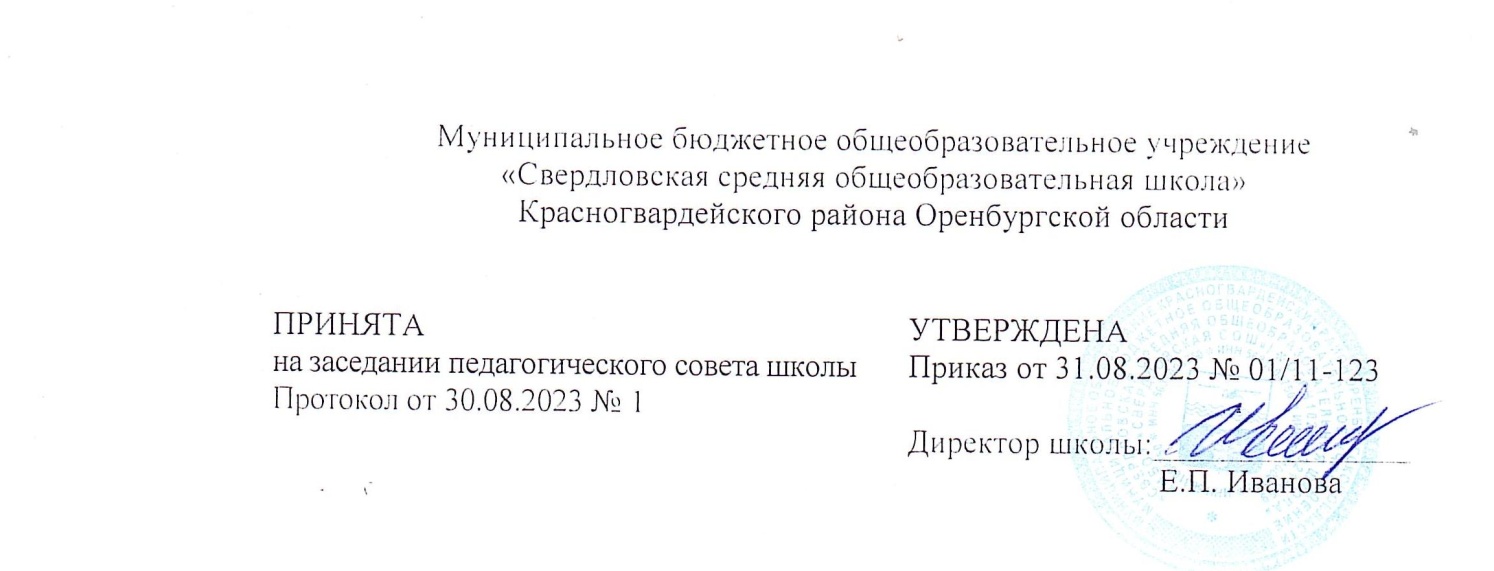 Основная общеобразовательная программаосновного общего образованияП. СвердловскийСодержаниеЦелевой раздел программы основного общего образования МБОУ «Свердловская СОШ»ПОЯСНИТЕЛЬНАЯ ЗАПИСКАПрограмма основного общего образования МБОУ «Свердловская СОШ» (далее – школа) разработана на основе:(в соответствии с Федеральным законом от 29.12.2012 № 273 – ФЗ «Об образовании в Российской Федерации», Федеральным государственным образовательным стандартом основного общего образования, утвержденным приказом Министерства просвещения Российской Федерации от 31.05.2022 № 287 «Об утверждении федеральногогосударственного образовательного стандартаосновного общего образования»,приказом от 18.08.2022 № 568 «О внесении изменений в федеральный государственный образовательный стандарт основного общего образования, утвержденный приказом Министерства просвещения Российской Федерации от 31 мая 2021 г. № 287»,приказом Министерства просвещения от 16.11.2022 № 993 «Об утверждении федеральной образовательной программы основного общего образования», Уставом МБОУ «Свердловская СОШ», электронный ресурс: http://fgosreestr.ru/. Программа основного общего образования (далее – ПООО) определяет цели, принципы форми рования, механизмы реализации, планируемые результаты, систему оценки достижения планируе-мых результатов, содержание и организацию образовательной деятельности школы.Разработка ПООО осуществлялась с привлечением коллегиальных органов управления (педа- гогический совет, совет родителей, совет обучающихся), обеспечивающих государственно- общественный характер управления образовательным учреждением.Настоящая ПООО отвечает требованиям Стандарта, обеспечивает преемственность начального общего, основного общего и среднего общего образования, доступность и качество образования для детей с ограниченными возможностями здоровья.Настоящая ПООО реализуется на уровне основного общего образования. Нормативный срок реализации настоящей ПООО – 5 лет (5-9 классы), а для лиц с ограниченными возможностями здо- ровья и инвалидов при обучении по адаптированным основным образовательным программам ос- новного общего образования, независимо от применяемых образовательных технологий, увеличи- вается не более чем на один год.1.1.1.Цели реализации программы основного общего образованияЦели реализации программы основного общего образования:Согласно ФЗ «Об образовании в Российской Федерации» основное общее образование явля- ется необходимым уровнем образования. Оно направлено на становление и формирование лично- сти обучающегося (формирование нравственных убеждений, эстетического вкуса и здорового об- раза жизни, высокой культуры межличностного и межэтнического общения, овладение основами наук, государственным языком Российской Федерации, навыками умственного и физического труда, развитие склонностей, интересов, способностей к социальному самоопределению).Для достижения поставленных целей предусмотрено решение следующего комплекса задач при реализации программы основного общего образования МБОУ «Свердловская СОШ»:обеспечение единства образовательного пространства, в том числе единство учебной и воспитательной деятельности, реализуемой совместно с семьей и иными институтами воспитания, с целью реализации равных возможностей получения качественного основного общего образования;обеспечение преемственности начального общего, основного общего, среднего общего образования;обеспечение доступности получения качественного основного общего образования, достижение планируемых результатов освоения основной образовательной программы основного общего образования всеми обучающимися, в том числе детьми-инвалидами и детьми с ОВЗ;реализацию программы воспитания, обеспечение индивидуализированного психолого- педагогического сопровождения каждого обучающегося, формированию образовательного базиса, основанного не только на знаниях, но и на соответствующем культурном уровне развития личности, созданию необходимых условий для ее самореализации;обеспечение эффективного сочетания урочных и внеурочных форм организации учебных занятий, взаимодействия всех участников образовательных отношений;взаимодействие школы при реализации основной образовательной программы с социальными партнерами;выявление и развитие способностей обучающихся, в том числе детей, проявивших выдающиеся способности, детей с ОВЗ и инвалидов, их интересов через систему секций, кружков, общественно полезную деятельность, в том числе с использованием возможностей образовательных организаций дополнительного образования; организацию интеллектуальных и творческих соревнований, научно-технического творчества, проектной и учебно- исследовательской деятельности;участие обучающихся, их родителей (законных представителей), педагогических работников и общественности в проектировании и развитии внутришкольной социальной среды, школьного уклада;включение обучающихся в процессы познания и преобразования внешкольной социальной среды своего села, района для приобретения опыта реального управления и действия; социальное и учебно-исследовательское проектирование, профессиональная ориентация обучающихся при поддержке педагогов, психологов, социальных педагогов, сотрудничество с базовыми предприятиями, организациями профессионального образования;сохранение и укрепление физического, психологического и социального здоровья обучающихся, обеспечение их безопасности;формирование навыков оказания первой помощи, профилактику нарушения осанки и зрения;освоение всеми обучающимися базовых навыков (в том числе когнитивных, социальных, эмоциональных), компетенций;развитие личностных качеств, необходимых для решения повседневных и нетиповых задач с целью адекватной ориентации в окружающем мире;уважение	личности	обучающегося,	развитие	в	детской	среде	ответственности, сотрудничества и уважения к другим и самому себе;формирование культуры непрерывного образования и саморазвития на протяжении жизни;разумное и безопасное использование цифровых технологий, обеспечивающих повышение качества результатов образования и поддерживающих очное образование;единство учебной и воспитательной деятельности, реализуемой совместно с семьей и иными институтами воспитания;личностное развитие обучающихся, в том числе гражданское, патриотическое, духовно- нравственное, эстетическое, физическое, трудовое, экологическое воспитание, ценность научного познания;развитие государственно-общественного управления в образовании на основе функционирования органов коллегиального управления, включая ученическое самоуправление;взаимодействие школы, реализующей программу основного общего образования, с семьей, общественными организациями, учреждениями культуры (СДК, ЦРБ, спорта (ДЮСШ), организациями дополнительного образования (ДДТ), детско-юношескими общественными объединениями (Спортивный клуб, РДШ, Юнармия и т.д.);формирование у обучающихся системных знаний о месте Российской Федерации в мире, ее исторической роли, территориальной целостности, культурном и технологическом развитии, вкладе страны в мировое научное наследие и формирование представлений о современной России, устремленной в будущее;развитие представлений обучающихся о высоком уровне научно-технологического развития страны, овладение ими современными технологическими средствами в ходе обучения и в повседневной жизни, формирование у обучающихся культуры пользования информационно- коммуникационными технологиями (далее - ИКТ), расширение возможностей индивидуального развития обучающихся посредством реализации индивидуальных учебных планов с учетом получения предпрофессиональных знаний и представлений, направленных на осуществление осознанного выбора образовательной программы следующего уровня образования и (или) направленности;применение обучающимися технологий совместной/коллективной работы на основе осознания личной ответственности и объективной оценки личного вклада каждого в решение общих задач;условия создания социальной ситуации развития обучающихся, обеспечивающей ихсоциальную самоидентификацию посредством личностно значимой деятельности;специальные условия образования для обучающихся с ОВЗ с учетом их особых образовательных потребностей.Обучающиеся, не освоившие программу основного общего образования, не допускаются к обу- чению на следующих уровнях образования.Программа основного общего образования МБОУ «Свердловская СОШ» является основным документом, определяющим содержание общего образования, а также регламентирующим образовательную деятельность организации в единстве урочной и внеурочной деятельности при учете установленного ФГОС соотношения обязательной части программы и части, формируемой участниками образовательного процесса.Объем обязательной части программы основного общего образования составляет 70%, а объем части, формируемой участниками образовательных отношений из перечня, предлагаемого Органи- зацией, - 30% от общего объема программы основного общего образования, реализуемой в соответ- ствии с требованиями к организации образовательного процесса к учебной нагрузке при 5-дневной (или 6-дневной) учебной неделе, предусмотренными Санитарными правилами и нормами СанПиН 1.2.3685-21 «Гигиенические нормативы и требования к обеспечению безопасности и (или) безвред- ности для человека факторов среды обитания», утвержденными постановлением Главного государ- ственного санитарного врача Российской Федерации от 28 января 2021 г. № 28 (далее - Гигиениче- ские нормативы), и Санитарными правилами СП 2.4.3648-20 «Санитарно-эпидемиологические тре- бования к организациям воспитания и обучения, отдыха и оздоровления детей и молодежи», утвер - жденными постановлением Главного государственного санитарного врача Российской Федерации от 28 сентября 2020 г. № 29 (далее - Санитарно-эпидемиологические требования).1.1.2 Принципы формирования и механизмы реализации программы основного общего образованияВ основе разработки основной образовательной программы основного общего образования ле- жат следующие принципы и подходы:системно-деятельностный подход, предполагающий ориентацию на результаты обучения, на развитие его активной учебно-познавательной деятельности на основе освоения универсальных учебных действий, познания и освоения мира личности обучающегося, формирование его готовно- сти к саморазвитию и непрерывному образованию признание решающей роли содержания образо- вания, способов организации образовательной деятельности и учебного сотрудничества в достиже- нии целей личностного и социального развития обучающихся;учет индивидуальных возрастных, психологических и физиологических особенностей обу- чающихся при построении образовательного процесса и определении образовательно- воспитательных целей и путей их достижения;разнообразие индивидуальных образовательных траекторий и индивидуального развития каждого обучающегося, в том числе одаренных обучающихся и обучающихся с ограниченными возможностями здоровья;преемственность основных образовательных программ, проявляющуюся во взаимосвязи и согласованности в отборе содержания образования, а также в последовательности его развертыва- ния по уровням образования и этапам обучения в целях обеспечения системности знаний, повыше- ния качества образования и обеспечения его непрерывности;обеспечение фундаментального характера образования, учета специфики изучаемых пред- метов;принцип единства учебной и воспитательной деятельности, предполагающий направлен- ность учебного процесса на достижение личностных результатов освоения образовательной про- граммы;принцип здоровьесбережения, предусматривающий исключение образовательных техноло- гий, которые могут нанести вред физическому и психическому здоровью обучающихся, приведение объема учебной нагрузки в соответствие с требованиям СанПиН РФ.Основная образовательная программа формируется с учетом психолого-педагогических особен- ностей развития детей 11— 15 лет, связанных:с переходом от способности осуществлять принятие заданной педагогом и осмысленной це- ли к овладению этой учебной деятельностью на уровне основной школы в единстве мотивационно- смыслового и операционно-технического компонентов, к новой внутренней позиции обучающегосянаправленности на самостоятельный познавательный поиск, постановку учебных целей, освое- ние и самостоятельное осуществление контрольных и оценочных действий, инициативу в организа- ции учебного сотрудничества, к развитию способности проектирования собственной учебной дея- тельности и построению жизненных планов во временной перспективе; с формированием у обуча- ющегося типа мышления, который ориентирует его на общекультурные образцы, нормы, эталоны и закономерности взаимодействия с окружающим миром;с овладением коммуникативными средствами и способами организации кооперации, разви- тием учебного сотрудничества, реализуемого в отношениях обучающихся с учителем и сверстника- ми.Переход обучающегося в основную школу совпадает с первым этапом подросткового развитияпереходом к кризису младшего подросткового возраста (11—13 лет, 5—7 классы), характеризу- ющимся началом перехода от детства к взрослости, при котором центральным и специфическим новообразованием в личности подростка является возникновение и развитие самосознания — пред- ставления о том, что он уже не ребенок, т. е. чувства взрослости, а также внутренней переориента- цией подростка с правил и ограничений, связанных с моралью послушания, на нормы поведения взрослых.Второй этап подросткового развития (14—15 лет, 8—9 классы), характеризуется:бурным, скачкообразным характером развития, т. е. происходящими за сравнительно корот- кий срок многочисленными качественными изменениями прежних особенностей, интересов и от- ношений подростка, появлением у подростка значительных субъективных трудностей и пережива- ний;стремлением подростка к общению и совместной деятельности со сверстниками;особой чувствительностью к морально-этическому «кодексу товарищества», в котором зада- ны важнейшие нормы социального поведения взрослого мира;обостренной в связи с возникновением чувства взрослости восприимчивостью к усвоению норм, ценностей и способов поведения, которые существуют в мире взрослых и в их отношениях, что порождает интенсивное формирование нравственных понятий и убеждений, выработку принци- пов, моральное развитие личности;сложными поведенческими проявлениями, которые вызваны противоречием между потреб- ностью подростков в признании их взрослыми со стороны окружающих и собственной неуверенно- стью в этом и выражаются в разных формах непослушания, сопротивления и протеста;изменением социальной ситуации развития: ростом информационных нагрузок, характером социальных взаимодействий, способами получения информации.Механизмы     реализации     программы     основного     общего     образования     МБОУ«Свердловская СОШ»Механизмы реализации ПООО используются с учетом традиций коллектива школы, потен-циала педагогических кадров и контингента обучающихся.Программа основного общего образования школы реализуется с использованием внутренних и внешних ресурсов путем организации взаимодействия участников образовательных отношений в пределах школы и в рамках сетевого взаимодействия организаций.Внутренние ресурсы:-кадровые (педагоги основного общего образования, педагоги дополнительного образования, педагог-психолог, социальный педагог, педагог-библиотекарь);-финансовые (бюджетные средства, спонсорская помощь);-материально-технические (оснащение оборудованием, в том числе учебно-методическим);-информационные (знания о конкретных   обучающихся и ученических коллективах,   о ходе и результатах процессов, осуществляемых ш кол ой  в целом и каждым сотрудникомв отдельности), а также профессиональный и жизненный опыт педагогов, администрации, прочих работников школы);-научно – методические (программы, предусматривающие изучение отдельных предметов);Внешние ресурсы, используемые школой, представляют собой сторонние образовательные организации, реализующие дополнительные общеобразовательные программы, а также организа-ции, оказывающие социальную помощь обучающимся, испытывающим трудности в освоении про- граммы и адаптированной основной общеобразовательной программы. Осуществляется сотрудни- чество с организациями:МБУ ДО «Дом детского творчества»Детская юношеско-спортивная школа;СДК, РДК;Сельская библиотека.ЦПМПККонтроль качества образования осуществляется с помощью внутренней системы оценки каче- ства образования (ВСОКО) школы, которая регламентируется положением о системе внутренней оценки качества образования в МБОУ «Свердловская СОШ». Работа системы осуществляется посредством планирования контроля основных направлений деятельности школы, в том числе проведения разнообразных видов мониторингов, направленных на получение сведений о качестве образовательных результатов обучающихся, реализации образовательной деятельности и условий, которые ее обеспечивают.Механизмы, которые использует коллектив школы:Разработка индивидуальных учебных планов, соответствующих образовательным потребно- стям и интересам обучающихся;Организация внеурочной деятельности с разработкой учебных курсов, факультативов, раз- личных форм совместной познавательной деятельности (конкурсы, диспуты, интеллектуальные ма- рафоны и т.п.).Привлечение к образовательной деятельности школы организаций культуры (к примеру, музеев, библиотек).1.1.3. Общая характеристика программы основного общего образования МБОУ «Свердловская СОШ»Программа основного общего образования школы разработана в соответствии с ФГОС ос- новного общего образования и с учетом Федеральной основной образовательной программой (ФО- ОП). Основная образовательная программа, согласно закону «Об образовании в Российской Феде- рации», — это учебно-методическая документация (учебный план, календарный план, учебный график, рабочие программы учебных предметов, иные компоненты), определяющая объем и содер- жание образования определенного уровня, планируемые результаты освоения образовательной про- граммы, условия образовательной деятельности. При разработке ПООО учтены результаты самооб- следования, в том числе   функционирования   ВСОКО,   анализ   образовательных   потребностей и запросы участников образовательных отношений.Содержание программы основного общего образования школы отражает требования ФГОС ООО и группируется в три основных раздела: целевой, содержательный и организационный.Целевой раздел определяет общее назначение, цели, задачи и планируемые результаты реали- зации ПООО, конкретизированные в соответствии с требованиями ФГОС ООО и учитывающие ре- гиональные, национальные и этнокультурные особенности контингента, а также способы определе- ния достижения этих целей и результатов.Целевой раздел включает:пояснительную записку;планируемые результаты освоения обучающимися ПООО;систему оценки достижения планируемых результатов освоения ПООО.Содержательный	раздел	включает	образовательные	программы,	ориентированные на достижение предметных, метапредметных и личностных результатов:рабочие программы учебных предметов, учебных курсов (в том числе внеурочной деятель- ности), учебных модулей;программу формирования универсальных учебных действий у обучающихся;рабочую программу воспитания;программу коррекционной работы.Организационный раздел устанавливает общие рамки организации образовательного процес- са, а также механизмы и условия реализации компонентов основной образовательной программы основного общего образования.Организационный раздел включает:учебный план;план внеурочной деятельности;календарный учебный график;календарный план воспитательной работы, содержащий перечень событий и мероприятий воспитательной направленности, которые организуются и проводятся школой или в которых об- разовательная организация принимает участие в учебном году или периоде обучения;характеристику условий реализации ПООО в соответствии с требованиями ФГОС ООО.Планируемые результаты освоения обучающимися основной образовательной про- граммы основного общего образованияОбщая характеристикаФГОС устанавливает требования к результатам освоения обучающимися программ основного общего образования:личностным, включающим:осознание российской гражданской идентичности;готовность обучающихся к саморазвитию, самостоятельности и личностному самоопреде- лению;ценность самостоятельности и инициативы;наличие мотивации к целенаправленной социально значимой деятельности;сформированность внутренней позиции личности как особого ценностного отношения к себе, окружающим людям и жизни в целом;метапредметным, включающим:освоение обучающимися межпредметных понятий (используются в нескольких предмет- ных областях и позволяют связывать знания из различных учебных предметов, учебных курсов (в том числе внеурочной деятельности), учебных модулей в целостную научную картину мира) и универсальные учебные действия (познавательные, коммуникативные, регулятивные);способность их использовать в учебной, познавательной и социальной практике;готовность к самостоятельному планированию и осуществлению учебной деятельности и организации учебного сотрудничества с педагогическими работниками и сверстниками, к участию в построении индивидуальной образовательной траектории;овладение навыками работы с информацией: восприятие и создание информационных тек- стов в различных форматах, в том числе цифровых, с учетом назначения информации и ее целевой аудитории;предметным, включающим:освоение обучающимися в ходе изучения учебного предмета научных знаний, умений и способов действий, специфических для соответствующей предметной области;предпосылки научного типа мышления;виды деятельности по получению нового знания, его интерпретации, преобразованию и применению в различных учебных ситуациях, в том числе при создании учебных и социальных проектов.Научно-методологической основой для разработки требований к личностным, метапредмет- ным и предметным результатам обучающихся, освоивших программу основного общего образо- вания, является системно-деятельностный подход.Личностные результаты освоения ПОООЛичностные результаты освоения программы основного общего образования достигаются в единстве учебной и воспитательной деятельности Организации в соответствии с традиционными российскими социокультурными и духовно-нравственными ценностями, принятыми в обществе правилами и нормами поведения, и способствуют процессам самопознания, самовоспитания и са- моразвития, формирования внутренней позиции личности.Личностные результаты освоения программы основного общего образования должны отра- жать готовность обучающихся руководствоваться системой позитивных ценностных ориентаций и расширение опыта деятельности на ее основе и в процессе реализации основных направлений вос- питательной деятельности, в том числе в части:Гражданского воспитания:          готовность к выполнению обязанностей гражданина и реализации его прав, уважение прав,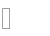 свобод и законных интересов других людей; активное участие в жизни семьи, Организации, местного сообщества, родного края, страны;неприятие любых форм экстремизма, дискриминации;понимание роли различных социальных институтов в жизни человека;представление об основных правах, свободах и обязанностях гражданина, социальных нормах и правилах межличностных отношений в поликультурном и многоконфессиональном об- ществе;представление о способах противодействия коррупции;готовность к разнообразной совместной деятельности, стремление к взаимопониманию и взаимопомощи, активное участие в школьном самоуправлении;готовность к участию в гуманитарной деятельности (волонтерство, помощь людям, нуж- дающимся в ней).Патриотического воспитания:осознание российской гражданской идентичности в поликультурном и многоконфессио- нальном обществе, проявление интереса к познанию родного языка, истории, культуры Россий- ской Федерации, своего края, народов России;ценностное отношение к достижениям своей Родины - России, к науке, искусству, спорту, технологиям, боевым подвигам и трудовым достижениям народа;уважение к символам России, государственным праздникам, историческому и природному наследию и памятникам, традициям разных народов, проживающих в родной стране.Духовно-нравственного воспитания:ориентация на моральные ценности и нормы в ситуациях нравственного выбора;готовность оценивать свое поведение и поступки, поведение и поступки других людей с позиции нравственных и правовых норм с учетом осознания последствий поступков;активное неприятие асоциальных поступков, свобода и ответственность личности в усло- виях индивидуального и общественного пространства.Эстетического воспитания:восприимчивость к разным видам искусства, традициям и творчеству своего и других народов, понимание эмоционального воздействия искусства; осознание важности художественной культуры как средства коммуникации и самовыражения;понимание ценности отечественного и мирового искусства, роли этнических культурных традиций и народного творчества;стремление к самовыражению в разных видах искусства.Физического воспитания, формирования культуры здоровья и эмоционального благополучия:осознание ценности жизни;ответственное отношение к своему здоровью и установка на здоровый образ жизни (здоро- вое питание, соблюдение гигиенических правил, сбалансированный режим занятий и отдыха, ре- гулярная физическая активность);осознание последствий и неприятие вредных привычек (употребление алкоголя, наркоти-ков, курение) и иных форм вреда для физического и психического здоровья;соблюдение правил безопасности, в том числе навыков безопасного поведения в интернет- среде;способность адаптироваться к стрессовым ситуациям и меняющимся социальным, инфор- мационным и природным условиям, в том числе осмысляя собственный опыт и выстраивая даль- нейшие цели;умение принимать себя и других, не осуждая;умение осознавать эмоциональное состояние себя и других, умение управлять собствен-ным эмоциональным состоянием;сформированность навыка рефлексии, признание своего права на ошибку и такого же пра- ва другого человека.Трудового воспитания:установка на активное участие в решении практических задач (в рамках семьи, Организа- ции, села, края) технологической и социальной направленности, способность инициировать, планировать и самостоятельно выполнять такого рода деятельность;интерес к практическому изучению профессий и труда различного рода, в том числе на ос-нове применения изучаемого предметного знания;осознание важности обучения на протяжении всей жизни для успешной профессиональной деятельности и развитие необходимых умений для этого;готовность адаптироваться в профессиональной среде;уважение к труду и результатам трудовой деятельности;осознанный выбор и построение индивидуальной траектории образования и жизненных планов с учетом личных и общественных интересов и потребностей.Экологического воспитания:ориентация на применение знаний из социальных и естественных наук для решения задач в области окружающей среды, планирования поступков и оценки их возможных последствий для окружающей среды;повышение уровня экологической культуры, осознание глобального характера экологиче- ских проблем и путей их решения;активное неприятие действий, приносящих вред окружающей среде;осознание своей роли как гражданина и потребителя в условиях взаимосвязи природной, технологической и социальной сред;готовность к участию в практической деятельности экологической направленности.Ценности научного познания:ориентация в деятельности на современную систему научных представлений об основных закономерностях развития человека, природы и общества, взаимосвязях человека с природной и социальной средой;овладение языковой и читательской культурой как средством познания мира;овладение основными навыками исследовательской деятельности, установка на осмысле- ние опыта, наблюдений, поступков и стремление совершенствовать пути достижения индивиду- ального и коллективного благополучия.Личностные результаты, обеспечивающие адаптацию обучающегося к изменяющимся усло- виям социальной и природной среды, включают:освоение обучающимися социального опыта, основных социальных ролей, соответствую- щих ведущей деятельности возраста, норм и правил общественного поведения, форм социальной жизни в группах и сообществах, включая семью, группы, сформированные по профессиональной деятельности, а также в рамках социального взаимодействия с людьми из другой культурной сре- ды;способность обучающихся во взаимодействии в условиях неопределенности, открытость опыту и знаниям других;способность действовать в условиях неопределенности, повышать уровень своей компе- тентности через практическую деятельность, в том числе умение учиться у других людей, осозна- вать в совместной деятельности новые знания, навыки и компетенции из опыта других;навык выявления и связывания образов, способность формирования новых знаний, в том числе способность формулировать идеи, понятия, гипотезы об объектах и явлениях, в том числе ранее не известных, осознавать дефициты собственных знаний и компетентностей, планировать свое развитие;умение распознавать конкретные примеры понятия по характерным признакам, выполнять операции в соответствии с определением и простейшими свойствами понятия, конкретизировать понятие примерами, использовать понятие и его свойства при решении задач (далее - оперировать понятиями), а также оперировать терминами и представлениями в области концепции устойчивого развития;умение анализировать и выявлять взаимосвязи природы, общества и экономики;умение оценивать свои действия с учетом влияния на окружающую среду, достижений це- лей и преодоления вызовов, возможных глобальных последствий;способность обучающихся осознавать стрессовую ситуацию, оценивать происходящие из- менения и их последствия;воспринимать стрессовую ситуацию как вызов, требующий контрмер;оценивать ситуацию стресса, корректировать принимаемые решения и действия;формулировать и оценивать риски и последствия, формировать опыт, уметь находить по- зитивное в произошедшей ситуации;быть готовым действовать в отсутствие гарантий успеха.1.2.2. Метапредметные результаты освоения ПОООМетапредметные результаты освоения программы основного общего образования должны от- ражать:Овладение универсальными учебными познавательными действиями:базовые логические действия:выявлять и характеризовать существенные признаки объектов (явлений);устанавливать существенный признак классификации, основания для обобщения и сравне- ния, критерии проводимого анализа;с учетом предложенной задачи выявлять закономерности и противоречия в рассматривае- мых фактах, данных и наблюдениях;предлагать критерии для выявления закономерностей и противоречий;выявлять дефициты информации, данных, необходимых для решения поставленной задачи;выявлять причинно-следственные связи при изучении явлений и процессов;делать выводы с использованием дедуктивных и индуктивных умозаключений, умозаклю- чений по аналогии, формулировать гипотезы о взаимосвязях;самостоятельно выбирать способ решения учебной задачи (сравнивать несколько вариан- тов решения, выбирать наиболее подходящий с учетом самостоятельно выделенных критериев);базовые исследовательские действия:использовать вопросы как исследовательский инструмент познания;формулировать вопросы, фиксирующие разрыв между реальным и желательным состояни- ем ситуации, объекта, самостоятельно устанавливать искомое и данное;формировать гипотезу об истинности собственных суждений и суждений других, аргумен-тировать свою позицию, мнение;проводить по самостоятельно составленному плану опыт, несложный эксперимент, не- большое исследование по установлению особенностей объекта изучения, причинно-следственных связей и зависимостей объектов между собой;оценивать на применимость и достоверность информации, полученной в ходе исследова-ния (эксперимента);самостоятельно формулировать обобщения и выводы по результатам проведенного наблю- дения, опыта, исследования, владеть инструментами оценки достоверности полученных выводов и обобщений;прогнозировать возможное дальнейшее развитие процессов, событий и их последствия в аналогичных или сходных ситуациях, выдвигать предположения об их развитии в новых условиях и контекстах;работа с информацией:применять различные методы, инструменты и запросы при поиске и отборе информации или данных из источников с учетом предложенной учебной задачи и заданных критериев;выбирать, анализировать, систематизировать и интерпретировать информацию различных видов и форм представления;находить сходные аргументы (подтверждающие или опровергающие одну и ту же идею, версию) в различных информационных источниках;самостоятельно выбирать оптимальную форму представления информации и иллюстриро- вать решаемые задачи несложными схемами, диаграммами, иной графикой и их комбинациями;оценивать надежность информации по критериям, предложенным педагогическим работ- ником или сформулированным самостоятельно;эффективно запоминать и систематизировать информацию.Овладение системой универсальных учебных познавательных действий обеспечивает сформированность когнитивных навыков у обучающихся.Овладение универсальными учебными коммуникативными действиями:общение:воспринимать и формулировать суждения, выражать эмоции в соответствии с целями и условиями общения;выражать себя (свою точку зрения) в устных и письменных текстах;распознавать невербальные средства общения, понимать значение социальных знаков, знать и распознавать предпосылки конфликтных ситуаций и смягчать конфликты, вести перегово- ры;понимать намерения других, проявлять уважительное отношение к собеседнику и в кор- ректной форме формулировать свои возражения;в ходе диалога и (или) дискуссии задавать вопросы по существу обсуждаемой темы и вы- сказывать идеи, нацеленные на решение задачи и поддержание благожелательности общения;сопоставлять свои суждения с суждениями других участников диалога, обнаруживать раз- личие и сходство позиций;публично представлять результаты выполненного опыта (эксперимента, исследования, проекта);самостоятельно выбирать формат выступления с учетом задач презентации и особенностей аудитории и в соответствии с ним составлять устные и письменные тексты с использованием ил- люстративных материалов;совместная деятельность:понимать и использовать преимущества командной и индивидуальной работы при решении конкретной проблемы, обосновывать необходимость применения групповых форм взаимодей- ствия при решении поставленной задачи;принимать цель совместной деятельности, коллективно строить действия по ее достижению: распределять роли, договариваться, обсуждать процесс и результат совместной работы;уметь обобщать мнения нескольких людей, проявлять готовность руководить, выполнять по- ручения, подчиняться;планировать организацию совместной работы, определять свою роль (с учетом предпочтений и возможностей всех участников взаимодействия), распределять задачи между членами команды, участвовать в групповых формах работы (обсуждения, обмен мнениями, "мозговые штурмы" и иные);выполнять свою часть работы, достигать качественного результата по своему направлению и координировать свои действия с другими членами команды;оценивать качество своего вклада в общий продукт по критериям, самостоятельно сформули-рованным участниками взаимодействия;сравнивать результаты с исходной задачей и вклад каждого члена команды в достижение ре- зультатов, разделять сферу ответственности и проявлять готовность к предоставлению отчета пе- ред группой.Овладение системой универсальных учебных коммуникативных действий обеспечивает сформированность социальных навыков и эмоционального интеллекта обучающихся.Овладение универсальными учебными регулятивными действиями:самоорганизация:выявлять проблемы для решения в жизненных и учебных ситуациях;ориентироваться в различных подходах принятия решений (индивидуальное, принятие ре- шения в группе, принятие решений группой);самостоятельно составлять алгоритм решения задачи (или его часть), выбирать способ ре- шения учебной задачи с учетом имеющихся ресурсов и собственных возможностей, аргументиро- вать предлагаемые варианты решений;составлять план действий (план реализации намеченного алгоритма решения), корректиро- вать предложенный алгоритм с учетом получения новых знаний об изучаемом объекте;делать выбор и брать ответственность за решение;самоконтроль:владеть способами самоконтроля, самомотивации и рефлексии;давать адекватную оценку ситуации и предлагать план ее изменения;учитывать контекст и предвидеть трудности, которые могут возникнуть при решении учебной задачи, адаптировать решение к меняющимся обстоятельствам;объяснять причины достижения (недостижения) результатов деятельности, давать оценку приобретенному опыту, уметь находить позитивное в произошедшей ситуации;вносить коррективы в деятельность на основе новых обстоятельств, изменившихся ситуа- ций, установленных ошибок, возникших трудностей;оценивать соответствие результата цели и условиям;эмоциональный интеллект:различать, называть и управлять собственными эмоциями и эмоциями других;выявлять и анализировать причины эмоций;ставить себя на место другого человека, понимать мотивы и намерения другого;регулировать способ выражения эмоций;принятие себя и других:осознанно относиться к другому человеку, его мнению;признавать свое право на ошибку и такое же право другого;принимать себя и других, не осуждая;открытость себе и другим;осознавать невозможность контролировать все вокруг.Овладение системой универсальных учебных регулятивных действий обеспечивает формиро- вание смысловых установок личности (внутренняя позиция личности) и жизненных навыков лич- ности (управления собой, самодисциплины, устойчивого поведения).1.2.3 Предметные результаты освоения ПОООПредметные результаты освоения программы основного общего образования с учетом специ- фики содержания предметных областей, включающих конкретные учебные предметы, ориентиро- ваны на применение знаний, умений и навыков обучающимися в учебных ситуациях и реальных жизненных условиях, а также на успешное обучение на следующем уровне образования.Требования к освоению предметных результатов программ основного общего образования на базовом и углубленном уровнях на основе их преемственности и единства их содержания обеспе- чивают возможность изучения учебных предметов углубленного уровня, в том числе по индиви- дуальным учебным планам, с использованием сетевой формы реализации образовательных про- грамм, электронного обучения и дистанционных образовательных технологий, в том числе в целях эффективного освоения обучающимися иных учебных предметов базового уровня, включая фор- мирование у обучающихся способности знать определение понятия, знать и уметь доказывать свойства и признаки, характеризовать связи с другими понятиями, представляя одно понятие как часть целого комплекса, использовать понятие и его свойства при проведении рассуждений, дока- зательства и решении задач (далее - свободно оперировать понятиями), решать задачи более высо- кого уровня сложности.Русский языкПредметные результаты по предметной области "Русский язык и литература" должны обеспе- чивать:По учебному предмету "Русский язык":совершенствование различных видов устной и письменной речевой деятельности (говоре- ния и аудирования, чтения и письма); формирование умений речевого взаимодействия (в том чис- ле общения при помощи современных средств устной и письменной коммуникации):создание устных монологических высказываний на основе жизненных наблюдений, личных впечатлений, чтения учебно-научной, художественной и научно-популярной литературы: моно- лог-описание; монолог-рассуждение; монолог-повествование; выступление с научным сообщени- ем;участие в диалоге разных видов: побуждение к действию, обмен мнениями, запрос информа- ции, сообщение информации (создание не менее шести реплик); обсуждение и четкая формули- ровка цели, плана совместной групповой деятельности;овладение различными видами аудирования (выборочным, детальным, ознакомительным) учебно-научных, художественных, публицистических текстов различных функционально- смысловых типов речи;овладение различными видами чтения (просмотровым, ознакомительным, изучающим, поис- ковым);понимание прослушанных или прочитанных учебно-научных, официально-деловых, публи- цистических, художественных текстов различных функционально-смысловых типов речи: форму- лирование в устной и письменной форме темы и главной мысли текста; формулирование вопросов по содержанию текста и ответов на них; подробная, сжатая и выборочная передача в устной и письменной форме содержания текста;овладение умениями информационной переработки прослушанного или прочитанного текста: составление плана текста (простого, сложного; назывного, вопросного, тезисного) с целью даль- нейшего воспроизведения содержания текста в устной и письменной форме; выделение главной и второстепенной информации, явной и скрытой информации в тексте;представление содержания прослушанного или прочитанного учебно-научного текста в виде таблицы, схемы; представление содержания таблицы, схемы в виде текста; комментирование тек- ста или его фрагмента;передача в устной или письменной форме содержания прослушанных или прочитанных тек- стов различных функционально-смысловых типов речи (повествование, описание, рассуждение- доказательство, рассуждение-объяснение, рассуждение-размышление) с заданной степенью свер- нутости: подробное изложение (исходный текст объемом не менее 280 слов), сжатое и выборочное изложение (исходный текст объемом не менее 300 слов);устный пересказ прочитанного или прослушанного текста объемом не менее 150 слов; извлечение информации из различных источников, ее осмысление и оперирование ею, сво- бодное пользование лингвистическими словарями, справочной литературой, в том числе инфор-мационно-справочными системами в электронной форме;создание письменных текстов различных стилей и функционально-смысловых типов речи (повествование, описание, рассуждение: рассуждение-доказательство, рассуждение-объяснение, рассуждение-размышление) с соблюдением норм построения текста: соответствие текста теме и основной мысли; цельность и относительная законченность; последовательность изложения (раз- вертывание содержания в зависимости от цели текста, типа речи); правильность выделения абза- цев в тексте; наличие грамматической связи предложений в тексте; логичность;оформление деловых бумаг (заявление, инструкция, объяснительная записка, расписка, авто- биография, характеристика);составление тезисов, конспекта, написание рецензии, реферата;осуществление выбора языковых средств для создания устного или письменного высказыва-ния в соответствии с коммуникативным замыслом;анализ и оценивание собственных и чужих письменных и устных речевых высказываний с точки зрения решения коммуникативной задачи, ситуации и условий общения, выразительного словоупотребления, соблюдения норм современного русского литературного языка; понимание и объяснение основных причин коммуникативных успехов и неудач; корректировка речи;понимание определяющей роли языка в развитии интеллектуальных и творческих способ- ностей личности в процессе образования и самообразования, важности соблюдения норм совре- менного русского литературного языка для культурного человека: осознание богатства, вырази- тельности русского языка, понимание его роли в жизни человека, общества и государства, в со- временном мире, различий между литературным языком и диалектами, просторечием, профессио- нальными разновидностями языка;расширение и систематизация научных знаний о языке, его единицах и категориях; осозна-ние взаимосвязи его уровней и единиц; освоение базовых понятий лингвистики:вычленение звуков речи и характеристика их фонетических признаков; распознавание звуков речи по заданным характеристикам; определение звукового состава слова;вычленение морфем в словах; распознавание разных видов морфем;определение основных способов словообразования; построение словообразовательной цепоч- ки, определение производной и производящей основ;определение лексического значения слова разными способами (использование толкового сло- варя, словарей синонимов, антонимов; установление значения слова по контексту);распознавание однозначных и многозначных слов, омонимов, синонимов, антонимов; прямо- го и переносного значений слова;распознавание слов с точки зрения их происхождения, принадлежности к активному или пас- сивному запасу, сферы употребления (архаизмы, историзмы, неологизмы, заимствованная лекси- ка, профессионализмы, канцеляризмы, диалектизмы, жаргонизмы, разговорная лексика); опреде- ление стилистической окраски слова;распознавание по значению и основным грамматическим признакам имен существительных, имен прилагательных, глаголов, имен числительных, местоимений, наречий, предлогов, союзов, частиц, междометий, звукоподражательных слов, причастий, деепричастий;определение типов подчинительной связи слов в словосочетании (согласование, управление, примыкание);распознавание основных видов словосочетаний по морфологическим свойствам главного сло- ва (именные, глагольные, наречные);распознавание простых неосложненных предложений; простых предложений, осложненных однородными членами, включая предложения с обобщающим словом при однородных членах, обособленными членами, уточняющими членами, обращением, вводными словами, предложения- ми и вставными конструкциями;распознавание косвенной и прямой речи;распознавание предложений по цели высказывания (повествовательные, побудительные, во- просительные), эмоциональной окраске (восклицательные и невосклицательные), количеству грамматических основ (простые и сложные), наличию главных членов (двусоставные и односо- ставные), наличию второстепенных членов (распространенные и нераспространенные); предложе- ний полных и неполных;распознавание видов односоставных предложений (назывные, определенно-личные, неопре- деленно-личные, безличные);определение морфологических средств выражения подлежащего, сказуемого разных видов (простого глагольного, составного глагольного, составного именного), второстепенных членов предложения (определения, дополнения, обстоятельства);распознавание бессоюзных и союзных (сложносочиненных и сложноподчиненных) предло- жений, сложных предложений с разными видами связи; сложноподчиненных предложений с не- сколькими придаточными (с однородным, неоднородным или последовательным подчинением придаточных);распознавание видов сложносочиненных предложений по смысловым отношениям между его частями;распознавание видов сложноподчиненных предложений (определительные, изъяснительные, обстоятельственные: времени, места, причины, образа действия и степени, сравнения, условия, уступки, следствия, цели);различение подчинительных союзов и союзных слов в сложноподчиненных предложениях;формирование умений проведения различных видов анализа слова, синтаксического анали-за словосочетания и предложения, а также многоаспектного анализа текста:проведение фонетического, морфемного, словообразовательного, лексического, морфологи-ческого анализа слова;проведение орфографического анализа слова, предложения, текста или его фрагмента; проведение пунктуационного анализа предложения, текста или его фрагмента;проведение синтаксического анализа словосочетания, предложения, определение синтаксиче- ской роли самостоятельных частей речи в предложении;проведение анализа текста с точки зрения его соответствия основным признакам (наличия те- мы, главной мысли, грамматической связи предложений, цельности и относительной законченно- сти);проведение смыслового анализа текста;проведение анализа текста с точки зрения его композиционных особенностей, количества микротем и абзацев;проведение анализа способов и средств связи предложений в тексте или текстовом фрагменте; проведение анализа текста или текстового фрагмента с точки зрения его принадлежности кфункционально-смысловому типу речи и функциональной разновидности языка;выявление отличительных признаков текстов разных жанров (расписка, заявление, инструк- ция, словарная статья, научное сообщение, реферат, доклад на научную тему, интервью, репортаж, автобиография, характеристика);проведение анализа текста с точки зрения употребления в нем языковых средств выразитель- ности (фонетических, лексических, морфологических, синтаксических);обогащение словарного запаса, расширение объема используемых в речи грамматических языковых средств для свободного выражения мыслей и чувств в соответствии с ситуацией и сфе- рой общения:осознанное расширение своей речевой практики;использование словарей синонимов, антонимов, иностранных слов, толковых, орфоэпиче- ских, орфографических, фразеологических, морфемных, словообразовательных словарей (в том числе информационно-справочных систем в электронной форме) для осуществления эффективно- го и оперативного поиска нужной лингвистической информации при построении устного и пись-менного речевого высказывания;овладение основными нормами современного русского литературного языка (орфоэпиче- скими, лексическими, грамматическими, орфографическими, пунктуационными, стилистически- ми), нормами речевого этикета; соблюдение их в речевой практике, в том числе: соблюдение ос- новных грамматических (морфологических и синтаксических) норм: словоизменение имен суще- ствительных, имен прилагательных, местоимений, имен числительных, глаголов; употребление несклоняемых имен существительных; употребление местоимений 3-го лица в соответствии со смыслом предшествующего текста; употребление имен существительных с предлогами в соответ- ствии с их грамматическим значением; употребление предлогов из - с; в - на в составе словосоче- таний; согласование сказуемого с подлежащим, выраженным словосочетанием, сложносокращен- ными словами, употребление причастного и деепричастного оборотов; построение словосочетаний с несклоняемыми именами существительными, сложносокращенными словами; построение пред- ложения с однородными членами, с прямой и косвенной речью, сложных предложений разных видов; соблюдение основных орфографических норм: правописание согласных и гласных в соста- ве морфем; употребление прописной и строчной букв, графических сокращений слов; слитные, дефисные и раздельные написания слов и их частей;соблюдение основных пунктуационных норм: знаки препинания в конце предложения, в про- стом неосложненном предложении, в простом осложненном предложении, в сложном предложе- нии, при передаче чужой речи;редактирование собственных и чужих текстов с целью совершенствования их содержания и формы; сопоставление чернового и отредактированного текстов с целью анализа исправленных ошибок и недочетов в тексте.ЛитератураПо учебному предмету "Литература":понимание духовно-нравственной и культурной ценности литературы и ее роли в форми- ровании гражданственности и патриотизма, укреплении единства многонационального народа Российской Федерации;понимание специфики литературы как вида искусства, принципиальных отличий художе- ственного текста от текста научного, делового, публицистического;овладение умениями эстетического и смыслового анализа произведений устного народного творчества и художественной литературы, умениями воспринимать, анализировать, интерпрети- ровать и оценивать прочитанное, понимать художественную картину мира, отраженную в литера- турных произведениях, с учетом неоднозначности заложенных в них художественных смыслов:умение анализировать произведение в единстве формы и содержания; определять тематику и проблематику произведения, родовую и жанровую принадлежность произведения; выявлять пози- цию героя, повествователя, рассказчика, авторскую позицию, учитывая художественные особен- ности произведения и воплощенные в нем реалии; характеризовать авторский пафос; выявлять особенности языка художественного произведения, поэтической и прозаической речи;овладение теоретико-литературными понятиями и использование их в процессе анализа, ин- терпретации произведений и оформления собственных оценок и наблюдений: художественная ли- тература и устное народное творчество; проза и поэзия; художественный образ; факт, вымысел; литературные направления (классицизм, сентиментализм, романтизм, реализм), роды (лирика, эпос, драма), жанры (рассказ, притча, повесть, роман, комедия, драма, трагедия, поэма, басня, бал- лада, песня, ода, элегия, послание, отрывок, сонет, эпиграмма); форма и содержание литературно- го произведения; тема, идея, проблематика, пафос (героический, трагический, комический); сю- жет, композиция, эпиграф; стадии развития действия: экспозиция, завязка, развитие действия, кульминация, развязка, эпилог; авторское отступление; конфликт; система образов; образ автора, повествователь, рассказчик, литературный герой (персонаж), лирический герой, лирический пер- сонаж, речевая характеристика героя; реплика, диалог, монолог; ремарка; портрет, пейзаж, инте- рьер, художественная деталь, символ, подтекст, психологизм; сатира, юмор, ирония, сарказм, гро- теск; эпитет, метафора, сравнение; олицетворение, гипербола; антитеза, аллегория, риторический вопрос, риторическое восклицание; инверсия; повтор, анафора; умолчание, параллелизм, звуко- пись (аллитерация, ассонанс); стиль; стих и проза; стихотворный метр (хорей, ямб, дактиль, амфи- брахий, анапест), ритм, рифма, строфа; афоризм. Знание теоретико-литературных понятий не вы- носится на промежуточную и государственную итоговую аттестацию;умение рассматривать изученные произведения в рамках историко-литературного процесса (определять и учитывать при анализе принадлежность произведения к историческому времени,определенному литературному направлению);выявление связи между важнейшими фактами биографии писателей (в том числе А.С. Грибо- едова, А.С. Пушкина, М.Ю. Лермонтова, Н.В. Гоголя) и особенностями исторической эпохи, ав- торского мировоззрения, проблематики произведений;умение сопоставлять произведения, их фрагменты (с учетом внутритекстовых и межтексто- вых связей), образы персонажей, литературные явления и факты, сюжеты разных литературных произведений, темы, проблемы, жанры, приемы, эпизоды текста;умение сопоставлять изученные и самостоятельно прочитанные произведения художествен- ной литературы с произведениями других видов искусства (живопись, музыка, театр, кино);совершенствование умения выразительно (с учетом индивидуальных особенностей обуча-ющихся) читать, в том числе наизусть, не менее 12 произведений и (или) фрагментов;овладение умением пересказывать прочитанное произведение, используя подробный, сжа- тый, выборочный, творческий пересказ, отвечать на вопросы по прочитанному произведению и формулировать вопросы к тексту;развитие умения участвовать в диалоге о прочитанном произведении, в дискуссии на лите- ратурные темы, соотносить собственную позицию с позицией автора и мнениями участников дис- куссии; давать аргументированную оценку прочитанному;совершенствование умения создавать устные и письменные высказывания разных жанров, писать сочинение-рассуждение по заданной теме с опорой на прочитанные произведения (не ме- нее 250 слов), аннотацию, отзыв, рецензию; применять различные виды цитирования; делать ссылки на источник информации; редактировать собственные и чужие письменные тексты;овладение умениями самостоятельной интерпретации и оценки текстуально изученных ху- дожественных произведений древнерусской, классической русской и зарубежной литературы и современных авторов (в том числе с использованием методов смыслового чтения, позволяющих воспринимать, понимать и интерпретировать смысл текстов разных типов, жанров, назначений в целях решения различных учебных задач и удовлетворения эмоциональных потребностей обще- ния с книгой, адекватно воспринимать чтение слушателями, и методов эстетического анализа):"Слово о полку Игореве"; стихотворения М.В. Ломоносова, Г.Р. Державина; комедия Д.И. Фонвизина "Недоросль"; повесть Н.М. Карамзина "Бедная Лиза"; басни И.А. Крылова; стихотво- рения и баллады В.А. Жуковского; комедия А.С. Грибоедова "Горе от ума"; произведения А.С. Пушкина: стихотворения, поэма "Медный всадник", роман в стихах "Евгений Онегин", роман "Капитанская дочка", повесть "Станционный смотритель"; произведения М.Ю. Лермонтова: сти- хотворения, "Песня про царя Ивана Васильевича, молодого опричника и удалого купца Калашни- кова", поэма "Мцыри", роман "Герой нашего времени"; произведения Н.В. Гоголя: комедия "Реви- зор", повесть "Шинель", поэма "Мертвые души"; стихотворения Ф.И. Тютчева, А.А. Фета, Н.А. Некрасова; "Повесть о том, как один мужик двух генералов прокормил" М.Е. Салтыкова- Щедрина; по одному произведению (по выбору) следующих писателей: Ф.М. Достоевский, И.С. Тургенев, Л.Н. Толстой, Н.С. Лесков; рассказы А.П. Чехова; стихотворения И.А. Бунина, А.А. Блока, В.В. Маяковского, С.А. Есенина, А.А. Ахматовой, М.И. Цветаевой, О.Э. Мандельштама, Б.Л. Пастернака; рассказ М.А. Шолохова "Судьба человека"; поэма А.Т. Твардовского "Василий Теркин" (избранные главы); рассказы В.М. Шукшина: "Чудик", "Стенька Разин"; рассказ А.И. Солженицына "Матренин двор", рассказ В.Г. Распутина "Уроки французского"; по одному произ- ведению (по выбору) А.П. Платонова, М.А. Булгакова; произведения литературы второй полови- ны XX - XXI в.: не менее чем трех прозаиков по выбору (в том числе Ф.А. Абрамов, Ч.Т. Айтма- тов, В.П. Астафьев, В.И. Белов, В.В. Быков, Ф.А. Искандер, Ю.П. Казаков, В.Л. Кондратьев, Е.И. Носов, А.Н. и Б.Н. Стругацкие, В.Ф. Тендряков); не менее чем трех поэтов по выбору (в том числе Р.Г. Гамзатов, О.Ф. Берггольц, И.А. Бродский, А.А. Вознесенский, В.С. Высоцкий, Е.А. Евтушен- ко, Н.А. Заболоцкий, Ю.П. Кузнецов, А.С. Кушнер, Б.Ш. Окуджава, Р.И. Рождественский, Н.М. Рубцов), Гомера, М. Сервантеса, У. Шекспира;понимание важности чтения и изучения произведений устного народного творчества и ху- дожественной литературы как способа познания мира, источника эмоциональных и эстетических впечатлений, а также средства собственного развития;развитие умения планировать собственное досуговое чтение, формировать и обогащать свой круг чтения, в том числе за счет произведений современной литературы;формирование умения участвовать в проектной или исследовательской деятельности (с приобретением опыта публичного представления полученных результатов);овладение умением использовать словари и справочники, в том числе информационно-справочные системы в электронной форме, подбирать проверенные источники в библиотечных фондах, сети Интернет для выполнения учебной задачи; применять ИКТ, соблюдать правила ин- формационной безопасности.Иностранный языкПредметные результаты по учебному предмету "Иностранный язык" предметной области "Иностранные языки" ориентированы на применение знаний, умений и навыков в учебных ситуа- циях и реальных жизненных условиях, должны отражать сформированность иноязычной комму- никативной компетенции на допороговом уровне в совокупности ее составляющих - речевой, язы- ковой, социокультурной, компенсаторной, метапредметной (учебно-познавательной) и должны обеспечивать:овладение основными видами речевой деятельности в рамках следующего тематического содержания речи: Моя семья. Мои друзья. Свободное время современного подростка. Здоровый образ жизни. Школа. Мир современных профессий. Окружающий мир. Средства массовой инфор- мации и Интернет. Родная страна и страна/страны изучаемого языка. Выдающиеся люди родной страны и страны/стран изучаемого языка:говорение: уметь вести разные виды диалога в стандартных ситуациях общения (диалог эти- кетного характера, диалог - побуждение к действию, диалог-расспрос, диалог - обмен мнениями, комбинированный диалог) объемом до 8 реплик со стороны каждого собеседника в рамках тема- тического содержания речи с вербальными и (или) невербальными опорами или без них с соблю- дением норм речевого этикета, принятых в стране/странах изучаемого языка; создавать устные связные монологические высказывания (описание/характеристика, повествование/сообщение) объемом 10 - 12 фраз с вербальными и (или) невербальными опорами или без них в рамках тема- тического содержания речи; передавать основное содержание прочитанного/прослушанного тек- ста; представлять результаты выполненной проектной работы объемом 10 - 12 фраз;аудирование: воспринимать на слух и понимать звучащие до 2 минут несложные аутентичные тексты, содержащие отдельные незнакомые слова и неизученные языковые явления, не препят- ствующие решению коммуникативной задачи, с разной глубиной проникновения в их содержание: с пониманием основного содержания текстов, пониманием нужной/интересующей/запрашиваемой информации;смысловое чтение: читать про себя и понимать несложные аутентичные тексты разного вида, жанра и стиля объемом 450 - 500 слов, содержащие незнакомые слова и отдельные неизученные языковые явления, не препятствующие решению коммуникативной задачи, с различной глубиной проникновения в их содержание: с пониманием основного содержания (определять тему, главную идею текста, цель его создания), пониманием нужной/интересующей/запрашиваемой информации (в том числе выявлять детали, важные для раскрытия основной идеи, содержания текста), полным пониманием содержания; читать несплошные тексты (таблицы, диаграммы, схемы) и понимать представленную в них информацию;письменная речь: заполнять анкеты и формуляры, сообщая о себе основные сведения, в соот- ветствии с нормами, принятыми в стране/странах изучаемого языка; писать электронное сообще- ние личного характера объемом 100 - 120 слов, соблюдая речевой этикет, принятый в стране/странах изучаемого языка; создавать небольшие письменные высказывания объемом 100 - 120 слов с опорой на план, картинку, таблицу и (или) прочитанный/прослушанный текст; преобра- зовывать предложенные схематичные модели (таблица, схема) в текстовой вариант представления информации; представлять результаты выполненной проектной работы объемом 100 - 120 слов;овладение фонетическими навыками (различать на слух и адекватно, без ошибок, ведущих к сбою коммуникации, произносить слова с правильным ударением и фразы с соблюдением их ритмико-интонационных особенностей, в том числе применять правила отсутствия фразового уда- рения на служебных словах; владеть правилами чтения и осмысленно читать вслух небольшие аутентичные тексты объемом до 120 слов, построенные в основном на изученном языковом мате- риале, с соблюдением правил чтения и соответствующей интонацией); орфографическими (при- менять правила орфографии в отношении изученного лексико-грамматического материала) и пунктуационными навыками (использовать точку, вопросительный и восклицательный знаки в конце предложения, апостроф, запятую при перечислении; пунктуационно правильно оформлять прямую речь; пунктуационно правильно оформлять электронное сообщение личного характера);знание и понимание основных значений изученных лексических единиц (слова, словосоче- тания, речевые клише), основных способов словообразования (аффиксация, словосложение, кон- версия) и особенностей структуры простых и сложных предложений и различных коммуникатив-ных типов предложений изучаемого иностранного языка; выявление признаков изученных грам- матических и лексических явлений по заданным существенным основаниям; овладение логиче- скими операциями по установлению существенного признака классификации, основания для сравнения, а также родовидовых отношений, по группировке понятий по содержанию; овладение техникой дедуктивных и индуктивных умозаключений, в том числе умозаключений по аналогии в отношении грамматики изучаемого языка;овладение навыками употребления в устной и письменной речи не менее 1350 изученных лексических единиц (слов, словосочетаний, речевых клише), включая 500 лексических единиц, освоенных на уровне начального общего образования, образования родственных слов с использо- ванием аффиксации, словосложения, конверсии;овладение навыками распознавания и употребления в устной и письменной речи изученных морфологических форм и синтаксических конструкций изучаемого иностранного языка в рамках тематического содержания речи в соответствии с решаемой коммуникативной задачей;овладение социокультурными знаниями и умениями: знать/понимать речевые различия в ситуациях официального и неофициального общения в рамках тематического содержания речи и использовать лексико-грамматические средства с учетом этих различий; знать/понимать и исполь- зовать в устной и письменной речи наиболее употребительную тематическую фоновую лексику и реалии страны/стран изучаемого языка (основные национальные праздники, проведение досуга, система образования, этикетные особенности посещения гостей, традиции в питании); иметь эле- ментарные представления о различных вариантах изучаемого иностранного языка; иметь базовые знания о социокультурном портрете и культурном наследии родной страны и страны/стран изуча- емого языка; представлять родную страну и культуру на иностранном языке; проявлять уважение к иной культуре и разнообразию культур, соблюдать нормы вежливости в межкультурном обще- нии;овладение компенсаторными умениями: использовать при говорении переспрос; при гово- рении и письме - перифраз/толкование, синонимические средства, описание предмета вместо его названия; при чтении и аудировании - языковую, в том числе контекстуальную, догадку;развитие умения классифицировать по разным признакам (в том числе устанавливать су- щественный признак классификации) названия предметов и явлений в рамках изученной темати- ки;развитие умения сравнивать (в том числе устанавливать основания для сравнения) объекты, явления, процессы, их элементы и основные функции в рамках изученной тематики;формирование умения рассматривать несколько вариантов решения коммуникативной за- дачи в продуктивных видах речевой деятельности;формирование умения прогнозировать трудности, которые могут возникнуть при решении коммуникативной задачи во всех видах речевой деятельности;приобретение опыта практической деятельности в повседневной жизни:участвовать в учебно-исследовательской, проектной деятельности предметного и межпред- метного характера с использованием иноязычных материалов и применением ИКТ; соблюдать правила информационной безопасности в ситуациях повседневной жизни и при работе в сети Ин- тернет; использовать иноязычные словари и справочники, в том числе информационно- справочные системы в электронной форме;знакомить представителей других стран с культурой родной страны и традициями народов России;достигать взаимопонимания в процессе устного и письменного общения с носителями ино- странного языка, людьми другой культуры, национальной и религиозной принадлежности на ос- нове национальных ценностей современного российского общества: гуманистических и демокра- тических ценностей, идей мира и взаимопонимания между народами, людьми разных культур.МатематикаПредметные результаты по предметной области "Математика и информатика" должны обес- печивать:По учебному предмету "Математика" (включая учебные курсы "Алгебра", "Геометрия", "Ве- роятность и статистика"):умение оперировать понятиями: множество, подмножество, операции над множествами; умение оперировать понятиями: граф, связный граф, дерево, цикл, применять их при решении за- дач; умение использовать графическое представление множеств для описания реальных процессови явлений, при решении задач из других учебных предметов;умение оперировать понятиями: определение, аксиома, теорема, доказательство; умение распознавать истинные и ложные высказывания, приводить примеры и контрпримеры, строить высказывания и отрицания высказываний;умение оперировать понятиями: натуральное число, простое и составное число, делимость натуральных чисел, признаки делимости, целое число, модуль числа, обыкновенная дробь и деся- тичная дробь, стандартный вид числа, рациональное число, иррациональное число, арифметиче- ский квадратный корень; умение выполнять действия с числами, сравнивать и упорядочивать чис- ла, представлять числа на координатной прямой, округлять числа; умение делать прикидку и оценку результата вычислений;умение оперировать понятиями: степень с целым показателем, арифметический квадрат- ный корень, многочлен, алгебраическая дробь, тождество; знакомство с корнем натуральной сте- пени больше единицы; умение выполнять расчеты по формулам, преобразования целых, дробно- рациональных выражений и выражений с корнями, разложение многочлена на множители, в том числе с использованием формул разности квадратов и квадрата суммы и разности;умение оперировать понятиями: числовое равенство, уравнение с одной переменной, чис- ловое неравенство, неравенство с переменной; умение решать линейные и квадратные уравнения, дробно-рациональные уравнения с одной переменной, системы двух линейных уравнений, линей- ные неравенства и их системы, квадратные и дробно-рациональные неравенства с одной перемен- ной, в том числе при решении задач из других предметов и практических задач; умение использо- вать координатную прямую и координатную плоскость для изображения решений уравнений, не- равенств и систем;умение оперировать понятиями: функция, график функции, нули функции, промежутки знакопостоянства, промежутки возрастания, убывания, наибольшее и наименьшее значения функ- ции; умение оперировать понятиями: прямая пропорциональность, линейная функция, квадратич- ная функция, обратная пропорциональность, парабола, гипербола; умение строить графики функ- ций, использовать графики для определения свойств процессов и зависимостей, для решения задач из других учебных предметов и реальной жизни; умение выражать формулами зависимости между величинами;умение оперировать понятиями: последовательность, арифметическая и геометрическая прогрессии; умение использовать свойства последовательностей, формулы суммы и общего члена при решении задач, в том числе задач из других учебных предметов и реальной жизни;умение решать задачи разных типов (в том числе на проценты, доли и части, движение, ра- боту, цену товаров и стоимость покупок и услуг, налоги, задачи из области управления личными и семейными финансами); умение составлять выражения, уравнения, неравенства и системы по условию задачи, исследовать полученное решение и оценивать правдоподобность полученных ре- зультатов;умение оперировать понятиями: фигура, точка, отрезок, прямая, луч, ломаная, угол, много- угольник, треугольник, равнобедренный и равносторонний треугольники, прямоугольный тре- угольник, медиана, биссектриса и высота треугольника, четырехугольник, параллелограмм, ромб, прямоугольник, квадрат, трапеция; окружность, круг, касательная; знакомство с пространствен- ными фигурами; умение решать задачи, в том числе из повседневной жизни, на нахождение гео- метрических величин с применением изученных свойств фигур и фактов;умение оперировать понятиями: равенство фигур, равенство треугольников; параллель- ность и перпендикулярность прямых, угол между прямыми, перпендикуляр, наклонная, проекция, подобие фигур, подобные треугольники, симметрия относительно точки и прямой; умение распо- знавать равенство, симметрию и подобие фигур, параллельность и перпендикулярность прямых в окружающем мире;умение оперировать понятиями: длина, расстояние, угол (величина угла, синус и косинус угла треугольника), площадь; умение оценивать размеры предметов и объектов в окружающем мире; умение применять формулы периметра и площади многоугольников, длины окружности и площади круга, объема прямоугольного параллелепипеда; умение применять признаки равенства треугольников, теорему о сумме углов треугольника, теорему Пифагора, тригонометрические со- отношения для вычисления длин, расстояний, площадей;умение изображать плоские фигуры и их комбинации, пространственные фигуры от руки, с помощью чертежных инструментов и электронных средств по текстовому или символьному описанию;умение оперировать понятиями: прямоугольная система координат; координаты точки, вектор, сумма векторов, произведение вектора на число, скалярное произведение векторов; умение использовать векторы и координаты для представления данных и решения задач, в том числе из других учебных предметов и реальной жизни;умение оперировать понятиями: столбиковые и круговые диаграммы, таблицы, среднее арифметическое, медиана, наибольшее и наименьшее значения, размах числового набора; умение извлекать, интерпретировать и преобразовывать информацию, представленную в таблицах и на диаграммах, отражающую свойства и характеристики реальных процессов и явлений; умение рас- познавать изменчивые величины в окружающем мире;умение оперировать понятиями: случайный опыт (случайный эксперимент), элементарное событие (элементарный исход) случайного опыта, случайное событие, вероятность события; уме- ние находить вероятности случайных событий в опытах с равновозможными элементарными со- бытиями; умение решать задачи методом организованного перебора и с использованием правила умножения; умение оценивать вероятности реальных событий и явлений, понимать роль практи- чески достоверных и маловероятных событий в окружающем мире и в жизни; знакомство с поня- тием независимых событий; знакомство с законом больших чисел и его ролью в массовых явлени- ях;умение выбирать подходящий изученный метод для решения задачи, приводить примеры математических закономерностей в природе и жизни, распознавать проявление законов математи- ки в искусстве, описывать отдельные выдающиеся результаты, полученные в ходе развития мате- матики как науки, приводить примеры математических открытий и их авторов в отечественной и всемирной истории.ИнформатикаПо учебному предмету "Информатика":владение основными понятиями: информация, передача, хранение и обработка информа- ции, алгоритм, модель, цифровой продукт и их использование для решения учебных и практиче- ских задач; умение оперировать единицами измерения информационного объема и скорости пере- дачи данных;умение пояснять на примерах различия между позиционными и непозиционными система- ми счисления; записывать и сравнивать целые числа от 0 до 1024 в различных позиционных си- стемах счисления с основаниями 2, 8, 16, выполнять арифметические операции над ними;умение кодировать и декодировать сообщения по заданным правилам; понимание основ- ных принципов кодирования информации различной природы: текстовой (на углубленном уровне: в различных кодировках), графической, аудио;владение понятиями: высказывание, логическая операция, логическое выражение; умение записывать логические выражения с использованием дизъюнкции, конъюнкции и отрицания, определять истинность логических выражений, если известны значения истинности входящих в него переменных, строить таблицы истинности для логических выражений; записывать логиче- ские выражения на изучаемом языке программирования;развитие алгоритмического мышления как необходимого условия профессиональной дея- тельности в современном обществе; понимание сущности алгоритма и его свойств;умение составлять, выполнять вручную и на компьютере несложные алгоритмы для управ- ления исполнителями (Черепашка, Чертежник); создавать и отлаживать программы на одном из языков программирования (Python, C++, Паскаль, Java, C#, Школьный Алгоритмический Язык), реализующие несложные алгоритмы обработки числовых данных с использованием циклов и ветвлений; умение разбивать задачи на подзадачи, использовать константы, переменные и выра- жения различных типов (числовых, логических, символьных); анализировать предложенный алго- ритм, определять, какие результаты возможны при заданном множестве исходных значений;умение записать на изучаемом языке программирования алгоритмы проверки делимости одного целого числа на другое, проверки натурального числа на простоту, выделения цифр из натурального числа, поиск максимумов, минимумов, суммы числовой последовательности;сформированность представлений о назначении основных компонентов компьютера; ис- пользование различных программных систем и сервисов компьютера, программного обеспечения; умение соотносить информацию о характеристиках персонального компьютера с решаемыми за- дачами; представление об истории и тенденциях развития информационных технологий, в том числе глобальных сетей; владение умением ориентироваться в иерархической структуре файловой системы, работать с файловой системой персонального компьютера с использованием графиче-ского интерфейса, а именно: создавать, копировать, перемещать, переименовывать, удалять и ар- хивировать файлы и каталоги;владение умениями и навыками использования информационных и коммуникационных технологий для поиска, хранения, обработки и передачи и анализа различных видов информации, навыками создания личного информационного пространства; владение умениями пользования цифровыми сервисами государственных услуг, цифровыми образовательными сервисами;умение выбирать способ представления данных в соответствии с поставленной задачей (таблицы, схемы, графики, диаграммы) с использованием соответствующих программных средств обработки данных; умение формализовать и структурировать информацию, используя электрон - ные таблицы для обработки, анализа и визуализации числовых данных, в том числе с выделением диапазона таблицы и упорядочиванием (сортировкой) его элементов; умение применять в элек- тронных таблицах формулы для расчетов с использованием встроенных функций, абсолютной, относительной, смешанной адресации; использовать электронные таблицы для численного моде- лирования в простых задачах из разных предметных областей;сформированность представлений о сферах профессиональной деятельности, связанных с информатикой, программированием и современными информационно-коммуникационными тех- нологиями, основанными на достижениях науки и IT-отрасли;освоение и соблюдение требований безопасной эксплуатации технических средств ин-формационно-коммуникационных технологий;умение соблюдать сетевой этикет, базовые нормы информационной этики и права при ра- боте с приложениями на любых устройствах и в сети Интернет, выбирать безопасные стратегии поведения в сети;умение использовать различные средства защиты от вредоносного программного обеспе- чения, умение обеспечивать личную безопасность при использовании ресурсов сети Интернет, в том числе умение защищать персональную информацию от несанкционированного доступа и его последствий (разглашения, подмены, утраты данных) с учетом основных технологических и соци- ально-психологических аспектов использования сети Интернет (сетевая анонимность, цифровой след, аутентичность субъектов и ресурсов, опасность вредоносного кода);умение распознавать попытки и предупреждать вовлечение себя и окружающих в де- структивные и криминальные формы сетевой активности (в том числе кибербуллинг, фишинг).ИсторияПредметные результаты по предметной области "Общественно-научные предметы" должны обеспечивать:По учебному предмету "История":умение определять последовательность событий, явлений, процессов; соотносить события истории разных стран и народов с историческими периодами, событиями региональной и мировой истории, события истории родного края и истории России; определять современников историче- ских событий, явлений, процессов;умение выявлять особенности развития культуры, быта и нравов народов в различные ис- торические эпохи;овладение историческими понятиями и их использование для решения учебных и практи-ческих задач;умение рассказывать на основе самостоятельно составленного плана об исторических со- бытиях, явлениях, процессах истории родного края, истории России и мировой истории и их участниках, демонстрируя понимание исторических явлений, процессов и знание необходимых фактов, дат, исторических понятий;умение выявлять существенные черты и характерные признаки исторических событий, яв- лений, процессов;умение устанавливать причинно-следственные, пространственные, временные связи исто- рических событий, явлений, процессов изучаемого периода, их взаимосвязь (при наличии) с важ- нейшими событиями XX - начала XXI вв. (Февральская и Октябрьская революции 1917 г., Великая Отечественная война, распад СССР, сложные 1990-е годы, возрождение страны с 2000-х годов, воссоединение Крыма с Россией 2014 года); характеризовать итоги и историческое значение собы- тий;умение сравнивать исторические события, явления, процессы в различные исторические эпохи;умение определять и аргументировать собственную или предложенную точку зрения с опорой на фактический материал, в том числе используя источники разных типов;умение различать основные типы исторических источников: письменные, вещественные, аудиовизуальные;умение находить и критически анализировать для решения познавательной задачи исто- рические источники разных типов (в том числе по истории родного края), оценивать их полноту и достоверность, соотносить с историческим периодом; соотносить извлеченную информацию с ин- формацией из других источников при изучении исторических событий, явлений, процессов; при- влекать контекстную информацию при работе с историческими источниками;умение читать и анализировать историческую карту/схему; характеризовать на основе анализа исторической карты/схемы исторические события, явления, процессы; сопоставлять ин- формацию, представленную на исторической карте/схеме, с информацией из других источников;умение анализировать текстовые, визуальные источники исторической информации; представлять историческую информацию в форме таблиц, схем, диаграмм;умение осуществлять с соблюдением правил информационной безопасности поиск исто- рической информации в справочной литературе, сети Интернет для решения познавательных за- дач, оценивать полноту и достоверность информации;приобретение опыта взаимодействия с людьми другой культуры, национальной и религи- озной принадлежности на основе национальных ценностей современного российского общества: гуманистических и демократических ценностей, идей мира и взаимопонимания между народами, людьми разных культур; уважения к историческому наследию народов России.По учебному курсу "История России":знание ключевых событий, основных дат и этапов истории России и мира с древности до 1914 года; выдающихся деятелей отечественной и всеобщей истории; важнейших достижений культуры и систем ценностей, сформировавшихся в ходе исторического развития, в том числе по истории России:Роль и место России в мировой истории. Периодизация и источники российской истории. Народы и государства на территории нашей страны в древности.Образование Руси: Исторические условия образования государства Русь. Формирование тер- ритории. Внутренняя и внешняя политика первых князей. Принятие христианства и его значение. Византийское наследие на Руси.Русь в конце X - начале XII в.: Территория, органы власти, социальная структура, хозяйствен- ный уклад, крупнейшие города. Новгород как центр освоения Севера Восточной Европы, колони- зация Русской равнины. Территориально-политическая структура Руси. Внутриполитическое раз- витие. Общественный строй Руси. Древнерусское право. Внешняя политика и международные связи. Древнерусская культура.Русь в середине XII - начале XIII в.: Формирование системы земель - самостоятельных госу- дарств. Эволюция общественного строя и права. Внешняя политика русских земель в евразийском контексте. Формирование региональных центров культуры.Русские земли в середине XIII - XIV в.: Борьба Руси против монгольского нашествия. Судьбы русских земель после монгольского завоевания. Система зависимости русских земель от ордын- ских ханов. Политический строй Новгорода и Пскова. Борьба с экспансией крестоносцев на запад- ных границах Руси. Возвышение Московского княжества. Московское княжество во главе герои- ческой борьбы русского народа против ордынского господства. Православная церковь в ордын- ский период русской истории. Культурное пространство русских земель. Народы и государства степной зоны Восточной Европы и Сибири. Золотая Орда. Межкультурные связи и коммуника- ции.Формирование единого Русского государства в XV веке: Объединение русских земель вокруг Москвы. Междоусобная война в Московском княжестве. Новгород и Псков в XV в. Падение Ви- зантии и рост церковно-политической роли Москвы в православном мире. Ликвидация зависимо- сти от Орды. Расширение международных связей Московского государства. Принятие общерус- ского Судебника. Формирование единого аппарата управления. Культурное пространство единого государства.Россия в XVI веке: Завершение объединения русских земель вокруг Москвы. Отмирание удельной системы. Укрепление великокняжеской власти. Сопротивление удельных князей. Орга- ны государственной власти. Унификация денежной системы. Местничество. Государство и цер- ковь.Реформы середины XVI в. Земские соборы. Формирование органов местного самоуправления. Внешняя политика России в XVI в.Социальная структура российского общества. Начало закрепощения крестьян. Формирование вольного казачества. Многонациональный состав населения.Культурное пространство России в XVI в.Опричнина: сущность, результаты и последствия. Россия в конце XVI в. Пресечение династии Рюриковичей.Смута в России: Смутное время начала XVII в., дискуссия о его причинах, сущности и основ- ных этапах. Самозванцы и самозванство. Перерастание внутреннего кризиса в гражданскую вой- ну. Вступление в войну против России Речи Посполитой. Подъем национально-освободительного движения. Освобождение Москвы в 1612 году. Земский собор 1613 года и его роль в укреплении государственности. Итоги и последствия Смутного времени.Россия в XVII веке: Россия при первых Романовых. Укрепление самодержавия. Церковный раскол. Экономическое развитие России в XVII в. Социальная структура российского общества.Русская деревня в XVII в. Юридическое оформление крепостного права. Социальные движения. Внешняя политика России в XVII в. Культурное пространство. Эпоха Великих географических открытий и русские географические открытия. Начало освоения Сибири и Дальнего Востока. Ме- жэтнические отношения. Формирование многонациональной элиты. Развитие образования и науч- ных знаний.Россия в эпоху преобразований Петра I: Причины и предпосылки преобразований. Экономи- ческая политика Петра I. Роль государства в создании промышленности. Социальная политика. Консолидация дворянского сословия, повышение его роли в управлении страной. Реформы управ- ления. Создание регулярной армии, военного флота. Церковная реформа. Упразднение патриар- шества. Оппозиция реформам Петра I. Социальные движения. Внешняя политика. Северная война. Преобразования Петра I в области культуры. Итоги, последствия и значение петровских преобра- зований.Эпоха "дворцовых переворотов": Причины и сущность дворцовых переворотов. Внутренняя и внешняя политика России в 1725 - 1762 гг.Россия в 1760 - 1790-х гг.: "Просвещенный абсолютизм", его особенности в России. Полити- ческое развитие. Промышленность. Финансы. Сельское хозяйство. Внутренняя и внешняя торгов- ля. Социальный строй. Народы России. Национальная политика. Обострение социальных проти- воречий, их влияние на внутреннюю политику и развитие общественной мысли.Внешняя политика России в период правления Екатерины II, ее основные задачи, направле- ния, итоги.Влияние идей Просвещения на культурное пространство Российской империи в XVIII в. Рус- ская культура и культура народов России. Культура и быт российских сословий. Российская наука. Отечественное образование.Внутренняя и внешняя политика Павла I. Ограничение дворянских привилегий.Российская империя в XIX - начале XX вв.: Внутренняя политика Александра I в начале цар- ствования. Проекты либеральных реформ. Негласный комитет. Реформы государственного управ- ления. Внешняя политика России. Отечественная война 1812 года - важнейшее событие отече- ственной и мировой истории XIX в. Россия - великая мировая держава. Либеральные и охрани- тельные тенденции во внутренней политике. Движение и восстание декабристов.Внутренняя политика Николая I: реформаторские и консервативные тенденции. Социально- экономическое развитие России в первой половине XIX в. Рост городов. Начало промышленного переворота и его особенности в России. Кодификация права. Оформление официальной идеоло- гии. Сословная структура российского общества. Крестьянский вопрос. Общественная жизнь в 1830 - 1850-е гг. Этнокультурный облик страны. Национальная политика. Кавказская война. Внешняя политика России в период правления Николая I. Крымская война. Культурное простран- ство империи в первой половине XIX в.Социальная и правовая модернизация страны при Александре II. Великие реформы 1860 - 1870-х гг. - движение к правовому государству и гражданскому обществу. Национальная и рели- гиозная политика. Общественное движение в период правления. Многовекторность внешней по- литики империи.Внутренняя политика Александра III. Реформы и "контрреформы". Национальная и религиоз- ная политика. Экономическая модернизация через государственное вмешательство в экономику. Промышленный подъем на рубеже XIX - XX вв. Индустриализация и урбанизация. Пореформен- ный социум: идейные течения и общественные движения в 1880 - 1890-х гг. Основные регионы Российской империи и их роль в жизни страны. Внешняя политика Александра III. Культура и быт народов России во второй половине XIX в.Россия на пороге XX в.: динамика и противоречия развития. Демография, социальная страти- фикация. Разложение сословных структур. Формирование новых социальных страт. Имперский центр и национальные регионы. Система власти. Николай II. Общественно-политические движе- ния и политические партии в начале XX в. Политический терроризм. Первая российская револю- ция 1905 - 1907 гг. Начало парламентаризма в России. "Основные Законы Российской империи" 1906 г. Общественное и политическое развитие России в 1907 - 1914 гг. Россия в системе между- народных отношений. Внешняя политика Николая II. "Серебряный век" российской культуры: ос- новные тенденции развития русской культуры начала XX в. Развитие науки и образования. Вклад России начала XX в. в мировую культуру.По учебному курсу «Всеобщая история»:Происхождение человека. Первобытное общество.История Древнего мира: периодизация и характеристика основных этапов. Древний Восток. Зарождение первых цивилизаций на берегах великих рек. Древний Египет, Месопотамия, Фини- кия, Палестина, Персидская держава, Древняя Индия, Древний Китай. Культура и религия стран Древнего Востока.Античность. Древняя Греция. Эллинизм. Культура и религия Древней Греции. Культура эл- линистического мира.Древний Рим. Культура и религия Древнего Рима. Возникновение и развитие христианства.История Средних веков и раннего Нового времени: Периодизация и характеристика основных этапов. Социально-экономическое и политическое развитие стран Европы в Средние века. Меж- дународные отношения в Средние века. Культура Средневековья. Возникновение и развитие ис- лама.Великие географические открытия. Возникновение капиталистических отношений в Западной Европе. Становление абсолютизма в европейских странах.Реформация и контрреформация в Европе.Политическое и социально-экономическое развитие Испании, Франции, Англии в конце XV –XVII вв.Борьба христианской Европы с расширением господства Османской империи. Политические и религиозные противоречия начала XVII в. Тридцатилетняя война.Международные отношения в конце XV – XVII вв. Культура и картина мира человека раннего Нового времени.История Нового времени: Периодизация и характеристика основных этапов. Эпоха Просвещения. Просвещенный абсолютизм: общее и особенное.Социально-экономическое развитие Англии в XVIII в. Промышленный переворот. Развитие парламентской монархии в Англии в XVIII в.Абсолютная монархия в Франции. Особенности положения третьего сословия. Французская революция XVIII в.Своеобразие Священной Римской империи германской нации и государств, входивших в ее состав. Создание королевства Пруссия.Характерные черты международных отношений XVIII в. Война за независимость британских колоний в Северной Америке и образование США.Создание колониальных империй. Внутренняя и внешняя политика Османской империи, Ин- дии, Китая, Японии. Колониальный период в Латинской Америке.Политическое и социально-экономическое развитие европейских стран в XIX - начале XX в. Европейские революции XIX в. Утверждение конституционных и парламентских монархий. Со- здание Германской империи. Образование единого государства в Италии.США в XIX - начале XX в. Гражданская война в США.Борьба за освобождение и образование независимых государств в Латинской Америке в XIXв.Политическое и социально-экономическое развитие Османской империи, Индии, Китая, Япо-нии в XIX - начале XX в.Колониальный раздел Африки. Антиколониальные движения. Международные отношения в XIX в.Развитие науки, образования и культуры в Новое время.ОбществознаниеПо учебному предмету "Обществознание":освоение и применение системы знаний о социальных свойствах человека, особенностях его взаимодействия с другими людьми, важности семьи как базового социального института; ха- рактерных чертах общества; содержании и значении социальных норм, регулирующих обще- ственные отношения, включая правовые нормы, регулирующие типичные для несовершеннолет- него и членов его семьи общественные отношения (в том числе нормы гражданского, трудового и семейного права, основы налогового законодательства); процессах и явлениях в экономической (в области макро- и микроэкономики), социальной, духовной и политической сферах жизни обще- ства; основах конституционного строя и организации государственной власти в Российской Феде- рации, правовом статусе гражданина Российской Федерации (в том числе несовершеннолетнего); системе образования в Российской Федерации; основах государственной бюджетной и денежно- кредитной, социальной политики, политики в сфере культуры и образования, противодействии коррупции в Российской Федерации, обеспечении безопасности личности, общества и государ- ства, в том числе от терроризма и экстремизма;умение характеризовать традиционные российские духовно-нравственные ценности (в том числе защита человеческой жизни, прав и свобод человека, семья, созидательный труд, служение Отечеству, нормы морали и нравственности, гуманизм, милосердие, справедливость, взаимопо- мощь, коллективизм, историческое единство народов России, преемственность истории нашей Ро- дины); государство как социальный институт;умение приводить примеры (в том числе моделировать ситуации) деятельности людей, со- циальных объектов, явлений, процессов определенного типа в различных сферах общественной жизни, их структурных элементов и проявлений основных функций; разного типа социальных от- ношений; ситуаций, регулируемых различными видами социальных норм, в том числе связанных с правонарушениями и наступлением юридической ответственности; связи политических потрясе- ний и социально-экономического кризиса в государстве;умение классифицировать по разным признакам (в том числе устанавливать существенный признак классификации) социальные объекты, явления, процессы, относящиеся к различным сфе- рам общественной жизни, их существенные признаки, элементы и основные функции;умение сравнивать (в том числе устанавливать основания для сравнения) деятельность лю- дей, социальные объекты, явления, процессы в различных сферах общественной жизни, их эле- менты и основные функции;умение устанавливать и объяснять взаимосвязи социальных объектов, явлений, процессов в различных сферах общественной жизни, их элементов и основных функций, включая взаимодей- ствия общества и природы, человека и общества, сфер общественной жизни, гражданина и госу- дарства; связи политических потрясений и социально-экономических кризисов в государстве;умение использовать полученные знания для объяснения (устного и письменного) сущно- сти, взаимосвязей явлений, процессов социальной действительности, в том числе для аргументи- рованного объяснения роли информации и информационных технологий в современном мире; со- циальной и личной значимости здорового образа жизни, роли непрерывного образования, опасно- сти наркомании и алкоголизма для человека и общества; необходимости правомерного налогового поведения, противодействия коррупции; проведения в отношении нашей страны международной политики "сдерживания"; для осмысления личного социального опыта при исполнении типичных для несовершеннолетнего социальных ролей;умение с опорой на обществоведческие знания, факты общественной жизни и личный со- циальный опыт определять и аргументировать с точки зрения социальных ценностей и норм свое отношение к явлениям, процессам социальной действительности;умение решать в рамках изученного материала познавательные и практические задачи, от- ражающие выполнение типичных для несовершеннолетнего социальных ролей, типичные соци- альные взаимодействия в различных сферах общественной жизни, в том числе процессы форми- рования, накопления и инвестирования сбережений;овладение смысловым чтением текстов обществоведческой тематики, позволяющим вос- принимать, понимать и интерпретировать смысл текстов разных типов, жанров, назначений в це- лях решения различных учебных задач, в том числе извлечений из Конституции Российской Фе- дерации и других нормативных правовых актов; умение составлять на их основе план, преобразо- вывать текстовую информацию в модели (таблицу, диаграмму, схему) и преобразовывать предло- женные модели в текст;овладение приемами поиска и извлечения социальной информации (текстовой, графиче- ской, аудиовизуальной) по заданной теме из различных адаптированных источников (в том числе учебных материалов) и публикаций средств массовой информации (далее - СМИ) с соблюдением правил информационной безопасности при работе в сети Интернет;умение анализировать, обобщать, систематизировать, конкретизировать и критически оценивать социальную информацию, включая экономико-статистическую, из адаптированных ис- точников (в том числе учебных материалов) и публикаций СМИ, соотносить ее с собственными знаниями о моральном и правовом регулировании поведения человека, личным социальным опы- том; используя обществоведческие знания, формулировать выводы, подкрепляя их аргументами;умение оценивать собственные поступки и поведение других людей с точки зрения их со- ответствия моральным, правовым и иным видам социальных норм, экономической рационально- сти (включая вопросы, связанные с личными финансами и предпринимательской деятельностью,для оценки рисков осуществления финансовых мошенничеств, применения недобросовестных практик); осознание неприемлемости всех форм антиобщественного поведения;приобретение опыта использования полученных знаний, включая основы финансовой грамотности, в практической (включая выполнение проектов индивидуально и в группе) деятель - ности, в повседневной жизни для реализации и защиты прав человека и гражданина, прав потре- бителя (в том числе потребителя финансовых услуг) и осознанного выполнения гражданских обя- занностей; для анализа потребления домашнего хозяйства; для составления личного финансового плана; для выбора профессии и оценки собственных перспектив в профессиональной сфере; для опыта публичного представления результатов своей деятельности в соответствии с темой и ситуа- цией общения, особенностями аудитории и регламентом;приобретение опыта самостоятельного заполнения формы (в том числе электронной) и со- ставления простейших документов (заявления, обращения, декларации, доверенности, личного финансового плана, резюме);приобретение опыта осуществления совместной деятельности, включая взаимодействие с людьми другой культуры, национальной и религиозной принадлежности на основе национальных ценностей современного российского общества: гуманистических и демократических ценностей, идей мира и взаимопонимания между народами, людьми разных культур; осознание ценности культуры и традиций народов России.ГеографияПо учебному предмету "География":освоение и применение системы знаний о размещении и основных свойствах географиче- ских объектов, понимание роли географии в формировании качества жизни человека и окружаю- щей его среды на планете Земля, в решении современных практических задач своего населенного пункта, Российской Федерации, мирового сообщества, в том числе задачи устойчивого развития; понимание роли и места географической науки в системе научных дисциплин;освоение и применение системы знаний об основных географических закономерностях, определяющих развитие человеческого общества с древности до наших дней в социальной, эко- номической, политической, научной и культурной сферах;овладение базовыми географическими понятиями и знаниями географической терминоло- гии и их использование для решения учебных и практических задач;умение сравнивать изученные географические объекты, явления и процессы на основе вы- деления их существенных признаков;умение классифицировать географические объекты и явления на основе их известных ха-рактерных свойств;умение устанавливать взаимосвязи между изученными природными, социальными и эко- номическими явлениями и процессами, реально наблюдаемыми географическими явлениями и процессами;умение использовать географические знания для описания существенных признаков разно- образных явлений и процессов в повседневной жизни, положения и взаиморасположения объектов и явлений в пространстве;умение объяснять влияние изученных географических объектов и явлений на качество жизни человека и качество окружающей его среды;умение выбирать и использовать источники географической информации (картографиче- ские, статистические, текстовые, видео- и фотоизображения, компьютерные базы данных), необ- ходимые для решения учебных, практико-ориентированных задач, практических задач в повсе- дневной жизни;умение представлять в различных формах (в виде карты, таблицы, графика, географиче- ского описания) географическую информацию, необходимую для решения учебных и практико- ориентированных задач;умение оценивать характер взаимодействия деятельности человека и компонентов приро- ды в разных географических условиях с точки зрения концепции устойчивого развития;умение решать практические задачи геоэкологического содержания для определения ка- чества окружающей среды своей местности, путей ее сохранения и улучшения, задачи в сфере экономической географии для определения качества жизни человека, семьи и финансового благо- получия.ФизикаПредметные результаты по предметной области "Естественнонаучные предметы" должны обеспечивать:По учебному предмету "Физика" :понимание роли физики в научной картине мира, сформированность базовых представле- ний о закономерной связи и познаваемости явлений природы, о роли эксперимента в физике, о системообразующей роли физики в развитии естественных наук, техники и технологий, об эволю- ции физических знаний и их роли в целостной естественнонаучной картине мира, о вкладе рос- сийских и зарубежных ученых-физиков в развитие науки, объяснение процессов окружающего мира, развитие техники и технологий;знания о видах материи (вещество и поле), о движении как способе существования мате- рии, об атомно-молекулярной теории строения вещества, о физической сущности явлений приро- ды (механических, тепловых, электромагнитных и квантовых); умение различать явления (равно- мерное и неравномерное движение, равноускоренное прямолинейное движение, равномерное движение по окружности, инерция, взаимодействие тел, равновесие материальной точки и твердо- го тела, передача давления твердыми телами, жидкостями и газами, плавание тел, колебательное движение, резонанс, волновое движение, тепловое движение частиц вещества, диффузия, тепловое расширение и сжатие, теплообмен и тепловое равновесие, плавление и кристаллизация, парообра- зование (испарение и кипение) и конденсация, электризация тел, взаимодействие электрических зарядов, действия электрического тока, короткое замыкание, взаимодействие магнитов, электро- магнитная индукция, действие магнитного поля на проводник с током, прямолинейное распро- странение, отражение и преломление света, дисперсия света, разложение светового излучения в спектр, естественная радиоактивность, радиоактивные превращения атомных ядер, возникновение линейчатого спектра излучения) по описанию их характерных свойств и на основе опытов, демон- стрирующих данное физическое явление; умение распознавать проявление изученных физических явлений в окружающем мире, выделяя их существенные свойства/признаки;владение основами понятийного аппарата и символического языка физики и использование их для решения учебных задач, умение характеризовать свойства тел, физические явления и про- цессы, используя фундаментальные и эмпирические законы (закон Паскаля, закон Архимеда, пра- вило рычага, золотое правило механики, законы изменения и сохранения механической энергии, уравнение теплового баланса, закон сохранения импульса, закон сохранения электрического заря- да, принцип относительности Галилея, принцип суперпозиции сил, законы Ньютона, закон все- мирного тяготения, теорема о кинетической энергии, закон Гука, основные положения молекуляр- но-кинетической теории строения вещества, закон Кулона, принцип суперпозиции электрических полей, закон Ома для участка цепи, закон Джоуля-Ленца, законы прямолинейного распростране- ния, отражения и преломления света); умение описывать изученные свойства тел и физические явления, используя физические величины;умение проводить прямые и косвенные измерения физических величин (расстояние, про- межуток времени, масса тела, объем, сила, температура, относительная влажность воздуха, сила тока, напряжение, сопротивление) с использованием аналоговых и цифровых измерительных при- боров; понимание неизбежности погрешностей физических измерений; умение находить значение измеряемой величины с помощью усреднения результатов серии измерений и учитывать погреш- ность измерений;владение основами методов научного познания с учетом соблюдения правил безопасного труда:наблюдение физических явлений: умение самостоятельно собирать экспериментальную уста- новку из данного набора оборудования по инструкции, описывать ход опыта и записывать его ре- зультаты, формулировать выводы;проведение прямых и косвенных измерений физических величин: умение планировать изме- рения, самостоятельно собирать экспериментальную установку по инструкции, вычислять значе- ние величины и анализировать полученные результаты с учетом заданной погрешности результа- тов измерений;проведение несложных экспериментальных исследований; самостоятельно собирать экспери- ментальную установку и проводить исследование по инструкции, представлять полученные зави- симости физических величин в виде таблиц и графиков, учитывать погрешности, делать выводы по результатам исследования;понимание характерных свойств физических моделей (материальная точка, абсолютно твердое тело, модели строения газов, жидкостей и твердых тел, планетарная модель атома, нук- лонная модель атомного ядра) и умение применять их для объяснения физических процессов;умение объяснять физические процессы и свойства тел, в том числе и в контексте ситуаций практико-ориентированного характера, в частности, выявлять причинно- следственные связи и строить объяснение с опорой на изученные свойства физических явлений, физические законы, за- кономерности и модели;умение решать расчетные задачи (на базе 2 - 3 уравнений), используя законы и формулы, связывающие физические величины, в частности, записывать краткое условие задачи, выявлять недостающие данные, выбирать законы и формулы, необходимые для ее решения, использовать справочные данные, проводить расчеты и оценивать реалистичность полученного значения физи- ческой величины; умение определять размерность физической величины, полученной при реше- нии задачи;умение характеризовать принципы действия технических устройств, в том числе бытовых приборов, и промышленных технологических процессов по их описанию, используя знания о свойствах физических явлений и необходимые физические закономерности;умение использовать знания о физических явлениях в повседневной жизни для обеспече- ния безопасности при обращении с бытовыми приборами и техническими устройствами, сохране- ния здоровья и соблюдения норм экологического поведения в окружающей среде; понимание необходимости применения достижений физики и технологий для рационального природопользо- вания;опыт поиска, преобразования и представления информации физического содержания с ис- пользованием информационно-коммуникативных технологий; в том числе умение искать инфор- мацию физического содержания в сети Интернет, самостоятельно формулируя поисковый запрос; умение оценивать достоверность полученной информации на основе имеющихся знаний и допол- нительных источников; умение использовать при выполнении учебных заданий научно- популярную литературу физического содержания, справочные материалы, ресурсы сети Интернет; владение приемами конспектирования текста, базовыми навыками преобразования информации из одной знаковой системы в другую; умение создавать собственные письменные и устные сообще- ния на основе информации из нескольких источников;умение проводить учебное исследование под руководством учителя, в том числе понимать задачи исследования, применять методы исследования, соответствующие поставленной цели, осуществлять в соответствии с планом собственную деятельность и совместную деятельность в группе, следить за выполнением плана действий и корректировать его;представления о сферах профессиональной деятельности, связанных с физикой и совре- менными технологиями, основанными на достижениях физической науки, позволяющие обучаю- щимся рассматривать физико-техническую область знаний как сферу своей будущей профессио- нальной деятельности.ХимияПо учебному предмету "Химия":представление о закономерностях и познаваемости явлений природы, понимание объек- тивной значимости основ химической науки как области современного естествознания, компонен- та общей культуры и практической деятельности человека в условиях современного общества; понимание места химии среди других естественных наук;владение основами понятийного аппарата и символического языка химии для составления формул неорганических веществ, уравнений химических реакций; владение основами химической номенклатуры (IUPAC и тривиальной) и умение использовать ее для решения учебно- познавательных задач; умение использовать модели для объяснения строения атомов и молекул;владение системой химических знаний и умение применять систему химических знаний, которая включает:важнейшие химические понятия: химический элемент, атом, молекула, вещество,простое и сложное вещество, однородная и неоднородная смесь, относительные атомная и молекулярная массы, количество вещества, моль, молярная масса, молярный объем, оксид, кислота, основание, соль (средняя), химическая реакция, реакции соединения, реакции разложения, реакции замеще- ния, реакции обмена, тепловой эффект реакции, экзо- и эндотермические реакции, раствор, массо- вая доля химического элемента в соединении, массовая доля и процентная концентрация вещества в растворе, ядро атома, электрический слой атома, атомная орбиталь, радиус атома, валентность, степень окисления, химическая связь, электроотрицательность, полярная и неполярная ковалент- ная связь, ионная связь, металлическая связь, кристаллическая решетка (атомная, ионная, метал-лическая, молекулярная), ион, катион, анион, электролит и неэлектролит, электролитическая дис- социация, реакции ионного обмена, окислительно-восстановительные реакции, окислитель и вос- становитель, окисление и восстановление, электролиз, химическое равновесие, обратимые и необ- ратимые реакции, скорость химической реакции, катализатор, предельно допустимая концентра- ция (ПДК), коррозия металлов, сплавы;основополагающие законы химии: закон сохранения массы, периодический закон Д.И. Мен- делеева, закон постоянства состава, закон Авогадро;теории химии: атомно-молекулярная теория, теория электролитической диссоциации, пред- ставления о научных методах познания, в том числе экспериментальных и теоретических методах исследования веществ и изучения химических реакций;представление о периодической зависимости свойств химических элементов (радиус атома, электроотрицательность), простых и сложных веществ от положения элементов в Периодической системе (в малых периодах и главных подгруппах) и электронного строения атома; умение объяс- нять связь положения элемента в Периодической системе с числовыми характеристиками строе- ния атомов химических элементов (состав и заряд ядра, общее число электронов), распределением электронов по энергетическим уровням атомов первых трех периодов, калия и кальция; классифи- цировать химические элементы;умение классифицировать химические элементы, неорганические вещества и химические реакции; определять валентность и степень окисления химических элементов, вид химической связи и тип кристаллической структуры в соединениях, заряд иона, характер среды в водных рас- творах веществ (кислот, оснований), окислитель и восстановитель;умение характеризовать физические и химические свойства простых веществ (кислород, озон, водород, графит, алмаз, кремний, азот, фосфор, сера, хлор, натрий, калий, магний, кальций, алюминий, железо) и сложных веществ, в том числе их водных растворов (вода, аммиак, хлорово- дород, сероводород, оксиды и гидроксиды металлов I - IIА групп, алюминия, меди (II), цинка, же- леза (II и III), оксиды углерода (II и IV), кремния (IV), азота и фосфора (III и V), серы (IV и VI), сернистая, серная, азотистая, азотная, фосфорная, угольная, кремниевая кислота и их соли); уме- ние прогнозировать и характеризовать свойства веществ в зависимости от их состава и строения, применение веществ в зависимости от их свойств, возможность протекания химических превра- щений в различных условиях, влияние веществ и химических процессов на организм человека и окружающую природную среду;умение составлять молекулярные и ионные уравнения реакций (в том числе реакций ион- ного обмена и окислительно-восстановительных реакций), иллюстрирующих химические свойства изученных классов/групп неорганических веществ, в том числе подтверждающих генетическую взаимосвязь между ними;умение вычислять относительную молекулярную и молярную массы веществ, массовую долю химического элемента в соединении, массовую долю вещества в растворе, количество веще- ства и его массу, объем газов; умение проводить расчеты по уравнениям химических реакций и находить количество вещества, объем и массу реагентов или продуктов реакции;владение основными методами научного познания (наблюдение, измерение, эксперимент, моделирование) при изучении веществ и химических явлений; умение сформулировать проблемуи предложить пути ее решения; знание основ безопасной работы с химическими веществами, хи- мической посудой и лабораторным оборудованием;наличие практических навыков планирования и осуществления следующих химических экспериментов:изучение и описание физических свойств веществ;ознакомление с физическими и химическими явлениями;опыты, иллюстрирующие признаки протекания химических реакций;изучение способов разделения смесей;получение кислорода и изучение его свойств; получение водорода и изучение его свойств; получение углекислого газа и изучение его свойств;получение аммиака и изучение его свойств;приготовление растворов с определенной массовой долей растворенного вещества;исследование и описание свойств неорганических веществ различных классов;применение индикаторов (лакмуса, метилоранжа и фенолфталеина) для определения характе-ра среды в растворах кислот и щелочей;изучение взаимодействия кислот с металлами, оксидами металлов, растворимыми и нераство-римыми основаниями, солями;получение нерастворимых оснований;вытеснение одного металла другим из раствора соли;исследование амфотерных свойств гидроксидов алюминия и цинка;решение экспериментальных задач по теме "Основные классы неорганических соединений";решение экспериментальных задач по теме "Электролитическая диссоциация";решение экспериментальных задач по теме "Важнейшие неметаллы и их соединения";решение экспериментальных задач по теме "Важнейшие металлы и их соединения";химические эксперименты, иллюстрирующие признаки протекания реакций ионного обмена; качественные реакции на присутствующие в водных растворах ионы: хлорид-, бромид-, ио-дид-, сульфат-, фосфат-, карбонат-, силикат-анионы, гидроксид-ионы, катионы аммония, магния,кальция, алюминия, железа (2+) и железа (3+), меди (2+), цинка;умение представлять результаты эксперимента в форме выводов, доказательств, графиков и таблиц и выявлять эмпирические закономерности;владение правилами безопасного обращения с веществами, используемыми в повседнев- ной жизни, правилами поведения в целях сбережения здоровья и окружающей природной среды; понимание вреда (опасности) воздействия на живые организмы определенных веществ, способов уменьшения и предотвращения их вредного воздействия; понимание значения жиров, белков, уг- леводов для организма человека;владение основами химической грамотности, включающей умение правильно использо- вать изученные вещества и материалы (в том числе минеральные удобрения, металлы и сплавы, продукты переработки природных источников углеводородов (угля, природного газа, нефти) в бы-ту, сельском хозяйстве, на производстве;умение устанавливать связи между реально наблюдаемыми химическими явлениями и процессами, происходящими в макро- и микромире, объяснять причины многообразия веществ; умение интегрировать химические знания со знаниями других учебных предметов;представление о сферах профессиональной деятельности, связанных с химией и совре- менными технологиями, основанными на достижениях химической науки, что позволит обучаю- щимся рассматривать химию как сферу своей будущей профессиональной деятельности и сделать осознанный выбор химии как профильного предмета при переходе на уровень среднего общего образования;наличие опыта работы с различными источниками информации по химии (научная и научно-популярная литература, словари, справочники, интернет-ресурсы); умение объективно оценивать информацию о веществах, их превращениях и практическом применении.БиологияПо учебному предмету "Биология":формирование ценностного отношения к живой природе, к собственному организму;пони- мание роли биологии в формировании современной естественнонаучной картины мира;умение применять систему биологических знаний: раскрывать сущность живого, называть отличия живого от неживого, перечислять основные закономерности организации, функциониро- вания объектов, явлений, процессов живой природы, эволюционного развития органического мирав его единстве с неживой природой; сформированность представлений о современной теории эво- люции и основных свидетельствах эволюции;владение основами понятийного аппарата и научного языка биологии: использование изу- ченных терминов, понятий, теорий, законов и закономерностей для объяснения наблюдаемых биологических объектов, явлений и процессов;понимание способов получения биологических знаний; наличие опыта использования ме- тодов биологии с целью изучения живых объектов, биологических явлений и процессов: наблюде- ние, описание, проведение несложных биологических опытов и экспериментов, в том числе с ис- пользованием аналоговых и цифровых приборов и инструментов;умение характеризовать основные группы организмов в системе органического мира (в том числе вирусы, бактерии, растения, грибы, животные): строение, процессы жизнедеятельности, их происхождение, значение в природе и жизни человека;умение объяснять положение человека в системе органического мира, его происхождение, сходства и отличия человека от животных, характеризовать строение и процессы жизнедеятельно- сти организма человека, его приспособленность к различным экологическим факторам;умение описывать клетки, ткани, органы, системы органов и характеризовать важнейшие биологические процессы в организмах растений, животных и человека;сформированность представлений о взаимосвязи наследования потомством признаков от родительских форм с организацией клетки, наличием в ней хромосом как носителей наследствен- ной информации, об основных закономерностях наследования признаков;сформированность представлений об основных факторах окружающей среды, их роли в жизнедеятельности и эволюции организмов; представление об антропогенном факторе;сформированность представлений об экосистемах и значении биоразнообразия; о гло- бальных экологических проблемах, стоящих перед человечеством и способах их преодоления;умение решать учебные задачи биологического содержания, в том числе выявлять при- чинно-следственные связи, проводить расчеты, делать выводы на основании полученных резуль- татов;умение создавать и применять словесные и графические модели для объяснения строения живых систем, явлений и процессов живой природы;понимание вклада российских и зарубежных ученых в развитие биологических наук;владение навыками работы с информацией биологического содержания, представленной в разной форме (в виде текста, табличных данных, схем, графиков, диаграмм, моделей, изображе- ний), критического анализа информации и оценки ее достоверности;умение планировать под руководством наставника и проводить учебное исследование или проектную работу в области биологии; с учетом намеченной цели формулировать проблему, гипо- тезу, ставить задачи, выбирать адекватные методы для их решения, формулировать выводы; пуб- лично представлять полученные результаты;умение интегрировать биологические знания со знаниями других учебных предметов;сформированность основ экологической грамотности: осознание необходимости действий по сохранению биоразнообразия и охране природных экосистем, сохранению и укреплению здо- ровья человека; умение выбирать целевые установки в своих действиях и поступках по отноше- нию к живой природе, своему здоровью и здоровью окружающих;умение использовать приобретенные знания и навыки для здорового образа жизни, сба- лансированного питания и физической активности; неприятие вредных привычек и зависимостей; умение противодействовать лженаучным манипуляциям в области здоровья;овладение приемами оказания первой помощи человеку, выращивания культурных расте- ний и ухода за домашними животными.Основы духовно-нравственной культуры народов РоссииОбязательная предметная область «Основы духовно-нравственной культуры народов России» на уровне основного общего образования гимназией реализуется в 5-х классах за счет обязатель- ной части учебного плана, в количестве 1 часа в неделю, 34 часа в год.В соответствии с законом «Об образовании в Российской Федерации» семья школьника вы- ступает в качестве заказчика и участника образования по изучению духовно- нравственной культу- ры народов России (ст.87). Данная статья устанавливает право выбора учебных предметов, курсов, дисциплин (модулей) духовно-нравственной воспитательной направленности исключительно ро- дителями (законными представителями) детей, обучающихся в общеобразовательном учреждении, что в полной мере относится к выбору курсов в рамках предметной области ОДНКНР, особенно, если курсы предполагают изучение религиозных культур. Регламент выбора курса по ОДНКНР, связанного с изучением религиозной культуры, аналогичен регламенту выбору модуля курса ОРКСЭ. Требуется письменное заявление родителей, выбор подтверждается протоколом роди- тельского собрания.Предметные результаты по предметной области "Основы духовно-нравственной культуры народов России" должны обеспечивать:понимание вклада представителей различных народов России в формирования ее цивили-зационного наследия;понимание ценности многообразия культурных укладов народов, Российской Федерации;поддержку интереса к традициям собственного народа и народов, проживающих в Россий-ской Федерации;знание	исторических	примеров	взаимопомощи	и	сотрудничества	народов Российской Фе-дерации;формирование уважительного отношения к национальным и этническим ценностям, рели-гиозным чувствам народов Российской Федерации;осознание ценности межнационального и межрелигиозного согласия;формирование представлений об образцах и примерах традиционного духовного наследиянародов Российской Федерации.Предметные результаты по предметной области "Основы духовно-нравственной культуры народов России" конкретизируются Организацией с учетом выбранного по заявлению обучаю- щихся, родителей (законных представителей) несовершеннолетних обучающихся из перечня, предлагаемого Организацией, учебного курса (учебного модуля) по указанной предметной обла- сти, предусматривающего региональные, национальные и этнокультурные особенности региона.Изобразительное искусствоПредметные результаты по предметной области "Искусство" должны обеспечивать:По учебному предмету "Изобразительное искусство":сформированность системы знаний: в области основ изобразительной грамоты (конструк- тивный рисунок; перспективное построение изображения; передача формы предмета светом и те- нью; основы цветоведения; пропорции человеческой фигуры и головы); о различных художе- ственных материалах в изобразительном искусстве; о различных способах живописного построе- ния изображения; о стилях и различных жанрах изобразительного искусства; о выдающихся оте- чественных и зарубежных художниках, скульпторах и архитекторах; о создании выразительного художественного образа и условности языка изобразительного искусства; о декоративно- прикладном искусстве (народное искусство и произведения современных художников декоратив- но-прикладного искусства); о различных видах дизайна; о различных способах проектной графи- ки;сформированность умений: создавать выразительные декоративно-обобщенные изображе- ния на основе традиционных образов; владеть практическими навыками выразительного исполь-зования формы, объема, цвета, фактуры и других средств в процессе создания в конкретном мате- риале плоскостных или объемных декоративных композиций; выбирать характер линий для со- здания ярких, эмоциональных образов в рисунке; воспроизводить с натуры предметы окружающей реальности, используя различные художественные материалы; создавать образы, используя все выразительные возможности цвета; изображать сложную форму предмета (силуэт) как соотноше- ние простых геометрических фигур с соблюдениемих пропорций; строить изображения простых предметов по правилам линейной перспективы; передавать с помощью света характер формы и эмоциональное напряжение в композиции; воспроизводить предметы и явления окружающей ре- альности по памяти и представлению (в доступной форме); выбирать и использовать различные художественные материалы для передачи собственного художественного замысла; создавать творческие работы в материале; выражать свои мысли изобразительными средствами: выполнять эскизы дизайнерских разработок (эскизы объектов малых архитектурных форм, эскизы художе- ственного решения различных предметов, эскизы костюмов, эскизы графических композиций, эс- кизы декоративных панно); использовать информационно- коммуникационные технологии в со- здании художественных проектов;выполнение учебно-творческих работ с применением различных материалов и техник.МузыкаПо учебному предмету "Музыка":характеристику специфики музыки как вида искусства, значения музыки в художественной культуре и синтетических видах творчества, взаимосвязи между разными видами искусства на уровне общности идей, тем, художественных образов;характеристику жанров народной и профессиональной музыки, форм музыки, характерных черт и образцов творчества русских и зарубежных композиторов, видов оркестров и инструмен- тов;умение узнавать на слух и характеризовать произведения русской и зарубежной классики, образцы народного музыкального творчества, произведения современных композиторов;умение выразительно исполнять народные песни, песни композиторов-классиков и совре- менных композиторов (в хоре и индивидуально), воспроизводить мелодии произведений инстру- ментальных и вокальных жанров;умение выявлять особенности интерпретации одной и той же художественной идеи, сюже- та в творчестве различных композиторов;умение различать звучание отдельных музыкальных инструментов, виды хора и оркестра.Достижение результатов освоения программы основного общего образования обеспечивается посредством включения в указанную программу предметных результатов освоения модулей пред- метов предметной области "Искусство".Организация вправе самостоятельно определять последовательность модулей и количество часов для освоения обучающимися модулей предметов предметной области "Искусство" (с учетомвозможностей материально-технической базы гимназии).ТехнологияПредметные результаты по учебному предмету "Технология" предметной области "Техноло- гия" должны обеспечивать:сформированность целостного представления о техносфере, сущности технологической культуры и культуры труда; осознание роли техники и технологий для прогрессивного развития общества; понимание социальных и экологических последствий развития технологий промыш- ленного и сельскохозяйственного производства, энергетики и транспорта;сформированность представлений о современном уровне развития технологий и пониманиятрендов технологического развития, в том числе в сфере цифровых технологий и искусственного интеллекта, роботизированных систем, ресурсосберегающей энергетики и другим приоритетным направлениям научно-технологического развития Российской Федерации; овладение основами анализа закономерностей развития технологий и навыками синтеза новых технологических реше- ний;овладение методами учебно-исследовательской и проектной деятельности, решения твор- ческих задач, моделирования, конструирования и эстетического оформления изделий, обеспечениясохранности продуктов труда;овладение средствами и формами графического отображения объектов или процессов, зна- ниями правил выполнения графической документации;сформированность умений устанавливать взаимосвязь знаний по разным учебным предме- там для решения прикладных учебных задач;сформированность умений применять технологии представления, преобразования и ис- пользования информации, оценивать возможности и области применения средств иинструментов ИКТ в современном производстве или сфере обслуживания;сформированность представлений о мире профессий, связанных с изучаемыми технологи- ями, их востребованности на рынке труда.Достижение результатов освоения программы основного общего образования обеспечивается посредством включения в указанную программу предметных результатов освоения модулей учеб- ного предмета "Технология".Физическая культураПредметные результаты по предметной области "Физическая культура и основы безопасностижизнедеятельности" должны обеспечивать:По учебному предмету "Физическая культура":формирование привычки к здоровому образу жизни и занятиям физической культурой;умение планировать самостоятельные занятия физической культурой и строить индивиду- альные программы оздоровления и физического развития;умение отбирать физические упражнения и регулировать физические нагрузки для само- стоятельных систематических занятий с различной функциональной направленностью с учетом индивидуальных возможностей и особенностей обучающихся, планировать содержание этих заня- тий, включать их в режим учебного дня и учебной недели;организацию самостоятельных систематических занятий физическими упражнениями с со- блюдением правил техники безопасности и профилактики травматизма;умение оказывать первую помощь при травмах (например: извлечение и перемещение по- страдавших, проведение иммобилизации с помощью подручных средств, выполнение осмотра по- страдавшего на наличие наружных кровотечений и мероприятий по их остановке);умение проводить мониторинг физического развития и физической подготовленности, наблюдение за динамикой развития своих физических качеств и двигательных способностей, оце- нивать состояние организма и определять тренирующее воздействие занятий физическими упраж- нениями, определять индивидуальные режимы физической нагрузки, контролировать направлен- ность ее воздействия на организм во время самостоятельных занятий физическими упражнениями;умение выполнять комплексы общеразвивающих и корригирующих упражнений;владение основами технических действий и приемами различных видов спорта, их исполь- зование в игровой и соревновательной деятельности;умение повышать функциональные возможности систем организма при подготовке к вы- полнению нормативов Всероссийского физкультурно-спортивного комплекса "Готов к труду и обороне" (ГТО).Достижение результатов освоения программы основного общего образования обеспечивается посредством включения в указанную программу предметных результатов освоения модулей учеб- ного предмета "Физическая культура".Основы безопасности жизнедеятельностиПо учебному предмету "Основы безопасности жизнедеятельности":сформированность культуры безопасности жизнедеятельности на основе освоенных знанийи умений, системного и комплексного понимания значимости безопасного поведения в условиях опасных и чрезвычайных ситуаций для личности, общества и государства;сформированность социально ответственного отношения к ведению здорового образа жиз- ни, исключающего употребление наркотиков, алкоголя, курения и нанесения иного вреда соб- ственному здоровью и здоровью окружающих;сформированность активной жизненной позиции, умений и навыков личного участия в обеспечении мер безопасности личности, общества и государства;понимание и признание особой роли России в обеспечении государственной и междуна- родной безопасности, обороны страны, в противодействии основным вызовам современности: терроризму, экстремизму, незаконному распространению наркотических средств;сформированность чувства гордости за свою Родину, ответственного отношения к выпол- нению конституционного долга - защите Отечества;знание и понимание роли государства и общества в решении задачи обеспечения нацио- нальной безопасности и защиты населения от опасных и чрезвычайных ситуаций природного, техногенного и социального (в том числе террористического) характера;понимание причин, механизмов возникновения и последствий распространенных видов опасных и чрезвычайных ситуаций, которые могут произойти во время пребывания в различных средах (в помещении, на улице, на природе, в общественных местах и на массовых мероприятиях, при коммуникации, при воздействии рисков культурной среды);овладение знаниями и умениями применять и (или) использовать меры и средства индиви- дуальной защиты, приемы рационального и безопасного поведения в опасных и чрезвычайных ситуациях;освоение основ медицинских знаний и владение умениями оказывать первую помощь по- страдавшим при потере сознания, остановке дыхания, наружных кровотечениях, попадании ино- родных тел в верхние дыхательные пути, травмах различных областей тела, ожогах, отморожени- ях, отравлениях;умение оценивать и прогнозировать неблагоприятные факторы обстановки и принимать обоснованные решения в опасной (чрезвычайной) ситуации с учетом реальных условий и возмож- ностей;освоение основ экологической культуры, методов проектирования собственной безопас- ной жизнедеятельности с учетом природных, техногенных и социальных рисков на территории проживания;овладение знаниями и умениями предупреждения опасных и чрезвычайных ситуаций, во время пребывания в различных средах (в помещении, на улице, на природе, в общественных ме- стах и на массовых мероприятиях, при коммуникации, при воздействии рисков культурной сре- ды).Достижение результатов освоения программы основного общего образования обеспечивается посредством включения в указанную программу предметных результатов освоения модулей учеб- ного предмета "Основы безопасности жизнедеятельности".Планируемые результаты учебных предметов, учебных курсов, учебных модулей части учебного плана, формируемой участниками образовательных отношений, ПОООАспекты читательской грамотностиПредметные результатыУчащиеся получат возможность использовать навыки смыслового чтения на уроках различных предметных областей, где есть необходимость работы с текстом для решения учебно-познавательных и учебно-практических задач; обогатить, углубить знания, расширить культурный кругозор.Личностные результатыВ сфере личностных результатов приоритетное внимание уделяется формированию:основ гражданской идентичности личности (включая когнитивный, эмоционально- ценностный и поведенческий компоненты); патриотизм, уважение к Отечеству, осознание субъективной значимости использования русского языка;основ социальных компетенций (включая ценностно-смысловые установки и моральные нормы, опыт социальных и межличностных отношений, правосознание);•осознания значения семьи в жизни человека и общества, принятия ценности семейной жизни, уважительного и заботливого отношения к членам своей семьи;развитого морального сознания и компетентности в решении моральных проблем на основе личностного выбора;нравственных чувств и нравственного поведения, осознанного и ответственного отношения к собственным поступкам;готовности и способности обучающихся к саморазвитию и самообразованию на основе мотивации к обучению и познанию;целостного мировоззрения, соответствующего современному уровню развития науки и общественной практики, учитывающего социальное, культурное, языковое, духовное многообразие современного мира;•готовности и способности к осознанному выбору и построению дальнейшей индивидуальной траектории образования на базе ориентировки в мире профессий и профессиональных предпочтений, с учетом устойчивых познавательных интересов.Метапредметные результатыПознавательные УУД:Ориентироваться в учебниках (система обозначений, структура текста, рубрики, словарь, содержание).Осуществлять поиск необходимой информации для выполнения  учебных заданий, используя справочные материалы учебника (под руководством учителя).Понимать информацию, представленную в виде текста, рисунков, схем.Сравнивать предметы, объекты: находить общее и различие.Группировать,	классифицировать	предметы,	объекты	на	основе существенных признаков, по заданным критериям.Коммуникативные УУД:Соблюдать	простейшие	нормы	речевого	этикета:	здороваться,	прощаться, благодарить.Вступать в диалог (отвечать на вопросы, задавать вопросы, уточнять непонятное).Сотрудничать с товарищами при выполнении заданий в паре: устанавливать и соблюдать очерёдность действий, корректно сообщать товарищу об ошибках.Участвовать в коллективном обсуждении учебной проблемы.Сотрудничать со сверстниками и взрослыми для реализации проектной деятельности.Регулятивные УУД:Организовывать свое рабочее место под руководством учителя.Осуществлять контроль в форме сличения своей работы с заданным эталоном.Вносить необходимые дополнения, исправления в свою работу, если она расходится с эталоном (образцом).В сотрудничестве с учителем определять последовательность изучения материала, опираясь на иллюстративный ряд «маршрутного листа».Ученик научится:ориентироваться в содержании текста и понимать его целостный смысл: определять главную тему, общую цель или назначение текста;выбирать из текста или придумывать заголовок, соотве6тствующий содержанию и общему смыслу текста;формулировать тезис, выражающий общий смысл текста;предвосхищать содержание предметного плана текста по заголовку и с опорой на предыдущий опыт;объяснять порядок частей (инструкций), содержащихся в тексте;сопоставлять основные текстовые и внетекстовые компоненты; обнаруживать соответствия между частью текста и его общей идеей, сформулированной вопросом, объяснять назначение карты, рисунка, пояснять части графика или таблицы и т.д.;находить в тексте требуемую информацию (пробегать текст глазами, определять его основные элементы, сопоставлять формы выражения информации в запросе и в самом тексте, устанавливать, являются ли они тождественными или синонимическими, находить необходимую единицу информации в тексте);решать учебно-познавательные и учебно-практические задачи, требующие полного и критического понимания текста: определять назначение разных видов текстов;ставить перед собой цель чтения, направляя внимание на полезную в данный момент информацию;выделять главную и избыточную информацию;прогнозировать последовательность изложения идей текста;сопоставлять разные точки зрения и разные источники информации по заданной теме;выполнять смысловое свертывание выделенных фактов и мыслей;формировать на основе текста систему аргументов (доводов) для обоснования определенной позиции; понимать душевное состояние персонажей текста, сопереживать им.Ученик получит возможность научитьсяанализировать изменения своего эмоционального состояния в процессе чтения, получения и переработки полученной информации и ее осмысления;выявлять имплицитную информацию текста на основе сопоставления иллюстративного материала с информацией текста, анализа подтекста (использованных языковых средств и структуры текста);критически относиться к рекламной информации;находить способы проверки противоречивой информации;определять достоверную информацию в случае наличия противоречивой или конфликтной ситуации.Географическое краеведениеУчащиеся должны знать: значение профессионального самоопределения; требования к составлению профессионального плана; правила выбора профессии; понятие о профессиях и профессиональной деятельности; понятие об интересах, мотивах, ценностях профессионального труда, а также психофизиологических и психологических ресурсах личности, связанных с выбором профессии; понятие о темпераменте, эмоциональной сфере, интеллектуальных способностях; значение творческого потенциала человека, технологию проектирования.Учащиеся должны иметь представление: о смысле и значении труда в жизни человека и общества; о современных формах и методах организации труда; о сущности хозяйственного механизма в условиях рыночных отношений; о рынке труда, о перспективных направлениях технологий достижения поставленной цели (проектрирования).Учащиеся должны уметь: ориентироваться в терминологии по данному курсу (Приложение 2); соотносить свои индивидуальные особенности с требованиями конкретной профессии; классифицировать профессии по определённым признакам; составлять личный профессиональный план; анализировать информация о профессиях; пользоваться сведениями о пучения профессионального образования, осуществлять задуманное через выполнение собственных проектов.Планируемые результаты программ учебных курсов внеурочной деятельностиКурс внеурочной деятельности «Разговоры о важном»В результате прохождения обучения по программе курса внеурочной деятельности у обучаю-щихся должно быть:- сформировано представлениео политическом устройстве Российского государства, его институтах, их роли в жизни об-щества, о его важнейших законах; о базовых национальных российских ценностях;символах государства — Флаге, Гербе России, о флаге и гербе субъекта Российской Федера-ции, в котором находится образовательное учреждение;институтах гражданского общества, о возможностях участия граждан в общественномуправлении; правах и обязанностях гражданина России;народах России, об их общей исторической судьбе, о единстве народов нашей страны; наци-ональных героях и важнейших событиях истории России и ее народов;религиозной картине мира, роли традиционных религий в развитии Российского государ-ства, в истории и культуре нашей страны;возможном негативном влиянии на морально-психологическое состояние человека компью-терных игр, кино, телевизионных передач, рекламы;нравственных основах учебы, ведущей роли образования, труда и значении творчества вжизни человека и общества;роли знаний, науки, современного производства в жизни человека и общества;единстве и взаимовлиянии различных видов здоровья человека: физического, нравственного(душевного), социально-психологического (здоровья семьи и школьного коллектива);влиянии нравственности человека на состояние его здоровья и здоровья окружающих еголюдей; душевной и физической красоте человека;важности физической культуры и спорта для здоровья человека, его образования, труда итворчества;активной роли человека в природе.- сформировано ценностное отношениек русскому языку как государственному, языку межнационального общения; своему нацио-нальному языку и культуре;семье и семейным традициям;учебе, труду и творчеству;своему здоровью, здоровью родителей (законных представителей), членов своей семьи, пе-дагогов, сверстников;природе и всем формам жизни.- сформирован интереск чтению, произведениям искусства, театру, музыке, выставкам и т. п.;общественным явлениям, понимать активную роль человека в обществе;государственным праздникам и важнейшим событиям в жизни России, в жизни родного го-рода;природе, природным явлениям и формам жизни;художественному творчеству.Обучающиеся должны:устанавливать дружеские взаимоотношения в коллективе, основанные на взаимопомощи ивзаимной поддержке;проявлять бережное, гуманное отношение ко всему живому;соблюдать общепринятые нормы поведения в обществе;распознавать асоциальные поступки, уметь противостоять им; проявлять отрицательное от-ношение к аморальным поступкам, грубости, оскорбительным словам и действиям.Курс внеурочной деятельности «Мое Оренбуржье»В результате прохождения обучения по программе курса внеурочной деятельности обучающи- еся должны:различать прошлое, настоящее, будущее Оренбуржья;использовать дополнительные источники информации (на бумажных и электронных носителях, в том числе в контролируемом Интернете) с целью поиска информации, от- ветов на вопросы, объяснений, для создания собственных устных или письменных вы- сказываний.издавать агитационную печатную и видео продукцию о родном Оренбуржье.овладеть эффективными формами общения, информационными технологиями, развитиекоммуникативных умений; развитие организаторских навыков в школьном музее.владеть знаниями о родном Оренбуржье, соотносить изученные исторические событияс датами.проявлять свою гражданскую позицию, бороться с безнравственными и противоправ-ными поступками людей.организовывать и проводить различные мероприятия краеведческой направленности.проводить исследовательскую деятельность по направлению краеведение.участвовать в акциях краеведческой направленности, организуемых школой, районом,областью и на уровне РФ.овладеть эффективными формами общения, информационными технологиями, развитиекоммуникативных умений; развитие организаторских навыков.Система оценки достижения планируемых результатов освоения программы основного общего образования МБОУ «Свердловская СОШ»Общие положенияВ соответствии со статусом ФГОС ООО, «независимо от формы получения основного общего образования и формы обучения» этот документ «является основой объективной оценки соответ- ствия, установленным требованиям образовательной деятельности и подготовки обучающихся, освоивших программу основного общего образования». Это означает, что ФГОС задает основные требования к образовательным результатам и средствам оценки их достижения.Система оценки достижения планируемых результатов (далее — система оценки) является ча- стью управления качеством образования в школе.Система оценки призвана способствовать поддержанию единства всей системы образования, обеспечению преемственности в системе непрерывного образования. Ее основными функциями являются ориентация образовательного процесса на достижение планируемых результатов освое- ния программы основного общего образования и обеспечение эффективной «обратной связи», поз- воляющей осуществлять управление образовательным процессом.Основными направлениями и целями оценочной деятельности в школе являются:-оценка образовательных достижений обучающихся на различных этапах обучения как основа их промежуточной и итоговой аттестации, а также основа процедур внутреннего мониторинга школы, мониторинговых исследований муниципального, регионального и федерального уровней;-оценка результатов деятельности педагогических кадров как основа аттестационных процедур;-оценка результатов деятельности школы как основа аккредитационных процедур.Основным объектом системы оценки, ее содержательной и критериальной базой выступают требования ФГОС, которые конкретизируются в планируемых результатах освоения обучающимисяпрограммы основного общего образования школы.Система оценки включает процедуры внутренней и внешней оценки.Внутренняя оценка включает:-стартовую диагностику,-текущую и тематическую оценку,-портфолио,-внутришкольный мониторинг образовательных достижений,-промежуточную и итоговую аттестацию обучающихся.К внешним процедурам относятся:-государственная итоговая аттестация,-независимая оценка качества образования;-мониторинговые исследования муниципального, регионального и федерального уровней.Особенности каждой из указанных процедур описаны в п.1.3.3 настоящего документа.В соответствии с ФГОС ООО система оценки образовательной организации реализует си- стемно-деятельностный, уровневый и комплексный подходы к оценке образовательных достиже- ний.Системно-деятельностный подход к оценке образовательных достижений проявляется в оценке способности учащихся к решению учебно-познавательных и   учебно-практических за- дач, а также в оценке уровня функциональной грамотности учащихся. Он обеспечивается содер- жанием и критериями оценки, в качестве которых выступают планируемые результаты обучения, выраженные в деятельностной форме и в терминах, обозначающих компетенции функциональной грамотности учащихся.Уровневый подход служит важнейшей основой для организации индивидуальной работы с учащимися. Он реализуется как по отношению к содержанию оценки, так и к представлению и ин- терпретации результатов измерений.Уровневый подход реализуется за счет фиксации различных уровней достижения обучающи- мися планируемых результатов: базового уровня и уровней выше и ниже базового. Достижение базового уровня свидетельствует о способности обучающихся решать типовые учебные задачи, целенаправленно отрабатываемые со всеми обучающимися в ходеучебного про- цесса. Овладение базовым уровнем является достаточным для продолжения обучения и усвоения последующего материала.Комплексный подход к оценке образовательных достижений реализуется с помощью:оценки предметных и метапредметных результатов;использования комплекса оценочных процедур (стартовой, текущей, тематической, проме- жуточной) как основы для оценки динамики индивидуальных образовательных достижений и для итоговой оценки;использования контекстной информации (особенности обучающихся, условия в процессе обучения и др.) для интерпретации полученных результатов в целях управления качеством образо- вания;использования разнообразных методов и форм оценки, взаимно дополняющих друг друга (проектов, практических работ, командных, исследовательских, творческих работ, самоанализа и самооценки, взаимооценки, наблюдения, испытаний (тестов), динамических показателей усвоения знаний и развитие умений, в том числе формируемых с использованием цифровых технологий.Контроль сформированности личностных результатов образовательной деятельности осу- ществляется в ходе внутренних мониторинговых исследований на основе централизованно разрабо- танного инструментария. К их проведению могут быть привлечены специалисты, не работающие в данной образовательной организации и обладающие необходимой компетентностью в сфере пси- хологической диагностики развития личности в детском и подростковом возрасте.В текущем учебном процессе используются следующие формы фиксации в ходе мониторинга личностных результатов:индивидуальное или групповое обследование, нацеленное на отслеживание личностного ро-ста	обучающегося;портфолио обучающегося;лист индивидуальных достижений обучающегося;психолого-педагогическая характеристика обучающегося;заключение по эффективности воспитательно-образовательной деятельности образователь-ной организации.Индивидуальное или групповое обследование уровня личностного роста обучающегося прово- дится для получения целостного представления о различных сторонах развития личности обучаю- щегося, определения задач его развития по заданным параметрам, степени сформированности кон- кретных качеств.1.3.2 Особенности метапредметных и предметных результатов Особенности оценки метапредметных результатовОценка метапредметных результатов представляет собой оценку достижения планируемых ре- зультатов освоения основной образовательной программы, которые представлены в программе формирования универсальных учебных действий обучающихся и отражают совокупность познава- тельных, коммуникативных и регулятивных универсальных учебных действий, а также систему междисциплинарных (межпредметные) понятий.Формирование метапредметных результатов обеспечивается совокупностью всех учебных предметов и внеурочной деятельности.Основным объектом и предметом оценки метапредметных результатов является овладение: универсальными учебными познавательными действиями (замещение, моделирование, кодиро-вание и декодирование информации, логические операции, включая общие приемы решения задач);универсальными учебными коммуникативными действиями (приобретение умения учиты- вать позицию собеседника, организовывать и осуществлять сотрудничество, взаимодействие с педа- гогическими работниками и со сверстниками, адекватно передавать информацию и отображатьпредметное содержание и условия деятельности и речи, учитывать разные мнения и интересы, ар- гументировать и обосновывать свою позицию, задавать вопросы, необходимые для организации собственной деятельности и сотрудничества с партнером);универсальными учебными регулятивными действиями (способность принимать и сохра- нять учебную цель и задачу, планировать ее реализацию, контролировать и оценивать свои дей- ствия, вносить соответствующие коррективы в их выполнение, ставить новые учебные задачи, про- являть познавательную инициативу в учебном сотрудничестве, осуществлять констатирующий и предвосхищающий контроль по результату и способу действия, актуальный контроль на уровне произвольного внимания).Оценка достижения метапредметных результатов осуществляется администрацией образова- тельной организации в ходе внутришкольного мониторинга. Содержание и периодичность внут- ришкольного мониторинга устанавливается решением педагогического совета. Инструментарийстроится на межпредметной основе и может включать диагностические материалы по оценке чита- тельской и цифровой грамотности, сформированность регулятивных, коммуникативных и познава- тельных учебных действий.Наиболее адекватными формами оценки являются:для проверки читательской грамотности — письменная работа на межпредметной основе;для проверки цифровой грамотности — практическая работа в сочетании с письменной (компьютеризованной) частью;для проверки сформированности регулятивных, коммуникативных и познавательных учеб- ных действий — экспертная оценка процесса и результатов выполнения групповых и индивидуаль- ных учебных исследований и проектов.Каждый из перечисленных видов диагностики проводится с периодичностью не менее чем один раз в два года.Основной процедурой итоговой оценки достижения метапредметных результатов является за- щита итогового индивидуального проекта, которая рассматриваться как допуск к государственной итоговой аттестации.Итоговый проект представляет собой учебный проект, выполняемый обучающимся в рамках одного из учебных предметов или на межпредметной основе с целью продемонстрировать свои до- стижения в самостоятельном освоении содержания избранных областей знаний и/или видов дея- тельности и способность проектировать и осуществлять целесообразную и результативную дея- тельность (учебно-познавательную, конструкторскую, социальную, художественно-творческую и др.). Выбор темы итогового проекта осуществляется обучающимися.Результатом (продуктом) проектной деятельности может быть одна из следующих работ: а) письменная работа (эссе, реферат, аналитические материалы,  обзорные материалы,отчеты о проведенных исследованиях, стендовый доклад и др.);б) художественная творческая работа (в области литературы, музыки, изобразительного искус- ства, экранных искусств), представленная в виде прозаического или стихотворного произведения, инсценировки, художественной декламации, исполнения музыкального произведения, компьютер- ной анимации и др.;в) материальный объект, макет, иное конструкторское изделие;г) отчетные материалы по социальному проекту, которые могут включать как тексты, так и мультимедийные продукты.Общим требованием ко всем работам является необходимость соблюдения норм и правил ци- тирования, ссылок на различные источники. В случае заимствования текста работы (плагиата) без указания ссылок на источник, проект к защите не допускается.Результаты выполнения проекта оцениваются по итогам рассмотрения комиссией представлен- ного продукта с краткой пояснительной запиской, презентации обучающегося и отзыва руководите- ля.Особенности оценки индивидуального проектаИндивидуальный итоговой проект представляет собой учебный проект, выполняемый обучаю- щимся в рамках одного или нескольких учебных предметов с целью продемонстрировать свои до- стижения в самостоятельном освоении содержания и методов избранных областей знаний и/или ви- дов деятельности и способность проектировать и осуществлять целесообразную и результативную деятельность (учебно-познавательную, конструкторскую, социальную, художественно-творческую, иную).Выполнение индивидуального итогового проекта обязательно для каждого обучающегося, его невыполнение равноценно получению неудовлетворительной оценки по любому учебному предме- ту.Обучающиеся сами выбирают как тему проекта, так и руководителя.Тема проекта утверждается приказом директора школы после обсуждения на заседании педагогического совета. План реализации проекта разрабатывается учащимся совместно с руководителем проекта.Критерии оценки проектной работы разрабатываются с учётом целей и задач проектной дея- тельности на данном этапе образования. Индивидуальный проект оценивается по следующим кри- териям:Способность к самостоятельному приобретению знаний и решению проблем, проявля- ющаяся в умении поставить проблему и выбрать адекватные способы её решения, включая поиск и обработку информации, формулировку выводов и/или обоснование и реализацию/апробацию при- нятого решения, обоснование и создание модели, прогноза, модели, макета, объекта, творческого решения и т. п. Данный критерий в целом включает оценку сформированности познавательных учебных действий.Сформированность предметных знаний и способов действий, проявляющаяся в умении раскрыть содержание работы, грамотно и обоснованно в соответствии с рассматриваемой пробле- мой/темой использовать имеющиеся знания и способы действий.Сформированность регулятивных действий, проявляющаяся в умении самостоятельно планировать и управлять своей познавательной деятельностью во времени,использовать ресурсные возможности для достижения целей, осуществлять выбор конструктивных стратегий в трудных си- туациях.Сформированность коммуникативных действий, проявляющаяся в умении ясно изложить и оформить выполненную работу, представить её результаты, аргументированно ответить на вопро- сы.Результаты выполненного проекта описываются на основе интегрального (уровневого) подходаили на основе аналитического подхода.При интегральном описании результатов выполнения проекта вывод об уровне сформирован- ности навыков проектной деятельности делается на основе оценки всей совокупности основных элементов проекта (продукта и пояснительной записки, отзыва, презентации) по каждому из четы- рёх названных выше критериев.При этом в соответствии с принятой системой оценки выделяются два уровня сформированно- сти навыков проектной деятельности: базовый и повышенный. Главное отличие выделенных уров- ней состоит в степени самостоятельности обучающегося в ходе выполнения проекта, поэтому выяв- ление и фиксация в ходе защиты того, что обучающийся способен выполнять самостоятельно, а чтотолько с помощью руководителя проекта, являются основной задачей оценочной деятельности. Ниже приводится примерное содержательное описание каждого из вышеназванных критериев:Содержательное описание каждого критерияРешение о том, что проект выполнен на повышенном уровне, принимается при условии, что:такая оценка выставлена комиссией по каждому из трёх предъявляемых критериев, характе- ризующих сформированность метапредметных умений (способности к самостоятельному приобре- тению знаний и решению проблем, сформированности регулятивных действий и сформированностикоммуникативных действий). Сформированность предметных знаний и способов действий может быть зафиксирована на базовом уровне;ни один из обязательных элементов проекта (продукт, пояснительная записка, отзыв руково- дителя или презентация) не даёт оснований для иного решения.Решение о том, что проект выполнен на базовом уровне, принимается при условии, что:такая оценка выставлена комиссией по каждому из предъявляемых критериев;продемонстрированы все обязательные элементы проекта: завершённый продукт, отвечаю- щий исходному замыслу, список использованных источников, положительный отзыв руководителя, презентация проекта;даны ответы на вопросы.В случае выдающихся проектов комиссия может подготовить особое заключение о достоин- ствах проекта, которое может быть предъявлено при желании участвовать на муниципальной кон- ференции «Науки юношей питают…». Таким образом, качество выполненного проекта и предлага- емый подход к описанию его результатов позволяют в целом оценить способность учащихся произ- водить значимый для себя и/или для других людей продукт, наличие творческого потенциала, спо- собность довести дело до конца, ответственность и другие качества, формируемые в школе.Таким образом, качество выполненного проекта и предлагаемый подход к описанию его ре- зультатов позволяют в целом оценить способность учащихся производить значимый для себя и/или для других людей продукт, наличие творческого потенциала, способность довести дело до конца, ответственность и другие качества, формируемые в школе.На основании пункта 5.2 Порядка заполнения, учета и выдачи аттестатов об основном общем и среднем общем образовании и их дубликатов после строки, содержащей надпись«Дополнительные сведения», указывается отметка за индивидуальный проект, выполнение которого является обяза- тельным требованием к результатам освоения основной образовательной программы на уровне среднего общего образования. Организация, выдающая аттестат, вправе указать в приложении те- му(ы) индивидуального(ых) проекта(ов).Результаты выполнения индивидуального проекта могут рассматриваться как дополнительное основание при зачислении выпускника основной школы на избранное им направление профильногообразования.Особенности оценки предметных результатовОценка предметных результатов представляет собой оценку достижения обучающимся плани- руемых результатов по отдельным предметам. Основой для оценки предметных результатов явля- ются положения ФГОС ООО, представленные в разделах I «Общие положения» и IV «Требования к результатам освоения программы основного общего образования».Формирование предметных результатов обеспечивается каждым учебным предметом.Основным предметом оценки в соответствии с требованиями ФГОС ООО является способность к решению учебно-познавательных и учебно-практических задач, основанных наизучаемом учеб- ном материале, с использованием способов действий, релевантных содержанию учебных предме- тов, в том числе метапредметных (познавательных, регулятивных, коммуникативных) действий, а также компетентностей, релевантных соответствующим моделям функциональной (математиче- ской, естественнонаучной, читательской и др.).Для оценки предметных результатов предлагаются следующие критерии: знание и понима- ние, применение, функциональность.Обобщенный критерий «Знание и понимание» включает знание и понимание роли изучаемой области знания/вида деятельности в различных контекстах, знание и понимание терминологии, по- нятий и идей, а также процедурных знаний или алгоритмов.Обобщенный критерий «Применение» включает:использование изучаемого материала при решении учебных задач/проблем, различающихся сложностью предметного содержания, сочетанием когнитивных операций и универсальных позна- вательных действий, степенью проработанности в учебном процессе;использование специфических для предмета способов действий и видов деятельности по получению нового знания, его интерпретации, применению и преобразованию при решении учеб- ных задач/проблем, в том числе в ходе поисковой деятельности, учебно- исследовательской и учеб- но-проектной деятельности.Обобщенный критерий «Функциональность» включает использование теоретического ма- териала, методологического и процедурного знания при решении внеучебных проблем, различаю- щихся сложностью предметного содержания, читательских умений, контекста, а также сочетанием когнитивных операций.В отличие от оценки способности обучающихся к решению учебно-познавательных и учебно- практических задач, основанных на изучаемом учебном материале, с использованием критериев«знание и понимание» и «применение», оценка функциональной грамотности направлена на выяв- ление способности обучающихся применять предметные знания и умения во вне учебной ситуации, в ситуациях, приближенных к реальной жизни.При     оценке      сформированности      предметных      результатов      по      критерию«функциональность» разделяют:оценку сформированности отдельных элементов функциональной грамотности в ходе изу- чения отдельных предметов, т.е. способности применить изученные знания и умения при решении нетипичных задач, которые связаны с внеучебными ситуациями и не содержат явного указания на способ решения; эта оценка осуществляется учителем в рамках формирующего оценивания попредложенным критериям;оценку сформированности отдельных элементов функциональной грамотности в ходе изу- чения отдельных предметов, не связанных напрямую с изучаемым материалом, например элементов читательской грамотности (смыслового чтения); эта оценка также осуществляется учителем в рам- ках формирующего оценивания по предложенным критериям;оценку сформированности собственно функциональной грамотности, построенной на со- держании различных предметов и внеучебных ситуациях. Такие процедуры строятся на специаль- ном инструментарии, не опирающемся напрямую на изучаемый программный материал. В них оце- нивается способность применения (переноса) знаний и умений, сформированных на отдельных предметах, при решении различных задач. Эти процедуры целесообразно проводить в рамках внут- ришкольного мониторинга.Оценка предметных результатов ведется каждым учителем в ходе процедур текущего, те- матического, промежуточного и итогового контроля, а также администрацией школы в ходе внутришкольного мониторинга.Особенности оценки по отдельному предмету фиксируются в приложении к образовательной программе, которая утверждается педагогическим советом школы и доводится до сведения уча- щихся и их родителей (законных представителей). Описание должно включить:список итоговых планируемых результатов с указанием этапов их формирования и способовоценки (например, текущая/тематическая; устно/письменно/практика);требования к выставлению отметок за промежуточную аттестацию (при необходимости — сучетом степени значимости отметок за отдельные оценочные процедуры);график контрольных мероприятий.Система оценивания:- предусматривает оценку и учет результатов использования разнообразных методов и форм обучения, взаимно дополняющих друг друга, в том числе проектов, практических, командных ис- следовательских, творческих работ, самоанализа и самооценки, взаимооценки, наблюдения, испы- таний (тестов), динамических показателей освоения навыков и знаний, в том числе формируемых с использованием цифровых технологий;-предусматривает оценку динамики учебных достижений обучающихся;-обеспечивает возможность получения объективной информации о качестве подготовки обу- чающихся в интересах всех участников образовательных отношений.В арсенале действенных методов традиционно сложившейся системы контроля и оценки зна- ний и умений здесь находят место методики устного опроса, письменные контрольные работы, разноуровневые контрольные работы, фронтальные устные и письменные опросы учащихся на уроках. Применение традиционных методов и форм контроля на уроке даёт учителю необходи- мую информацию о том, как усваивается учебный материал и что из этого материала вызывает наибольшую трудность у учащихся.1.3.3. Организация и содержание оценочных процедурСтартовая диагностика представляет собой процедуру оценки готовности к обучению на данном уровне образования. Проводится администрацией школы в начале 5 класса и выступает как основа (точка отсчета) для оценки динамики образовательных достижений. Объектом оценки являются: структура мотивации, сформированность учебной деятельности, владение универсаль- ными и специфическими для основных учебных предметов познавательными средствами, в том числе: средствами работы с информацией, знаково-символическими средствами, логическими опе- рациями. Стартовая диагностика может проводиться также учителями с целью оценки готовности к изучению отдельных предметов (разделов). Результаты стартовой диагностики являются основа- нием для корректировки учебных программ и индивидуализации учебного процесса.Текущая оценка представляет собой процедуру оценки индивидуального продвижения в освоении программы учебного предмета. Текущая оценка может быть формирующей, т.е. поддер- живающей и направляющей усилия учащегося, и диагностической, способствующей выявлению и осознанию учителем и учащимся существующих проблем в обучении. Объектом текущей оценки являются тематические планируемые результаты, этапы освоения которых зафиксированы в тема- тическом планировании. В текущей оценке используется весь арсенал форм и методов проверки (устные и письменные опросы, практические работы, творческие работы, индивидуальные и груп- повые формы, само и взаимооценки, рефлексия, листы про- движения и др.) с учетом особенностей учебного предмета и особенностей контрольно-оценочной деятельности учителя. Результаты те- кущей оценки являются основой для индивидуализации учебного процесса; при этом отдельные результаты, свидетельствующие об успешности обучения и достижении тематических результатов в более сжатые (по сравнению с планируемыми учителем) сроки, могут включаться в систему накопленной оценки и служить основанием, например, для освобождения ученика от необходимо- сти выполнять тематическую проверочную работу.Тематическая оценка представляет собой процедуру оценки уровня достижения тематиче- ских планируемых результатов по предмету, которые фиксируются в учебных методических ком- плектах, рекомендованных Министерством просвещения РФ. По предметам, вводимым школой самостоятельно, тематические планируемые результаты устанавливаются самой образовательной организацией. Тематическая оценка может вестись как в ходе изучения темы, так и в конце ее изу- чения. Оценочные процедуры подбираются так, чтобы они предусматривали возможность оценки достижения всей совокупности планируемых результатов и каждого из них. Результаты тематиче- ской оценки являются основанием для коррекции учебного процесса и его индивидуализации.Портфолио представляет собой процедуру оценки динамики учебной и творческой активно- сти учащегося, направленности, широты или избирательности интересов, выраженности проявле- ний творческой инициативы, а также уровня высших достижений, демонстрируемых данным уча- щимся. В портфолио включаются как работы учащегося (в том числе фотографии, видеоматериалы и т.п.), так и отзывы на эти работы (например, наградные листы, дипломы, сертификаты участия, рецензии и проч.). Отбор работ и отзывов для портфолио ведется самим обучающимся совместно с классным руководителем и при участии семьи. Включение каких-либо материалов в портфолио без согласия обучающегося не допускается. Результаты, представленные в портфолио, используются при выработке рекомендаций по выбору индивидуальной образователь-ной траектории на уровне среднего общего образования и могут отражаться в характеристике.Внутришкольный мониторинг представляет собой процедуры:оценки уровня достижения предметных и метапредметных результатов;оценки уровня функциональной грамотности;оценки уровня профессионального мастерства учителя, осуществляемого на основе адми- нистративных проверочных работ, анализа посещенных уроков, анализа качества учебных зада- ний, предлагаемых учителем обучающимся.Содержание и периодичность внутришкольного мониторинга устанавливается решением пе- дагогического совета. Результаты внутришкольного мониторинга являются основанием для реко- мендаций как для текущей коррекции учебного процесса и его индивидуализации, так и для по- вышения квалификации учителя. Результаты внутришкольного мониторинга в части оценки уров- ня достижений учащихся обобщаются и отражаются в их характеристиках.Промежуточная аттестация-форма оценки освоения обучающимся образовательной про- граммы, в том числе отдельной части или всего объема учебного предмета, курса, дисциплины (модуля) образовательной программы.Промежуточная аттестация обучающихся проводится в форме итогового контроля 1 раз в год в последней четверти/ полугодии в качестве контроля освоения учебного предмета, курса, дисци- плины (модуля).Промежуточной аттестации в школе подлежат: в обязательном порядке проходят все обу- чающиеся, осваивающие основные общеобразовательные программы начального общего образо- вания, основного общего образования, среднего общего образования во всех формах обучения.Промежуточная аттестация в 9 классах проводится в целях осуществления допуска к госу- дарственной итоговой аттестации.Промежуточная аттестация обучающихся может проводиться в форме:комплексной контрольной работы;-итоговой контрольной работы;диктанта с грамматическим заданием;проверки техники чтения;контрольного списывания;итогового тестирования;-Всероссийской проверочной работы;зачета;творческой работы;защиты индивидуального/группового проекта и пр.для оценивания метапредметных результатов учащихся 5- 9-х классов обязательное выполнение индивидуального образовательного проекта (исследовательская работа, исследовательский проект).Перечень учебных предметов, курсов, дисциплин (модулей), выносимых на промежуточную аттестацию и форма проведения ежегодно определяется учебным(и) планом(ами) школы.Если по указанным выше предметам по параллелям и группам проводится итоговая не- зависимая диагностика (которая предусматривает обязательное выставление отметки), то в целях недопущения перегрузки обучающихся ее результаты засчитываются как результаты промежуточ- ной аттестации по указанным предметам.Промежуточная оценка, фиксирующая достижение предметных планируемых результатов и универсальных учебных действий на уровне не ниже базового, является основанием для перевода в следующий класс и для допуска обучающегося к государственной итоговой аттестации. Порядок проведения промежуточной аттестации регламентируется Федеральным законом «Об образовании в Российской Федерации» (ст.58) и иными нормативными актами.Государственная итоговая аттестацияВ соответствии со статьей 59 Федерального закона «Об образовании в Российской Федера- ции» государственная итоговая аттестация (далее — ГИА) является обязательной процедурой, за- вершающей освоение основной образовательной программы основного общего образования. По- рядок проведения ГИА регламентируется Законом и иными нормативными актами.Целью ГИА является установление уровня образовательных достижений выпускников. ГИА включает в себя два обязательных экзамена (по русскому языку и математике). Экзамены по дру- гим учебным предметам обучающиеся сдают по своему выбору. ГИА проводится в форме основ- ного государственного экзамена (ОГЭ) с использованием контрольных измерительных материа-лов, представляющих собой комплексы заданий в стандартизированной форме и в форме устных и письменных экзаменов с использованием тем, билетов и иных форм по решению образовательной организации (государственный выпускной экзамен — ГВЭ). Допуском до ГИА служит итоговое собеседование.Итоговая оценка (итоговая аттестация) по предмету складывается из результатов внутренней и внешней оценки. К результатам внешней оценки относятся результаты ГИА, к результатам внут- ренней оценки относятся предметные результаты, зафиксированные в системе накопленной оцен- ки и результаты выполнения итоговой работы по предмету. Такой подход позволяет обеспечить полноту охвата планируемых результатов и выявить кумулятивный эффект обучения, обеспечива- ющий прирост в глубине понимания изучаемого материала и свободе оперирования им. По пред- метам, не вынесенным на ГИА, итоговая оценка ставится на основе результатов только внутренней оценки.Итоговая оценка по предмету фиксируется в документе об уровне образования государствен-ного образца — аттестате об основном общем образовании.Итоговая оценка по междисциплинарным программам ставится на основе результатов внут- ришкольного мониторинга и фиксируется в характеристике учащегося.Характеристика готовится на основании:объективных показателей образовательных достижений обучающегося на уровне основно- го образования;портфолио выпускника;экспертных оценок классного руководителя и учителей, обучавших данного выпускника на уровне основного общего образования;В характеристике выпускника:отмечаются образовательные достижения обучающегося по освоению метапредметных и предметных результатов;даются педагогические рекомендации по выбору индивидуальной образовательной траек- тории на уровне среднего общего образования с учетом выявленных проблем и отмеченных образовательных достижений.Рекомендации педагогического коллектива по выбору индивидуальной образовательной тра- ектории доводятся до сведения выпускника и его родителей (законных представителей).2. СОДЕРЖАТЕЛЬНЫЙ РАЗДЕЛ ПРОГРАММЫ ОСНОВНОГО ОБЩЕГО ОБРАЗОВАНИЯРАБОЧИЕ ПРОГРАММЫ УЧЕБНЫХ ПРЕДМЕТОВ, УЧЕБНЫХ КУРСОВ (В ТОМ ЧИСЛЕ ВНЕУРОЧНОЙ ДЕЯТЕЛЬНОСТИ), УЧЕБНЫХ МОДУЛЕЙРабочие программы учебных предметов, учебных курсов (в том числе внеурочной деятельно- сти), учебных модулей обеспечивают достижение планируемых результатов освоения ПООО и разработаны на основе требований ФГОС ООО к результатам ПООО и с учетом федеральных рабо- чих программ, разработанных Федеральным государственным бюджетным научным учреждением«Институтом стратегии развития образования Российской академии образования». Рабочие про- граммы учебных предметов, учебных курсов (в том числе внеурочной деятельности), учебных мо- дулей включают:содержание учебного предмета, учебного курса (в том числе внеурочной деятельности), учебного модуля;планируемые результаты освоения учебного предмета, учебного курса (в том числе внеуроч- ной деятельности), учебного модуля;тематическое планирование с указанием количества академических часов, отводимых на освоение каждой темы учебного предмета, учебного курса (в том числе внеурочной деятельности), учебного модуля и возможность использования по этой теме электронных (цифровых) образова- тельных ресурсов, являющихся учебно-методическими материалами (мультимедийные програм- мы, электронные учебники и задачники, электронные библиотеки, виртуальные лаборатории, иг- ровые программы, коллекции цифровых образовательных ресурсов), используемыми для обучения и воспитания различных групп пользователей, представленными в электронном (цифровом) виде и реализующими дидактические возможности ИКТ, содержание которых соответствует законода- тельству об образовании.Рабочие программы учебных курсов внеурочной деятельности содержат указание на форму проведения занятий. Рабочие программы учебных предметов, учебных курсов (в том числе вне- урочной деятельности), учебных модулей формируются с учетом рабочей программы воспитания.Рабочие программы учебных предметов, учебных курсов (в том числе внеурочной деятельно- сти), учебных модулей могут быть реализованы с применением электронного обучения и дистан- ционных образовательных технологий.Формы электронного обучения и цифровых образовательных технологий, используемых в об- разовательном процессе, указаны в разделе «Тематическое планирование» рабочей программы по каждому учебному предмету, учебному курсу (в том числе внеурочной деятельности), учебному модулю. Рабочие программы учебных предметов, учебных курсов (в том числе внеурочной дея- тельности), учебных модулей являются Приложением № 1 к ООП ООО и размещаются на офици- альном сайте школы в разделе «Образование»Курсы внеурочной деятельностиС целью обеспечения преемственности содержания образовательных программ начального общего и основного общего образования при формировании плана внеурочной деятельности предусмотрена:Часть, рекомендуемая для всех обучающихся:Информационно-просветительские занятия патриотической, нравственной и экологической направленности «Разговоры о важном»;Занятия по формированию функциональной грамотности обучающихся;Занятия, направленные на удовлетворение профориентационных интересов и потребностей обучающихся.Кроме того, планом внеурочной деятельности предусмотрена вариативная часть с учетом ин- тересов и образовательных потребностей обучающихся:Занятия,	связанные	с	реализацией	особых	интеллектуальных	и социокультурных потребностей обучающихся;Занятия, направленные на удовлетворение интересов и потребностей обучающихся в творческом и физическом развитии;Занятия, направленные на удовлетворение социальных интересов и потребностей обучающихся.Формы электронного обучения и цифровых образовательных технологий, используемых в об- разовательном процессе, указаны в разделе «Тематическое планирование» рабочей программы по каждому курсу внеурочной деятельности. Рабочие программы курсов внеурочной деятельности являются Приложением № 2 к ООП ООО и размещаются на официальном сайте школы в разделе«Образование»ПРОГРАММА ФОРМИРОВАНИЯ УНИВЕРСАЛЬНЫХ УЧЕБНЫХ ДЕЙСТВИЙ У ОБУЧАЮЩИХСЯУниверсальные учебные действия (далее – УУД) это обобщенные учебные действия, позволя- ющие решать широкий круг задач в различных предметных областях и являющиеся результатами освоения обучающимися основной образовательнойпрограммы основного общего образования.Целевой разделСогласно стандарту основного общего образования формирование универсальных учебных действий у обучающихся обеспечивает:развитие способности к саморазвитию и самосовершенствованию;формирование внутренней позиции личности, регулятивных, познавательных, коммуникатив-ных универсальных учебных действий у обучающихся;формирование опыта применения универсальных учебных действий в жизненных ситуациях для решения задач общекультурного, личностного и познавательного развития обучающихся, го- товности к решению практических задач;повышение эффективности усвоения знаний и учебных действий, формирования компетенций в предметных областях, учебно-исследовательской и проектной деятельности;формирование навыка участия в различных формах организации учебно- исследовательской и проектной деятельности, в том числе творческих конкурсах, олимпиадах, научных обществах, научно-практических конференциях, олимпиадах;овладение приемами учебного сотрудничества и социального взаимодействия со сверстника- ми, обучающимися младшего и старшего возраста и взрослыми в совместной учебно- исследовательской и проектной деятельности;формирование и развитие компетенций обучающихся в области использования ИКТ на уровне общего пользования, включая владение ИКТ, поиском, анализом и передачей информации, презентацией выполненных работ, основами информационной безопасности, умением безопасного использования средств ИКТ и информационно-телекоммуникационной сети «Интернет» (далее — Интернет), формирование культуры пользования ИКТ;формирование знаний и навыков в области финансовой грамотности и устойчивого развития общества.Достижения обучающихся, полученные в результате изучения учебных предметов, учебных курсов, модулей, характеризующие совокупность познавательных, коммуникативных и регулятив- ных универсальных учебных действий, сгруппированы во ФГОС по трем направлениям и отражают способность обучающихся использовать на практике универсальные учебные действия, составляю- щие умение овладевать учебными знаково-символическими средствами, направленными на:овладение умениями замещения, моделирования, кодирования и декодированияинформации, логическими операциями, включая общие приемы решения задач (универсальные учебные познава- тельные действия);приобретение ими умения учитывать позицию собеседника, организовывать и осуществлять сотрудничество, коррекцию с педагогическими работниками и со сверстниками, адекватно переда- вать информацию и отображать предметное содержание и условия деятельности и речи, учитывать разные мнения и интересы, аргументировать и обосновывать свою позицию, задавать вопросы, не- обходимые для организации собственной деятельности и сотрудничества с партнером (универсаль- ные учебныекоммуникативные действия);включающими способность принимать и сохранять учебную цель и задачу, планировать ее реализацию, контролировать и оценивать свои действия, вносить соответствующие коррективы в их выполнение, ставить новые учебные задачи, проявлять познавательную инициативу в учебном со- трудничестве, осуществлять констатирующий и предвосхищающий контроль по результату и спо- собу действия, актуальный контроль на уровне произвольного внимания (универсальные регуля- тивные действия).Содержательный разделСогласно ФГОС Программа формирования универсальных учебных действий у обучающихся содержит:описание взаимосвязи универсальных учебных действий с содержанием учебных предметов;описание особенностей реализации основных направлений и форм учебно- исследователь- ской деятельности в рамках урочной и внеурочной работы.Описание взаимосвязи УУД с содержанием учебных предметовСодержание основного общего образования определяется программой основного общего обра- зования. Предметное учебное содержание фиксируется в рабочих программах.Разработанные по всем учебным предметам федарельные рабочие программы (ФРП) отражают определенные во ФГОС ООО универсальные учебные действия в трех своих компонентах:как часть метапредметных результатов обучения в разделе «Планируемые результаты освоения учебного предмета на уровне основного общего образования»;в соотнесении с предметными результатами по основным разделам и темам учебного со- держания;в разделе «Основные виды деятельности» тематического планирования.Описание реализации требований формирования УУД в предметных результатах и тематиче- ском планировании по отдельным предметным областям:Русский язык и литератураФормирование универсальных учебных познавательных действийФормирование базовых логических действийАнализировать, классифицировать, сравнивать языковые единицы, а также тексты различ- ных функциональных разновидностей языка, функционально-смысловых типов речи и жанров.Выявлять и характеризовать существенные признаки классификации, основания для обоб- щения и сравнения, критерии проводимого анализа языковых единиц, текстов различных функцио-нальных разновидностей языка, функционально-смысловых типов речи и жанров.Устанавливать существенный признак классификации и классифицировать литературные объекты, устанавливать основания для их обобщения и сравнения, определять критерии проводимо- го анализа.Выявлять и комментировать закономерности при изучении языковых процессов; формули- ровать выводы с использованием дедуктивных и индуктивных умозаключений, умозаключений по аналогии.Самостоятельно выбирать способ решения учебной задачи при работе с разными единицами языка, разными типами текстов, сравнивая варианты решения и выбирая оптимальный вариант с учётом самостоятельно выделенных критериев.Выявлять (в рамках предложенной задачи) критерии определения закономерностей и проти-воречий в рассматриваемых литературных фактах и наблюдениях над текстом.Выявлять дефицит литературной и другой информации, данных, необходимых для решения поставленной учебной задачи.Устанавливать причинно-следственные связи при изучении литературных явлений и про- цессов, формулировать гипотезы об их взаимосвязях.Формирование базовых исследовательских действийСамостоятельно определять и формулировать цели лингвистических мини- исследований, формулировать и использовать вопросы как исследовательский инструмент.Формулировать   в   устной   и    письменной    форме    гипотезу    предстоящегоисследования (исследовательского проекта) языкового материала; осуществлять проверку гипотезы; аргументировать свою позицию, мнение.Проводить по самостоятельно составленному плану небольшое исследование по установле- нию особенностей языковых единиц, языковых процессов, особенностей причинно-следственных связей и зависимостей объектов между собой.Самостоятельно формулировать обобщения и выводы по результатам проведённого наблю- дения за языковым материалом и языковыми явлениями, лингвистического мини-исследования, представлять результаты исследования в устной и письменной форме, в виде электронной презента- ции, схемы, таблицы, диаграммы и т. п.Формулировать гипотезу об истинности собственных суждений и суждений других, аргу- ментировать свою позицию в выборе и интерпретации литературного объекта исследования.Самостоятельно составлять план исследования особенностей литературного объекта изуче- ния, причинно-следственных связей и зависимостей объектов между собой.Овладеть инструментами оценки достоверности полученных выводов и обобщений.Прогнозировать возможное дальнейшее развитие событий и их последствия в аналогичных или сходных ситуациях, а также выдвигать предположения об их развитии в новых условиях и кон- текстах, в том числе в литературных произведениях.Публично представлять результаты учебного исследования проектной деятельности на уро- ке или во внеурочной деятельности (устный журнал, виртуальная экскурсия, научная конференция, стендовый доклад и др.).Работа с информациейВыбирать, анализировать, обобщать, систематизировать интерпретировать и комментиро- вать информацию, представленную в текстах, таблицах, схемах; представлять текст в виде таблицы, графики; извлекать информацию из различных источников (энциклопедий, словарей, справочников; средств массовой информации, государственных электронных ресурсов учебного назначения), пе- редавать информацию в сжатом и развёрнутом виде в соответствии с учебной задачей.Использовать различные виды аудирования (выборочное, ознакомительное, детальное) и чтения (изучающее, ознакомительное, просмотровое, поисковое) в зависимости от поставленной учебной задачи (цели); извлекать необходимую информацию из прослушанных и прочитанных текстов различных функциональных разновидностей языка и жанров; оценивать прочитанный или прослушанный текст с точки зрения использованных в нем языковых средств; оценивать досто- верность содержащейся в тексте информации.Выделять главную и дополнительную информацию текстов; выявлять дефицит информации текста, необходимой для решения поставленной задачи, и восполнять его путем использования дру- гих источников информации.В процессе чтения текста прогнозировать его содержание (по названию, ключевымсловам, по первому и последнему абзацу и т. п.), выдвигать предположения о дальнейшем развитии мысли автора и проверять их в процессе чтения текста, вести диалог с текстом.Находить и формулировать аргументы, подтверждающую или опровергающую позицию ав- тора текста и собственную точку зрения на проблему текста, в анализируемом тексте и других ис- точниках.Самостоятельно выбирать оптимальную форму представления литературной и другой ин- формации (текст, презентация, таблица, схема) в зависимости от коммуникативной установки.Оценивать надежность литературной и другой информации по критериям, предложенным учителем или сформулированным самостоятельно;   эффективно запоминать и систематизировать эту информацию.Формирование универсальных учебных коммуникативных действийВладеть различными видами монолога и диалога, формулировать в устной и письменной форме суждения на социально-культурные, нравственно-этические, бытовые, учебные темы в соот- ветствии с темой, целью, сферой и ситуацией общения; правильно, логично, аргументированно из- лагать свою точку зрения по поставленной проблеме.Выражать свою точку зрения и аргументировать ее в диалогах и дискуссиях; сопоставлять свои суждения с суждениями других участников диалога и полилога, обнаруживать различие и сходство позиций; корректно выражать свое отношение к суждениям собеседников.Формулировать цель учебной деятельности, планировать ее, осуществлять самоконтроль, самооценку, самокоррекцию; объяснять причины достижения (недостижения) результата деятель- ности.Осуществлять речевую рефлексию (выявлять коммуникативные неудачи и их причины, уметь предупреждать их), давать оценку приобретенному речевому опыту и корректировать соб- ственную речь с учетом целей и условий общения; оценивать соответствие результата поставленной цели и условиям общения.Управлять собственными эмоциями, корректно выражать их в процессе речевого общения.Формирование универсальных учебных регулятивных действийВладеть социокультурными нормами и нормами речевого поведения в актуальных сферах ре- чевого общения, соблюдать нормы современного русского литературного языка и нормы речевого этикета; уместно пользоваться внеязыковыми средствами общения (жестами, мимикой).Публично представлять результаты проведенного языкового анализа, выполненного лингви- стического эксперимента, исследования, проекта; самостоятельно выбирать формат выступления с учетом цели презентации и особенностей аудитории и в соответствии с этим составлять устные и письменные тексты с использованием иллюстративного материала.Иностранный язык (на примере английского языка) Формирование универсальных учебных познавательных действий Формирование базовых логических действийВыявлять признаки и свойства языковых единиц и языковых явлений иностранного языка; применять изученные правила, алгоритмы.Анализировать, устанавливать аналогии, между способами выражения мыслисредствами родного и иностранного языков.Сравнивать, упорядочивать, классифицировать языковые единицы и языковые явления иностранного языка, разные типы высказывания.Моделировать отношения между объектами (членами предложения, структурными едини- цами диалога и др.).Использовать информацию, извлеченную из несплошных текстов (таблицы, диаграммы), в собственных устных и письменных высказываниях.Выдвигать гипотезы (например, об употреблении глагола-связки в иностранном языке); обосновывать, аргументировать свои суждения, выводы.Распознавать свойства	и признаки	языковых	единиц	и	языковых	явле- ний	(например, с помощью словообразовательных элементов).Сравнивать языковые единицы разного уровня (звуки, буквы, слова, речевые клише, грам- матические явления, тексты и т. п.).Пользоваться классификациями (по типу чтения, по типу высказывания и т. п.).Выбирать, анализировать, интерпретировать, систематизировать информацию, представлен-ную в разных формах: сплошных текстах, иллюстрациях, графически (в таблицах, диаграммах).Работа с информациейИспользовать в соответствии с коммуникативной задачей различные стратегии чтения и аудирования для получения информации (с пониманием основного содержания, с пониманием за- прашиваемой информации, с полным пониманием).Прогнозировать содержание текста по заголовку; прогнозировать возможное дальнейшее развитие событий по началу текста; устанавливать логическую последовательность основных фак- тов; восстанавливать текст из разрозненных абзацев.Полно и точно понимать прочитанный текст на основе его информационной переработки (смыслового и структурного анализа отдельных частей текста, выборочного перевода); использо- вать внешние формальные элементы текста (подзаголовки, иллюстрации, сноски) для понимания его содержания.Фиксировать информацию доступными средствами (в виде ключевых слов, плана).Оценивать достоверность информации, полученной из иноязычных источников.Находить аргументы, подтверждающие или опровергающие одну и ту же идею, в различных информационных источниках;выдвигать предположения (например, о значении слова в контексте) и аргументировать его.Формирование универсальных учебных коммуникативных действийВоспринимать и создавать собственные диалогические и монологические высказывания, участвуя в обсуждениях, выступлениях; выражать эмоции в соответствии сусловиями и целями об- щения.Осуществлять смысловое чтение текста с учетом коммуникативной задачи и вида текста, используя разные стратегии чтения (с пониманием основного содержания, с полным пониманием, с нахождением интересующей информации).Анализировать и восстанавливать текст с опущенными в учебных целях фрагментами.Выстраивать и представлять в письменной форме логику решения коммуникативной задачи (например, в виде плана высказывания, состоящего из вопросов или утверждений).Публично представлять на иностранном языке результаты выполненной проектной работы, самостоятельно выбирая формат выступления с учетом особенностей аудитории.Формирование универсальных учебных регулятивных действийУдерживать цель деятельности; планировать выполнение учебной задачи, выбирать и аргу- ментировать способ деятельности.Планировать организацию совместной работы, определять свою роль, распределять задачи между членами команды, участвовать в групповых формах работы.Оказывать влияние на речевое поведение партнера (например, поощряя его продолжать по- иск совместного решения поставленной задачи).Корректировать деятельность с учетом возникших трудностей, ошибок, новых данных или информации.Оценивать процесс и общий результат деятельности; анализировать и оценивать собствен- ную работу: меру собственной самостоятельности, затруднения, дефициты, ошибки и пр.Математика и информатикаФормирование универсальных учебных познавательных действийФормирование базовых логических действийВыявлять качества, свойства, характеристики математических объектов.Различать свойства и признаки объектов.Сравнивать, упорядочивать, классифицировать числа, величины, вы- ражения, формулы, графики, геометрические фигуры и т. п.Устанавливать связи и отношения, проводить аналогии, распознавать зависимости междуобъектами.Анализировать изменения и находить закономерности.Формулировать и использовать определения понятий, теоремы; выводить следствия, строить отрицания, формулировать обратные теоремы.Использовать логические связки «и», «или», «если ..., то ...».Обобщать и конкретизировать; строить заключения от общего к частному и от частного кобщему.Использовать кванторы «все», «всякий», «любой», «некоторый», «существует»; приводить пример и контрпример.Различать, распознавать верные и неверные утверждения.Выражать отношения, зависимости, правила, закономерности с помощью формул.                        Моделировать отношения между объектами, использовать символьные и графические модели.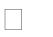 Воспроизводить и строить логические цепочки утверждений, прямые и от противного.Устанавливать противоречия в рассуждениях.Создавать, применять и преобразовывать знаки и символы, модели и схемы для решения учебных и познавательных задач.Применять различные методы, инструменты и запросы при поиске и отборе информации или данных из источников с учетом предложенной учебной задачи и заданных критериев.Формирование базовых исследовательских действийФормулировать вопросы исследовательского характера о свойствах математических объек- тов, влиянии на свойства отдельных элементов и параметров; выдвигать гипотезы, разбирать раз- личные варианты; использовать пример, аналогию и обобщение.Доказывать, обосновывать, аргументировать свои суждения, выводы, закономерности и ре- зультаты.Дописывать выводы, результаты опытов, экспериментов, исследований, используя матема- тический язык и символику.Оценивать надежность информации по критериям, предложенным учителем или сформули- рованным самостоятельно.Работа с информациейИспользовать таблицы и схемы для структурированного представления информации, графиче- ские способы представления данных.Переводить вербальную информацию в графическую форму и наоборот.Выявлять недостаточность и избыточность информации, данных, необходимых длярешения учебной или практической задачи.Распознавать неверную информацию, данные, утверждения; устанавливать противоречия в фактах, данных.Находить ошибки в неверных утверждениях и исправлять их.Оценивать надежность информации по критериям, предложенным учителем или сформулированным самостоятельно.Формирование универсальных учебных коммуникативных действийВыстраивать и представлять в   письменной   форме   логику решения   задачи,доказательства, исследования, подкрепляя пояснениями, обоснованиями в текстовом и гра-фическом виде.Владеть базовыми нормами информационной этики и права, основами информационной безопасности, определяющими правила общественного поведения, формы социальной жизни в группах и сообществах, существующих в виртуальном пространстве.Понимать и использовать преимущества командной и индивидуальной работы при решении конкретной проблемы, в том числе при создании информационного продукта.Принимать цель совместной информационной деятельности по сбору, обработке, передаче, формализации информации.Коллективно строить действия по ее достижению: распределять роли, договариваться, об- суждать процесс и результат совместной работы.Выполнять свою часть работы с информацией или информационным продуктом, достигая качественного результата по своему направлению и координируя свои действияс другими членами команды.Оценивать качество своего вклада в общий информационный продукт по критериям, само- стоятельно сформулированным участниками взаимодействия.Формирование универсальных учебных регулятивных действийУдерживать цель деятельности.Планировать выполнение учебной задачи, выбирать и аргументировать способ деятельности.Корректировать деятельность с учетом возникших трудностей, ошибок, новых данных или информации.Анализировать и оценивать	собственную работу: меру собственной	самостоятельности, затруднения, дефициты, ошибки и пр.Естественно-научные предметыФормирование универсальных учебных познавательных действийФормирование базовых логических действийВыдвигать гипотезы, объясняющие простые явления, например:почему останавливается движущееся по горизонтальной поверхности тело;почему в жаркую погоду в светлой одежде прохладнее, чем в темной.Строить простейшие модели физических явлений (в виде рисунков или схем),например: па- дение предмета; отражение света от зеркальной поверхности.Прогнозировать свойства веществ на основе общих химических свойств изученныхклас- сов/групп веществ, к которым они относятся.Объяснять общности происхождения и эволюции систематических групп растений на примере сопоставления биологических растительных объектов.Формирование базовых исследовательских действийИсследование явления теплообмена при смешивании холодной и горячей воды.Исследование процесса испарения различных жидкостей.Планирование и осуществление на практике химических экспериментов, проведениенаблю- дений, получение выводов по результатам эксперимента: обнаружение сульфат- ионов, взимодей- ствие разбавленной серной кислоты с цинком.Работа с информациейАнализировать оригинальный текст, посвященный использованию звука (илиультразвука) в технике (эхолокация, ультразвук в медицине и др.).Выполнять задания по тексту (смысловое чтение).Использование при выполнении учебных заданий и в процессе исследовательской деятель- ности научно-популярную литературу химического содержания, справочные материалы, ресурсы Интернета.Анализировать современные источники о вакцинах и вакцинировании. Обсуждать роли вакцин и лечебных сывороток для сохранения здоровья человека.Формирование универсальных учебных коммуникативных действийСопоставлять свои суждения с суждениями других участников дискуссии, при выявлении различий и сходства позиций по отношению к обсуждаемой естественно- научной проблеме.Выражать свою точку зрения на решение естественно-научной задачи в устных и письмен- ных текстах.Публично представлять результаты выполненного естественно-научного исследования или проекта, физического или химического опыта, биологического наблюдения.Определять и принимать цель совместной деятельности по решению естественно- научной проблемы, организация действий по ее достижению: обсуждение процесса и результатов совмест- ной работы; обобщение мнений нескольких людей.Координировать свои действия с другими членами команды при решении задачи, выполне- нии естественно-научного исследования или проекта.Оценивать свой вклад в решение естественно-научной проблемы по критериям, самостоя- тельно сформулированным участниками команды.Формирование универсальных учебных регулятивных действийВыявление проблем в жизненных и учебных ситуациях, требующих для решения проявле- ний естественно-научной грамотности.Анализ и выбор различных подходов к принятию решений в ситуациях, требующих есте- ственно-научной грамотности и знакомства с современными технологиями (индивидуальное, при- нятие решения в группе, принятие решений группой).Самостоятельное составление алгоритмов решения естественно-научной задачи или плана естественно-научного исследования с учетом собственных возможностей.Выработка адекватной оценки ситуации, возникшей при решении естественно-научной за- дачи, и при выдвижении плана изменения ситуации в случае необходимости.Объяснение причин достижения (недостижения) результатов деятельности по решению естественно-научной задачи, выполнении естественно-научного исследования.Оценка соответствия результата решения естественно-научной проблемы поставленным це- лям и условиям.Готовность ставить себя на место другого человека в ходе спора или дискуссии по есте- ственно-научной проблеме, интерпретации результатов естественно-научного исследования; готов- ность понимать мотивы, намерения и логику другого.Общественно-научные предметыФормирование универсальных учебных познавательных действийФормирование базовых логических действийСистематизировать, классифицировать и обобщать исторические факты.Составлять синхронистические и систематические таблицы.Выявлять и характеризовать существенные признаки исторических явлений, процессов.Сравнивать исторические явления, процессы (политическое устройство государств, соци- ально-экономические отношения, пути модернизации и др.) по горизонтали (существовавшие син- хронно в разных сообществах) и в динамике («было — стало») по заданным или самостоятельно определенным основаниям.Использовать понятия и категории современного исторического знания (эпоха, цивилиза-ция, исторический источник, исторический факт, историзм и др.).Выявлять причины и следствия исторических событий и процессов.Осуществлять по самостоятельно составленному плану учебный исследовательский проект по истории (например, по истории своего края, города, села), привлекая материалы музеев, библио- тек, средств массовой информации.Соотносить результаты своего исследования с уже имеющимися данными, оценивать их значимость.Классифицировать (выделять основания, заполнять составлять схему, таблицу) виды дея- тельности человека: виды юридической ответственности по отраслям права, механизмы государ- ственного регулирования экономики: современные государства по форме правления, государствен- но-территориальному устройству, типы политических партий, общественно-политических органи- заций.Сравнивать формы политического участия (выборы и референдум), проступок и преступле- ние, дееспособность малолетних в возрасте от 6 до 14 лет и несовершеннолетних в возрасте от 14 до 18 лет, мораль и право.Определять конструктивные модели поведения в конфликтной ситуации, находить кон- структивное разрешение конфликта.Преобразовывать статистическую и визуальную информацию о достижениях России в текст.Вносить коррективы в моделируемую экономическую деятельность на основе изменивших- ся ситуаций.Использовать полученные знания для публичного представления результатов своей дея- тельности в сфере духовной культуры.Выступать с сообщениями в соответствии с особенностями аудитории и регламентом.Устанавливать и объяснять взаимосвязи между правами человека и гражданина иобязан- ностями граждан.Объяснять причины смены дня и ночи и времен года.Устанавливать эмпирические зависимости между продолжительностью дня и географиче- ской широтой местности, между высотой Солнца над горизонтом и географической широтой мест- ности на основе анализа данных наблюдений.Классифицировать формы рельефа суши по высоте и по внешнему облику.Классифицировать острова по происхождению.Формулировать оценочные суждения о последствиях изменений компонентов природы вре- зультате деятельности человека с использованием разных источников географической информации.Самостоятельно составлять план решения учебной географической задачи.Формирование базовых исследовательских действийПроводить измерения температуры воздуха, атмосферного давления, скорости и направле- ния ветра с использованием аналоговых и (или) цифровых приборов (термометр, барометр, анемо- метр, флюгер) и представлять результаты наблюдений в табличной и (или) графической форме.Формулировать вопросы, поиск ответов на которые необходим для прогнозирования изме- нения численности населения Российской Федерации в будущем.Представлять результаты фенологических наблюдений и наблюдений за погодой в различ- ной форме (табличной, графической, географического описания).Проводить по самостоятельно составленному плану небольшое исследование роли традиций в обществе.Исследовать несложные практические ситуации, связанные с использованием различных способов повышения эффективности производства.Работа с информациейПроводить поиск необходимой исторической информации в учебной и научнойлитературе, аутентичных источниках (материальных, письменных, визуальных), публицистике и др. в соответ- ствии с предложенной познавательной задачей.Анализировать и интерпретировать историческую информацию, применяя приемы критики источника, высказывать суждение о его информационных особенностях и цен- ности (по заданным или самостоятельно определяемым критериям).Сравнивать данные разных источников исторической информации, выявлять их сходство и различия, в том числе, связанные со степенью информированности и позицией авторов.Выбирать оптимальную форму представления результатов самостоятельной работы с исто- рической информацией (сообщение, эссе, презентация, учебный проект и др.).Проводить поиск необходимой исторической информации в учебной и научнойлитературе, аутентичных источниках (материальных, письменных, визуальных),публицистике и др. в соответствии с предложенной познавательной задачей.Анализировать и интерпретировать историческую информацию, применяя приемы критики источника, высказывать суждение о его информационных особенностях и ценности (по заданным или самостоятельно определяемым критериям).Выбирать источники географической информации (картографические, статистические, тек- стовые, видео- и фотоизображения, компьютерные базы данных), необходимые для изучения осо- бенностей хозяйства России.Находить, извлекать и использовать информацию, характеризующую отраслевую, функци- ональную и территориальную структуру хозяйства России, выделять географическую информацию, которая является противоречивой или может быть недостоверной.Определять информацию, недостающую для решения той или иной задачи.Извлекать информацию о правах и обязанностях учащегося из разных адаптированных ис- точников (в том числе учебных материалов): заполнять таблицу и составлять план.Анализировать и обобщать текстовую и статистическую информацию об отклоняющемся поведении, его причинах и негативных последствиях из адаптированных источников (в том числе учебных материалов) и публикаций СМИ.Представлять информацию в виде кратких выводов и обобщений.Осуществлять поиск информации о роли непрерывного образования в современномобще- стве в разных источниках информации: сопоставлять и обобщать информацию,представленную в разных формах (описательную, графическую, аудиовизуальную).Формирование универсальных учебных коммуникативных действийОпределять	характер	отношений	между	людьми	в	различных	исторических	и современных ситуациях, событиях.Раскрывать значение совместной деятельности, сотрудничества людей в разных сферахв различные исторические эпохи.Принимать участие в обсуждении открытых (в том числе дискуссионных) вопросовис- тории, высказывая и аргументируя свои суждения.Осуществлять	презентацию	выполненной	самостоятельной	работы	по	ис- тории,проявляя способность к диалогу с аудиторией.Оценивать собственные поступки и поведение других людей с точки зрения ихсоответствия правовым и нравственным нормам.Анализировать причины социальных и межличностных конфликтов, моделироватьвари- анты выхода из конфликтной ситуации.Выражать свою точку зрения, участвовать в дискуссии.Осуществлять совместную деятельность, включая взаимодействие с людьми другой культу- ры, национальной и религиозной принадлежности на основе гуманистических ценностей, взаимо- понимания между людьми разных культур с точки зрения их соответствия духовным традициям общества.Сравнивать результаты выполнения учебного географического проекта с исходной за- дачей и оценивать вклад каждого члена команды в достижение результатов, разделятьсферу ответ- ственности.Планировать организацию совместной работы при выполнении учебного проекта о повыше- нии уровня Мирового океана в связи с глобальными изменениями климата.При выполнении практической работы «Определение, сравнение темпов изменения числен- ности населения отдельных регионов мира по статистическим материалам» обмениваться с партне- ром важной информацией, участвовать в обсуждении.Сравнивать результаты выполнения учебного географического проекта с исходной задачей и вклад каждого члена команды в достижение результатов.Разделять сферу ответственности.Формирование универсальных учебных регулятивных действийРаскрывать смысл и значение целенаправленной деятельности людей в истории — на уровне отдельно взятых личностей (правителей, общественных деятелей, ученых, деятелей культуры и др.) и общества в целом (при характеристике целей и задач социальных движений, реформ и революций и т. д.).Определять способ решения поисковых, исследовательских, творческих задач по истории (включая использование на разных этапах обучения сначала предложенных, а затем самостоятельно определяемых плана и источников информации).Осуществлять самоконтроль и рефлексию применительно к результатам своей учебной дея- тельности, соотнося их с исторической информацией, содержащейся в учебной и исторической ли- тературе.Самостоятельно составлять алгоритм решения географических задач и выбирать способ их решения с учетом имеющихся ресурсов и собственных возможностей, аргументировать предлагае- мые варианты решений.Особенности реализации основных направлений и форм учебно-исследовательской и про- ектной деятельности в рамках урочной и внеурочной деятельностиОдним из важнейших путей формирования универсальных учебных действий (УУД) в основ- ной школе является включение обучающихся в учебно-исследовательскую и проектную деятель- ность (УИПД). Организация УИПД обеспечивает формирование у обучающихся опыта применения УУД в жизненных ситуациях, навыков учебного сотрудничества и социального взаимодействия со сверстниками, обучающимися младшего и старшего возраста, взрослыми. УИПД обучающихся должна быть сориентирована на формирование и развитие у школьников научного способа мышле- ния, устойчивого познавательного интереса, готовности к постоянному саморазвитию и самообра- зованию, способности к проявлению самостоятельности и творчества при решении личностно и со- циально значимых проблем. УИПД может осуществляться обучающимися индивидуально и кол- лективно (в составе малых групп, класса).Результаты    учебных    исследований   и    проектов,    реализуемых    обучающимися    МБОУ«Свердловская СОШ» в рамках урочной и внеурочной деятельности, являются важнейшими показателями уровня сформированности у школьников комплекса познавательных, коммуника-тивных и регулятивных учебных действий, исследовательских и проектных компетенций, предмет- ных и междисциплинарных знаний. В ходе оценивания учебно-исследовательской и проектной дея- тельности универсальные учебные действия оцениваются на протяжении всего процесса их форми- рования.С учетом вероятности возникновения особых условий организации образовательного процес- са (сложные погодные условия и эпидемиологическая обстановка; удаленность образовательной организации от места проживания обучающихся; возникшие у обучающегося проблемы со здоро-вьем; выбор обучающимся индивидуальной траектории или заочной формы обучения) учебно- исследовательская и проектная деятельность обучающихся может быть реализована в дистанцион- ном формате.Одним из путей повышения мотивации и эффективности учебной деятельности в основной школе является включение обучающихся в учебно-исследовательскую и проектную деятельность, имеющую следующие особенности:цели и задачи этих видов деятельности обучающихся определяются как их личностными, так и социальными мотивами. Это означает, что такая деятельность направлена не только на повы- шение компетентности подростков в предметной области определённых учебных дисциплин, на развитие их способностей, но и на создание продукта, имеющего значимость для других;учебно-исследовательская и проектная деятельность организована таким образом, чтобы обучающиеся смогли реализовать свои потребности в общении со значимыми, референтными груп- пами одноклассников, учителей и т. д.Строя различного рода отношения в ходе целенаправленной, поисковой, творческой и продук- тивной деятельности, подростки овладевают нормами взаимоотношений с разными людьми, умени- ями переходить от одного вида общения к другому, приобретают навыки индивидуальной самосто- ятельной работы и сотрудничества в коллективе;организация учебно-исследовательских и проектных работ школьников обеспечивает соче- тание различных видов познавательной деятельности. В этих видах деятельности востребованы практически любые способности подростков, реализованы личные пристрастия к тому или иному виду деятельности.При построении учебно-исследовательского процесса педагоги школы учитывают следую- щие факторы:тема исследования должна быть на самом деле интересна для ученика и совпадать с кругом интереса учителя;обучающийся должен хорошо осознавать суть проблемы, иначе весь ход поиска её решения будет бессмыслен, даже если он будет проведён учителем безукоризненно правильно;организация хода работы над раскрытием проблемы исследования должна строиться на вза- имоответственности учителя и ученика друг перед другом и взаимопомощи;раскрытие проблемы в первую очередь должно приносить что-то новое ученику, а уже по- том науке.Учебно-исследовательская и проектная деятельность имеют как общие, так и специфические характеристики.Итогами проектной и учебно-исследовательской деятельности в школе считаются не столько предметные результаты, сколько интеллектуальное, личностное развитие обучающихся, рост их компетентности в выбранной для исследования или проекта сфере, формирование умения сотруд- ничать в коллективе и самостоятельно работать, уяснение сущности творческой исследовательской и проектной работы, которая рассматривается как показатель успешности (неуспешности) исследо- вательской деятельности. В решении задач развития универсальных учебных действий большое значение придаётся проектным формам работы, где, помимо направленности на конкретную про- блему (задачу), создания определённого продукта, межпредметных связей, соединения теории и практики, обеспечивается совместное планирование деятельности учителем и обучающимися. Су- щественно, что необходимые для решения задачи или создания продукта конкретные сведения или знания должны быть найдены самими обучающимися. При этом изменяется роль учителя в школе- из простого транслятора знаний он становится действительным организатором совместной работы с обучающимися, способствуя переходу к реальному сотрудничеству в ходе овладения знаниями. При вовлечении обучающихся в проектную деятельность учителя школы осознают, что проект - это форма организации совместной деятельности учителя и обучающихся, совокупность приёмов и действий в их определённой последовательности, направленной на достижение поставленной цели - решение конкретной проблемы, значимой для обучающихся и оформленной в виде некоего конечного продукта.Особенности организации учебно-исследовательской деятельностиОсобенность учебно-исследовательской деятельности (далее — УИД) состоит в том, что она нацелена на решение обучающимися познавательной проблемы, носит теоретический характер, ориентирована на получение обучающимися субъективно нового знания (ранее неизвестного или мало известного), на организацию его теоретическойопытно-экспериментальной проверки.Исследовательские задачи представляют собой особый вид педагогической установки, ориен- тированной:на формирование и развитие у школьников навыков поиска ответов на проблемные вопросы, предполагающие не использование имеющихся у школьников знаний, а получение новых посред- ством размышлений, рассуждений, предположений,экспериментирования;на овладение школьниками основными научно-исследовательскими умениями (умения фор- мулировать гипотезу и прогноз, планировать и осуществлять анализ, опыт и эксперимент, делать обобщения и формулировать выводы на основе анализа полученных данных).Ценность учебно-исследовательской работы определяется возможностью обучающихся по- смотреть на различные проблемы с позиции ученых, занимающихся научным исследованием.Осуществление УИД обучающимися включает в себя ряд этапов:обоснование актуальности исследования;планирование/проектирование	исследовательских	работ (выдвижение гипотезы, постановка цели и задач), выбор необходимых средств/инструментария;собственно проведение	исследования с обязательным поэтапным контролем и кор- рекцией результатов работ, проверка гипотезы;описание процесса исследования, оформление результатов учебно-исследовательской де- ятельности в виде конечного продукта;представление результатов исследования, где в любое исследование может быть включена прикладная составляющая в виде предложений и рекомендаций относительнотого, как полученные в ходе исследования новые знания могут быть применены на практике.Особенности организации учебно-исследовательской деятельности в рамках урочной дея- тельностиОсобенность организации УИД обучающихся в рамках урочной деятельности связана с тем, что учебное время, которое может быть специально выделено на осуществление полноценной ис- следовательской работы в классе и в рамках выполнения домашних заданий, крайне ограничено иориентировано в первую очередь на реализацию задачпредметного обучения.С учетом этого при организации УИД обучающихся в урочное время педагоги школы ориен- тируются на реализацию двух основных направлений исследований:предметные учебные исследования;междисциплинарные учебные исследования.В отличие от предметных учебных исследований, нацеленных на решение задач связанных с освоением содержания одного учебного предмета, междисциплинарные учебные исследования ори- ентированы на интеграцию различных областей знания об окружающем мире, изучаемых на не- скольких учебных предметах.УИД в рамках урочной деятельности выполняется обучающимся самостоятельно под руковод- ством учителя по выбранной теме в рамках одного или нескольких изучаемых учебных предметов (курсов) в любой избранной области учебной деятельности в индивидуальном и групповом форма- тах.Формы организации исследовательской деятельности обучающихся МБОУ «Свердловская СОШ»:урок-исследование;урок – творческий отчет;урок-рассказ об ученых;урок-защита исследовательских проектов;урок-эксперимент, позволяющий освоить элементы исследовательской деятельности (пла- нирование и проведение эксперимента, обработка и анализ его результатов);урок-консультация;домашнее задание исследовательского характера может сочетать в себе разнообразные ви- ды, причем позволяет провести учебное исследование, достаточно протяженное во времени.В связи с недостаточностью времени на проведение развернутого полноценного исследования на уроке наиболее целесообразным с методической точки зрения и оптимальным с точки зрения временных затрат является использование:учебных исследовательских задач, предполагающих деятельность учащихся в проблемной ситуации, поставленной перед ними учителем в рамках следующих теоретических вопросов:Как (в каком направлении)... в какой степени... изменилось... ?Как (каким образом)... в какой степени повлияло... на. ?Какой (в чем проявилась)... насколько важной. была роль... ?Каково (в чем проявилось)... как можно оценить. значение... ?Что произойдет... как измениться..., если... ? И т. д.;мини-исследований, организуемых педагогом в течение одного или 2 уроков («сдвоенный урок») ориентирующих обучающихся на поиск ответов на один или несколько проблемных вопро- сов.Основными формами представления итогов учебных исследований являются:доклад, реферат, мини-проект, презентация и т.д.;статьи, обзоры, отчеты и заключения по итогам исследований по различным предметным областям.Особенности организации учебной исследовательской деятельности в рамках внеурочной деятельностиОсобенность УИД обучающихся в рамках внеурочной деятельности связана с тем, что вданном случае имеется достаточно времени на организацию и проведение развернутого и полноценного исследования.С учетом этого при организации УИД обучающихся во внеурочное время реализуются не- сколько направлений учебных исследований, основными являются:социально-гуманитарное;математическое;филологическое;историко-краеведческое;естественно-научное;информационно-технологическое;междисциплинарное.Основными формами организации УИД обучающихся МБОУ «Свердловская СОШ» во внеурочное время являются:исследовательская практика обучающихся;образовательные походы, экскурсии с четко обозначенными образовательными целями, программой деятельности;участие обучающихся в олимпиадах, конкурсах, конференциях, в том числе дистанцион- ных, предметных неделях, интеллектуальных марафонах предполагает выполнение ими учебных исследований или их элементов в рамках данных мероприятий.Для представления итогов УИД во внеурочное время используются следующие формы предъ- явления результатов:письменная исследовательская работа (эссе, доклад, реферат и т.д.);статьи, обзоры, отчеты и заключения по итогам исследований, проводимых в рамках иссле- довательских экскурсий, обработки архивов, исследований по различным предметным областям;постеры, презентации,Общие рекомендации по оцениванию учебной исследовательской деятельностиПри оценивании результатов УИД следует ориентироваться на то, что основными критериями учебного исследования является то, насколько доказательно и корректно решена поставленная про- блема, насколько полно и последовательно достигнуты сформулированные цель, задачи, гипотеза.Оценка результатов УИД должна учитывать то, насколько обучающимся в рамках проведения исследования удалось продемонстрировать базовые исследовательские действия:использовать вопросы как исследовательский инструмент познания;формулировать вопросы, фиксирующие разрыв между реальным и желательным состояни- ем ситуации, объекта, самостоятельно устанавливать искомое и данное;формировать гипотезу об истинности собственных суждений и суждений других, аргумен- тировать свою позицию, мнение;проводить по самостоятельно составленному плану опыт, несложный эксперимент, не- большое исследование;оценивать на применимость и достоверность информацию, полученную в ходе исследова- ния (эксперимента);самостоятельно формулировать обобщения и выводы по результатам проведенного наблю- дения, опыта, исследования, владеть инструментами оценки достоверности полученных выводов и обобщений;прогнозировать возможное дальнейшее развитие процессов, событий и их последствия в аналогичных или сходных ситуациях, выдвигать предположения об их развитии в новых условиях и контекстах.Особенности организации проектной деятельностиОсобенность проектной деятельности (далее — ПД) заключается в том, что она наце- лена на получение конкретного результата («продукта»), с учетом заранее заданных требований и запланированных ресурсов. ПД имеет прикладной характер и ориентированана поиск, нахождение обучающимися практического средства (инструмента и пр.) для решения жизненной, социально- значимой или познавательной проблемы.Проектные задачи отличаются от исследовательских иной логикой решения, а также тем, что нацелены на формирование и развитие у обучающихся умений:определять оптимальный путь решения проблемного вопроса, прогнозировать проектный ре- зультат и оформлять его в виде реального «продукта»;максимально использовать для создания проектного «продукта» имеющиеся знания и освоен- ные способы действия, а при их недостаточности — производить поиск и отбор необходимых зна- ний и методов (причем не только научных). Проектная работа должна ответить на вопрос «Что необходимо СДЕЛАТЬ (сконструировать, смоделировать, изготовить и др.), чтобы решить реально существующую или потенциально значимую проблему?».Организационная структура проектной деятельности в школе:в 5-8 классах - общеклассный социальный проект;для обучающихся 9 класса является обязательным Индивидуальный итоговый проект, который представляет собой учебный проект в рамках одного или нескольких учебных предметов с целью продемонстрировать свои достижения в самостоятельном освоениисодержания и методов избранных областей знаний и видов деятельности, способность проектировать и осуществлять целесообразную и результативную деятельность (учеб- но-познавательную, конструкторскую, социальную, художественно-творческую). Ин- дивидуальный итоговый проект выносится на защиту в рамках итоговой аттестации.Осуществление ПД обучающимися включает в себя ряд этапов:анализ и формулирование проблемы;формулирование темы проекта;постановка цели и задач проекта;составление плана работы;сбор информации/исследование;выполнение технологического этапа;подготовка и защита проекта;рефлексия, анализ результатов выполнения проекта, оценка качества выполнения.При организации ПД необходимо учитывать, что в любом проекте должна присутствовать ис- следовательская составляющая, в связи с чем обучающиеся должны быть сориентированы на то, что, прежде чем создать требуемое для решения проблемы новое практическое средство, им сначала предстоит найти основания для доказательства актуальности, действенности и эффективности пла- нируемого результата («продукта»).Типология форм организации проектной деятельности (проектов) обучающихсяв школеОсобенности организации проектной деятельности в рамках урочной деятельностиОсобенности организации проектной деятельности обучающихся МБОУ «Свердловская СОШ» в рамках урочной деятельности так же, как и при организации учебных исследований, связаны с тем, что учебное время ограничено и не может быть направлено на осуществление полноценной проектной работы в классе и в рамках выполнения домашних заданий.С учетом этого при организации ПД обучающихся в урочное время учителя школы ориентиру- ются на реализацию двух основных направлений проектирования:предметные проекты;метапредметные проекты.В отличие от предметных проектов, нацеленных на решение задач предметного обучения, ме- тапредметные проекты ориентированы на решение прикладных проблем, связанных с задачами жизненно-практического, социального характера и выходящих за рамки содержания предметногообучения.Формы организации проектной деятельности обучающихся:монопроект (использование содержания одного предмета);	межпредметный проект (использование интегрированного знания и способов учебной дея- тельности различных предметов);	метапроект (использование областей знания и методов деятельности, выходящих за рамки предметного обучения).В связи с недостаточностью времени на реализацию полноценного проекта на уроке, наиболее целесообразным с методической точки зрения и оптимальным с точки зрения временных затрат яв- ляется использование на уроках учебных задач, нацеливающих обучающихся на решение следую- щих практико-ориентированных проблем:Какое средство поможет в решении проблемы... (опишите, объясните)?Каким должно быть средство для решения проблемы... (опишите, смоделируйте)?Как сделать средство для решения проблемы (дайте инструкцию)?Как выглядело... (опишите, реконструируйте)?Как будет выглядеть... (опишите, спрогнозируйте)? И т. д.Основными формами представления итогов проектной деятельности являются:материальный объект, макет, конструкторское изделие;макеты, модели, рабочие установки, схемы, план-карты;альбомы, буклеты, брошюры;реконструкции событий;эссе, рассказы, стихи, рисунки;документальные фильмы, мультфильмы;выставки, игры, презентации, постеры;IT-продукты, веб-сайты, программы и др.;отчетные материалы по проекту (тексты, мультимедийные продукты).Особенности организации проектной деятельностиС учетом этого при организации ПД обучающихся во внеурочное время педагоги и обучающи- еся МБОУ «Свердловская СОШ» ориентируются на реализацию следующих направлений учебного проектирования:гуманитарное;естественно-научное;социально-ориентированное;инженерно-техническое;художественно-творческое;спортивно-оздоровительное;туристско-краеведческое.В качестве основных форм организации ПД используются:творческие мастерские;экспериментальные лаборатории;практикумы.Формами представления итогов проектной деятельности во внеурочное время являются:материальный продукт (объект, макет, конструкторское изделие и пр.);медийный продукт (плакат, газета, журнал, рекламная продукция, фильм и др.);публичное мероприятие (образовательное событие, социальное мероприятие/акция,теат- ральная постановка и пр.);отчетные материалы по проекту (тексты, мультимедийные продукты).Общие рекомендации по оцениванию проектной деятельностиПри оценивании результатов ПД следует ориентироваться на то, что основными критериями учебного проекта является то, насколько практичен полученный результат, т. е. насколько эффек- тивно этот результат (техническое устройство, программный продукт, инженерная конструкция и др.) помогает решить заявленную проблему.Оценка результатов УИД должна учитывать то, насколько обучающимся в рамках проведения исследования удалось продемонстрировать базовые проектные действия:понимание проблемы, связанных с нею цели и задач;умение определить оптимальный путь решения проблемы;умение планировать и работать по плану;умение реализовать проектный замысел и оформить его в виде реального «продукта»;умение осуществлять самооценку деятельности и результата, взаимоценку деятельностив группе.В процессе публичной презентации результатов проекта оценивается:качество защиты проекта (четкость и ясность изложения задачи; убедительностьрассуж- дений; последовательность в аргументации; логичность и оригинальность);качество наглядного представления проекта (использование рисунков, схем, графиков,мо- делей и других средств наглядной презентации);качество письменного текста (соответствие плану, оформление работы, грамотностьизло- жения);уровень   коммуникативных   умений   (умение   отвечать   на	поставленные вопро- сы,аргументировать и отстаивать собственную точку зрения, участвовать в дискуссии).Организационный разделФормы взаимодействия участников образовательного процесса при создании и реализации программы развития универсальных учебных действийC целью разработки и реализации программы развития УУД в образовательной организации создана рабочая группа, реализующая свою деятельность по следующим направлениям:разработка плана координации деятельности учителей-предметников, направленной на фор- мирование универсальных учебных действий на основе ПООО и РП; выделение общих для всех предметов планируемых результатов в овладении познавательными, коммуникативными, регуля - тивными учебными действиями; определение образовательной предметности, которая может быть положена в основу работы по развитию УУД;определение способов межпредметной интеграции, обеспечивающей достижение данных результатов (междисциплинарный модуль, интегративные уроки и т. п.);определение этапов и форм постепенного усложнения деятельности учащихся по овладению универсальными учебными действиями;разработка общего алгоритма (технологической схемы) урока, имеющего два целевых фоку- са: предметный и метапредметный;разработка основных подходов к конструированию задач на применение универсальных учебных действий;конкретизация основных подходов к организации учебно-исследовательской и проектной деятельности обучающихся в рамках урочной и внеурочной деятельности;разработка основных подходов к организации учебной деятельности по формированию и развитию ИКТ-компетенций;разработка комплекса мер по организации системы оценки деятельности образовательной организации по формированию и развитию универсальных учебных действий у обучающихся;разработка методики и инструментария мониторинга успешности освоения и применения обучающимися универсальных учебных действий;организация и проведение семинаров с учителями, работающими на уровне начального об- щего образования в целях реализации принципа преемственности в плане развития УУД;организация и проведение систематических консультаций с педагогами-предметниками по проблемам, связанным с развитием универсальных учебных действий в образовательном процессе;организация и проведение методических семинаров с педагогами-предметниками и школь- ными психологами по анализу и способам минимизации рисков развития УУД у учащихся;организация разъяснительной/просветительской работы с родителями по проблемам разви- тия УУД у учащихся;организация отражения результатов работы по формированию УУД учащихся на сайте школы.Рабочей группой может быть реализовано несколько этапов с соблюдением необходимых про- цедур контроля, коррекции и согласования (конкретные процедуры разрабатываются рабочей груп- пой и утверждаются руководителем школы).На подготовительном этапе команде гимназии необходимо провести следующие аналитиче-ские работы:рассмотреть, какие рекомендательные, теоретические, методические материалы могут быть использованы в МБОУ «Свердловская СОШ» для наиболее эффективного выполнения задач программы;определить состав детей с особыми образовательными потребностями, в том числе лиц, про- явивших выдающиеся способности, детей с ОВЗ, а также возможности построения их индивидуаль- ных образовательных траекторий;анализировать результаты учащихся по линии развития УУД на предыдущем уровне;регулярно анализировать и обсуждать опыт применения успешных практик, в том числе с использованием информационных ресурсов образовательной организации.На основном этапе проводится работа по разработке общей стратегии развития УУД, организа- ции и механизма реализации задач программы, проводится описание специальных требований к условиям реализации программы развития УУД.На заключительном этапе проводится обсуждение хода реализации программы на методиче- ских семинарах школы.В целях соотнесения формирования метапредметных результатов с рабочими программами по учебным предметам, проводятся методические советы для определения, как с учетом используемой базы образовательных технологий, так и методик, возможности обеспечения формирования уни- версальных учебных действий (УУД), аккумулируя потенциал разных специалистов-предметников.ПРОГРАММА ВОСПИТАНИЯПояснительная запискаРабочая программа воспитания МБОУ «Свердловская СОШ» разработана на основе Федерального закона от 29.12.2012 № 273-ФЗ «Об образовании в Российской Федерации», с учётом Стратегии развития воспитания в Российской Федерации на период до 2025 года и Плана мероприятий по ее реализации в 2021-2025 гг., Стратегии национальной безопасности Российской Федерации, федеральных государственных образовательных стандартов начального общего, ос- новного общего и среднего общего образования (далее — ФГОС). Программа является методиче- ским документом, определяющим комплекс основных характеристик воспитательной работы, осуществляемой в школе, разрабатывается с учётом государственной политики в области обра- зования и воспитания.Программа основывается на единстве и преемственности образовательного процесса на уровнях начального общего, основного общего, среднего общего образования, соотносится с при- мерными рабочими программами воспитания для организаций, реализующих образовательные программы дошкольного, среднего профессионального образования.Программа предназначена для планирования и организации системной воспитательной де- ятельности с целью достижения обучающимися личностных результатов образования, определён- ных ФГОС; разрабатывается и утверждается с участием коллегиальных органов управления шко- лой (в том числе советов обучающихся), советов родителей; реализуется в единстве урочной и внеурочной деятельности, осуществляемой совместно с семьей и другими участниками образова- тельных отношений, социальными институтами воспитания; предусматривает приобщение обу- чающихся к российским традиционным духовным ценностям, включая культурные ценности сво- ей этнической группы, правилам и нормам поведения в российском обществе.В соответствии с ФГОС личностные результаты освоения программ общего образования должны отражать готовность обучающихся руководствоваться системой позитивных ценностных ориентаций и расширение опыта деятельности на её основе в процессе реализации основных направлений воспитательной деятельности, в том числе в части: гражданского, патриотического, духовно-нравственного, эстетического, физического, трудового, экологического, познавательного воспитания.Программа включает три раздела: целевой, содержательный, организационный. Приложение — примерный календарный план воспитательной работы.РАЗДЕЛ I. ЦЕЛЕВОЙУчастниками образовательных отношений в части воспитании являются педагогические и другие работники образовательной организации, обучающиеся, их родители (законные представи- тели), представители иных организаций в соответствии с законодательством Российской Федера- ции, локальными актами школы. Родители (законные представители) несовершеннолетних обу- чающихся имеют преимущественное право на воспитание своих детей перед всеми другими лица-ми.Нормативные ценностно-целевые основы воспитания обучающихся в школе определя-ются содержанием российских гражданских (базовых, национальных) норм и ценностей, основные из которых закреплены в Конституции Российской Федерации. Эти ценности и нормы определяют инвариантное содержание воспитания школьников. С учетом мировоззренческого, этнического, религиозного многообразия российского общества ценностно-целевые основы воспитания обуча- ющихся включают духовно-нравственные ценности культуры народов России, традиционных ре- лигий народов России в качестве вариативного компонента содержания воспитания, реализуемого на добровольной основе, в соответствии с мировоззренческими и культурными особенностями и потребностями родителей (законных представителей) несовершеннолетних обучающихся.Воспитательная деятельность в школе реализуется в соответствии с приоритетами госу- дарственной политики в сфере воспитания, установленными в государственной Стратегии разви- тия воспитания в Российской Федерации на период до 2025 года. Приоритетной задачей Россий- ской Федерации в сфере воспитания детей является развитие высоконравственной личности, раз- деляющей российские традиционные духовные ценности, обладающей актуальными знаниями и умениями, способной реализовать свой потенциал в условиях современного общества, готовой к мирному созиданию и защите Отечества.Методологические подходы и принципы воспитанияМетодологической основой воспитательной деятельности являются аксиологический, ан- тропологический, культурно-исторический и системно-деятельностный подходы:аксиологический подход, суть которого заключается в понимании воспитания как соци- альной деятельности, направленной на передачу общественных ценностей от старшего поколения к младшему. Содержание воспитания при аксиологическом подходе определяют общественные ценности. Обучающиеся присваивают ценности в событийных общностях, приобретают социо- культурный опыт, у них формируется моральная рефлексия, нравственное самосознание и нрав- ственная культура. Аксиологический подход имеет принципиальное значение как для определения ценностной системы духовно-нравственного развития и воспитания обучающихся, так и для фор- мирования уклада образовательной организации. Система ценностей образовательной деятельно- сти определяет содержание основных направлений воспитания;гуманитарно-антропологический подход предполагает становление и воспитание челове- ка во всей полноте его природных, социальных и духовных характеристик. Воспитание человека осуществляется в системе реальных жизненных связей и отношений с другими людьмив со- бытийной общности, являющейся смысловым центром практики воспитания. В общностях проис- ходит зарождение нравственного сознания, навыков управления собственными чувствами, обре- тение опыта нравственного поведения, что в совокупности с личностными особенностями состав- ляет основу субъектности ребенка.культурно-исторический подход предполагает освоение личностью ценностей культуры посредством интериоризации — личностного усвоения внешней социальной деятельности, при- своения жизненного опыта, становления психических функций и развития в целом. Социальная ситуация развития полагается в качестве главного источника развития ребенка; его общения со взрослым в ходе освоения культурных образцов и способов деятельности. Она становится услови- ем его ближайшего развития и задаёт перспективу, в которой формируется образ будущего Рос- сии, складывается понимание миссии и роли нашей страны в мировом культурном наследии и его цивилизационном развитии.системно-деятельностный подход предполагает системную реализацию воспитательного потенциала содержания образования, формирование и развитие у обучающихся мотивации к учебной деятельности, развитие субъективной личностной позиции на основе опыта нравственной рефлексии и нравственного выбора.Методологические основы определяются рядом основных принципов воспитания:гуманистической направленности воспитания: каждый обучающийся имеет право на признание его как человеческой личности, уважение его достоинства, гуманное отношение, защи- ту его человеческих прав, свободное развитие личности;ценностного единства и совместности: ценности и смыслы воспитания едины и разделяе- мы всеми участниками образовательных отношений, что предполагает содействие, сотворчество и сопереживание, взаимопонимание и взаимное уважение участников воспитательного (образова- тельного) процесса;культуросообразности: воспитание основывается на культуре и традициях народов Рос- сии, в воспитательной деятельности учитываются исторические и социокультурные особенности региона, местности проживания обучающихся и нахождения образовательной организации, тра- диционный уклад, образ жизни, национальные, религиозные и иные культурные особенности местного населения;следования нравственному примеру: педагог, воспитатель должны в своей деятельности, общении с обучающимися являть примеры соответствия слова и дела, быть ориентиром нрав- ственного поведения;безопасной жизнедеятельности: воспитание должно осуществляться в условиях безопас- ности, обеспечения защищенности всех участников воспитательной деятельности от внутренних и внешних угроз;совместной деятельности детей и взрослых: приобщение обучающихся к культурным ценностям происходит в условиях совместной деятельности, основанной на взаимном доверии, партнёрстве и ответственности;инклюзивности: образовательный процесс организовывается таким образом, что все обу- чающиеся, независимо от их физических, психических, интеллектуальных, культурных, языковых и иных особенностей, включаются в общую систему воспитательной деятельности;возрастосообразности: проектирование процесса воспитания, ориентированного на реше- ние возрастных задач развития ребёнка с учётом его возрастных и индивидуальных особенностей.Данные принципы являются основой содержания программ воспитания, реализуются при проектировании воспитания в образовательных организациях, учитываются при формировании и поддержании их уклада.Цель и задачи воспитания обучающихсяСовременный российский национальный воспитательный идеал —высоконравственный, творческий, компетентный гражданин России, принимающий судьбу Отечества как свою личную, осознающий ответственность за настоящее и будущее страны, укорененный в духовных и куль- турных традициях многонационального народа Российской Федерации. В соответствии с этим идеалом и нормативными правовыми актами Российской Федерации в сфере образования цель воспитания обучающихся в школе: создание условий для личностного развития, самоопределе- ния и социализации обучающихся на основе социокультурных, духовно-нравственных ценностей и принятых в российском обществе правил и норм поведения в интересах человека, семьи, обще- ства и государства, формирование у обучающихся чувства патриотизма, гражданственности, ува- жения к памяти защитников Отечества и подвигам Героев Отечества, закону и правопорядку, че- ловеку труда и старшему поколению, взаимного уважения, бережного отношения к культурному наследию и традициям многонационального народа Российской Федерации, природе и окружаю- щей среде.1Задачи воспитания обучающихся в школе: усвоение ими знаний, норм, духовно- нравственных ценностей, традиций, которые выработало российское общество (социально значи- мых знаний); формирование и развитие личностных отношений к этим нормам, ценностям, тради- циям (их освоение, принятие); приобретение соответствующего этим нормам, ценностям, тради- циям социокультурного опыта поведения, общения, межличностных и социальных отношений, применения полученных знаний и сформированных отношений в жизни, практической деятельно- сти.Целевые ориентиры результатов воспитанияРезультаты достижения цели и решения задач воспитания представляются в форме целе- вых ориентиров ожидаемых результатов воспитания по основным направлениям воспитания в со- ответствии с ФГОС на уровнях начального общего, основного общего, среднего общего образова- ния.Целевые ориентиры результатов воспитания на уровне начального общего образования.1Федеральный закон от 29.12.2012 № 273-ФЗ «Об образовании в Российской Федерации, (ст. 2, п. 2).Целевые ориентиры результатов воспитания на уровне основного общего образования.Целевые ориентиры результатов воспитания на уровне среднего общего образования.РАЗДЕЛ II. СОДЕРЖАТЕЛЬНЫЙУклад общеобразовательной организацииМБОУ «Свердловская СОШ» Красногвардейского района Оренбургской области образована в 1964 году. Расположена в п.Свердловский в окружении домов частного сектора, в 40 км от районного центра с.Плешаново. Находится на расстоянии 250 километров от областного центра г.Оренбург. Обучающиеся проживают на территории п.Свердловский, п.Ермаково, с.Новопетровка. По социально-демографическим параметрам контингент обучающихся разнороден. Среди учащихся школы есть дети из многодетных, малообеспеченных, неполных и опекаемых семей. Есть дети с ограниченными возможностями здоровья. В школе 11 классов – 4 начальных классов, 5– на уровне основного образования, 2 – на уровне среднего образования.Школа работает над созданием образовательно-воспитательной среды, способствующей всестороннему развитию личности, и является одним из важнейших социальных институтов, обес- печивающих реальное взаимодействие педагогов, ребенка, родителей и социума. Находится в тес- ном содружестве с близлежащими учреждениями, оказывающими дополнительные образователь- ные услуги, благодаря которым повышается уровень охвата детей внеурочной деятельностью. В качестве социальных партнеров по направлениям воспитания привлекаются представители общественности и органов управления, учреждения культуры. Важнейшим партнером образовательной организации в реализации цели и задач воспитания являются родители обучающихся (их законные представители), которые одновременно выступают в многообразии позиций и социальных ролей. Родители ежегодно принимают участие в школьных, областных конкурсах, ярмарках, соревнованиях, оказывают помощь в реализации воспитательных мероприятий.На базе школы действуют детская общественная организация «Радуга», волонтерский от- ряд, детское объединение «Юнармия». Одним из важных звеньев воспитательной системы школы, наряду с педсоветом, Управляющим советом, родительским комитетом школы, является ученическое самоуправление, представленное выборным органом Совет обучающихся, целью деятельности которого является представление интересов и защита прав обучающихся.Воспитывающая среда школыВоспитывающая среда — это содержательная и динамическая характеристика уклада, ко- торая возникает вокруг общностей, основанных на заданных укладом ценностных основаниях. Содержание воспитывающей среды определяется целью и задачами воспитания, духовно- нравственными и социокультурными ценностями, образцами и практиками. Воспитывающая сре- да запускает и поддерживает процесс воспитания через осмысленные скоординированные педаго- гические усилия воспитывающих взрослых, управленческий ресурс, активную деятельность самих обучающихся. Основными характеристиками воспитывающей среды являются ее насыщенность и структурированность. Воспитывающая среда раскрывает ценности и смыслы, заложенные в укла- де.Воспитательная работа школы ориентирована на создание психологически комфортной и безопасной среды для конструктивного взаимодействия школьников, педагогов и родителей. Ор- ганизация воспитательной деятельности опирается на школьный уклад, сложившийся на основе согласия всех участников образовательных отношений относительно содержания, средств, тради- ций, особенностей воспитательной деятельности, выражающий самобытный облик школы, ее«лицо» и репутацию в окружающем социуме, образовательном пространстве. Уклад задает и удерживает ценности воспитания, определяет принципы и традиции воспитания, нравственную культуру взаимоотношений, поведения участников воспитательного процесса, взрослых и детских сообществ, в том числе за пределами школы, в сетевой среде, характеристики воспитывающей среды в школе в целом и локальных воспитывающих сред, воспитывающих деятельностей и практик.Процесс воспитания в школе основывается на следующих принципах взаимодействия пе- дагогов и школьников:неукоснительное соблюдение законности и прав семьи и ребенка, соблюдения конфиден- циальности информации о ребенке и семье, приоритета безопасности ребенка при нахождении в образовательной организации;ориентир на создание в образовательной организации психологически комфортной среды для каждого ребенка и взрослого, без которой невозможно конструктивное взаимодействие школьников и педагогов;реализация процесса воспитания главным образом через создание в школе детско- взрослых общностей, которые бы объединяли детей и педагогов яркими и содержательными собы- тиями, общими позитивными эмоциями и доверительными отношениями друг к другу;организация основных совместных дел школьников, педагогов и родителей как предмета совместной заботы и взрослых, и детей;системность, целесообразность и нешаблонность воспитания как условия его эффективно-сти.Основными традициями воспитания в школе являются следующие:стержнем годового цикла воспитательной работы школы являются традиционные об-щешкольные дела, через которые осуществляется интеграция воспитательных усилий педагогов;важной чертой каждого ключевого дела и большинства используемых для воспитания дру- гих совместных дел педагогов и школьников является коллективная разработка, коллективное планирование, коллективное проведение и коллективный анализ их результатов;в проведении общешкольных дел поощряется конструктивное межклассное и межвозраст- ное взаимодействие школьников, а также их социальная активность;педагоги школы ориентированы на формирование коллективов в рамках школьных классов, кружков, секций и иных детских объединений, на установление в них доброжела- тельных и товарищеских взаимоотношений;ключевой фигурой воспитания в школе является классный руководитель, реализующий по отношению к детям защитную, личностно развивающую, организационную, посредническую (в разрешении конфликтов) функции.Воспитывающие общности (сообщества) в школеОсновные воспитывающие общности в школедетские (сверстников и разновозрастные). Общество сверстников – необходимое усло- вие полноценного развития обучающегося, где он апробирует, осваивает способы поведения, обу- чается вместе учиться, играть, трудиться, достигать поставленной цели, строить отношения. Ос- новная цель – создавать в детских взаимоотношениях дух доброжелательности, развивать стрем- ление и умение помогать друг другу, оказывать сопротивление плохим поступкам, поведению, общими усилиями достигать цели. В школе обеспечивается возможность взаимодействия обу- чающихся разныхвозрастов, при возможности обеспечивается возможность взаимодействия обу- чающихся с детьми в дошкольного возраста. Детские общности также реализуют воспитательный потенциал инклюзивного образования, поддержки обучающихся с особыми образовательными потребностями и с ОВЗ;детско-взрослые. Обучающиеся сначала приобщаются к правилам, нормам, способам деятельности взрослых и затем усваивают их. Они образуются системой связей и отношений участников, обладают спецификой в зависимости от решаемых воспитательных задач. Основная цель — содействие, сотворчество и сопереживание, взаимопонимание и взаимное уважение, нали- чие общих ценностей и смыслов у всех участников;профессионально-родительские. Общность работников школы и всех взрослых членов семей обучающихся. Основная задача общности — объединение усилий по воспитанию в семье и школе, решение противоречий и проблем, разносторонняя поддержка обучающихся для их опти-мального и полноценного личностного развития, воспитания;профессиональные. Единство целей и задач воспитания, реализуемое всеми сотрудни- ками школы, которые должны разделять те ценности, которые заложены в основу Программы. Требования к профессиональному сообществу школы:соблюдение норм профессиональной педагогической этики;уважение и учёт норм и правил уклада школы, их поддержка в профессиональной педагогической деятельности, в общении;уважение ко всем обучающимся, их родителям (законным представителям), коллегам;соответствие внешнего вида и поведения профессиональному статусу, достоинству пе- дагога, учителя в отечественной педагогической культуре, традиции;знание возрастных и индивидуальных особенностей обучающихся, общение с ними с учетом состояния их здоровья, психологического состояния при соблюдении законных интересов и прав всех обучающихся, их родителей (законных представителей) и педагогов;инициатива в проявлениях доброжелательности, открытости, готовности к сотрудниче- ству и помощи в отношениях с обучающимися и их родителями (законными представителями), коллегами;внимание к каждому обучающемуся, умение общаться и работать с учетом индивиду- альных особенностей каждого;быть примером для обучающихся при формировании у них ценностных ориентиров, соблюдении нравственных норм общения и поведения;побуждать обучающихся к общению, поощрять их стремления к взаимодействию, дружбу, взаимопомощь, заботу об окружающих, чуткость, ответственность.Направления воспитанияПрограмма реализуется в единстве учебной и воспитательной деятельности школы в со- ответствии с ФГОС по направлениям воспитания:гражданское воспитание - формирование российской гражданской идентичности, принадлежности к общности граждан Российской Федерации, к народу России как источнику вла- сти в российском государстве и субъекту тысячелетней Российской государственности, изучение и уважение прав, свобод и обязанностей гражданина Российской Федерации;патриотическое воспитание – воспитание любви к родному краю, Родине, своему народу, уважения к другим народам России, формирование общероссийской культурной идентич- ности;духовно-нравственное воспитание обучающихся на основе духовно-нравственной культуры народов России, традиционных религий народов России, формирование традиционных российских семейных ценностей; воспитание честности, доброты, милосердия, сопереживания, справедливости, коллективизма, дружелюбия и взаимопомощи, уважения к старшим, к памяти предков, их вере и культурным традициям;эстетическое воспитание - формирование эстетической культуры на основе россий- ских традиционных духовных ценностей, приобщение к лучшим образцам отечественного и миро- вого искусства;физическое воспитании - развитие физических способностей с учётом возможностей и состояния здоровья, формирование культуры здорового образа жизни, эмоционального благопо- лучия, личной и общественной безопасности, навыков безопасного поведения в природной и со- циальной среде, чрезвычайных ситуациях;трудовое воспитание - воспитание уважения к труду, трудящимся, результатам труда (своего и других людей), ориентации на трудовую деятельность, получение профессии, личност- ное самовыражение в продуктивном, нравственно достойном труде в российском обществе, на достижение выдающихся результатов в труде, профессиональной деятельности;экологическое воспитание - формирование экологической культуры, ответственного, бережного отношения к природе, окружающей среде на основе российских традиционных духов- ных ценностей, навыков охраны и защиты окружающей среды;познавательное направление воспитания - стремление к познанию себя и других лю- дей, природы и общества, к получению знаний, качественного образования с учётом личностных интересов и потребностей.Виды, формы и содержание воспитательной деятельностиПрактическая реализация цели и задач МБОУ «Свердловская СОШ» представлена в виде модулей. Каждый из них ориентирован на решение одной из поставленных гимназией задач воспитания и соответствует одному из направлений осуществления воспитательной работы школы.Модуль «Основные школьные дела»В МБОУ «Свердловская СОШ» используются следующие формы работы, в рамках которых предусмотрены обозначенные ниже виды и содержание деятельности.На внешкольном уровне:социальные проекты – совместно разрабатываемые и реализуемые школьниками и педаго- гами комплексы дел разной направленности, ориентированные на преобразование окружающего социума;проводимые для жителей села и организуемые совместно с родителями учащихся спортивные и творческие состязания, которые открывают возможности для творческой самореали- зации школьников и включают их в деятельную заботу об окружающих: акции «Вещи вторую жизнь», «Подари книгу библиотеке», «Помоги ребенку», патриотические акции «Обелиск»;участие во всероссийских и региональных акциях, посвященных значимым отечественным и международным событиям «День России», «Бессмертный полк», Парад Победы, «День вывода войск из Афганистана» и др.,участие в региональных и муниципальных конкурсах, научно-практических конференциях«Науки юношей питают…», «Отечество», соревнованиях по легкой атлетике, лыжам, волейболу, баскетболу, футболу, акциях, фестивалях.На школьном уровне:общешкольные праздники – ежегодно проводимые творческие дела и мероприятия (театра- лизованные, музыкальные, спортивные, интеллектуальные, профориентационные, профилактические и т.п.), связанные со значимыми для детей и педагогов знаменательными дата- ми, как на уровне школы, так и на уровне района, в которых участвуют все классы: «Спорт против наркотиков», «Лыжня России», «Кросс наций», праздники, посвященные Дню знаний, Дню пожилого человека, Последнему звонку, Дню учителя, Дню родной школы, Дню детства, Дню матери, Дню защитника Отечества, выпускной балл, осенние ярмарки, новогодние утренники и вечера и др.;торжественные ритуалы, связанные с героико-патриотическим воспитанием, посвящения первоклассников в члены ДОО «Радуга»;церемонии награждения (по итогам года) школьников и педагогов за активное участие в жизни школы, села, района и области, в конкурсах, соревнованиях, олимпиадахЭто способствует поощрению социальной активности детей, развитию позитивных межличностных отношений между педагогами и воспитанниками, формированию чувства доверия и уважения друг к другу;На уровне классов:выбор и делегирование представителей классов в общешкольные органы самоуправления, в малые группы по подготовке общешкольных ключевых дел;участие школьных классов в реализации общешкольных ключевых дел;проведение в рамках класса итогового анализа детьми общешкольных ключевых дел, уча- стие представителей классов в итоговом анализе проведенных дел на уровне общешкольных сове- тов дела;участие в организации и проведении мероприятий и дел, направленных на сплочение клас- са, на реализацию плана деятельности выборного органа ученического самоуправления класса.На индивидуальном уровне:вовлечение, по возможности, каждого ребенка в ключевые дела школы в одной из воз- можных для них ролей: активный участник, инициатор, организатор, лидер;индивидуальная помощь ребенку (при необходимости) в освоении навыков организации, подготовки, проведения и анализа ключевых дел;наблюдение за поведением ребенка в ситуациях подготовки, проведения и анализа ключе- вых дел, за его отношениями со сверстниками, старшими и младшими школьниками, с педагогами и другими взрослыми;при необходимости коррекция поведения ребенка через частные беседы с ним, через вклю- чение его в совместную работу с другими детьми, которые могли бы стать хорошим примером для ребенка, через предложение взять в следующем ключевом деле на себя роль ответственного за тот или иной фрагмент общей работы.Модуль «Классное руководство»Осуществляя работу с классом, педагог организует: работу с классным коллективом; инди- видуальную работу с учащимися вверенного ему класса; работу с учителями, преподающими в данном классе, педагогами дополнительного образования; работу с родителями учащихся (закон- ными представителями).Работа с классным коллективом:инициирование, мотивация и поддержка участия класса в общешкольных ключевых делах, осуществление педагогического сопровождения и оказание необходимой помощи детям в их под- готовке, проведении и анализе;педагогическое сопровождение ученического самоуправления класса, детской социальной активности, в том числе и в РДШ;поддержка детских инициатив и их педагогическое сопровождение;организация и проведение совместных дел с учащимися вверенного ему класса, их родите- лей; интересных и полезных для личностного развития ребенка (интеллектуально-познавательной, гражданско-патриотической, героико-патриотической, трудовой, спортивно-оздоровительной, ду- ховно-нравственной, творческой, профориентационной и др. направленности), позволяющие: во- влечь в них детей с самыми разными потребностями и тем самым дать им возможность самореа- лизоваться в них, установить и упрочить доверительные отношения с учащимися класса, стать для них значимым взрослым, задающим образцы поведения в обществе;проведение классных часов как часов плодотворного и доверительного общения педагога и школьников, основанных на принципах уважительного отношения к личности ребенка, поддержки активной позиции каждого ребенка в беседе, предоставления школьникам возможности обсужде- ния и принятия решений по обсуждаемой проблеме, создания благоприятной среды для общения;сплочение коллектива класса через: игры и тренинги на сплочение и командообразование, развитие самоуправленческих начал и организаторских, лидерских качеств, умений и навыков; походы и экскурсии, организуемые классными руководителями совместно с родителями; празд- нование в классе дней рождения детей, включающие в себя подготовленные микрогруппами по- здравления и т.д.; регулярные внутри классные творческие дела, дающие каждому школьнику возможность рефлексии собственного участия в жизни класса;мотивация исполнения существующих и выработка совместно с обучающимися новых за- конов класса, помогающих детям освоить нормы и правила общения, которым они должны следо- вать в школе в рамках уклада школьной жизни.Индивидуальная работа с учащимися:изучение особенностей личностного развития учащихся класса через наблюдение за пове- дением школьников в их повседневной жизни, в специально создаваемых педагогических ситуа- циях, в играх, погружающих ребенка в мир человеческих отношений, в организуемых педагогом беседах по тем или иным нравственным проблемам; результаты наблюдения сверяются с результа- тами бесед классного руководителя с родителями школьников, с преподающими в его классе учи- телями, а также (при необходимости) со школьным психологом;поддержка ребенка в решении важных для него жизненных проблем (налаживание взаимо- отношений с одноклассниками или учителями, выбор профессии, вуза и дальнейшего трудо- устройства, успеваемость и т.п.), когда каждая проблема трансформируется классным руководите- лем в задачу для школьника, которую они совместно стараются решить;индивидуальная работа со школьниками класса, направленная на заполнение ими личных портфолио, в которых дети не просто фиксируют свои учебные, творческие, спортивные, личност-ные достижения, но и в ходе индивидуальных неформальных бесед с классным руководителем в начале каждого года планируют их, а в конце года вместе анализируют свои успехи и неудачи;мотивация ребенка на участие в жизни класса, школы, на участие в общественном дет-ском/молодежном движении и самоуправлении;мотивация школьников совместно с учителями-предметниками на участие в конкурсном и олимпиадном движении;коррекция поведения ребенка через частные беседы с ним, его родителями или законными представителями, с другими учащимися класса; через включение в проводимые школьным психо- логом беседы; через предложение взять на себя ответственность за то или иное поручение в классе.Работа с учителями, преподающими в классе:регулярные консультации классного руководителя с учителями-предметниками, направ- ленные на формирование единства мнений и требований педагогов по ключевым вопросам воспи- тания, на предупреждение и разрешение конфликтов между учителями и учащимися;проведение совещаний, направленных на решение конкретных проблем класса и ин- теграцию воспитательных влияний на школьников;привлечение учителей к участию во внутри классных делах, дающих педагогам возмож- ность лучше узнавать и понимать своих учеников, увидев их в иной, отличной от учебной, обста- новке;взаимопосещение уроков в классе в целях выявления затруднений, проблем, организации помощи учащимся в ликвидации пробелов в знаниях;привлечение учителей к участию в родительских собраниях класса для объединения уси- лий в деле обучения и воспитания детей.Работа с педагогами дополнительного образования:оказание помощи по вовлечению обучающихся класса в кружки, секции, курсы внеурочной деятельности;осуществление контроля за посещаемостью обучающимися занятий кружков, секций, кур- сов внеурочной деятельности;организация взаимодействия педагогов дополнительного образования с родителями обу- чающихся по вопросам посещения занятий кружков, секций, курсов внеурочной деятельности, участия в творческих конкурсах и мероприятиях на уровне детских объединений дополнительного образования.Работа с родителями учащихся или их законными представителями:регулярное информирование родителей о школьных успехах и проблемах их детей, о жиз- ни класса в целом;помощь родителям школьников или их законным представителям в регулировании отно- шений между ними, администрацией школы и учителями-предметниками;организация родительских собраний, происходящих в режиме обсуждения наиболее ост- рых проблем обучения и воспитания школьников;создание и организация работы родительских комитетов классов, участвующих в управле- нии образовательной организацией и решении вопросов воспитания и обучения их детей;привлечение членов семей школьников к организации и проведению дел класса;организация на базе класса семейных праздников, конкурсов, соревнований, направленных на сплочение семьи и школы.Модуль «Внеурочная деятельность»Внеурочная деятельность является составной частью учебно-воспитательного процесса и одной из форм организации свободного времени учащихся. Воспитание на занятиях школьных курсов внеурочной деятельности осуществляется преимущественно через:вовлечение школьников в интересную и полезную для них деятельность, которая предо- ставит им возможность самореализоваться в ней, приобрести социально значимые знания, развить в себе важные для своего личностного развития социально значимые отношения, получить опыт участия в социально значимых делах;формирование в кружках, секциях, клубах, студиях и т.п. детско-взрослых общностей, ко- торые могли бы объединять детей и педагогов общими позитивными эмоциями и доверительными отношениями друг к другу;создание в детских коллективах традиций, задающих их членам определенные социально значимые формы поведения;поддержку школьников с ярко выраженной лидерской позицией и установкой на сохране-ние и поддержание накопленных социально значимых традиций;поощрение педагогами детских инициатив и детского самоуправления.Занятия внеурочной деятельности проводятся в формах, отличных от урочной деятельно- сти на добровольной основе в соответствии с выбором участников образовательных отношений: практические работы вне школы, экскурсии, учебные исследования, творческие работы, ди- дактические игры, конкурсы, викторины, театральные постановки, социальные проекты, состав- ление экскурсий, спортивные игры, проектную деятельность, творческие мастерские, игры, праздники, тематические занятия.При организации внеурочной деятельности используются системные курсы внеурочной дея- тельности (на их изучение установлено определенное количество часов в неделю в соответствии с рабочей программой учителя) и несистемные занятия. Несистемные занятия реализуются в рамках плана воспитательной работы школы, классного руководителя и учителей по предметам, через деятельность ученических сообществ: школьное самоуправление, ДОО «Радуга», добровольче- скую деятельность.В целях реализации плана внеурочной деятельности предусматривается использование ре- сурсов других организаций (в том числе в сетевой форме), включая организации дополнительного образования, организации культуры, физкультурно-спортивные и иные организации, обладающие необходимыми ресурсами. В соответствии с ФГОС начального общего и основного общего образования образовательная организация должна обеспечить обучающимся до 10 часов еженедельных занятий внеурочной деятельностью (до 1320 часов на уровне начального общего образования, до 1750 часов на уровне основного общего образования).Реализация воспитательного потенциала внеурочной деятельности в школе осуществля- ется в рамках следующих выбранных обучающимися курсов:патриотической, гражданско-патриотической, военно-патриотической, краеведческой, истори- ко-культурной направленности: курсы внеурочной деятельности «Разговоры о важном» (1-11 кл),«Мое Оренбуржье» (1-7 кл);духовно-нравственной направленности, занятий по традиционным религиозным культу- рам народов России, духовно-историческому краеведению.познавательной, научной, исследовательской, просветительской направленности: про- граммы внеурочной деятельности «Экологичный образ жизни»экологической, природоохранной направленности;художественной, эстетической направленности в области искусств, художественного творчества разных видов и жанров: программы дополнительного образования туристско-краеведческой направленности: программы дополнительного образования«Юный краевед» (5-11 кл),оздоровительной и спортивной направленности: программа курса внеурочной деятельно- сти «ОФП», программа дополнительного образования «Футбол» (6-11 кл).Модуль «Школьный урок»Реализация воспитательного потенциала уроков (аудиторных занятий в рамках максималь- но допустимой учебной нагрузки) предусматривает:максимальное использование воспитательных возможностей содержания учебных пред- метов для формирования у обучающихся российских традиционных духовно-нравственных и со- циокультурных ценностей; подбор соответствующего тематического содержания, текстов для чте- ния, задач для решения, проблемных ситуаций для обсуждений;включение учителями в рабочие программы по всем учебным предметам, курсам, моду- лям целевых ориентиров воспитания в качестве воспитательных целей уроков занятий, освоения учебной тематики, их реализация в обучении;включение учителями в рабочие программы учебных предметов, курсов, модулей, тема-тики в соответствии с календарным планом воспитательной работы школы;выбор методов, методик, технологий, оказывающих воспитательное воздействие на лич- ность в соответствии с воспитательным идеалом, целью и задачами воспитания; реализация прио- ритета воспитания в учебной деятельности;полноценную реализацию потенциала уроков в предметных областях целевой воспита- тельной духовно-нравственной направленности по основам религиозных культур и светской этики в начальной школе, основам духовно-нравственной культуры народов России в основной школе с учетом выбора родителями обучающихся учебных предметов, курсов, модулей в соответствии сих мировоззренческими и культурными потребностями;привлечение внимания обучающихся к ценностному аспекту изучаемых на уроках пред- метов, явлений и событий, инициирование обсуждений, высказываний своего мнения, выработки своего личностного отношения к изучаемым событиям, явлениям, лицам;применение интерактивных форм учебной работы: интеллектуальных, стимулирующих познавательную мотивацию, игровых методик, дискуссий, дающих возможность приобрести опыт ведения конструктивного диалога; групповой работы, которая учит строить отношения и действо- вать в команде, способствует развитию критического мышления;побуждение обучающихся соблюдать нормы поведения, правила общения со сверстни- ками и педагогами, соответствующие укладу школы, установление и поддержка доброжелатель- ной атмосферы;организация шефства мотивированных и эрудированных обучающихся над неуспеваю- щими одноклассниками, в том числе с особыми образовательными потребностями, дающего обу- чающимся социально значимый опыт сотрудничества и взаимной помощи;инициирование и поддержка исследовательской деятельности в форме индивидуальных и групповых проектов, что дает возможность приобрести навыки самостоятельного решения теоре- тической проблемы, генерирования и оформления собственных идей, уважительного отношения к чужим идеям, публичного выступления, аргументирования и отстаивания своей точки зрения.Модуль «Внешкольные мероприятия»Реализация воспитательного потенциала внешкольных мероприятий предусматривает:внешкольные тематические мероприятия воспитательной направленности, организуемые педагогами, по изучаемым в школе учебным предметам, курсам, модулям;организуемые в классах классными руководителями, в том числе совместно с родителями (законными представителями) обучающихся, экскурсии, походы с привлечением к их планированию, организации, проведению, оценке мероприятия;выездные события, включающие в себя комплекс коллективных творческих дел, в про- цессе которых складывается детско-взрослая общность, характеризующаяся доверительными вза- имоотношениями, ответственным отношением к делу, атмосферой эмоционально- психологического комфорта;внешкольные мероприятия, в том числе организуемые совместно с социальными партне- рами школы.Модуль «Самоуправление»В соответствии с Федеральным законом от 29.12.2012 № 273-ФЗ «Об образовании в Рос- сийской Федерации» обучающиеся имеют право на участие в управлении образовательной орга- низацией в порядке, установленном её уставом (ст. 34 п. 17). Это право обучающиеся могут реали- зовать через систему ученического самоуправления, а именно через создание по инициативе обу- чающихся совета обучающихся (ст. 26 п. 6 Федерального закона от 29.12.2012 № 273-ФЗ «Об об- разовании в Российской Федерации»).Поддержка детского ученического самоуправления в МБОУ «Свердловская СОШ» помогает педагогам воспитывать в детях инициативность, самостоятельность, ответственность, трудолюбие, чувство собственного достоинства, а школьникам – предоставляет широкие возмож- ности для самовыражения и самореализации. Это то, что готовит их к взрослой жизни. Поскольку учащимся не всегда удается самостоятельно организовать свою деятельность, то классные руково- дители должны осуществлять педагогическое сопровождение на уровне класса, а на уровне школы назначается куратор развития ученического самоуправления.Ученическое самоуправление в МБОУ «Свердловская СОШ» осуществляется следующим образом.На уровне школы:через деятельность выборного совета обучающихся – Совета обучающихся, создаваемого для учета мнения школьников по вопросам управления образовательной организацией и принятия административных решений, затрагивающих их права и законные интересы;через работу постоянно действующих советов по направлениям деятельности (совет дела, совет спорта, совет правопорядка, совет трудовых дел), инициирующих и организующих проведение личностно значимых для школьников событий, отвечающих за проведение тех или иных конкретных мероприятий, конкурсов, праздников, вечеров, акций, спортивных состязаний и т.п.через деятельность созданного Совета медиации (примирения) из наиболее авторитетных старшеклассников и педагога-психолога по урегулированию конфликтных ситуаций в школе;через деятельность Совета профилактики и Комиссии по применению и снятию мер дисци- плинарного взыскания обучающимся школы, в состав которых входят представители учениче- ского самоуправления из числа старшеклассников, заместитель директора по воспитательной ра- боте и социальный педагог, основная цель которых профилактика безнадзорности и правонару- шений, защита прав детей, оказание помощи родителям (законным представителям) по вопросам воспитания и обучения детей;через школьную интернет-группу - разновозрастное сообщество школьников и педагогов, поддерживающих интернет-сайт школы и группу в социальных сетях по направлению с целью освещения деятельности образовательной организации в информационном пространстве, привле- чения внимания общественности к образовательной организации, информационного продвижения ценностей и организации виртуальной диалоговой площадки, на которой детьми, учителями и ро- дителями могли бы открыто обсуждаться значимые для образовательной организации вопросы, популяризация общешкольных и классных ключевых дел, кружков, секций, деятельности органов ученического самоуправления класса, детской общественной организации, волонтерского отряда и т.д.через проведение конкурсов «Лучший классный уголок», «Лучший дневник школьника»На уровне классов:через деятельность выборных советов класса, представляющих интересы класса в об- щешкольных делах и призванных координировать его работу с работой общешкольных органов самоуправления и классных руководителей;через деятельность выборных органов самоуправления, отвечающих за различные направ- ления работы класса (советы, штабы, сектора и т.д.);через работу интернет - группы класса, целью которого является освещение на страницах классов в соц.сетях (в сообществе ВК) наиболее интересных моментов жизни класса, внутри- классных ключевых дел и т.д.На индивидуальном уровне:через вовлечение школьников с 1 по 11 класс в деятельность ученического самоуправле- ния: планирование, организацию, проведение и анализ общешкольных и внутри классных дел;через реализацию обучающимися, взявшими на себя соответствующую роль, функций по контролю за порядком и чистотой в классе, уходом за классной комнатой, комнатными растения- ми и т.п.Модуль «Детские общественные объединения и организации»Действующее на базе МБОУ «Свердловская СОШ» детское общественное объединение – это добровольное, самоуправляемое, некоммерческое формирование, созданное по инициативе детей и взрослых, объединившихся на основе общности интересов для реализации общих целей, указанных в уставе общественного объединения. Его правовой основой является ФЗ от 19.05.1995 N 82-ФЗ (ред. от 20.12.2017) "Об общественных объединениях" (ст. 5).Деятельность детской общественной организации «Радуга» (далее - ДОО) и волонтерско- го отряда (далее - ВО) направлены на воспитание подрастающего поколения, ра витие детей на основе их интересов и потребностей, а также организацию досуга и занятости школьников во внеурочное время.Всероссийское детско-юношеское   военно-патриотическое   общественное   движение«ЮНАРМИЯ», созданное на базе школы, направлено на духовно-нравственное, социальное, гражданско-патриотическое, физическое и спортивное, интеллектуальное развитие.Детские общественные объединения функционируют в рамках общероссийской детско- юношеской организации «Российское движение школьников», развивают социальную направлен- ность личности обучающегося, привлекают школьников к различным видам активности, форми- руют благоприятный микроклимат для детей в школе, семье, ближайшем социальном окружении.Воспитание в детских общественных объединениях осуществляется через направления:поддержку деловых и неформальных отношений, основанных на соблюдении принципов добровольности, системности, поддержки инициативы, принципа «право на ошибку», сотрудниче- ства и принципа «естественного роста»;организацию общественно полезных дел и социально значимых практик, дающих возмож- ность получить важный для их личностного развития опыт осуществления дел, направленных на помощь другим людям, школы, обществу в целом;рекрутинговые мероприятия, реализующие идею популяризации деятельности детского общественного объединения и привлечения в него новых участников;поддержку и развитие в детском объединении его традиций и ритуалов, формирующих у ребенка чувство общности с другими его членами, чувство причастности к тому, что происходит в объединении. Данное направление реализуется посредством введения и распространения симво- лики объединения (эмблема, песня, девиз-слоган), проведения церемонии посвящения в члены детского объединения;организацию участия членов детского общественного объединения в реализации практик Общественно-государственной детско-юношеской организации «Российское движение школьни- ков», плана мероприятий регионального отделения РДШ, ЮНАРМИИ, районной детской обще- ственной организации;•личностное развитие – участие в муниципальных, региональных или всероссийских твор- ческих конкурсах: рисунка, вокала, ораторского мастерства, дающих детям возможность получить важный для их личностного развития опыт деятельности, направленной на помощь другим людям, школы, обществу в целом; развить в себе такие качества как забота, уважение, умение сопере- живать, умение общаться, слушать и слышать других; на популяризацию профессий направлены уроки «ПроеКТОрия», «Открытый урок»; любовь к здоровому образу жизни прививается на со- ревнованиях «Веселые старты», ГТО и др.;военно-патриотическое направление и гражданская активность – обучающиеся участву- ют в мероприятиях, посвященных Дню Героя, Дню Победы и другим событиям, отправляются в социальные и экологические рейды и десанты; оказывают посильную помощь пожилым людям; осуществляют совместную работу с учреждениями социальной сферы (проведение культурно- росветительских и развлекательных мероприятий для посетителей этих учреждений, помощь в благоустройстве территории данных учреждений и т.п.), дающих ребенку возможность получить социально значимый опыт гражданского поведения.Модуль «Профилактика и безопасность»Профилактика девиантного поведения обучающихся, конфликтов между обучающимися, обучающимися и педагогами — направление деятельности в школе, целью которого является создание условий для успешного формирования и развития личностных ресурсов, способствую- щих преодолению различных трудных жизненных ситуаций и влияющих на повышение устойчи- вости участников образовательных отношений к неблагоприятным факторам.Реализация воспитательного потенциала профилактической деятельности в целях форми- рования и поддержки безопасной и комфортной среды в школе предусматривает:целенаправленную работу педагогического коллектива по созданию в школе эффек- тивной профилактической среды обеспечения безопасности жизнедеятельности как условия успешной воспитательной деятельности;проведение исследований, мониторинга рисков безопасности и ресурсов повышения без- опасности, выделение и психолого-педагогическое сопровождение групп риска обучающихся по разным направлениям (агрессивное поведение, зависимости и др.);проведение коррекционно-воспитательной работы с обучающимся групп риска силами педагогического коллектива и с привлечением сторонних специалистов (психологов, конфликто- логов, работников социальных служб, правоохранительных органов, опеки и т. д.);разработку и реализацию в школе профилактических программ, направленных на работу как с девиантными обучающимися, так и с их окружением, сообществами класса, сверстников, школы в целом, организацию межведомственного взаимодействия;вовлечение обучающихся в воспитательную деятельность, программы профи- лактической направленности социальных и природных рисков, реализуемые в школе и в соци- окультурном окружении с обучающимися, педагогами, родителями (антинаркотические, антиал- когольные, против курения, безопасность в цифровой среде, профилактика вовлечения в деструк- тивные группы в социальных сетях, деструктивные молодежные, религиозные объединения, куль- ты, субкультуры, безопасность дорожного движения, безопасность на воде, на транспорте, проти- вопожарная безопасность, гражданская оборона, антитеррористическая, антиэкстремистская без- опасность и т. д.);поддержку инициатив обучающихся, педагогов в сфере укрепления безопасности жизне- деятельности вшколе, профилактики правонарушений, девиаций, организация деятельности, альтернативной девиантному поведению — познание (путешествия), испытание себя (походы,спорт), значимое общение, любовь, творчество, деятельность (в том числе профессиональная, ре- лигиозно-духовная, благотворительная, искусство и др.);предупреждение, профилактику и целенаправленную деятельность в случаях появления, расширения, влияния в школе маргинальных групп обучающихся (оставивших обучение, кри- минальной направленности, агрессивного поведения и др.);поддержка и профилактика расширения групп детей, семей обучающихся, требующих специальной психолого-педагогической поддержки и сопровождения (слабоуспевающие, соци- ально запущенные, социально неадаптированные дети-мигранты, дети с ОВЗ и т. д.).Модуль «Социальное партнёрство»Реализация воспитательного потенциала социального партнёрства школы при соблюде- нии требований законодательства Российской Федерации предусматривает:участие представителей организаций-партнёров, в том числе в соответствии с договорами о сотрудничестве, в проведении отдельных мероприятий в рамках рабочей программы воспитания и календарного плана воспитательной работы (дни открытых дверей, государственные, регио- нальные, школьные праздники, торжественные мероприятия и т. п.);участие представителей организаций-партнёров в проведении отдельных уроков, вне- урочных занятий, внешкольных мероприятий соответствующей тематической направленности;открытые дискуссионные площадки (детские, педагогические, родительские, совмест- ные), куда приглашаются представители организаций-партнёров, на которых обсуждаются акту- альные проблемы, касающиеся жизни школы, муниципального образования, региона, страны;социальные проекты, совместно разрабатываемые и реализуемые обучающимися, педаго- гами с организациями-партнёрами благотворительной, экологической, патриотической, трудовой и т. д. направленности, ориентированные на воспитание обучающихся, преобразование окружаю- щего социума, позитивное воздействие на социальное окружение.Модуль «Профориентация»Совместная деятельность педагогических работников и обучающихся по направлению«Профориентация» включает профессиональное просвещение, диагностику и консультирование по вопросам профориентации, организацию профессиональных проб обучающихся. Реализация воспитательного потенциала профориентационной работы школы предусматривает:профориентационные игры: симуляции, деловые игры, квесты, решение кейсов, расши- ряющие знания обучающихся о профессиях, способах выбора профессий, особенностях, условиях той или иной профессиональной деятельности;циклы профориентационных часов, направленных на подготовку обучающегося к осо- знанному планированию и реализации своего профессионального будущего;экскурсии на предприятия села и района, дающие начальные представления о существу- ющих профессиях и условиях работы;участие в работе всероссийских профориентационных проектов, созданных в сети интер- нет: просмотр лекций, решение учебно-тренировочных задач, участие в мастер классах, посещение открытых уроков; встречи с носителями профессий (очные и онлайн) («ПроеКТОриЯ» (https://proektoria.online/ ), «Навигатум» (https://navigatum.ru/), ZAСОБОЙ (ZAСОБОЙ (xn-- 80acqkxbs.xn--p1ai), «Билет в будущее», «Большая перемена», Всероссийский открытый урок, Уро- ки финансовой грамотности;участие в муниципальной акции «Выбор» через конкурсы фотографий, сочинений, ви- деороликов, рисунков и т.д.совместное с педагогами изучение интернет ресурсов, посвященных выбору профессий(http://metodkabinet.ru/, http://мойориентир.рф,/https://proektoria.online/news/projectnews/prodolzhenie_cikla_vserossijskih _otkrytyh_urokov/ и др.),прохождение профориентационного онлайн - тестирования (https://proforientator.ru/tests/ ; https://postupi.online/ и др.), онлайн курсов по интересующим профессиям и направлениям образо- вания, веб-квеста «Построй свою траекторию поступления в вуз (https://postupi.online/service/service-vo/quest/);индивидуальное консультирование психологом обучающихся и их родителей (законных представителей) по вопросам склонностей, способностей, дарований и иных индивидуальных осо- бенностей обучающихся, которые могут иметь значение в выборе ими будущей профессии;освоение обучающимися основ профессии в рамках различных курсов по выбору, вклю- ченных в обязательную часть образовательной программы или в рамках дополнительного образо-вания.Модуль «Организация предметно-пространственной среды»Предметно-пространственная среда в школе должна основываться на системе ценностейпрограммы воспитания, быть частью уклада и способом организации воспитательной среды, отвечать требованиям экологичности, природосообразности, эстетичности, безопасности, обеспе- чивать обучающимся возможность общения, игры, деятельности и познания. Предметно- пространственная среда должна быть выстроена в единстве; заложенные в программе воспитания ценности – раскрыты, визуализированы.Реализация воспитательного потенциала предметно-пространственной среды предусмат-ривает:оформление холла при входе здания школы государственной символикой Российской Федерации, субъекта Российской Федерации, муниципального образова-ния (флаг, герб);изображения символики российского государства в разные периоды тысячелетней ис- тории России, исторической символики регионов на специальных стендах с исторической инфор- мацией гражданско-патриотической направленности;карты России, регионов, муниципальных образований (современные и исторические, точные и стилизованные, географические, природные, культурологические, художественно оформленные, в том числе материалами, подготовленными обучающимися) с изображениями зна- чимых культурных объектов местности, региона, России, памятных исторических, гражданских, народных, религиозных мест почитания;художественные изображения (символические, живописные, фотографические, интер- активные аудио и видео) природы России, региона, местности, предметов традиционной культуры и быта, духовной культуры народов России;портреты выдающихся государственных деятелей России в прошлом, деятелей культу- ры, науки, искусства, военных, героев и защитников Отечества;«места гражданского почитания» в помещениях школы и на территории с/совета для общественно-гражданского почитания лиц, событий истории России; памятные доски;«места новостей» – оформленные места, стенды в помещениях (холл первого этажа, ре- креации) школы, содержащие в доступной, привлекательной форме новостную информацию позитивного гражданско-патриотического, духовно-нравственного содержания, поздравления пе- дагогов и обучающихся и т. п.;размещение регулярно сменяемых экспозиций творческих работ обучающихся, демон- стрирующих их способности, знакомящих с работами друг друга, фотоотчетов об интересных со- бытиях в школе;благоустройство, озеленение пришкольной территории, спортивных и игровых площа- док, доступных и безопасных оздоровительно-рекреационных зон, свободное, игровое простран- ство школы, зоны активного и тихого отдыха;создание и поддержание в вестибюле или библиотеке стеллажей свободного книгооб- мена, на которые обучающиеся, родители (законные представители), педагоги могут выставлять для общего использования свои книги, брать для чтения другие;благоустройство школьных аудиторий классными руководителями вместе с обучаю- щимся и родителями в своих классах;событийный дизайн: оформление пространства проведения школьных событий празд- ников, церемоний, торжественных линеек, творческих вечеров;акцентирование внимания обучающихся на важных для воспитания ценностях, прави-лах, традициях, укладе школы (стенды, плакаты, инсталляции и др.).Предметно-пространственная среда строится как максимально доступная для детей с осо- быми образовательными потребностями и ОВЗ.Модуль «Работа с родителями (законными представителями)»Работа с родителями (законными представителями) обучающихся осуществляется для более эффективного достижения цели воспитания, которое обеспечивается согласованием позиций се- мьи и образовательной организации в данном вопросе.Работа с родителями (законными представителями) обучающихся в школе осуществляется в рамках следующих видов и форм деятельности:На школьном уровне:общешкольный родительский комитет, участвующий в управлении образовательной орга-низацией и решении вопросов воспитания и социализации их детей, обладающий полномочиями вносить предложения по всем вопросам жизнедеятельности школы, запрашивать информацию о состоянии и перспективах работы школы, общественного контроля организации питания;«Дни открытых дверей», во время которых родители могут посещать школьные учебные и внеурочные занятия для получения представления о ходе учебно-воспитательного процесса в обазовательной организации;общешкольные родительские собрания, происходящие в режиме обсуждения наиболее ост- рых проблем обучения и воспитания обучающихся; выполняет информационную, просветитель- скую, обучающую, консультационную, профилактическую и координационные функции; содей- ствует и принимает участие в организации широкой общественной пропаганды достижений школы, способствующей открытости и гласности функционирования школы, формированию по- ложительного имиджа организацииродительский всеобуч, на котором родители могли бы получать ценные рекомендации и советы от профессиональных психологов, врачей, социальных работников и обмениваться соб- ственным творческим опытом и находками в деле воспитания детей;Управляющий совет, обладающий широким спектром полномочий по всем направлениях деятельности, так как является коллегиальным органом управления;социальные сети и чаты, в которых обсуждаются интересующие родителей (законных представителей) вопросы, а также осуществляются виртуальные консультации психологов и педа- гогов;•участие родителей в педагогических советах, заседаниях Управляющего совета, собирае- мых для принятия локальных актов и решений, направленных на улучшение образовательного процесса;участие родителей в школьных праздниках «Для милых мам», «Первый звонок», «Послед- ний звонок», «Выпускной балл», в спортивных состязаниях «Кросс  наций», «Лыжня России»,«Велопробег», в ярмарках, в новогодних утренниках и вечерах.На уровне класса:классный родительский комитет, участвующий в решении вопросов воспитания и социали-зации детей их класса;классные родительские собрания, происходящие в режиме обсуждения наиболее острых проблем обучения и воспитания обучающихся класса;социальные сети и чаты, в которых обсуждаются интересующие родителей вопросы, а также осуществляются виртуальные консультации педагогов.помощь со стороны родителей в подготовке и проведении общешкольных и классных ме- роприятий воспитательной направленности, часов классного руководства.На индивидуальном уровне:работа специалистов по запросу родителей для решения острых конфликтных ситуаций;индивидуальное консультирование с целью координации воспитательных усилий педаго- гов и родителей (законных представителей);участие родителей в педагогических консилиумах, заседаниях Совета профилактики, Ко- миссии по применению и снятию мер дисциплинарного взыскания, собираемых в случае возник- новения острых проблем, связанных с обучением и воспитанием конкретного ребенка.РАЗДЕЛ III. ОРГАНИЗАЦИОННЫЙКадровое обеспечениеСпецифика кадров определяется высоким уровнем профессионализма, большим инноваци- онным потенциалом, ориентацией на успех в профессиональной деятельности, в развитии творче- ских способностей. Большинство педагогов прошли обучение и владеют современными образова- тельными технологиями. Педагоги имеют успешный опыт разработки и внедрения инновационных проектов и программ, умеют осуществлять мониторинг экспериментальной деятельности и ре- флексивный анализ её хода и результатов.В педагогическом коллективе школы есть все необходимые специалисты: учителя- предметники, педагог-психолог, педагог-библиотекарь, педагоги дополнительного образования, советник директора по воспитанию, старшая вожатая, социальный педагог.Нормативно-методическое обеспечениеПеречень локальных нормативных документов школе, в которые вносятся изменения в соответствии с рабочей программой воспитания:программа развития МБОУ «Свердловская СОШ»;годовой план работы школы на учебный год;должностные инструкции педагогов, отвечающих за организацию воспитательной деятель- ности в школе.Требования к условиям работы с детьми с особыми образовательными потребностямиВ МБОУ «Свердловская СОШ» созданы необходимые условия воспитания для категорий обучающихся, имеющих особые образовательные потребности: дети с ОВЗ, из социально уязвимых групп (например, дети-опекуны, приемные дети.), одарённые дети.На уровне воспитывающей среды: во всех локальных составляющих строится как макси- мально доступная для детей с ОВЗ; событийная воспитывающая среда обеспечивает возможность включения каждого ребенка в различные формы жизни детского сообщества; рукотворная воспи- тывающая среда обеспечивает возможность демонстрации уникальности достижений каждого обучающегося с ОВЗ.На уровне общности: формируются условия освоения социальных ролей, ответственности и самостоятельности, сопричастности к реализации целей и смыслов сообщества, приобретается опыт развития отношений между обучающимися, родителями (законными представителями), пе- дагогами. Детская и детско-взрослая общности в инклюзивном образовании развиваются на прин- ципах заботы, взаимоуважения и сотрудничества в совместной деятельности.На уровне деятельностей: педагогическое проектирование совместной деятельности в классе, в разновозрастных группах, в малых группах детей, в детско-родительских группах обес- печивает условия освоения доступных навыков, формирует опыт работы в команде, развивает ак- тивность и ответственность каждого обучающегося в социальной ситуации его развития.На уровне событий: проектирование педагогами ритмов учебной работы, отдыха, праздни- ков и общих дел с учетом специфики социальной и культурной ситуации развития каждого ребен- ка с ОВЗ обеспечивает возможность его участия в жизни класса, школы, событиях группы, формирует личностный опыт, развивает самооценку и уверенность в своих силах.Особыми задачами воспитания обучающихся с особыми образовательными потребностями являются:налаживание эмоционально-положительного взаимодействия детей с окружающими для их успешной социальной адаптации и интеграции в школе;формирование доброжелательного отношения к детям и их семьям со стороны всех участников образовательных отношений;построение воспитательной деятельности с учётом индивидуальных особенностей и возможностей каждого обучающегося;обеспечение психолого-педагогической поддержки семей обучающихся, содействие повышению уровня их педагогической, психологической, медико-социальной компетентности.При организации воспитания детей с особыми образовательными потребностями необхо- димо ориентироваться на:на формирование личности ребенка с особыми образовательными потребностями с ис- пользованием адекватных возрасту и физическому и (или) психическому состоянию методов вос- питания;на личностно-ориентированный подход в организации всех видов детской деятельности.–Система поощрения социальной успешности и проявлений активной жизненной пози- ции обучающихсяСистема поощрения проявлений активной жизненной позиции и социальной успешности обучающихся призвана способствовать формированию у обучающихся ориентации на активную жизненную позицию, инициативность, максимально вовлекать их в совместную деятельность в воспитательных целях. Система проявлений активной жизненной позиции и поощрения социаль-ной успешности обучающихся строится на принципах:публичности, открытости поощрений (информирование всех обучающихся о награжде- нии, проведение награждений в присутствии значительного числа обучающихся);соответствия артефактов и процедур награждения укладу жизни школы, качеству воспи-тывающей среды, специфической символике, выработанной и существующей в укладе школы;прозрачности правил поощрения (наличие положения о награждениях, неукоснительное следование порядку, зафиксированному в этом документе, соблюдение справедливости при вы- движении кандидатур);регулировании частоты награждений (недопущение избыточности в поощрениях, чрез- мерно большие группы поощряемых и т. п.);сочетании индивидуального и коллективного поощрения (использование индивидуаль- ных и коллективных наград дает возможность стимулировать как индивидуальную, так и коллек- тивную активность обучающихся, преодолевать межличностные противоречия между обучающи- мися, получившими и не получившими награду);привлечении к участию в системе поощрений на всех стадиях родителей (законных пред- ставителей) обучающихся, представителей родительского сообщества, самих обучающихся, их представителей (с учетом наличия ученического самоуправления), сторонние организации, их ста- тусных представителей;дифференцированности поощрений (наличие уровней и типов наград позволяет продлить стимулирующее действие системы поощрения).Формы поощрения проявлений активной жизненной позиции обучающихся и социальной успешности: индивидуальные портфолио, рейтинги, благотворительная поддержка.Ведение портфолио — деятельность обучающих при её организации и регулярном поощ- рении классными руководителями, поддержке родителями (законными представителями) по соби- ранию (накоплению) артефактов, фиксирующих и символизирующих достижения обучающегося.Портфолио включает артефакты признания личностных достижений, достижений в группе, участия в деятельности (грамоты, поощрительные письма, фотографии призов, фото изделий, ра- бот и др., участвовавших в конкурсах и т. д.). Кроме индивидуального портфолио возможно веде- ние портфолио класса.Обучающиеся школы поощряются за:высокие достижения в проектно-исследовательской деятельности;отличную учебу;победу в учебных, творческих конкурсах, олимпиадах, конференциях и спортивных со- стязаниях на различных уровнях;общественно-полезную деятельность и добровольный труд на благо школы и села;благородные поступки.В МБОУ «Свердловская СОШ» применяются следующие виды поощрений:благодарственное письмо директора школы родителям учащихся;занесение фамилии ученика на Доску Почета школы;вручение грамот по итогам года за активное участие в мероприятиях гражданско- патриотического, интеллектуального направлений, за высокие достижения в спорте и обществен- но-полезной деятельности;выдвижение кандидатур на участие в муниципальном конкурсе «Старшеклассник года» и региональных конкурсах «Лидер 21 века» и «Ученик года».Анализ воспитательного процессаАнализ воспитательного процесса осуществляется в соответствии с целевыми ориентирами ожидаемых результатов воспитания, личностными результатами обучающихся на уровнях началь- ного общего, основного общего, среднего общего образования, установленных соответствующими ФГОС.Основным методом анализа воспитательного процесса в школе является ежегодный са- моанализ воспитательной работы с целью выявления основных проблем и последующего их ре- шения.Планирование анализа воспитательного процесса включается в календарный план воспита- тельной работы.Основные принципы самоанализа воспитательной работы:взаимное уважение всех участников образовательных отношений;приоритет анализа сущностных сторон воспитания. Ориентирует на изучение, прежде всего, не количественных, а качественных показателей, таких как сохранение уклада школы, каче-ство воспитывающей среды, содержание и разнообразие деятельности, стиль общения, отношений между педагогами, обучающимися и родителями (законными представителями);развивающий характер осуществляемого анализа. Ориентирует на использование ре- зультатов анализа для совершенствования воспитательной деятельности педагогических работни- ков (знания и сохранения в работе цели и задач воспитания, умелого планирования воспитатель- ной работы, адекватного подбора видов, форм и содержания совместной деятельности с обучаю- щимися, коллегами, социальными партнерами);распределённая ответственность за результаты личностного развития обучающихся. Ори- ентирует на понимание того, что личностное развитие обучающихся — это результат как органи- зованного социального воспитания (в котором школа участвует наряду с другими социальными институтами), так и их стихийной социализации и саморазвития.Основные направления анализа воспитательного процесса:Результаты воспитания, социализации и саморазвития обучающихся.Критерием, на основе которого осуществляется данный анализ, является динамика лич- ностного развития обучающихся в каждом классе.Анализ проводится классными руководителями вместе с заместителем директора по вос- питательной работе (советником директора по воспитательной работе при наличии) с последую- щим обсуждением результатов на методическом объединении классных руководителей или педа- гогическом совете. Основным способом получения информации о результатах воспитания, социа- лизации и саморазвития обучающихся является педагогическое наблюдение. Внимание педагогов сосредотачивается на вопросах: какие проблемы, затруднения в личностном развитии обучающих- ся удалось решить за прошедший учебный год? какие проблемы, затруднения решить не удалось и почему? какие новые проблемы, трудности появились, над чем предстоит работать педагогиче- скому коллективу?Состояние организуемой совместной деятельности обучающихся и взрослых.Критерием, на основе которого осуществляется данный анализ, является наличие в школе интересной, событийно насыщенной и личностно развивающей совместной деятельности обуча- ющихся и взрослых.Анализ проводится заместителем директора по воспитательной работе (совместно с совет- ником директора по воспитательной работе при наличии), классными руководителями.Способами получения информации о состоянии организуемой совместной деятельности обучающихся и педагогических работников могут быть анкетирования и беседы с обучающимися и их родителями (законными представителями), педагогическими работниками, представителями сове- та обучающихся. Результаты обсуждаются на заседании методических объединений классных ру- ководителей или педагогическом совете. Внимание сосредоточивается на вопросах, связанных с:проводимых общешкольных основных дел, мероприятий;деятельности классных руководителей и их классов;реализации воспитательного потенциала урочной деятельности;организуемой внеурочной деятельности обучающихся;внешкольных мероприятий;создания и поддержки предметно-пространственной среды;взаимодействия с родительским сообществом;деятельности ученического самоуправления;деятельности по профилактике и безопасности;реализации потенциала социального партнерства;деятельности по профориентации обучающихся;действующих в школе детских общественных объединений;работы школьных медиа;добровольческой деятельности обучающихся;работы школьных спортивных клубов;работы школьного театра.Итогом самоанализа является перечень выявленных проблем, над решением которых пред- стоит работать педагогическому коллективу.Итоги самоанализа оформляются в виде отчета, составляемого заместителем директора по воспитательной работе (совместно с советником директора по воспитательной работа в концеучебного года.Итогом анализа организуемого в школе воспитательного процесса является перечень вы- явленных проблем, над которыми предстоит работать педагогическому коллективу, и проект направленных на это управленческих решений.Полученные результаты обсуждаются на заседании методического объединения классных руководителей или педагогическом совете. Показатели качества реализации Программы воспитания по модулям:2.4. ПРОГРАММА КОРРЕКЦИОННОЙ РАБОТЫПрограмма коррекционной работы разработана в соответствии с требованиями Федерально- го Государственного Стандарта общего образования детей с ОВЗ.Программа коррекционной работы обеспечивает:выявление индивидуальных образовательных потребностей у обучающихся с ОВЗ, обуслов- ленных особенностями их развития;осуществление индивидуально ориентированной психолого-медико-педагогической помощи обучающимся с ОВЗ с учетом особенностей их психофизического развития и индивидуаль- ных возможностей (в соответствии с рекомендациями центральной психолого-медико- педагогической комиссии (г. Оренбург)).Психолого-педагогическая коррекция на протяжении всего ее срока должна быть система- тической, комплексной, индивидуализированной. При этом важно учитывать неравномерность появлений познавательной активности обучающегося и опираться на те виды психической дея- тельности, в которых легче всего вызывается эта активность, постепенно распространяя ее на дру- гие виды деятельности.Система коррекционно-развивающего обучения - форма, дифференцированного образова- ния, которая позволяет решать задачи своевременной активной помощи детям с трудностями в обучении и адаптации к школе. Организация учебно-воспитательного процесса в системе коррек- ционно-развивающего обучения должна осуществляться на основе принципов коррекционной пе- дагогики и предполагает со стороны педагогов и специалистов глубокое понимание основных причин и особенностей отклонений в деятельности ребенка, умение определять условия для ин- теллектуального развития ребенка и обеспечивать создание личностно- развивающей среды, поз- воляющей реализовывать познавательные резервы обучающихся.Цели, задачи и принципы построения программы коррекционной работыОбучение, воспитание и развитие обучающихся с отклонениями в психофизиологическом развитии и поведении - сложная социально-педагогическая проблема. Ее решение лежит в основе подготовки данной категории детей к активной общественно полезной деятельности (в соответ- ствии с их возможностями), к равноценному участию со своими сверстниками в различных видах деятельности, к наиболее полному освоению социальных ролей, к результативной интеграции в социальную среду.Цель программы коррекционной работы заключается в определении комплексной системы психолого-педагогической и социальной помощи обучающимся с трудностями в обучении и соци- ализации для успешного освоения основной образовательной программы на основе компенсации имеющихся нарушений и пропедевтики производных трудностей; формирования социальной ком- петентности, развития адаптивных способностей личности для самореализации в обществе.Задачи ПКР отражают разработку и реализацию содержания основных направлений работы (диагностическое, коррекционно-развивающее и психопрофилактическое, консультативное, ин- формационно-просветительское).Задачи программы:определение индивидуальных образовательных потребностей обучающихся с трудностями в обучении и социализации и оказание обучающимся специализированной помощи при освоении основной образовательной программы основного общего образования;определение оптимальных психолого-педагогических и организационных условий для по- лучения основного общего образования обучающимися с трудностями в обучении и соци- ализации, для развития личности обучающихся, их познавательных и коммуникативных способностей;разработка и использование индивидуально-ориентированных коррекционно-развивающих образовательных программ, учебных планов для обучающихся с трудностями в обучении и социализации с учетом особенностей психофизического развития обучающихся, их инди- видуальных возможностей;реализация комплексного психолого-педагогического и социального сопровождения обу- чающихся (в соответствии с рекомендациями ППк и ПМПК при наличии);реализация комплексной системы мероприятий по социальной адаптации и профессио- нальной ориентации обучающихся с трудностями в обучении и социализации;обеспечение сетевого взаимодействия специалистов разного профиля в комплексной рабо-те с обучающимися с трудностями в обучении и социализации;осуществление информационно-просветительской и консультативной работы с родителя- ми (законными представителями) обучающихся с трудностями в обучении и социализации.Содержание программы коррекционной работы определяют следующие принципы:— Преемственность. Принцип обеспечивает создание единого образовательного пространства при переходе от начального общего образования к основному общему образованию, способствует достижению личностных, метапредметных, предметных результатов освоения основных образовательных программ основного общего образования, необходимых школьникам с трудностями в обучении и социализации для продолжения образования. Принцип обеспечивает связь программы коррекционной работы с другими разделами программы основного общего образования: программой формирования универсальных учебных действий, программой воспитания и социализации обучающихся.— Соблюдение интересов обучающихся. Принцип определяет позицию специалиста, который призван решать проблему обучающихся с максимальной пользой и в интересах обучающихся.— Непрерывность. Принцип гарантирует обучающемуся и его родителям непрерывность помощи до полного решения проблемы или определения подхода к ее решению.— Вариативность. Принцип предполагает создание вариативных условий для получения образования обучающимся, имеющими различные трудности в обучении и социализации.—Комплексность и системность. Принцип обеспечивает единство в подходах к диагностике, обучению и коррекции трудностей в обучении и социализации, взаимодействие учителей и специалистов различного профиля в решении проблем обучающихся. Принцип предполагает комплексный психолого-педагогический характер преодоления трудностей и включает совместную работу педагогов и ряда специалистов (педагог-психолог, учитель-логопед, социальный педагог).Описание особых образовательных потребностей обучающихся с ОВЗПрограмма коррекционной работы предусматривает создание в МБОУ «Свердловская СОШспециальных условий обучения и воспитания детей с ОВЗ, включающих:Психолого- педагогическое обеспечение, в том числе:обеспечение дифференцированных условий (оптимальный режим учебных нагрузок, вариативные формы получения образования и специализированной помощи) в соответствии с рекомендациями психолого-медико-педагогической комиссии;обеспечение психолого-педагогических условий (коррекционная направленность учебно- воспитательной деятельности; учет индивидуальных особенностей ребенка; соблюдение ком- фортного психоэмоционального режима; использование современных педагогических техноло- гий, в том числе информационных, компьютерных, для оптимизации образовательной деятельно- сти, повышения ее эффективности, доступности);обеспечение специализированных условий (выдвижение комплекса специальных задач обучения, ориентированных на особые образовательные потребности обучающихся с ОВЗ; введение в со- держание обучения специальных разделов, направленных на решение задач развития ребенка, от- сутствующих в содержании образования нормально развивающегося сверстника; использование специальных методов, приемов, средств обучения, специализированных образовательных и кор- рекционных программ, ориентированных на особые образовательные потребности детей; диффе- ренцированное и индивидуализированное обучение с учетом специфики нарушения развития ре- бенка; комплексное воздействие на обучающегося, осуществляемое на индивидуальных и груп- повых коррекционных занятиях);обеспечение здоровьесберегающих условий (оздоровительный и охранительный режим, укрепле- ние физического и психического здоровья, профилактика физических, умственных и психологи- ческих перегрузок обучающихся, соблюдение санитарно-гигиенических правил и норм);обеспечение участия всех детей с ОВЗ, независимо от степени выраженности нарушений их раз- вития, вместе с нормально развивающимися детьми в проведении воспитательных, культурно- развлекательных, спортивно оздоровительных и иных досуговых мероприятий;развитие системы обучения и воспитания детей, имеющих сложные нарушения психического и (или) физического развития.Программно-методическое обеспечениеВ процессе реализации программы коррекционной работы используются коррекционно-развивающие программы, диагностический и коррекционно-развивающий инструментарий, необходимый для осуществления профессиональной деятельности учителя, педагога-психолога, социального педагога др.В случаях обучения детей с выраженными нарушениями психического и (или) физического развития по индивидуальному учебному плану используются адаптированные образовательные программы.Кадровое обеспечениеВажным моментом реализации программы коррекционной работы является кадровое обеспечение. Коррекционная работа осуществляется специалистами соответствующей квалификации, имеющими специализированное образование, и педагогами, прошедшими обязательную курсовую подготовку или другие виды профессиональной подготовки в рамках обозначенной темы.Материально - техническое обеспечениеМатериально-техническое обеспечение заключается в обеспечении надлежащей материально- технической базы, позволяющей создать адаптивную и коррекционно-развивающую среду образова- тельной организации, в том числе надлежащие материально-технические условия, обеспечивающие возможность для беспрепятственного доступа детей с недостатками физического и (или) психиче- ского развития в здания и помещения образовательной организации и организацию их пребывания и обучения в организации (пандусы, обеспечения медицинского обслуживания, оздоровительных и лечебно- профилактических мероприятий, хозяйственно-бытового и санитарно-гигиенического обслуживания).Информационное обеспечениеСоздана система доступа детей с ОВЗ, родителей (законных представителей), педагогов к сетевым источникам информации, к информационно- методическим фондам, предполагающим наличие методических пособий и рекомендаций по всем направлениям и видам деятельности, наглядных пособий, мультимедийных материалов, аудио- и видеоматериалов.Индивидуальная и групповая коррекционная работа с учащимисяВ школе организована поддержка детей, испытывающих особые трудности при обучении.Внеурочная деятельность.Основной формой организации внеурочной деятельности школьников выступает проектная дея- тельность. Включение детей с ограниченными возможностями здоровья в проектную деятельность имеет особое значение, так как способствует их самореализации в различных видах трудовой, твор- ческой деятельности, интеграции в социум. Проектная деятельность влияет на формирование лич- ностных качеств учащихся: требует проявления личностных ценностных смыслов, показывает ре- альное отношение к делу, людям, к результатам труда и др.Организация школьных мероприятий предполагает возможность участия в них детей с ограни- ченными возможностями здоровья наравне со своими сверстниками из других классов. Вне зависи- мости от степени выраженности нарушений развития детей с ограниченными возможностями здоро- вья они включаются в проведении воспитательных, культурно-развлекательных, спортивно- оздоровительных и иных досуговых мероприятий вместе с другими детьми.План индивидуально ориентированных диагностических и коррекционных мероприя- тий, обеспечивающих удовлетворение индивидуальных образовательных потребностей обу-чающихся с ОВЗ и освоение ими программы основного общего образования, в том числе адаптированнойКоррекционное обучение - усвоение знаний о путях и средствах преодоления недостатков психического и физического развития и усвоения способов применения полученных знаний.Коррекционное воспитание - воспитание типологических свойств и качеств личности, инвариантных предметной специфике деятельности (познавательной, трудовой, эстетической и др.), позволяющих адаптироваться в социальной среде.Коррекционное развитие - исправление (преодоление) недостатков умственного и физического развития, совершенствование психических и физических функций, сохранной сенсорной сферы и нейродинамических механизмов компенсации дефекта.Любое обучение и воспитание одновременно в какой-то мере развивают, что и относится и к коррекционным процессам. Вместе с тем коррекция развития не сводится только к усвоению знаний и навыков. В процессе специального обучения перестраиваются психические и физиче- ские функции, формируются механизмы компенсации дефекта, им придаётся новый характер.Коррекционная направленность обучения обеспечивается набором базовых учебных предметов, которые составляют инвариантную часть учебного плана.Программа коррекционной работы на ступени основного общего образования включает в себя взаимосвязанные направления:Содержание индивидуально-ориентированных коррекционных направлений работы:План реализации программыКоррекционная работа реализуется поэтапно. Последовательность этапов и их адресность создают необходимые предпосылки для устранения дезорганизующих факторов.Система комплексного психолого-медико-социального сопровождения и поддержки обуча- ющихся с ограниченными возможностями здоровья, включающая комплексное обследова- ние, мониторинг динамики развития, успешности освоения основной образовательной про- граммы основного общего образованияСистема комплексного психолого- педагогического и медико-социального сопровождения обучающихся основной школы с ограниченными возможностями здоровья включает:Консультирование:по итогам обследования детей на психолого-медико-педагогическом консилиуме в г. Оренбурге (далее ЦПМПК) и своевременное направление, в случае необходимости, к другим специалистам;групповое консультирование, просвещение и профилактика на заседаниях педагогиче- ского совета, МО, школьных семинарах (выступления педагога-психолога по вопросам динамики коррекционно-развивающей работы);индивидуальное консультирование педагогом-психологом.Обеспечение индивидуальной коррекционно-развивающей работы с обучающимися спе- циалистами школы: педагога-психолога и социального педагога;Создание дополнительных развивающих условий обучения и воспитания в ходе образо- вательного процесса (применение специальных методов и приемов обучения, подготовка и повы- шение квалификации учителей, организация специальных условий и режима обучения).Организационные принципы сопровождения:комплексный, междисциплинарный подход к решению любой проблемы развития ребен-ка;равнозначность программ помощи ребенку в проблемной ситуации и программ преду-преждения возникновения проблемных ситуаций;гарантия непрерывного сопровождения развития обучающегося в образовательном про-цессе;специалисты системы сопровождения во всех проблемных ситуациях находятся "на сто- роне ребенка", защищая его интересы и права.Основные проблемы психолого-педагогического сопровождения:укрепление здоровья и формирование культуры здорового образа жизни;преодоление затруднений в учебе;выбор образовательного и профессионального пути;решение социально-эмоциональных и функциональных проблем развития обучающего-ся;досуговая самореализация.Одним из механизмов на современном этапе образовательного процесса, обеспечивающиммаксимальный дифференцированный подход в обучении и воспитании, становится процесс сопро- вождения (помощи и поддержки), который выступает одним из социальных гарантов полноценно- го развития личности в процессе образования всех детей, и, прежде всего тех, которые имеют про- блемы в психическом, умственном или физическом развитии.Под процессом сопровождения мы понимаем обеспечение помощи детям в развитии за счет объединения разрозненных усилий специалистов (психолога, медработника, социального пе- дагога). На разных уровнях образования задачи психолого-педагогического сопровождения раз- личны.Если в начальной школе - определение готовности к обучению в школе, обеспечение адап- тации к школе, повышение заинтересованности школьников в учебной деятельности, развитие по- знавательной и учебной мотивации, развитие самостоятельности и самоорганизации, поддержка в формировании желания и "умения учиться", развитии творческих способностей, то в основной школе: сопровождение перехода в основную школу, адаптации к новым условиям обучения, под- держка в решении задач личностного и ценностно-смыслового самоопределения и саморазвития, помощь в решении личностных проблем и проблем социализации, формирование жизненных навыков, профилактика неврозов, помощь в построении конструктивных отношений со взрослы- ми и сверстниками, профилактика девиантного поведения, наркозависимости.Механизм взаимодействия, предусматривающий общую целевую и единую стратегическую направленность работы с учетом вариативно-деятельностной тактики учителей, специали- стов в области коррекционной педагогики, специальной психологии, медицинских работни- ков ФАПа, осуществляющей образовательную деятельность, других образовательных организаций и институтов общества, реализующийся в единстве урочной, внеурочной и внешкольной деятельностиСтруктура и содержание программы коррекционной работы:Диагностический этап.Целью данного этапа является осознание сути проблемы, ее носителей и потенциальных воз- можностей решения.Он начинается с фиксации сигнала проблемной ситуации, затем разрабатывается план прове- дения диагностического исследования. На этом этапе важно установить доверительный контакт со всеми участниками проблемной ситуации, помочь им вербализовать проблему, совместно оценить возможности ее решения.Диагностическая работа включает:своевременное выявление детей, нуждающихся в специализированной помощи;раннюю (с первых дней пребывания ребёнка в образовательном учреждении) диагностику отклонений в развитии и анализ причин трудностей адаптации; комплексный сбор сведений о ре- бёнке на основании диагностической информации от специалистов разного профиля;определение уровня актуального и зоны ближайшего развития обучающегося с ограничен-ными возможностями здоровья, выявление его резервных возможностей;изучение развития эмоционально-волевой сферы и личностных особенностей обучающихся;изучение социальной ситуации развития и условий семейного воспитания ребёнка;изучение адаптивных возможностей и уровня социализации ребёнка с ограниченными воз- можностями здоровья;  системный разносторонний контроль специалистов за уровнем и динами- кой развития ребёнка;анализ успешности коррекционно-развивающей работы.Педагог:Устанавливает усвоенный детьми объем знаний, умений, навыков.Выявляет трудности, которые испытывают они в обучении, и условия, при которых эти трудности могут быть преодолены.Отмечает особенности личности, адекватность поведения в различных ситуациях. В слож- ных случаях, когда педагог не может сам объяснить причину и добиться желаемых результатов, он обращается к специалистам.Психолог:Собирает сведения о ребенке. Важно получить факты жалоб, с которыми обращаются. При этом необходимо учитывать сами проявления, а не квалификацию их родителями, педагогами или самими детьми. Изучает истории развития ребёнка. Подробный анализ собирает и анализирует врач. Психолог выявляет обстоятельства, которые могли повлиять на развитие ребенка (внутри- утробные поражения, родовые травмы, тяжелые заболевания в первые месяцы и годы жизни). Имеют значение наследственность (психические заболевания или некоторые конституциональные черты); семья, среда, в которой живет ребёнок (социально неблагополучная, ранняя депривация). Необходимо знать характер воспитания ребенка (чрезмерная опека, отсутствие внимания к нему и другие).Изучает работы школьника (тетради, рисунки, поделки и т. п.).Непосредственно обследует обучающегося. Беседует с целью уточнения мотивации, запаса представлений об окружающем мире, уровня развития речи.Выявляет и раскрывает причины и характер тех или иных особенностей психического раз- вития.Анализирует материалы обследования. Психолог анализирует все полученные о ребенке сведения и данные собственного обследования, выявляются его резервные возможности. В слож- ных дифференциально-диагностических случаях проводятся повторные обследования.Вырабатывает рекомендации по обучению и воспитанию. Составляет индивидуальные об- разовательные маршруты медико-психолого-педагогического сопровождения.В каждом конкретном случае определяются ведущие направления в работе с ребенком. Для одних детей на первый план выступает ликвидация пробелов в знаниях учебного материала; для других – формирование произвольной деятельности, выработка навыка самоконтроля; для третьих необходимы специальные занятия по развитию моторики и т.д. Эти рекомендации психолог об- суждает с учителем, медицинским работником и родителями, осуществляя постоянное взаимодей- ствие. Составляется комплексный план оказания ребенку помощи с указанием этапов и методов коррекционной работы. Обращается внимание на предупреждение физических, интеллектуальных и эмоциональных перегрузок, проведение своевременных лечебно-оздоровительных мероприятий.Поисковый этап.Его цель - сбор необходимой информации о путях и способах решения проблемы, доведение этой информации до всех участников проблемной ситуации, создание условий для осознания ин- формации самим ребенком (включая возможность адаптации информации).Консультативный этап.На этом этапе специалисты по сопровождению обсуждают со всеми заинтересованными ли- цами возможные варианты решения проблемы, позитивные и негативные стороны разных реше- ний, составляют план действий по решению проблемы. После того как составлен план решения проблемы, важно распределить обязанности по его реализации, определить последовательность действий, уточнить сроки его исполнения и возможность корректировки. В результате разделения функций возникает возможность для самостоятельных действий по решению проблемы.Просветительская работа предусматривает:информационную поддержку образовательной деятельности обучающихся с особыми об- разовательными потребностями, их родителей (законных представителей), педагогических работ- ников;различные формы просветительской деятельности (лекции, беседы, информационные стенды, печатные материалы), направленные на разъяснение участникам образовательного про- цесса — обучающимся (как имеющим, так и не имеющим недостатки в развитии), их родителям (законным представителям), педагогическим работникам — вопросов, связанных с особенностями образовательного процесса и сопровождения обучающихся с ограниченными возможностями здо- ровья;проведение тематических выступлений для педагогов и родителей (законных представите- лей) по разъяснению индивидуально-типологических особенностей различных категорий детей с ограниченными возможностями здоровья.Консультативная работа включает:выработку совместных, обоснованных рекомендаций по основным направлениям работы с обучающимся с ограниченными возможностями здоровья, единых для всех участников образова- тельного процесса;консультирование специалистами педагогов по выбору индивидуально-ориентированных методов и приёмов работы с обучающимися с ограниченными возможностями здоровья.Деятельностный этап, или этап реализации по сопровождению состоит в оказании по- мощи, обеспечивает достижение помощи по реализации плана решения желаемого результата.Содержание и формы коррекционной работы учителя:наблюдение за учениками в учебной и внеурочной деятельности (ежедневно);поддержание постоянной связи с учителями-предметниками, педагогом-психологом, меди- цинским работником, администрацией школы;составление психолого-педагогической характеристики учащегося с ОВЗ при помощи мето- дов наблюдения, беседы, экспериментального обследования, где отражаются особенности его личности, поведения, межличностных отношений со взрослыми и одноклассниками, уровень и особенности интеллектуального развития и результаты учебы, основные виды трудностей при обучении ребёнка;составление индивидуального маршрута сопровождения обучающегося (вместе с психоло- гом и учителями-предметниками), где отражаются пробелы знаний и намечаются пути их ликви- дации, способ предъявления учебного материала, темп обучения, направления коррекционной ра- боты;контроль успеваемости и поведения обучающихся в классе;формирование микроклимата в классе, способствующего тому, чтобы каждый обучающийся с ОВЗ чувствовал себя в школе комфортно;ведение документации (психолого-педагогические дневники наблюдения за обучающимися и др.);организация внеурочной деятельности, направленной на развитие познавательных интересов обучающихся, их общее развитие.Для повышения качества коррекционной работы необходимо выполнение следующих условий:формирование УУД на всех этапах учебного процесса;обучение детей (в процессе формирования представлений) выявлению характерных, суще- ственных признаков предметов, развитие умений сравнивать, сопоставлять;побуждение к речевой деятельности, осуществление контроля речевой деятельности детей;установление взаимосвязи между воспринимаемым предметом, его словесным обозначением и практическим действием;использование более медленного темпа обучения, многократного возвращения к изученному материалу;максимальное использование сохранных анализаторов ребенка;разделение деятельности на отдельные составные части, элементы, операции, позволяющие осмысливать их во внутреннем отношении друг к другу;использование упражнений, направленных на развитие внимания, памяти, восприятия.Еще одним условием успешного обучения детей с ОВЗ является организация групповых и индивидуальных занятий, которые дополняют коррекционно-развивающую работу, и направле- ны на преодоление специфических трудностей и недостатков, характерных для обучающихся с ОВЗ.Цель коррекционно-развивающих занятий – коррекция недостатков познавательной и эмоцио- нально-личностной сферы детей средствами изучаемого программного материала.Задачи, решаемые на коррекционно-развивающих занятиях:создание условий для развития сохранных функций;формирование положительной мотивации к обучению;повышение уровня общего развития, восполнение пробелов предшествующего разви- тия и обучения;коррекция отклонений в развитии познавательной и эмоционально-личностной сферы;формирование механизмов волевой регуляции в процессе осуществления заданной де- ятельности;воспитание умения общаться, развитие коммуникативных навыков.Работа с целым классом или с большим числом детей на этих занятиях не допускается. Обучающиеся, удовлетворительно усваивающие учебный материал в ходе фронтальной рабо-ты, к индивидуальным занятиям не привлекаются, помощь оказывается ученикам, испытывающим особые затруднения в обучении. Периодически на индивидуальные занятия привлекаются также обучающиеся, не усвоившие материал вследствие пропусков уроков по болезни либо из-за «нера- бочих» состояний (чрезмерной возбудимости или заторможенности) во время уроков.Индивидуальные и групповые коррекционные занятия проводит учитель во внеурочное вре- мя. Во время индивидуальных занятий со свободными учениками работают социальный педагог, психолог, либо дети находятся на занятиях по внеурочной деятельности.Коррекционная работа осуществляется в рамках целостного подхода к воспитанию и разви- тию обучающегося. В связи с этим, работа в часы индивидуальных и групповых занятий должна быть ориентирована на общее развитие, а не на тренировку отдельных психических процессов или способностей обучающихся. Планируется не столько достижение отдельного результата (напри- мер: выучить таблицу умножения), сколько создание условий для развития ребенка.Учет индивидуальных занятий осуществляется в отдельном журнале. На одной стороне за- полняется список всех обучающихся класса, фиксируются даты занятий и присутствующие учени- ки, на другой – содержание (тема) занятия с каждым учеником (группой) в отдельности (с указа- нием фамилии или порядкового номера по списку). При организации коррекционных занятий сле- дует исходить из возможностей ребенка – задание должно лежать в зоне умеренной трудности, но быть доступным, так как на первых этапах коррекционной работы необходимо обеспечить учени- ку субъективное переживание успеха на фоне определенной затраты усилий. В дальнейшем труд- ность задания следует увеличивать пропорционально возрастающим возможностям обучающего- ся. Изучение индивидуальных особенностей обучающихся позволяет планировать сроки, этапы и основные направления коррекционной работы. Дети, успешно справляющиеся с программой, освобождаются от посещения коррекционно-развивающих занятий.Содержание и формы коррекционной работы психолога:− Коррекция эмоциональной дезадаптации обучающихся.− Профилактика употребления ПАВ.− Коррекция коммуникативных ошибок. Тренинги общения.− Тренинги и игровая коррекция поведения.− Индивидуальная коррекционная работа c воспитанниками, направленная на:ситуацию личностного развития;снижение уровня агрессивности;формирование волевых и деловых качеств личности;достижение психического развития подростков;профилактику школьной неуспешности;становление мировоззрения обучающегося 5-9 класса;основные черты психологии старшего школьника;коррекцию межличностного общения;нравственное самоопределение выпускника школы;формирование адекватной самооценки.− Индивидуальные консультации для педагогов (по запросу)− Консультирование совместно с другими специалистами в рамках работы ПМПк (по плану и по мере необходимости)− Индивидуальное консультирование классных руководителей (по запросу об особенностях индивидуальной работы и общения с детьми, имеющими ограниченные возможности здоровья; консультации по итогам проводимых диагностических исследований и динамике развития детей в ходе коррекционно-развивающей работы).− Ведение документации.Рефлексивный этап - период осмысления результатов деятельности службы сопровожде- ния по решению той или иной проблемы.Этот этап может стать заключительным в решении отдельной проблемы или стартовым в проектировании специальных методов предупреждения и коррекции массовых проблем.Рабочие программы коррекционных учебных курсовРабочая программа коррекционного курса "Психокоррекция"Цель программы – развитие познавательных процессов (памяти, внимания, восприятия, мышления) детей с умственной отсталостью с целью коррекции отклонений в их развитии и/или ослабление недостатков в психическом и физическом развитии, а также гармонизация личности и межличностных отношений учащихся и формирование навыков адекватного поведения.Данные упражнения способствуют развитию познавательных психических процессов ребён- ка. И это очень важно, потому что ребёнок получает возможность нормально и полноценно разви- ваться, входить в мир человеческих отношений и не чувствовать себя ущербным. Правильно по- строенная система коррекционных мероприятий позволяет сократить разрыв в развитии познава- тельной сферы между детьми.Основные задачи реализации коррекционного курса «Психокоррекция»:Формирование учебной мотивации, стимуляция сенсорно-перцептивных, мнемическихи интеллектуальных процессов.Гармонизация психоэмоционального состояния, формирование позитивного отношения к своему "Я", повышение уверенности в себе, развитие самостоятельности, формирование навы- ков самоконтроля.Развитие способности к эмпатии, сопереживанию; формирование продуктивных видов взаимоотношений с окружающими (в семье, классе), повышение социального статуса ребенка в коллективе, формирование и развитие навыков социального поведения.Общая характеристика коррекционного курса «Психокоррекция»Программно-методический материал включает 9 разделов:Диагностика познавательной сферы и эмоционального восприятия.Коррекция когнитивных процессов "Я познаю мир".Развитие эмоционально-личностной сферы ребенка.Развитие эмоционально-волевой сферы ребенка.Коррекция и развитие социальных и коммуникативных умений.Коррекция эмоционально-личностной сферы и поведения "Познавая себя и дру-гих".Коррекция и развитие эмоционально-личностной сферы "Профессиональное само-определение».Коррекция и развитие навыков саморегуляции «Я учусь владеть собой». Содержание каждого раздела представлено по принципу от простого к сложному.Сначала проводится работа, направленная на расширение диапазона воспринимаемых ощущений ребенка, стимуляцию активности. Под активностью подразумеваются психические, физические, речевые реакции ребенка, например, эмоционально-двигательная отзывчивость, концентрация внимания, вокализация. В дальнейшем в ходе обучения формируются сенсорно- перцептивные действия. Ре- бенок учится не только распознавать свои ощущения, но и перерабатывать получаемую информа- цию, что в будущем поможет ему лучше ориентироваться в окружающем мире.Данная программа состоит из серии специально организованных коррекционно- развивающих занятий, составленных с учётом уровня развития детей, их возрастных и индивидуальных особен-ностей. В ходе психокоррекционных занятий применяются разные формы взаимодействия с обу- чающимися, направленные на преодоление или ослабление проблем в психическом и личностном развитии, гармонизацию личности и межличностных отношений учащихся.Описание места коррекционного курса в учебном планеКоррекционный курс «Психокоррекция» входит в коррекционно-развивающую область учеб- ного плана. Программа предназначена для 5-9 класса и рассчитана на 170 учебных часов, по 1 часув неделю.Программа предназначена для 5 класса и рассчитана на 34 часа, по 1 часу в неделю. Программа предназначена для 6 класса и рассчитана на 34 часа, по 1 часу в неделю.Программа предназначена для 7 класса и рассчитана на 34 часа, по 1 часу в неделю. Программа предназначена для 8 класса и рассчитана на 34 часа, по 1 часу в неделю. Программа предназначена для 9 класса и рассчитана на 34 часа, по 1 часу в неделю.Планируемые личностные результаты:Оценка эффективности коррекционной программы осуществляется на протяжении всего учебного года и всего периода обучения. Оценка результатов проводится на начальном и заключи- тельном этапе работы, промежуточные результаты оцениваются по результатам работы в каждом классе:в познавательной сфере:выделять некоторые существенные, общие и отличительные свойства хорошо знакомыхпредметов;устанавливать видо-родовые отношения предметов;делать простейшие обобщения, сравнивать, классифицировать на наглядном материале;пользоваться знаками, символами, предметами-заместителями;читать; писать; выполнять арифметические действия;наблюдать под руководством взрослого за предметами и явлениями окружающей действи-тельности;работать с несложной по содержанию и структуре информацией;в коммуникативной сфере:вступать в контакт и работать в коллективе (учитель−ученик, ученик–ученик, ученик–класс, учитель−класс);использовать принятые ритуалы социального взаимодействия с одноклассниками и учителем;обращаться за помощью и принимать помощь;сотрудничать с взрослыми и сверстниками в разных социальных ситуациях;договариваться и изменять свое поведение в соответствии с объективным мнением боль-шинства в конфликтных или иных ситуациях взаимодействия с окружающими;ориентироваться в спектре профессий;формировать установки на безопасный, здоровый образ жизни, наличие мотивации к тру-ду, работе на результат, бережному отношению к материальным и духовным ценностям:в эмоционально-волевой сфере:выплескивать гнев в приемлемой форме, а не физической агрессией;адекватно воспринимать окружающую действительность и самого себя;доброжелательно относиться, сопереживать, конструктивно взаимодействовать с людьми;сочувствовать другим, своим сверстникам, взрослым и живому миру.Содержание коррекционного курсаПрограмма состоит из состоит из шести взаимосвязанных этапов:Диагностика познавательной сферы и эмоционального восприятия. Включает в себя диагностику интеллектуального и психоэмоционального развития, обучающегося с умственной отсталостью, уровень включенности в общегрупповую деятельность.Коррекция когнитивных процессов. Развитие внимания, памяти, мышления. Приобрете- ние знаний об окружающей действительности, способствующих улучшению социальных навыков. Формирование умения правильно и последовательно излагать свои мысли, соблюдая правила по- строения сообщения. Становление понятийного аппарата и основных мыслительных операций: анализа, синтеза, сравнения и обобщения. Расширение словарного запаса. Развитие внутреннего плана действий. Развитие пространственного восприятия и воображения.Развитие эмоционально-личностной сферы ребенка. Знакомство с приёмами психиче- ской саморегуляции. Обучение основам саморегуляции. Ориентировка в эмоциональных состоя- ниях. Идентификация чувств. Формирование умения идентифицировать собственные эмоцио- нальные состояния. Воспитание чувстваответственности и долга. Знакомство с понятием«стресс», «вредные привычки». Воспитание навыков культурного поведения.Развитие эмоционально-волевой сферы ребенка. Формирование понятия о том, что все люди разные и имеют свой характер. Развитие адекватного отношения к другому человеку, усвое- ние социально-приемлемых норм поведения. Формирование умения определять личностные чертыдругих людей.Коррекция и развитие социальных и коммуникативных умений. Формирование осо- знания самого себя и определения своего внутреннего мира. Формирование умения определить личностные черты других людей. Раскрытие качеств, необходимых для активного общения. Зна- комство с принципами хорошего слушания. Расширение представлений о способах самоанализа. Отстаивание своей точки зрения и аргументации.Коррекция и развитие эмоционально-личностной сферы "Профессиональное само- определение». Развитие профессиональной зрелости и интереса к самопознанию. Актуализация знаний о профессиональном самоопределении. Учет медицинских противопоказаний при выборе профессии. Личностные особенности и выбор профессии. Развитие адекватной самооценки и ин- тереса к самопознанию. Актуализация знаний о способах и путях получения профессии. Форми- рование и развитие навыков самопознания. Обобщение знаний о профессиональном самоопреде- лении.Тематическое планирование с определением основных видов учебнойдеятельности5 классклассклассклассклассТематическое планирование5 класс6 классклассклассклассОписание материально-технического обеспечения образовательной деятельностиДля проведения коррекционной работы и реализации межпредметных связей требуется спе- циально организованная предметно-пространственная развивающая среда:функционально ориентированные игрушки и пособия для развития сенсорно- моторных функций (строительные конструкторы с комплектом цветных деталей, раскладные пирамидки, плоские и объемные геометрические фигуры разной величины, полоски цветного картона разной длины и ширины, геометрическое лото, сенсорные модули и др.);игрушки и пособия для развития тонкой моторики, спортивный инвентарь дляразвития крупной моторики (мячи разной величины: массажные и гладкие, кольцебросы, шнуровки и т.д.);спортивный инвентарь для развития крупной моторики (шнуровки, мозаики, мячи, кольце- бросы, обручи, сенсорная “тропа” для ног, массажный коврик, полусфера и др.);оборудование для занятий музыкой, ритмикой, изобразительной деятельностью (музы- кальное сопровождение для релаксации и для физминуток, звучащие музыкальные инструменты, изобразительные материалы и др.);оборудование сенсорной комнаты (оптиковолокно, воздушно-пузырьковая труба, сухойдуш, сухой бассейн, тактильные дорожки и др.);материал техники АРТ-терапии (различные куклы, сюжетные игрушки, элементы одежды, сюжетные картинки, журналы, вырезки, альбомные листы формата А1, А2, А3, А4, А5, краски, гуашь, цветная бумага, кисти, баночки для воды, пластилин, восковые карандаши, принадлежно- сти для аромотерапии и др.);иллюстративный наглядный материал, направленный для понимания ситуаций межлич-ностного взаимодействия, эмоциональных проявлений;мультимедийное сопровождение, видеопрезентации к урокам в соответствии с тематикойзанятий;аудиозаписи для релаксации и рисования: звуки природы, цветотерапия, инструментальнаямузыка, детские песни и т.д.;комплекты раздаточных пособий, дидактических материалов, сюжетных картинок, фото-графий;Предметы для нанизывания на стержень, шнур, нить (кольца, шары, бусины), звучащие пред- меты для встряхивания, предметы для сжимания (мячи различной фактуры, разного диаметра), вставления (стаканчики одинаковой величины) и др.;тетради для работ учащихся.Планируемые результаты коррекционной работыУниверсальные компетенции ребенка с ограниченными возможностями здоровья, форми- рующиеся в процессе реализации программы коррекционной работы:− умение организовывать собственную жизнедеятельность по достижению состояния ин- дивидуального благополучия (соматического, психологического и социального) с учетом возмож- ностей своего здоровья;− умение активно включаться в совместную деятельность, взаимодействовать со сверстни- ками и взрослыми для сохранения и укрепления личного и общественного здоровья как социо- культурного феномена;− умение воспринимать и переводить в личностные смыслы информацию по здоровьесбе- регающей тематике в процессе взаимодействия со сверстниками и взрослыми людьми.Личностные результаты обучающегося с ограниченными возможностями здоровья в результате реализации программы коррекционной работы:− активное включение в общение и взаимодействие со сверстниками на принципах сохра- нения и укрепления личного и общественного здоровья;− проявление позитивных качеств личности и управление своими эмоциями в различных ситуациях риска нарушения здоровья в процессе взаимодействия со сверстниками и взрослыми людьми;− проявление дисциплинированности и упорства в образовательной деятельности для до- стижения значимых личных результатов при условии сохранения и укреплении личного здоровья.Метапредметные результаты обучающегося с ограниченными возможностями здоро- вья в результате реализации программы коррекционной работы:− характеристика личного здоровья как социальнокультурного феномена, его объективная интегрированная оценка на основе освоенных знаний и имеющегося опыта;− обеспечение защиты и сохранения личного здоровья во всех его проявлениях позитив- ными средствами, соответствующими индивидуальным и типологически возрастным особенно- стям;− планирование и организация самостоятельной деятельности (учебной и досуговой) сучетом индивидуальных возможностей и требования сохранения и совершенствования индивиду- ального здоровья во всех его проявлениях;− анализ и объективная оценка результатов собственной деятельности на основе интегра- ции единых требований к сверстникам и индивидуальных возможностей особого ребенка по их достижению;− управление своим эмоциональным состоянием при общении со сверстниками и взрос- лыми с целью сохранения эмоционального благополучия.Условия реализации программыПсихолого-педагогическое обеспечение− обеспечение дифференцированных условий  психолого-медико-педагогической комисии;− обеспечение психолого-педагогических условий;− обеспечение специализированных условий;− обеспечение здоровьесберегающих условий;− обеспечение участия всех детей с ОВЗ в проведении воспитательных, культурно-развлекательных, спортивно-оздоровительных и иных досуговых мероприятий;− развитие системы обучения и воспитания обучающегося, имеющих нарушения психиче- ского развития.Программно-методическое обеспечениеВ процессе реализации программы коррекционной работы могут быть использованы кор- рекционно-развивающие программы, диагностический и коррекционно-развивающий инструмен- тарий, необходимый для осуществления профессиональной деятельности учителя, педагога- психолога, социального педагога.Кадровое обеспечениеВажным моментом реализации программы коррекционной работы является кадровое обеспечение. Коррекционная работа осуществляется специалистами соответствующей квалифика- ции, имеющими специализированное образование, и педагогами, прошедшими обязательную кур- совую или другие виды профессиональной подготовки в рамках обозначенной темы. Педагоги проходят подготовку, переподготовку и повышение квалификации по вопросам образования детей с ограниченными возможностями здоровья. Педагогические работники имеют чёткое представле- ние об особенностях психического развития детей с ограниченными возможностями здоровья, о методиках и технологиях организации образовательного и реабилитационного процесса.Материально-техническое обеспечение− кабинет психолога;− спортивная площадка;− спортивное оборудование;− библиотека;− учебные кабинеты;Информационное обеспечениеВключает необходимую нормативную правовую базу образования детей с ОВЗ и характе- ристики предполагаемых информационных связей участников образовательного процесса. Стан- дарт во всех его вариантах предполагает ту или иную форму обязательной интеграции детей, что требует координации действий, т.е. обязательного регулярного и качественного взаимодействия специалистов специального образования. И те, и другие специалисты должны иметь возможность обратиться к информационным ресурсам в сфере специальной психологии и коррекционной педа- гогики, включая электронные библиотеки, порталы и сайты, дистанционный консультативный сервис, получить индивидуальную консультацию квалифицированных специалистов.3. ОРГАНИЗАЦИОННЫЙ РАЗДЕЛ ПРОГРАММЫ ОСНОВНОГО ОБЩЕГО ОБРАЗОВАНИЯУЧЕБНЫЙ ПЛАН ПРОГРАММЫ ОСНОВНОГО ОБЩЕГО ОБРАЗОВАНИЯУчебный план МБОУ «Свердловская СОШ» - это нормативный правовой акт, устанавливающий перечень учебных предметов и объем учебного времени, отводимого на их изу- чение по ступеням общего образования, является обязательной частью программы ООО школы.Недельный учебный план МБОУ «Свердловская СОШ» является ориентиром при разработке учебного плана образовательной организации, в котором отражаются и конкретизиру- ются основные показатели учебного плана:—состав учебных предметов;—недельное распределение учебного времени, отводимого на освоение содержания обра- зования по классам и учебным предметам;—максимально допустимая недельная нагрузка обучающихся и максимальная нагрузка с учетом деления классов на группы;—план комплектования классов.Учебный план МБОУ «Свердловская СОШ» для 5-9 классов разработан в соответствии спрограммой основного общего образования МБОУ «Свердловская СОШ»;*Федеральным законом №273-ФЗ от 29.12.2012 «Об образовании в Российской Федера-ции»;Федеральным государственным образовательным стандартом основного общего образо-вания, утвержденным приказом Минпросвещения России от 31.05.2021 N 287 "Об утверждении федерального государственного образовательного стандарта основного общего образования" (За- регистрировано в Минюсте России 05.07.2021 N 64101) (далее ФГОС ООО);федеральной основной образовательной программой основного общего образования (далееФООП ООО) (одобрена решением федерального учебно-методического объединения по общему образованию (протокол №1/22 от 18.03.2022);Учебный план для 5-х–9-х классов состоит из двух частей: обязательной части и части, фор- мируемой участниками образовательных отношений.Обязательная часть учебного плана определяет состав учебных предметов обязательных предметных областей и учебное время, отводимое на их изучение.Обязательная предметная область «Основы духовно-нравственной культуры народов России» на уровне основного общего образования школой реализуется в 5-х классах за счет обязательной части учебного плана.Для удовлетворения биологической потребности в движении предусмотрено не менее двух часов в урочной форме занятий физической культурой. Кроме того, учебным планом предусмотрены различные формы физической активности во внеурочной форме, закрепленные в плане внеурочной деятельности: занятия в рамках школьного спортивного клуба, легкая атлетика, волейбол, футбол, баскетбол, спортивные состязания, мероприятия, направленные на формирование потребности в здоровом образе жизни, динамические перемены, Дни здоровья.Предметная область «Технология» реализуется из расчета 2 часа в неделю в 5-7 классах, 1 часв 8-9 классах.Изучение учебного предмета «История России. Всеобщая история», «Биология» в 5-9 классахосуществляется по линейной модели образования.Часть учебного плана, формируемая участниками образовательных отношений, обеспечивает реализацию индивидуальных потребностей обучающихся, введение специально разработанных учебных курсов.Время, отводимое на данную часть учебного плана, использовано на:— изучение учебного курса «ОБЖ» в 5-7 классах в целях формирования со- временной культуры безопасности жизнедеятельности и убеждения в необходимости безопасного и здорового образа жизни; для классов, в которых на эти часы отведено по 1 часу.в целях формирования основ мировоззрения, соответствующего современному уровню раз- вития науки информатики, достижениям научно-технического прогресса и общественной практи- ки в 5,6 классах введён курс «Информатика»;часть учебного плана, формируемая участниками образовательных отношений, введены курсы: по функциональной грамотности «Аспекты читательской грамотности»- 1 ч в 7 кл., в 8 кл по 1 часу на Географическое краеведение и Профессиональную карьеру.Учебным планом 5-9 классов предусмотрены 5-дневный режим учебной недели для 5-8-х классов и шестидневная учебная неделя - для 9-х классов.Учебный план5-8 класс - 5-дневная неделя9 класс - 6-дневная неделяФормы промежуточной аттестацииАКР- административная контрольная работа, Т – тест, ГК - годовая контрольная работа, МЗ-муниципальный зачет, РЗ- региональный зачет, МКР- муниципальная контрольная работа, УК- урок- концерт, ОК- отчетный концерт, ВТР- выставка творческих работ, КП- конкурс проектов.Для развития потенциала одаренных и талантливых детей с участием самих обучающихся и их родителей (законных представителей) могут разрабатываться индивидуальные учебные планы, в рамках которых формируется индивидуальная траектория развития обучающегося (содержание учебных предметов, курсов, модулей, темп и формы образования). Реализация индивидуальных учебных планов может быть организована, в том числе, с помощью дистанционных образователь- ных технологий.Продолжительность учебного года основного общего образования составляет 34 недели. Ко- личество учебных занятий за 5 лет не может составлять менее 5058 академических часов и более 5549 академических часов. С целью профилактики переутомления в календарном учебном графи- ке предусматривается чередование периодов учебного времени, сессий и каникул. Продолжитель- ность каникул составляет не менее 7 календарных дней. Продолжительность урока в основной школе составляет 40 минут.Содержание основной образовательной программы основного общего образования реализуется в соответствии с требованиями системно-деятельностного подхода к органи- зации образовательного процесса и личностно-ориентированным обучением. Формами организации образовательного процесса являются урочная и внеурочная деятельность, в рамках которой в соответствии с содержанием рабочих программ используются различ- ные формы учебной деятельности: индивидуальная, парная, групповая, коллективная. Ви- ды деятельности зависят от содержания материала, от целей и практических задач урока, от индивидуальных особенностей классного коллектива.Суммарный объём домашнего задания по всем предметам для каждого класса не должен пре- вышать продолжительности выполнения 2 часа — для 5 класса, 2,5 часа — для 6—8 классов, 3,5 часа — для 9—11 классов. Администрацией школы осуществляется координация и контроль объёма домашнего задания учеников каждого класса по всем предметам в соответствии с санитар- ными нормами.ПЛАН ВНЕУРОЧНОЙ ДЕЯТЕЛЬНОСТИКалендарный учебный графикКалендарный учебный график составляется с учетом мнений участников образовательных отношений, учетом региональных и этнокультурных традиций, с учетом плановых мероприятий учреждений культуры региона. Календарный учебный график реализации образовательной про- граммы составляется в соответствии с Федеральным законом "Об образовании в Российской Фе- дерации" (п. 10, ст. 2).Календарный учебный график реализации образовательной программы составляется с уче- том требований СанПиН и мнения участников образовательного процесса.В 2022-2023 учебном году учебная нагрузка реализуется в условиях шестидневной недели для 9 класса, для 5-8-х классов -пятидневной учебной недели.Сроки промежуточной и итоговой аттестацииГрафик проведения каникулПлан внеурочной деятельностиПод внеурочной деятельностью понимается образовательная деятельность, направленная на достижение планируемых результатов освоения программы основного общего образования (предметных, метапредметных и личностных), осуществляемую в формах, отличных от урочной.План внеурочной деятельности МБОУ «Свердловская СОШ» является обязательной частью организационного раздела программы основного общего образования МБОУ«Свердловская СОШ» и представляет собой описание целостной системы функционирования образовательной организации в сфере внеурочной деятельности и включает в себя:внеурочную деятельность по учебным предметам образовательной программы (учебные курсы, учебные модули по выбору обучающихся, родителей (законных представителей) несовер- шеннолетних обучающихся, в том числе предусматривающие углубленное изучение учебных предметов), с целью удовлетворения различных интересов обучающихся, потребностей в физиче- ском развитии и совершенствовании, а также учитывающие этнокультурные интересы, особые об- разовательные потребности обучающихся с ОВЗ;внеурочную		деятельность	по		формированию		функциональной		грамотности (читательской,	математической,		естественно-научной,	финансовой)		обучающихся (интегрированные курсы, мета- предметные кружки, факультативы, научные сообщества, в том числе направленные на реализа- цию проектной и исследовательской деятельности); внеурочную деятельность по развитию личности, ее способностей, удовлетворения образо- вательных потребностей и интересов, самореализации обучающихся, в том числе одаренных, через организацию социальных практик (в том числе волонтёрство), включая общественно полезную де- ятельность, профессиональные пробы, развитие глобальных компетенций, формирование пред- принимательских навыков, практическую подготовку, использование		возможностей			организаций	дополнительного			образования, профессиональных			образовательных		организаций		и		социальных	партнеров	впрофессионально-производственном окружении;внеурочную деятельность, направленную на реализацию комплекса воспитательных меро- приятий на уровне образовательной организации, класса, занятия, в том числе в творческих объ- единениях по интересам, культурные и социальные практики с учетом историко-культурной и эт- нической специфики региона, потребностей обучающихся, родителей (законных представителей) несовершеннолетних обучающихся;внеурочную деятельность по организации деятельности ученических сообществ (подростко- вых коллективов), в том числе ученических классов, разновозрастных объединений по интересам, клубов; детских, подростковых и юношеских общественных объединений, организаций и т. д.;внеурочную деятельность, направленную на организационное обеспечение учебной деятель- ности (организационные собрания, взаимодействие с родителями по обеспечению успешной реа- лизации образовательной программы и т. д.);внеурочную деятельность, направленную на обеспечение благополучия обучающихся в про- странстве гимназии (безопасности жизни и здоровья школьников, безопасных межличностных отношений в учебных группах, профилактики неуспеваемости, профилактики различных рисков, возникающих в процессе взаимодействия школьника с окружающей средой, социальной защиты учащихся).С целью обеспечения преемственности содержания образовательных программ начального общего и основного общего образования при формировании плана внеурочной деятельности предусмотрена:Часть, рекомендуемая для всех обучающихся:Информационно-просветительские занятия патриотической, нравственной и эколо- гической направленности «Разговоры о важном»;Занятия по формированию функциональной грамотности обучающихся;Занятия, направленные на удовлетворение профориентационных интересов и по- требностей обучающихся.Кроме того, планом внеурочной деятельности предусмотрена вариативная часть с учетом интере-сов и образовательных потребностей обучающихся:Занятия, связанные с реализацией особых интеллектуальных и социокультурных потребно-стей обучающихся;Занятия, направленные на удовлетворение интересов и потребностей обучающихся в твор-ческом и физическом развитии;Занятия, направленные на удовлетворение социальных интересов и потребностей обучаю-щихся.План внеурочной деятельности определяет состав и структуру направлений, формы органи- зации, объём внеурочной деятельности на уровне основного общего образования (до 1750 часов за пять года обучения на уровне основного общего образования, в неделю - не более 10 часов) с учё- том интересов обучающихся и возможностей образовательной организации.Объём внеурочной деятельности для каждого учащегося составляет до 10 часов. Для уча- щихся, посещающих занятия в организациях дополнительного образования и других организациях, в общей нагрузке учитывается их занятость вне образовательной организации. Такие занятия яв- ляются частью сетевого взаимодействия гимназии с социальными партнерами.Занятия ведутся в соответствии с режимом внеурочной деятельности. Расписание занятий внеурочной деятельности составлено отдельно от расписания уроков. Часы внеурочной деятельно- сти могут быть реализованы как в течение учебной недели, так и в период каникул, в выходные дни.Цели и задачи внеурочной деятельности определяются содержанием направлений внеуроч-ной деятельности.КАЛЕНДАРНЫЙ ПЛАН ВОСПИТАТЕЛЬНОЙ РАБОТЫХАРАКТЕРИСТИКА УСЛОВИЙ РЕАЛИЗАЦИИ ПРОГРАММЫ ОСНОВНОГО ОБЩЕГООБРАЗОВАНИЯ В СООТВЕТСТВИИ С ТРЕБОВАНИЯМИ ФГОС ОООТребования к условиям реализации программы основного общего образования включают:общесистемные требования;требования к материально-техническому, учебно-методическому обеспечению;требования к психолого-педагогическим, кадровым и финансовым условиям.Система условий реализации программы начального общего образования, созданная в МБОУ«Свердловская СОШ», направлена на:достижение обучающимися планируемых результатов освоения программы начального общего образования;развитие личности, её способностей, удовлетворение образовательных потребностей и интересов,са- мореализацию обучающихся, в том числе одарённых, через организацию урочной и внеурочной дея- тельности, социальных практик, включая общественно полезную деятельность, профессиональные пробы, практическую подготовку, использование возможностей организаций дополнительного обра- зования и социальных партнёров;формирование функциональной грамотности обучающихся (способности решать учебные задачии жизненные проблемные ситуации на основе сформированных предметных, метапредметных и уни- версальных	способов	деятельности),включающей	овладение	ключевыми	навыками,составляющими основу дальнейшего успешного образования и ориентацию в мире профессий;формирование социокультурных и духовно-нравственных ценностей обучающихся, основ ихграж- данственности, российской гражданской идентичности;индивидуализацию процесса образования посредством проектирования и реализации индивидуаль- ных учебных планов, обеспечения эффективной самостоятельной работы обучающихся при под- держке педагогических работников;участие обучающихся, родителей (законных представителей) несовершеннолетних обучающихся ипедагогических работников в проектировании и развитии программы начального общего образования и условий её реализации, учитывающих особенности развития и возможности обучающихся;включение обучающихся в процессы преобразования социальной среды (класса, школы), формиро- вания у них лидерских качеств, опыта социальной деятельности, реализации социальных проектов и программ при поддержке педагогических работников;формирование у обучающихся первичного опыта самостоятельной образовательной, общественной, проектной, учебно-исследовательской, спортивно-оздоровительной и творческой деятельности;формирование у обучающихся экологической грамотности, навыков здорового и безопасного для че- ловека и окружающей его среды образа жизни;использование в образовательной деятельности современных образовательных технологий, направ- ленных в том числе на воспитание обучающихся и развитие различных форм наставничества;обновление содержания программы начального общего образования, методик и технологий её реализации в соответствии с динамикой развития системы образования, запросовобучающихся, родителей (законных представителей) несовершеннолетних обучающихся с учётом национальных и культурныхособенностей субъекта Российской Федерации;эффективное использование профессионального и творческого потенциала педагогических и руково- дящих работников организации, повышения их профессиональной, коммуникативной, информационной и правовой компетентности;эффективное управление гимназией с использованием ИКТ, современных механизмов финансирования реализации программ начального общего образования.При реализации настоящей образовательной программы начального общего образования в рамках се- тевого взаимодействия используются ресурсы иных организаций, направленные на обеспечение качества условий реализации образовательной деятельности.Описание кадровых условий реализации программы основного общего образованияМБОУ «Свердловская СОШ» укомплектована кадрами, имеющими необходимую квалификацию для решения задач, определённых основной образовательной программой образовательного учреждения, способными к инновационной профессиональной деятельности.Школа укомплектована работниками пищеблока, вспомогательным персоналом.Кадровое обеспечение реализации основной образовательнойпрограммыосновного общего образованияСОСТАВ ПЕДАГОГИЧЕСКИХ РАБОТНИКОВМБОУ «Свердловская средняя общеобразовательная школа»Формирование образовательного пространства школы, обеспечивающего оптимальные условия для развития и самореализации личности.Успешной организации работы и достижению поставленной цели способствовал в первую очередь высокий квалификационный уровень педагогического коллектива, высокий уровень профессионального мастерства учителей. В коллективе 12 учителей, службы, сопровождающие образовательный процесс представлены педагогом-психологом, социальным педагогом, педагогом-библиотекарем. 58% педагогов имеют высшее педагогическое образование (1 педагог получают высшее образование), 4% - среднее педагогическое, 4%- незаконченное высшее.Распределение педагогов по возрастуСостав педагогов по стажу работыОсновой для разработки должностных инструкций, содержащих конкретный перечень должностных обязанностей работников, с учетом особенностей организации труда и управления, а также прав, от- ветственности и компетентности работников образовательнойорганизации, служат квалификационные характеристики, отвечающие квалификационным требованиям, указанным в квалификационных спра- вочниках и (или) профессиональных стандартах (при наличии).В основу должностных обязанностей могут быть положены представленные в профессиональном стандарте «Педагог (педагогическая деятельность в сфере дошкольного, начального общего, основного общего, среднего общего образования) (воспитатель, учитель)» обобщенные трудовые функции, кото- рые могут быть поручены работнику, занимающему данную должность.Уровень квалификации педагогических и иных работников образовательной организации, участву- ющих в реализации основной образовательной программы и создании условий для ее разработки и ре- ализации характеризуется также результатами аттестации — квалификационными категориями.Аттестация педагогических работников в соответствии с Федеральным законом «Об образовании в Российской Федерации» (ст. 49) проводится в целях подтверждения их соответствия занимаемымдолжностям на основе оценки их профессиональной деятельности, с учетом желания педагогических работников в целях установления квалификационной категории. Проведение аттестации педагогиче- ских работников в целях подтверждения их соответствия занимаемым должностям осуществляться не реже одного раза в пять лет на основе оценки их профессиональной деятельности аттестационными комиссиями.Образовательные и квалификационные характеристики педагогического коллективаПрофессиональное развитие и повышение квалификации педагогических работников. Основным условием формирования и наращивания необходимого и достаточного кадрового потенциала образовательной организации является обеспечение адекватности системы непрерывного педагогического образования происходящим изменениям в системеобразования в целом.Непрерывность профессионального развития педагогических и иных работников МБОУ«Свердловская СОШ», участвующих в разработке и реализации основной образовательной программы основного общего образования, характеризуется долей работников, повышающих квалификацию не реже 1 раза в3 года. По школе этот показатель- 100%.В ходе реализации программы предполагается оценка качества и результативности деятельности педагогических работников с целью коррекции их деятельности, а также определения стимулирующей части фонда оплаты труда.Ожидаемый результат повышения квалификации — профессиональная готовность работников образования к реализации ФГОС начального общего образования:обеспечение оптимального вхождения работников образования в систему ценностей современного образования;освоение системы требований к структуре основной образовательной программы, результатам её освоения и условиям реализации, а также системы оценки итогов образовательной деятельности обучающихся;овладение учебно-методическими и информационно-методическими ресурсами, необходимыми для успешного решения задач ФГОС начального общего образования.Педагогическими работниками образовательной организации системно разрабатываются методическиетемы, отражающие их непрерывное профессиональное развитие.Описание    психолого-педагогических    условий    реализациипрограммыосновного общего образованияТребованиями ФГОС к психолого-педагогическим условиям реализации основной образователь- ной программы основного общего образования являются:обеспечение преемственности содержания и форм организации образовательного процесса по отношению к уровню начального общего образования с учетом специфики возрастного психофизиче- ского развития обучающихся, в том числе особенностей перехода из младшего школьного возраста в подростковый;обеспечение вариативности направлений и форм, а также диверсификации уровней психолого-педагогического сопровождения участников образовательного процесса;формирование и развитие психолого-педагогической компетентности участников образова- тельного процесса.Психолого-педагогическое сопровождение введения ФГОС ОООПсихолого-педагогические условия, созданные в МБОУ «Свердловская СОШ», обеспечивают исполнение требований ФГОС ООО к реализации программы основного общего образования, в частности:обеспечивают преемственность содержания и форм организации образовательной деятельности при реализации образовательных программ начального, основного и среднего общего образования;способствуют социально-психологической адаптации обучающихся к условиям образовательной организации с учётом специфики их возрастного психофизиологическогоразвития, включая особенности адаптации к социальной среде;способствуют формированию и развитию психолого-педагогической компетентности работни- ков образовательной организации и родителей (законных представителей) несовершеннолетних обучаю- щихся;обеспечивают профилактику формирования у обучающихся девиантных форм поведения, агрессии и повышенной тревожности.В школе психолого-педагогическое сопровождение реализации программы основного общего образования осуществляется квалифицированным специалистом -педагогом- психологом.В процессе реализации программы основного общего образования школой обеспечивается психолого-педагогическое сопровождение участников образовательных отношений посредством системной деятельности и отдельных мероприятий, обеспечивающих:формирование	и развитие психолого-педагогической компетентности всехучастников образовательных отношений;сохранение	и	укрепление	психологического	благополучия	и психическогоздоровья обучающихся;поддержка и сопровождение детско-родительских отношений;формирование ценности здоровья и безопасного образа жизни;дифференциация	и	индивидуализация	обучения	и	воспитания	с учётомособенностей когнитивного и эмоционального развития обучающихся;мониторинг возможностей и способностей обучающихся, выявление, поддержка и сопровождение одарённых детей;создание условий для последующего профессионального самоопределения;формирование	коммуникативных	навыков	в	разновозрастной	среде и	средесверстников;поддержка детских объединений, ученического самоуправления;формирование психологической культуры поведения в информационной среде;развитие психологической культуры в области использования ИКТ.В процессе реализации программы осуществляется индивидуальное психолого-педагогическое сопровождение всех участников образовательных отношений, в том числе:       обучающихся, испытывающих трудности в освоении программы основного общего образования, развитии и социальной адаптации;обучающихся, проявляющих индивидуальные способности, и одарённых; педагогических, учебно-вспомогательных и иных работников школы, обеспечивающих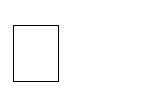 реализацию программы основного общего образования;       родителей (законных представителей) несовершеннолетних обучающихся.Психолого-педагогическая поддержка участников образовательных отношений реализуется диверсифицировано, на уровне школы, классов, групп, а также на индивидуальном уровне.Целевая аудитория программы: взрослые (педагоги, родители) и обучающиеся 5 - 9-х классовМБОУ «Свердловская СОШ»Уровни психолого-педагогического сопровождения:Индивидуальное.Групповое.На уровне класса.На уровне школы.Основные формы психолого-педагогического сопровождения обучающихся.Профилактика.Профилактика – предупреждение возникновения явлений дезадаптации обучающихся, разработка кон- кретных рекомендаций педагогическим работникам, родителям по оказанию помощи в вопросах воспита- ния, обучения и развития с учетом возрастных и индивидуальных особенностей.Психопрофилактическая работа – обеспечение решения проблем, связанных с обучением, воспитанием, психическим здоровьем детей:            разработка и осуществление развивающих программ для учащихся с учетом задач каждоговозрастного этапа;            выявление психологических особенностей ребенка, которые в дальнейшем могут обусловитьотклонения в интеллектуальном или личностном развитии;            предупреждение возможных осложнений в связи с переходом учащихся на следующуювозрастнуюступень.Диагностика.Выявление особенностей психического развития ребенка, наиболее важных особенностей деятельности, сформированности определенных психологических новообразований, соответствия уровня развития умений, знаний, навыков, личностных и межличностных образований возрастным ориентирам и требованиям общества.Диагностика может быть индивидуальной и групповой.Этапы индивидуальной диагностики:            изучение обращения к психологу, поступающего от учителей, родителей, учащихся (определение проблемы, выбор метода исследования);            формулировка заключения об основных характеристиках изучавшихся компонентов психического развития или формирования личности школьника            разработка рекомендаций, программы психокоррекционной работы с учащимися.3.3.Консультирование.Помощь в решении тех проблем, с которыми к психологу обращаются учителя, учащиеся, родители.Индивидуальное консультирование – оказание помощи и создание условий для развития личности, способности выбирать и действовать по собственному усмотрению, обучатся новому поведению.Групповое консультирование – информирование всех участников образовательного процесса по вопросам, связанным с особенностями образовательного процесса для данной категории детей с целью создания адаптивной среды, позволяющей обеспечить полноценную интеграцию и личностную самореализацию в образовательном учреждении.Развивающая работа.Развивающая работа (индивидуальная и групповая) – формирование потребности в новом знании, воз-можности его приобретения и реализации в деятельности и общении.Коррекционная работа.Коррекционная работа (индивидуальная и групповая) – организация работы, прежде всего с учащими- ся, имеющими проблемы в обучении, поведении и личностном развитии, выявленныев процессе диагностики.Направлено на: уменьшение степени выраженности патологии, ее поведенческие последствия; преду- преждение появления вторичных отклонений в развитии; обеспечение максимальной реализации реабили- тационного потенциала ребенка. Просвещение.Психологическое просвещение – формирование потребности в психологических знаниях, желания ис- пользовать их в интересах собственного развития; создание условий для полноценного личностного разви- тия и самоопределения обучающихся, воспитанников на каждом возрастном этапе, а также в своевременном предупреждении возможных нарушений в становлении личности и развитии интеллекта.Так же приобщение педагогического коллектива, учащихся и родителей к психологической культуре.Основные направления психолого-педагогического сопровождения:Сохранение и укрепление психологического здоровья.Формирование ценности здоровья и безопасного образа жизни..Мониторинг возможностей и способностей обучаюшихся.Выявление и поддержка детей с особыми образовательными потребностями.Дифференциализация и индивидуализация обучения.Развитие экологической культуры.Выявление и поддержка одаренных детей.Психолого-педагогическая поддержка участников олимпиадного движения.Обеспечение осознанного и ответственного выбора профиля обучения на старшей ступени идальнейшей профессиональной сферы деятельности.Формирование	коммуникативных	навыков	в	разновозрастной	среде и	средесверстников.Поддержка детских объединений и ученического самоуправления.Решение задач психолого-педагогического сопровождения требует организации работы собучающимися, педагогами и родителями как участниками образовательного процесса.Работа с обучающимися:Профилактическая работа с учащимися с целью формирования	у учащихся знаний, установок, личностных	ориентиров	и	норм поведения, обеспечивающих сохранение и   укрепление	физического,   психологического и социального	здоровья, содействие формированию регулятивных, коммуникативных, познавательных компетентностей.Выявление учащихся группы риска (методом мониторинга), сопровождение одаренных учащихся, находящихся под опекой и организация индивидуальной или групповой коррекционно- развивающей работы.Проведение тренингов с учащимися по развитию коммуникативных и регулятивных компетентностей, формированию мотивации к учебному процессу.Консультирование учащихся (помощь в решении проблем).Профориентационная работа. Большое внимание при сопровождении учащихся к социально- профессиональному самоопределению уделяется индивидуальным консультациям по вопросам выбора профиля, с учетом возрастных особенностей учащихся, проведение групповых занятий по профориентации учащихся (диагностика, тренинги, деловые игры, профессиональные пробы).Сопровождение учащихся в рамках подготовки и сдачи основного государственного экзамена.При систематической работе достигаются цели: самореализации, самоопределения, взаимоотношения, профориентация учащихся основного звена.Работа с педагогами и другими работниками школы: Профилактическая работа с учителями:Существенное место в работе с учителями отводится обучению педагогов установлению психологически грамотной, развивающей системы взаимоотношений со школьниками, основанной на взаимопонимании и взаимном восприятии друг друга. Учителя обучаются навыкам формирования адекватной Я-концепции, эмпатии, разрешения проблем, оказания психологической поддержки в процессе их взаимодействия со школьниками и коллегами.Консультирование учителей по вопросам совершенствования учебно— воспитательного процесса (сопровождение индивидуальных образовательных траекторий).Проведение семинаров, практических занятий, лекцийОжидания и достигаемые цели: просветительная работа, информация по вопросам личностного роста. Диагностический материал, создание комфортной психологической атмосферы в педагогическом коллективе. Индивидуальное проведение диагностических мероприятий. Повышение психологической компетентности и профилактика профессионального выгорания психолого-педагогических кадров.Работа с родителями:Консультирование родителей по созданию условий, обеспечивающих успешную адаптациюподростков к основной школе, посвященное психологическим особенностям того или иного вида деятельности. Оно может проводиться как в традиционной форме – групповые и индивидуальные консультации, лекции, семинары, - так и в достаточно новых для системы сопровождения формах родительских клубов, круглых столов, совместных семинаров-тренингов по развитию навыков общения, сотрудничества, разрешения конфликтов, в которых принимают участие, как родители, так и дети.Профилактическая работа с родителями с целью обеспечения родителей знаниями инавыками, способствующими развитию эффективного, развивающего поведения в семье в процессе взаимодействия с детьми. В результате их проведения становится возможным формирование групп лидеров из родителей, в дальнейшем активно участвующих в профилактической деятельности.Проведение бесед, лекций позволяющими дать родителям рекомендации для успешного воспитания детей, учитывая возрастные особенности.Цель: повышения уровня психолого-педагогической компетентности в вопросах воспитания и обучения ребенка.Ожидаемые результаты внедрения психологического сопровождения учебно- воспитательного процесса в рамках введения ФГОС ООО.Наличие системы психолого-педагогического сопровождения внедрения ФГОС в основной школе через разработку эффективных механизмов совместной деятельности участников учебно- воспитательного процесса школы.Реализация программы психолого-педагогического сопровождения ФГОС ООО в школе.Наличие системы оценивания УУД с учетом возрастных особенностей обучающихся.Мониторинг отслеживания сформированности УУД и динамики психологического развитияобучающихся.Информированность всех субъектов образовательного процесса о психолого- педагогическихаспектах формирования УУД.Гармоничное развитие обучающихся, способных к дальнейшему саморазвитию личностного,физического, интеллектуального потенциала.Основным объектом оценки личностных результатов служит сформированность универсальных учебных действий.Наличие системы коррекционно-развивающих занятий для детей, имеющих особые образова-тельные потребности.Психологизация учебно-воспитательного процесса в свете требований ФГОС ООО. Ожидаемые результаты отражены в Модели выпускника основной школы.Финансово-экономические условия реализации программы основного общего образованияРеализация программы основного общего образования опирается на исполнение расходных обяза- тельств, обеспечивающих конституционное право граждан на бесплатное и общедоступное общее об- разование. Объём действующих расходных обязательств отражается в задании учредителя по оказа- нию государственных (муниципальных) образовательных услуг в соответствии с требованиями феде-ральных государственных образовательных стандартов общего образования.Задание учредителя обеспечивает соответствие показателей объёмов и качества предоставляемых образовательным учреждением услуг (выполнения работ) с размерами направляемых на эти целисредств бюджета.Объем финансового обеспечения выполнения муниципального задания рассчитывается наосно- вании нормативных затрат на оказание муниципальных услуг, нормативных затрат, связанных с вы- полнением работ, с учетом затрат на содержание недвижимого имущества и особо ценного движимого имущества, закрепленного за муниципальным учреждением или приобретенного им за счет средств, выделенных школе учредителем на приобретение такого имущества.Нормативные затраты на оказание муниципальной услуги рассчитываются на единицу показателя объема оказания услуги, установленного в муниципальном задании, на основе определяемых Положе- нием о порядке формирования и финансового обеспечения муниципальных заданий на оказание муни- ципальных услуг (выполнение работ) в отношении муниципальных учреждений муниципального обра- зования Красногвардейский район Оренбургской области затрат и корректирующих коэффициэнтов к базовым нормативам затрат.Базовый норматив затрат на оказание муниципальной услуги состоит из затрат:а) непосредственно связанных с оказанием муниципальной услуги;б) на общехозяйственные нужды на оказание муниципальной услуги.В базовый норматив затрат, непосредственно связанных с оказанием муниципальной услуги, включаются:а) затраты на оплату труда, в том числе начисления на выплаты по оплате труда работников, непосред- ственно связанных с оказанием муниципальной услуги, включая административно- управленческий персонал, в случаях, установленных стандартами услуги, страховые взносы в Пенсионный фонд Рос- сийской Федерации, Фонд социального страхования Российской Федерации и Федеральный фонд обя- зательного медицинского страхования, страховые взносы на обязательное социальное страхование от несчастных случаев на производстве и профессиональных заболеваний в соответствии с трудовым за- конодательством и иными нормативными правовыми актами, содержащими нормы трудового права (далее – начисления на выплаты по оплате труда);б) затраты на приобретение материальных запасов и особо ценного движимого имущества, потребляе- мого (используемого) в процессе оказания муниципальной услуги с учетом срока полезного использо- вания (в том числе затраты на арендные платежи);в) иные затраты, непосредственно связанные с оказанием муниципальной услуги.В базовый норматив затрат на общехозяйственные нужды на оказание муниципальной услугивключаются:а) затраты на коммунальные услуги;б) затраты на содержание объектов недвижимого имущества (в том числе затраты на арендные плате- жи);в) затраты на содержание объектов особо ценного движимого имущества;г) суммы резерва на полное восстановление состава объектов особо ценного движимого имущества, необходимого для общехозяйственных нужд, формируемого в установленном порядке в размере начисленной годовой суммы амортизации по указанному имуществу;д) затраты на приобретение услуг связи;е) затраты на приобретение транспортных услуг;ж) затраты на оплату труда с начислениями на выплаты по оплате труда работников, которые не при- нимают непосредственного участия в оказании муниципальной услуги, включая административно- управленческий персонал, в случаях, установленных стандартами услуги;з) затраты на прочие общехозяйственные нужды.Финансовое обеспечение выполнения муниципального задания осуществляется в пределах бюд- жетных ассигнований, предусмотренных в районном бюджете на указанные цели.Финансовое обеспечение выполнения муниципального задания бюджетным учреждением осу- ществляется путем предоставления субсидии.Предоставление бюджетному учреждению субсидии в течение финансового года осуществляется на основании соглашения о порядке и условиях предоставления субсидии, заключаемого органом, осуществляющим функции и полномочия учредителя в отношении бюджетных учреждений, с бюд- жетным учреждением (далее – соглашение). Соглашение определяет права, обязанности и ответствен- ность сторон, в том числе объем и периодичность перечисления субсидии в течение финансового года.Перечисление субсидии осуществляется в соответствии с графиком, содержащимся в соглашении или иных правовых актах, не реже одного раза в месяц.Формирование фонда оплаты труда школы осуществляется в пределах объёма средствобразо- вательного учреждения на текущий финансовый год, определённого в соответствии с муниципальным заданием, на основании положения об оплате труда работников МБОУ«Свердловская СОШ»и отражается в плане финансово-хозяйственной деятельности школы.План финансово-хозяйственной деятельности разрабатывается на текущий финансовый год и два последующих года планового периода. План ФХД содержит плановые показатели о:доходах образовательной организации, в том числе о субсидии на финансовое обеспечение выполнения муниципального задания;расходах:на выплаты персоналу;на социальные и иные выплаты (стипендии);на уплату налогов;на закупку товаров, работ, услуг.Информационно-образовательная средаИнформационно-образовательная среда школы включает комплекс информационных образова- тельных ресурсов, в том числе цифровые образовательные ресурсы, совокупность технологических средств ИКТ: компьютеры, иное ИКТ-оборудование, обеспечивающих обучение в современной информационно- образовательной среде.Информационно-образовательная среда школы обеспечивает:возможность использования участниками образовательного процесса ресурсов и сервисов циф- ровой образовательной среды;безопасный доступ к верифицированным образовательным ресурсам цифровой образователь- ной среды;информационно-методическую поддержку образовательной деятельности;информационное сопровождение проектирования обучающимися планов продолжения образо-вания и будущего профессионального самоопределения;планирование образовательной деятельности и ее ресурсного обеспечения;мониторинг и фиксацию хода и результатов образовательной деятельности;мониторинг здоровья обучающихся;современные процедуры создания, поиска, сбора, анализа, обработки, хранения и представле- ния информации;дистанционное взаимодействие всех участников образовательных отношений (обучающихся, родителей (законных представителей) несовершеннолетних обучающихся, педагогических работников, органов управления в сфере образования, общественности), в том числе в рамках дистанционного об- разования с соблюдением законодательства Российской Федерации.Информационно-образовательная среда (ИОС) является открытой педагогической системой, сформированной на основе разнообразных информационных образовательных ресурсов, современных информационно-телекоммуникационных средств и педагогических технологий, гарантирующих без- опасность и охрану здоровья участников образовательного процесса, обеспечивающих достижение це- лей основного общего образования, его высокое качество, личностное развитие обучающихся.Основными компонентами ИОС школы являются:учебно-методические комплекты по всем учебным предметам на государственном языке Рос- сийской Федерации (языке реализации основной образовательной программы основногообщего обра- зования), из расчета не менее одного учебника по учебному предмету обязательной части учебного плана на одного обучающегося;фонд дополнительной литературы (художественная и научно-популярная литература, справочно-библиографические и периодические издания);учебно-наглядные пособия (средства натурного фонда, модели, печатные, экранно- звуковыесредства);информационно-образовательные ресурсы Интернета;информационно-телекоммуникационная инфраструктура;технические средства, обеспечивающие функционирование информационно- образовательнойсреды;программные инструменты, обеспечивающие функционирование информационно-образова-тельной среды;служба технической поддержки функционирования информационно- образовательной среды.ИОС предоставляет для участников образовательного процесса возможность:достижения обучающимися планируемых результатов освоения ООП ООО, в том числе для обучающихся с ограниченными возможностями здоровья (ОВЗ);развития личности, удовлетворения познавательных интересов, самореализации обучающихся,в том числе одаренных и талантливых, через организацию учебной и внеурочной деятельности, соци- альных практик, включая общественно-полезную деятельность, практическую подготовку, систему кружков, секций с использованием возможностей организаций дополнительного образования, культуры и спорта, профессиональных образовательных организаций и социальных партнеров в профессионально-производственном окружении;формирования функциональной грамотности обучающихся, включающей овладение ключе- выми компетенциями, составляющими основу дальнейшего успешного образования и ориентации в мире профессий;формирования социокультурных и духовно-нравственных ценностей обучающихся, основ их гражданственности, российской гражданской идентичности и социально- профессиональных ориентаций;индивидуализации процесса образования посредством проектирования и реализации индивидуальных образовательных планов обучающихся, обеспечения их эффективной самостоятельной работы при поддержке педагогических работников;включения обучающихся в процесс преобразования социальной среды населенного пункта, формирования у них лидерских качеств, опыта социальной деятельности, реализации социальных проектов и программ, в том числе в качестве волонтеров;формирования у обучающихся опыта самостоятельной образовательной и общественной дея- тельности;формирования у обучающихся экологической грамотности, навыков здорового и безопасного для человека и окружающей его среды образа жизни;использования в образовательной деятельности современных образовательных технологий, направленных в том числе на воспитание обучающихся;обновления содержания программы основного общего образования, методик и технологий ее реализации в соответствии с динамикой развития системы образования, запросов обучающихся и их родителей (законных представителей) с учетом особенностей развития субъекта Российской Федерации;эффективного использования профессионального и творческого потенциала педагогических и руководящих работников организации, повышения их профессиональной, коммуникативной, информационной и правовой компетентности;эффективного управления организацией с использованием ИКТ, современных механизмов финансирования.Электронная информационно-образовательная среда школы обеспечивает:доступ к учебным планам, рабочим программам, электронным образовательным ресурсам, указанным в рабочих программах посредством сайта школыфиксацию и хранение информации о ходе образовательного процесса, результатов промежуточной аттестации и результатов освоения программы основного общего образования;проведение учебных занятий, процедуры оценки результатов обучения, реализация которыхпредусмотрена с применением электронного обучения, дистанционных образовательных технологий;взаимодействие между участниками образовательного процесса посредством Интернета.Электронная информационно-образовательная среда позволяет обучающимся осуществить:поиск и получение информации в локальной сети организации и Глобальной сети — Интернетев соответствии с учебной задачей;обработку информации для выступления с аудио-, видео- и графическим сопровождением;размещение продуктов познавательной, исследовательской и творческой деятельности в сетиобразовательной организации и Интернете;выпуск школьных печатных изданий;участие в массовых мероприятиях (конференциях, собраниях, представлениях, праздниках),обеспеченных озвучиванием, освещением и мультимедиа сопровождением.В случае реализации программы основного общего образования, в том числе адаптированной с применением электронного обучения, дистанционных образовательных технологий, каждый обучающийся в течение всего периода обучения обеспечен индивидуальным неограниченным доступом к электронной информационно-образовательной среде организации из любой точки, в которой имеется доступ к информационно- телекоммуникационной Сети как на территории организации, так и вне ее.Функционирование электронной информационно-образовательной среды требует соответствующих средств ИКТ и квалификации работников, ее использующих и поддерживающих.Функционирование электронной информационно-образовательной среды соответствует законодательству Российской Федерации.Материально-технические условия реализации программы основного общего образованияМатериально-техническая база МБОУ «Свердловская СОШ» приведена в соответствие с задачами по обеспечению реализации основной образовательной программы, необходимого учебно-материального оснащения образовательного процесса и созданию соответствующей образовательной и социальной среды.Все помещения обеспечиваются комплектами оборудования для реализации предметных обла- стей и внеурочной деятельности, а также мебелью, оснащением, необходимым инвентарем.Материально-технические условия обеспечивают:возможность достижения обучающимися установленных Стандартом требований к результа-там освоения ОП;соблюдение:санитарно-гигиенических норм образовательного процесса (требования к водоснабжению,воздушно-тепловому режиму, канализации, освещению);санитарно-бытовых условий (наличие оборудованных гардеробов, санузлов);социально-бытовых условий (наличие оборудованного рабочего места, учительской);пожарной и электробезопасности;требований охраны труда.О наличии оборудованных учебных кабинетовОб объектах для проведения практических занятийУчебное оборудованиеО библиотекеОсновной фонд библиотеки 4695 экз., учебный фонд 1390 экз. Учащиеся школы полностью обеспечены учебниками, соответствующие существующим требованиям и лицензионным нормативам. Объем фонда учебно-методической литературы – 30 экз, справочной литературы (энциклопедии, словари, справочники)– 50 экз. Школьная библиотека имеет автоматизированное рабочее место библиотекаря, читальный зал на 10 посадочных места. Библиотека подключена к школьной локальной сети, имеет выход в Интернет, установлен принтер.В справочно-библиографическом аппарате библиотеки имеется медиатека, картотека учебной литературы.Информационное пространство школы представлено через сайт в сети Интернет, стендами в рекреациях и кабинетах.Для организации питания школа использует столовую, рассчитанную на 40 посадочных мест. Охват горячим питанием 100% обучающихся. Столовая имеет необходимый набор оборудования и помещений.Территория здания	школы	площадью	оснащена ограждением. На территории школы выделены и оборудованы спортивная зона, игровая зона.Организация режима дня в соответствии с расписанием занятий и продолжительность перемен соответствуют требованиям САНПиН. Организована работа охраны и дежурство педагогических работников для обеспечения	безопасности детей.Проводятся мероприятия по обеспечению антитеррористической защищенности: работает«тревожная кнопка», организована охрана зданий, функционирует пропускная система, система видеонаблюдения и система учетапосетителей.Спецификаоценки результатовОценка метапредметных результатов представляет собой оценку сформированности у обучающихся универсальных учебных действий.Место формиро- вания результатовФормирование метапредметных результатов обеспечивается за счёт основных компонентов образовательного процесса — учебных предметов (программы формирования универсальных учебных дей-ствий и программ всех без исключения учебных предметов)Объект оценки результатовОсновным объектом оценки метапредметных результатов служит сформированность у обучающегося регулятивных, коммуникативных и познавательных универсальных действий, т. е. таких умственных дей- ствий обучающихся, которые направлены на анализ и управление своей познавательной деятельностью. А именно:способность и готовность к освоению систематических знаний, их самостоятельному пополнению, переносу и интеграции;способность к сотрудничеству и коммуникации;способность к решению личностно и социально значимых про- блем и воплощению найденных решений в практику;способность и готовность к использованию ИКТ в целях обучения и развития;способность к самоорганизации, саморегуляции и рефлексии.Содержание оценки результатовОсновное содержание оценки метапредметных результатов строит- ся вокруг умения учиться, т. е. той совокупности способов действий, которая, собственно, и обеспечивает способность обучающихся к само-стоятельному усвоению новых знаний и умений, включая организацию этого процессаФорма оценки результатовОценка метапредметных результатов проводится в ходе персони- фицированных процедур по выполнениютекущих (выборочных, тематических) проверочных работ по пред- метам, комплексных промежуточных и итоговых работ на межпредмет- ной основе, защите учебных проектов.Оценка уровня сформированности универсальных учебных дей- ствий, овладение которыми имеет определяющее значение для оценкиэффективности системы основного образования гимназии, проводится в форме неперсонифицированных процедурКритерии оцен- ки результатовВ метапредметных диагностических работах выполнение каждого задания состоит из нескольких действий. Каждому действию в ключе оценивания соответствует от 1 до 10 баллов. Сумма баллов переводится в 100 – бальную шкалу. Каждое задание показывает овладение каким – то действием. Соответственно по каждому действию можно сказать на какую долю (%) оно продемонстрировано обучающимся (сформировано у него).Описание этого состояния словами – это качественная оценка. Цифра в виде % по данному действию – количественная отметка.Эти оценки и отметки могут быть соотнесены с качественными оценками по уровням успешности и/или переведены в 5 – балльную шкалу:необходимый уровень: «нормально», «три», в заданиях необходи- мого уровня успешно выполнено 50 – 60% действий; «хорошо», «четы- ре», в заданиях необходимого уровня успешно выполнено 61– 100 % действий;повышенный: «отлично», «пять», в заданиях повышенного уров- ня успешно выполнено 50 - 60% действий;максимальный: «превосходно», «пять», в заданиях повышенного уровня успешно выполнено 61 – 100% действий.Средства кон- троля результатовСредствами контроля являются метапредметные диагностические работы. Метапредметные диагностические работы составлены из ком-петентностных заданий, требующих от обучающегося не только позна- вательных, но и регулятивных и коммуникативных действийКомплекс кон- трольно-измерительных ма- териалов для диа- гностики результа- товПри оценке метапредметных результатов используются:«технология оценивания образовательных достижений»Комплекс оценочных материалов для оценки метапредметных планируемых результатов освоения программыосновного общего образования (в форме итогового индивидуально- го проекта).Контрольно-измерительные материалы для оценки метапредмет- ных планируемых результатов освоения основной образовательнойпрограммы ООО (уровни сформированности навыков проектной дея- тельности)Специалисты, привлекаемые коценке результатовКлассный руководитель, педагог-предметник, социальный педагог, педагог-психологМесто фиксации результатовРезультат фиксируются:- в «Таблицах метапредметных неперсонифицированных результа-тов»-в «Портфолио учащихся»Использование результатовРезультаты оценки используются в целях:определения уровня сформированности конкретного вида универ- сальных учебных действий, с учетом достигнутого результата опреде- ления направлений дальнейшей деятельности,обеспечения успешной реализации задач основного общего обра- зованияПериодичность оценки метапред-метных результатов5-9 классы:5 кл. – входная (сентябрь)5-8 кл. – промежуточная (январь)9 кл. – итоговая (апрель)КритерийУровни сформированности навыков проектной деятельностиУровни сформированности навыков проектной деятельностиУровни сформированности навыков проектной деятельностиУровни сформированности навыков проектной деятельностиКритерийБазовыйПовышенныйСамостоятель- ное приобрете- ние знаний и решение про- блемРабота в целом свидетельству- ет о способности самостоя- тельно с опорой на помощь ру- ководителя ставить проблему и находить пути её решения; продемонстрирована способ- ность приобретать новые зна- ния и/или осваивать новые спо- собы действий, достигать более глубокого понимания изучен- ного.1/0Работа в целом свидетельствует о способности самостоятельно ста- вить проблему и находить пути её решения; продемонстрировано сво- бодное владение логическими опе- рациями, навыками критического мышления, умение самостоятельно мыслить; продемонстрирована спо- собность на этой основе приобре- тать новые знания и/или осваивать новые способы действий, достигатьболее глубокого понимания про- блемы.1/0Знание предме- таПродемонстрировано понима- ние содержания выполненной работы. В работе и в ответах на вопросы по содержанию рабо- ты отсутствуют грубые ошиб-ки.1/0Продемонстрировано свободное владение предметом проектной дея- тельности. Ошибки отсутствуют.1/0Регулятивные действияПродемонстрированы навыки определения темы и планиро- вания работы.Работа доведена до конца и представлена комиссии; некоторые этапы выполнялись под контролем и при поддерж- ке	руководителя.	При		этом проявляются	отдельные			эле- менты	самооценки		и	само-контроля обучающегося.1/0Работа тщательно спланирована и последовательно реализована, свое- временно пройдены все необходи- мые этапы обсуждения и представ- ления.Контроль и коррекция осуществля- лись самостоятельно.1/0КоммуникацияПродемонстрированы навыки оформления проектной работы и пояснительной записки, а также подготовки простой пре- зентации. Автор отвечает на вопросы1/0Тема ясно определена и пояснена. Текст/сообщение хорошо структу- рированы. Все мысли выражены ясно, логично, последовательно, аргументированно.	Рабо- та/сообщение вызывает интерес.Автор свободно отвечает на вопро- сы.1/0Соответствие требованиям написания иоформления работыРабота структурно соответ- ствует требованиям, есть не- значительные ошибки в струк- туре и оформлении проекта.1/0Проект полностью соответствует требованиям	к	содержанию	и оформлению проектных (исследо- вательских) работ.1/0Специфика оценки результатовОценка предметных результатов представляет собой оценку достиже- ний обучающимися планируемых результатов по отдельным предметамМесто формирования результатовФормирование предметных результатов обеспечивается за счёт ос- новных компонентов образовательного процесса — учебных предметов,представленных в обязательной и вариативной части учебного плана.Объект оценки результатовОбъектом оценки предметных результатов в соответствии с требова- ниями стандарта служит способность обучающихся к решению учебно- познавательных и учебно-практических задач, основанных на изучаемом материале, с использованием способов действий, свойственных содержа- нию учебных предметов, в том числе метапредметных действий.Иными словами, объектом оценки предметных результатов являютсядействия, выполняемые обучающимися, с предметным содержанием.Содержание оценки результатовВ соответствии с пониманием сущности образовательных результа- тов, заложенном в стандарте, предметные результаты содержат в себе,во-первых, систему основополагающих элементов научного знания, которая выражается через учебный материал различных курсов (далее — систему предметных знаний),и, во-вторых, систему формируемых действий с учебным материалом (далее — систему предметных действий), которые направлены на при- менение знаний, их преобразование и получение нового знания.Система предметных знаний — важнейшая составляющая предмет- ных результатов. В ней можно выделить опорные знания - знания, усвое- ние которых принципиально необходимо для текущего и последующегоуспешного обучения, и знания, дополняющие, расширяющие или углубля-ющие опорную систему знаний, а также служащие пропедевтикой для по- следующего изучения курсов.К опорным знаниям относятся, прежде всего, основополагающие эле- менты научного знания (как общенаучные, так и относящиеся к отдельным отраслям знания и культуры), лежащие в основе современной научной картины мира: ключевые теории, идеи, понятия, факты, методы. Иными словами, в эту группу включается система таких знаний, умений, учебных действий, которые, во-первых, принципиально необходимы для успешного обучения и, во-вторых, при наличии специальной целенаправленной рабо- ты учителя, в принципе могут быть достигнуты подавляющим большин- ством детей.При оценке предметных результатов основную ценность представляет не само по себе освоение системы опорных знаний и способность воспро- изводить их в стандартных учебных ситуациях, а способность использо- вать эти знания при решении учебно-познавательных и учебно- практических задач. Поэтому действия с предметным содержанием (или предметные действия) — вторая важная составляющая предметных ре- зультатов.В основе многих предметных действий лежат универсальные учебные действия, прежде всего познавательные:использование знаково-символических средств;моделирование;сравнение, группировка и классификация объектов;действия анализа, синтеза и обобщения;установление связей (в том числе — причинно-следственных) и аналогий;поиск, преобразование, представление и интерпретация информа- ции, рассуждения и т. д.Однако на разных предметах эти действия преломляются через спе- цифику предмета. Поэтому при всей общности подходов и алгоритмов вы- полнения действий сам состав формируемых и отрабатываемых действий носит специфическую «предметную» окраску. Поэтому, в частности, раз- личен и вклад разных учебных предметов в становление и формирование отдельных универсальных учебных действий.Совокупность же всех учебных предметов обеспечивает возможность формирования всех универсальных учебных действий при условии, что образовательный процесс ориентирован на достижение планируемых ре- зультатов.К предметным действиям следует отнести также действия, присущие, главным образом, только конкретному предмету, овладение которыми необходимо для полноценного личностного развития или дальнейшего изучения предмета.Формирование одних и тех же действий на материале разных предме- тов способствует сначала правильному их выполнению в рамках заданного предметом диапазона (круга) задач, а затем и осознанному и произвольно- му их выполнению, переносу на новые классы объектов. Это проявляется в способности обучающихся решать разнообразные по содержанию и слож-ности классы учебно-познавательных и учебно-практических задач.Форма оценки результатовОценка предметных результатов проводится как в ходе текущего и промежуточного оценивания, так и в ходе выполнения итоговых прове- рочных работ, согласно положения «О внесении изменений в положение о формах, периодичности, порядке текущего контроля успеваемости и про- межуточной аттестации обучающихся МБОУ «Свердловская СОШ»При этом итоговая оценка ограничивается контролем успешности освоения действий, выполняемых обучающимися с предметным содержа-нием, отражающим опорную систему знаний данного учебного курсаКритерии оценки результатовСистема оценки предметных   результатов   основывается   на   трех«уровнях успешности»:необходимый (базовый),повышенный (программный),максимальный (необязательный).За точку отсчета принимается необходимый для продолжения образо- вания и реально достигаемый опорный уровень образовательных достиже- ний. Достижение этого опорного уровня интерпретируется как безуслов- ный успех ребенка, как исполнение им требований стандарта. Оценка ин- дивидуальных образовательных достижений ведется «методом сложения», при котором фиксируется достижение опорного уровня и его превышение. Это позволяет поощрять продвижения обучающегося, выстраивать инди- видуальную траекторию движения с учетом зоны ближайшего развития.В 5-9-х классах оценка предметных результатов освоения программ по учебным предметам с учетом уровневого подхода и делится на:оптимальный уровень (100%-90%) - соответствует отметка «5»;допустимый уровень (89%-75%) - соответствует отметка «4»;критический уровень (74%-50%) - соответствует отметка «3»;недопустимый уровень (49%-0%) - соответствует отметка «2».Средства контроля результатовСредствами контроля являются проверочные работы (стартовые (входные), промежуточные и итоговые). В работах приоритетными явля- ются задания продуктивного характера, требующих от обучающегосяприменения знаний и умений, создания в ходе решения своего информа- ционного продукта, вывода, оценки и т.п.Комплекс контрольно- измерительных материалов для диагностики результа-товПри оценке предметных результатов используются:«технология оценивания образовательных достижений»формирующее оценивание (то есть оценивание осуществляетсяпрактически на каждом уроке, а не только в конце учебной четверти или года)Специалисты, привлекаемые к оценке результатовпедагог-предметник,заместитель директора поУВР,специалисты извне, обладающие необходимыми знаниями и квалифи- кациейМесто фиксации результатовРезультат фиксируютсяв классном журнале,в дневнике учащегося,в «Портфолио достижений» (Похвальный лист, Почетная грамота по итогам года).Использование результатовРезультаты оценки используются в целях:-определения уровня сформированности предметных результатов,- для обеспечения успешной реализации задач основного общего об- разованияПериодичность оценки5-9 классы:Стартовая диагностика - 1 раз в год (до 20 сентября);Текущее оценивание предметной обученности – постоянно (согласно программам учебных предметов);Промежуточная оценка предметной обученности -1 раз в год (апрель- май)Итоговое оценивание:9 класс – ОГЭ, ГВЭ (май-июнь)Проектная деятельностьУчебно-исследовательская деятель-ностьОбщие характеристикиОбщие характеристикипрактически значимые цели и задачи учебно-исследовательской и проектной деятельности;структуру проектной и учебно-исследовательской деятельности, которая включает общие компоненты: анализ актуальности проводимого исследования;целеполагание, формулировку задач, которые следует решить; выбор средств и методов, адекватных поставленным целям;планирование, определение последовательности и сроков работ;проведение проектных работ или исследования;оформление результатов работ в соответствии с замыслом проекта или целями исследова-ния; представление результатов;компетентность в выбранной сфере исследования, творческую активность, собранность, ак- куратность, целеустремлённость, высокую мотивацию.практически значимые цели и задачи учебно-исследовательской и проектной деятельности;структуру проектной и учебно-исследовательской деятельности, которая включает общие компоненты: анализ актуальности проводимого исследования;целеполагание, формулировку задач, которые следует решить; выбор средств и методов, адекватных поставленным целям;планирование, определение последовательности и сроков работ;проведение проектных работ или исследования;оформление результатов работ в соответствии с замыслом проекта или целями исследова-ния; представление результатов;компетентность в выбранной сфере исследования, творческую активность, собранность, ак- куратность, целеустремлённость, высокую мотивацию.Специфические чертыСпецифические чертыПроект направлен на получение конкретного запланированного результата — продукта, облада-ющего определёнными свойствами и необходимого для конкретного использованияВ ходе исследования организуется по- иск в какой-то области, формулируютсяотдельные характеристики итогов работ. Отрицательный результат тоже результат.Реализацию проектных работ предваряет представление о будущем проекте, планирование процесса создания продукта и реализации этого плана. Результат проекта должен быть точно соот- несён со всеми характеристиками, сформулирован- ными в его замыслеЛогика построения исследовательской деятельности включает формулировку про- блемы исследования, выдвижение гипотезы (для решения этой проблемы) и последую- щую экспериментальную или модельную проверку выдвинутых предположенийОснованиеФормы организации проектной деятельностиПо видам проектовинформационный (поисковый)исследовательскийтворческий социальныйприкладной (практико-ориентированный)игровой (ролевой)инновационный (предполагающий организационно-экономический механизм внедрения)По содержаниюмонопредметныйметапредметный - относящийся к области знаний (нескольким об- ластям)надпредметный - относящийся к области деятельностиПо количеству участни- ковИндивидуальный,парный,малогрупповой (до 3 человек),коллективный (класс и более в рамках школы),По длительностипроект – урок, проект-темаПо дидактической целиознакомление обучающихся с методами и технологиями проект ной деятельности,обеспечение индивидуализации и дифференциации обучения, поддержка мотивации в обученииНаправления воспи- танияЦелевые ориентирыГражданское ПатриотическоеЗнающий и любящий свою малую родину, свой край.Имеющий представление о своей стране, Родине – России, ее территории, расположении.Сознающий принадлежность к своему народу, проявляющий уважение к своему и другим народам.Сознающий свою принадлежность к общности граждан России;Понимающий свою сопричастность прошлому, настоящему и будущему своей малой родины, родного края, своего народа, российского государства.Имеющий первоначальные представления о своих гражданских правах и обязанностях, ответственности в обществе.Понимающий значение гражданских символов (государственная символикаРоссии, своего региона), праздников, мест почитания героев и защитников Отечества, проявляющий к ним уважение.Духовно- нравственноеСознающий ценность каждой человеческой жизни, признающий индивиду- альность и достоинство каждого человека.Умеющий анализировать свои и чужие поступки с позиции их соответствия нравственным нормам, давать нравственную оценку своим поступкам, отве- чать за них.Доброжелательный, проявляющий сопереживание, готовность оказывать помощь, выражающий неприятие любых форм поведения, причиняющего фи-зический и моральный вред другим людям.Понимающий необходимость нравственного совершенствования, роли в этом личных усилий человека, проявляющий готовность к самоограничению своих потребностей.Владеющий первоначальными навыками общения с людьми разных наро- дов, вероисповеданий.Знающий и уважающий традиции и ценности своей семьи, российские тра- диционные семейные ценности (с учетом этнической, религиозной принад- лежности).Владеющий первоначальными представлениями о единстве и многообразии языкового и культурного пространства России, о языке как основе нацио- нального самосознания.Сознающий нравственную и эстетическую ценность литературы, родного языка, русского языка, проявляющий интерес к чтению.Знающий и соблюдающий основные правила этикета в обществе.ЭстетическоеПроявляющий уважение и интерес к художественной культуре, восприим- чивость к разным видам искусства, творчеству своего народа, отечественной и мировой художественной культуре.Проявляющий стремление к самовыражению в разных видах художествен- ной деятельности, искусства.Способный воспринимать и чувствовать прекрасное в быту, природе, ис- кусстве, творчестве людей.ФизическоеСоблюдающий основные правила здорового и безопасного для себя и дру- гих людей образа жизни, в том числе в информационной среде.Ориентированный на физическое развитие, занятия физкультурой и спор- том.Бережно относящийся к физическому здоровью и душевному состоянию своему и других людей.Владеющий основными навыками личной и общественной гигиены, без- опасного поведения в быту, природе, обществе.Сознающий и принимающий свою половую принадлежность, соответству- ющие ей психофизические и поведенческие особенности с учетом возраста.ТрудовоеСознающий ценность честного труда в жизни человека, семьи, народа, об- щества и государства.Проявляющий уважение к труду, людям труда, бережное отношение к ре- зультатам своего труда и других людей, прошлых поколений.Выражающий желание участвовать в различных видах доступного по воз- расту труда, трудовой деятельности.Проявляющий интерес к разным профессиям.ЭкологическоеПонимающий ценность природы, окружающей среды, зависимость жизни людей от природы.Способный правильно оценивать влияние людей, в том числе собственного поведения, на состояние природы, окружающей среды.Проявляющий любовь к природе, бережное отношение, неприятие дей- ствий, приносящих вред природе, особенно живым существам.Выражающий готовность осваивать первоначальные навыки охраны приро-ды, окружающей среды и действовать в окружающей среде в соответствии с экологическими нормами.ПознавательноеВыражающий познавательные интересы, активность, инициативность, лю- бознательность и самостоятельность в познании.Обладающий первоначальными представлениями о природных и социаль- ных объектах как компонентах единого мира, многообразии объектов и явле- ний природы, о связи мира живой и неживой природы, о науке, научном зна- нии, научной картине мира.Проявляющий уважение и интерес к науке, научному знанию в разных об- ластях.Обладающий первоначальными навыками исследовательской деятельности.Направления воспи- танияЦелевые ориентирыГражданскоеЗнающий и принимающий свою российскую гражданскую идентич- ность в поликультурном, многонациональном и многоконфессиональ- ном российском обществе, в современном мировом сообществе.Проявляющий уважение, ценностное отношение к государственным символам России, праздникам, традициям народа России.Понимающий и принимающий свою сопричастность прошлому, настоящему и будущему народа м России, тысячелетней истории рос- сийской государственности.Проявляющий готовность к выполнению обязанностей гражданина России, реализации своих гражданских прав и свобод.Ориентированный на участие на основе взаимопонимания и взаимо- помощи в разнообразной социально значимой деятельности, в том числе гуманитарной (добровольческие акции, помощь нуждающимся и т.п.).Принимающий участие в жизни класса, школы (в том числе само- управлении), местного сообщества, родного края.Выражающий неприятие любой дискриминации граждан, проявлений экстремизма, терроризма, коррупции в обществе.ПатриотическоеСознающий свою этнокультурную идентичность, любящий свой народ, его традиции, культуру.Проявляющий уважение, ценностное отношение к историческому и культурному наследию своего и других народов России, символам, праздникам, памятникам, традициям народов, проживающих в родной стране.Сознающий себя патриотом своего народа и народа России в целом, свою общероссийскую культурную идентичность.Проявляющий интерес к познанию родного языка, истории, культуры своего народа, своего края, других народов России.Знающий и уважающий боевые подвиги и трудовые достижения своих земляков, жителей своего края, народа России, героев и защитников Отечества в прошлом и современности.Знающий и уважающий достижения нашей общей Родины – России в науке, искусстве, спорте, технологиях.Духовно- нравственноеЗнающий и уважающий основы духовно-нравственной культуры свое- го народа, других народов России.Выражающий готовность оценивать свое поведение и поступки, пове- дение и поступки других людей с позиций традиционных российских духовно-нравственных, социокультурных ценностей и норм с учетом осознания последствий поступков.Ориентированный на традиционные духовные ценности и моральные нормы народов России, российского общества в ситуациях нравственно- го выбора.Выражающий неприятие аморальных, асоциальных поступков, пове- дения, противоречащих традиционным в России духовно-нравственным ценностям и нормам.Сознающий свою свободу и ответственность личности в условиях ин- дивидуального и общественного пространства.Понимающий ценность межрелигиозного, межнационального согла- сия людей, граждан, народов в России, умеющий общаться с людьми разных народов, вероисповеданий.Выражающий уважительное отношение к религиозным традициям и ценностям народов России, религиозным чувствам сограждан.Проявляющий уважение к старшим, к российским традиционным се- мейным ценностям, институту брака как союзу мужчины и женщины для создания семьи, рождения и воспитания детей.Проявляющий нравственные и эстетические чувства к родному языку,русскому языку и литературе как части духовной культуры своего наро- да, российского общества, устойчивый интерес к чтению.ЭстетическоеПроявляющий восприимчивость к разным видам искусства, понима- ние его эмоционального воздействия, влияния на душевное состояние и поведение людей.Знающий и уважающий художественное творчество своего и других народов, понимающий его значение в культуре.Сознающий значение художественной культуры как средства комму- никации и самовыражения в современном обществе, значение нрав- ственных норм, ценностей, традиций в искусстве.Выражающий понимание ценности отечественного и мирового худо- жественного наследия, роли народных традиций и народного творчества в искусстве.Ориентированный на самовыражение в разных видах искусства, ху- дожественном творчестве.ФизическоеПонимающий ценность жизни, здоровья и безопасности человека в обществе, значение личных усилий человека в сохранении здоровья своего и других людей.Выражающий установку на здоровый образ жизни (здоровое питание, соблюдение гигиенических правил, сбалансированный режим занятий и отдыха, регулярная физическая активность).Проявляющий неприятие вредных привычек (курение, употребление алкоголя, наркотиков, игровая и иные формы зависимостей), понимание их последствий, вреда для физического и психического здоровья.Знающий и соблюдающий правила безопасности, в том числе без- опасного поведения в информационной, интернет-среде.Способный адаптироваться к стрессовым ситуациям, меняющимся со- циальным, информационным и природным условиям, в том числе осмысляя ясобственный опыт.Умеющий осознавать эмоциональное состояние своё и других людей, стремящийся управлять собственным эмоциональным состоянием.Обладающий первоначальными навыками рефлексии физического со-стояния своего и других людей, готовый оказывать первую помощь себе и другим людям.ТрудовоеУважающий труд, результаты трудовой деятельности своей и других людей.Выражающий готовность к участию в решении практических трудо- вых дел, задач (в семье, школе, своей местности) технологической и со- циальной направленности, способный инициировать, планировать и вы- полнять такого рода деятельность.Проявляющий интерес к практическому изучению профессий и труда различного рода на основе изучаемых предметных знаний.Сознающий важность обучения труду, накопления навыков трудовой деятельности на протяжении жизни для успешной профессиональной самореализации в обществе.Понимающий необходимость человека адаптироваться в профессио- нальной среде в условиях современного технологического развития, вы- ражающий готовность к такой адаптации.Понимающий необходимость осознанного выбора и построения инди- видуальной траектории образования и жизненных планов полученияпрофессии, трудовой деятельности с учетом личных и общественных интересов и потребностей.ЭкологическоеОриентированный на применение знаний естественных и социальных наук для решения задач в области охраны окружающей среды, планиро- вания своих поступков и оценки их возможных последствий для окру- жающей среды.Понимающий глобальный характер экологических проблем, путей их решения, значение экологической культуры в современном мире.Выражающий неприятие действий, приносящих вред природе, окру- жающей среде.Сознающий свою ответственность как гражданина и потребителя в условиях взаимосвязи природной, технологической и социальной сред.Выражающий готовность к участию в практической деятельностиэкологической, природоохранной направленности.ПознавательноеВыражающий познавательные интересы в разных предметных обла- стях с учетом индивидуальных способностей, достижений.Ориентированный в деятельности на систему научных представлений о закономерностях развития человека, природы и общества, взаимосвя- зях человека с природной и социальной средой.Развивающий личные навыки использования различных средств по- знания, накопления знаний о мире (языковая, читательская культура, деятельность в информационной, цифровой среде).Демонстрирующий навыки наблюдений, накопления фактов, осмыс- ления опыта в естественнонаучной и гуманитарной областях познания, навыки исследовательской деятельности.Направления воспи- танияЦелевые ориентирыГражданскоеОсознанно выражающий свою российскую гражданскую идентич- ность в поликультурном, многонациональном и многоконфессиональ- ном российском обществе, современном мировом сообществе.Сознающий свое единство с народом России как источником власти и субъектом тысячелетней российской государственности, с Российским государством, ответственность за развитие страны, российской государ- ственности в настоящем и будущем.Проявляющий готовность к защите Родины, способный аргументиро- ванно отстаивать суверенитет и достоинство народа России и Россий- ского государства, сохранять и защищать историческую правду о Рос- сийском государстве в прошлом и в современности.Ориентированный на активное гражданское участие на основе уваже- ния закона и правопорядка, прав и свобод сограждан, уважения к исто- рическому и культурному наследию России.Осознанно и деятельно выражающий неприятие любой дискримина- ции в обществе по социальным, национальным, расовым, религиозным признакам, проявлений экстремизма, терроризма, коррупции, антигосу- дарственной деятельности.Обладающий опытом гражданской социально значимой деятельности (в школьном самоуправлении, добровольчестве, экологических, приро-доохранных, военно-патриотических и др. объединениях, акциях, про- граммах).ПатриотическоеВыражающий свою этнокультурную идентичность, демонстрирую- щий приверженность к родной культуре на основе любви к своему народу, знания его истории и культуры.Сознающий себя патриотом своего народа и народа России в целом,деятельно выражающий чувство причастности к многонациональному народу России, к Российскому Отечеству, свою общероссийскую куль-турную идентичность.Проявляющий деятельное ценностное отношение к историческому и культурному наследию своего и других народов России, к националь- ным символам, праздникам, памятникам, традициям народов, прожива- ющих в родной стране – России.Проявляющий уважение к соотечественникам, проживающим за ру- бежом, поддерживающий их права, защиту их интересов в сохранении общероссийской культурной идентичности.Духовно- нравственноеПроявляющий приверженность традиционным духовно-нравственным ценностям, культуре народов России (с учетом мировоззренческого, национального, религиозного самоопределения семьи, личного само- определения).Действующий и оценивающий свое поведение и поступки, поведение и поступки других людей с позиций традиционных российских духовно- нравственных, социокультурных ценностей и норм с учетом осознания последствий поступков.Сознающий и деятельно выражающий понимание ценности каждой человеческой личности, свободы мировоззренческого выбора, само- определения, отношения к религии и религиозной принадлежности че- ловека.Проявляющий уважение к представителям различных этнокультурных групп, традиционных религий народов России, национальному достоин- ству, религиозным убеждениям с учетом соблюдения конституционных прав и свобод всех граждан.Понимающий и деятельно выражающий ценность межрелигиозного, межнационального согласия людей, граждан, народов в России.Способный вести диалог с людьми разных национальностей, религи- озной принадлежности, достигать в нем взаимопонимания, находить общие цели и сотрудничать для их достижения.Ориентированный на создание устойчивой семьи на основе россий- ских традиционных семейных ценностей, понимании брака как союза мужчины и женщины для создания семьи, рождения и воспитания в ней детей, неприятия насилия в семье, ухода от родительской ответственно- сти.Обладающий сформированными представлениями о ценности и зна- чении в отечественной и мировой культуре языков и литературы наро-дов России, демонстрирующий устойчивый интерес к чтению как сред- ству познания отечественной и мировой духовной культуры.ЭстетическоеЗнающий и уважающий художественное творчество своего народа, других народов, понимающий его значение в культуре.Критически оценивающий и деятельно проявляющий понимание эмо- ционального воздействия искусства, его влияния на душевное состояние и поведение людей.Деятельно проявляющий понимание художественной культуры как средства коммуникации и самовыражения в современном обществе, значение нравственных норм, ценностей, традиций в искусстве.Ориентированный на осознанное самовыражение в разных видах ис- кусства, художественном творчестве с учетом российских традицион- ных духовных и нравственных ценностей, на эстетическое обустройство собственного быта.Выражающий понимание ценности отечественного и мирового худо- жественного наследия, роли народных традиций и народного творчествав искусстве.ФизическоеПонимающий и выражающий в практической деятельности ценностьжизни, здоровья и безопасности, значение личных усилий в сохранении и укреплении своего здоровья, здоровья других людей.Выражающий на практике установку на здоровый образ жизни (здо- ровое питание, соблюдение гигиены, режим занятий и отдыха, физиче- ская активность), стремление к физическому самосовершенствованию, соблюдающий и пропагандирующий безопасный и здоровый образ жиз- ни.Проявляющий сознательное и обоснованное неприятие вредных при- вычек (курение, употребление алкоголя, наркотиков, любые формы за- висимостей), деструктивного поведения в обществе и цифровой среде, понимание их вреда для физического и психического здоровья.Соблюдающий правила личной и общественной безопасности, в том числе безопасного поведения в информационной среде.Развивающий свои способности адаптироваться к стрессовым ситуа- циям в общении, в разных коллективах, к меняющимся социальным, информационным и природным условиям.Демонстрирующий навыки рефлексии своего физического и психоло- гического состояния, состояния окружающих людей с точки зрения без- опасности, сознательного управления своим эмоциональным состояни-ем, готовность и умения оказывать первую помощь себе и другим лю- дям.ТрудовоеУважающий труд, результаты труда, собственность, материальные ре- сурсы и средства свои и других людей, трудовые и профессиональные достижения своих земляков, их социально значимый вклад в развитие своего поселения, края, страны.Проявляющий сформированные навыки трудолюбия, готовность к честному труду.Участвующий практически в социально значимой трудовой деятель- ности разного вида в семье, школе, своей местности, в том числе опла- чиваемом труде в каникулярные периоды, с учетом соблюдения норм трудового законодательства.Способный к творческой созидательной социально значимой трудовой деятельности в различных социально-трудовых ролях, в том числе предпринимательской деятельности в условиях самозанятости или наемного труда.Ориентированный на осознанный выбор сферы трудовой, профессио- нальной деятельности в российском обществе с учетом личных жизнен- ных планов, потребностей своей семьи, общества.Выражающий осознанную готовность получения профессионального образования, к непрерывному образованию в течение жизни как усло- вию успешной профессиональной и общественной деятельности.Понимающий специфику трудовой деятельности, регулирования тру- довых отношений, самообразования и профессиональной самоподготов- ки в информационном высокотехнологическом обществе, готовый учиться и трудиться в современном обществе.ЭкологическоеВыражающий и демонстрирующий сформированность экологической культуры на основе понимания влияния социально-экономических про- цессов на окружающую природную среду.Применяющий знания социальных и естественных наук для решения задач по охране окружающей среды.Выражающий деятельное неприятие действий, приносящих вред при- роде, окружающей среде.Знающий и применяющий умения разумного, бережливого природо- пользования в быту,общественном пространстве.Имеющий и развивающий опыт экологически направленной, приро-доохранной, ресурсосберегающей деятельности, участвующий в его приобретении другими людьми.ПознавательноеДеятельно выражающий познавательные интересы в разных предмет-ных областях с учетом своих способностей, достижений.Обладающий представлением о научной картине мира с учетом со- временных достижений науки и техники, достоверной научной инфор- мации, открытиях мировой и отечественной науки.Выражающий навыки аргументированной критики антинаучных представлений, идей, концепций, навыки критического мышления.Сознающий и аргументированно выражающий понимание значения науки, научных достижений в жизни российского общества, в обеспече- нии его безопасности, в гуманитарном, социально-экономическом раз- витии России в современном мире.Развивающий и применяющий навыки наблюдений, накопления и си-стематизации фактов, осмысления опыта в естественнонаучной и гума- нитарной областях познания, исследовательской деятельности.№ мо-ду-ПоказателиМетод мониторингаОтветственный3.1.Качество проводимых об- щешкольных ключевых делАнализ динамики результатов анкетирования участниковЗаместитель директора3.2.Качество воспитательнойработы классных руко- водителейДинамика показателей отчетаклассного руководителя по установленной формеЗаместитель дирек-тора, классные ру- ководители3.3.Качество организуемой в школе внеурочной деятельностиАнализ динамики результатов внеурочной деятельности (гугл-форма результативно- сти)Заместитель директора3.4.Качество реализации лич-ностно развивающего потен- циала школьных уроковАнализ динамики результатовповедения и активности уча- щихся на уроках, ВШКЗаместитель ди- ректора3.5.Качество существующего в школе детского само- управленияАнализ динамики продуктивной активности обучающихся в жизнедеятельности класса,школыКлассный руково- дитель3.6.Качество существующих вшколе детских объ- единенийАнализ динамики продуктивной активности обучающихся в со- циально значимых проектах и акциях школыЗаместитель директора, старшая вожатая, советник по воспитанию3.7.Качество проводимых в школе внешкольныхмероприятийАнализ динамики охвата детей ирезультативности проведенных мероприятиямиКлассный руково- дитель3.8.Качество проводимых в школе профориентаци- онных мероприятийАнализ динамики поступ- ления и трудоустройства обучающихсяКлассный руково- дитель3.9.Качество организации предметно- пространственной средыИнформация о наличии и вы- полнении паспорта развития кабинетаЗаместитель директора3.10.Качество взаимодействия школы и семей обучаю- щихсяАнализ динамики охвата де- тей/родителей и результатив- ности проведенных совмест- ных мероприятийКлассный руково- дитель3.11Качество	проводимых вшколе профилактических ме-роприятийДоля обучающихся, состоящих на все видах профилактическо- го учетаСоциальный педа- гог3.12Качество проводимой в школе работы с родителями (законными представителя- ми)Мониторинг удовлетворенно- сти родителей организацией учебно-воспитательной работы в школеЗаместитель Директора, педагог- психологНаправле- ние работыЦели деятельностиСодержание деятельностиФормы и методы работы с обучаю-щимисяДиагностиче- ская работаВыявление характера и интенсивности трудностей развития детей проведение комплексного обсле- дования и подготов- ка рекомендаций по оказанию педагоги- ческой и психолого- педагогической по- мощи.Выявление детей с ОВЗ. Организация комплексного обследования, определе- ние особых образовательных потребно- стей и составление рекомендаций по обучению (подбор оптимальных мето- дов обучения, стиля учебного взаимо- действия, формы проверки знаний) Изучение развития эмоционально- волевой, познавательной, речевой сфер и личностных особенностей обучаю- щихся. Изучение социальной ситуации развития и условий семейного воспи- тания ребёнка. Системный разносто- ронний контроль за уровнем и динами- кой развития ребёнка с ОВЗ (монито-ринг динамики развития, успешности освоения образовательных программ)Изучение докумен- тации (карта разви- тия ребенка и т.д.). Тестирование Наблюдение Мони- торинг	динамики развитияКоррекцион- но- развивающая работаКоррекция недостат- ков познавательной и эмоционально- личностной		сферы детей	средствами изучаемого			про- граммного	материа- ла.Реализация рекомендаций ПМПК. Вы- бор оптимальных программ, методов и приемов обучения. Организация и про- ведение индивидуально – групповых и развивающих занятий. Развитие УУД Формирование способов регуляции по- ведения и эмоциональных состояний. Развитие коммуникативной компетен- ции.Индивидуальная и групповая работа с обучающимисяКонсульта- тивная рабо- таОбеспечение непре- рывности		специаль- ного индивидуально- го	сопровождения детей и их семей по вопросам реализации дифференцирован- ных		психолого- педагогических условий		обучения, воспитания,	коррек- ции, развития и со-циализации обучаю- щихся.Консультирование специалистами учи- телей по проблемам оказания помощи детям с ОВЗ в условиях урока. Кон- сультативная помощь семье. Консуль- тационная помощь обучающимся в во- просе профессионального самоопреде- ления.Консультация спе- циалистовБеседы Педконсилиум ПедсоветИнформаци- онно	-Организация инфор- мационно-Информационная поддержка образова- тельной деятельности обучающихся, ихЛекции Беседыпросвети- тельская	ра- ботапросветительской деятельности по во- просам	образования со всеми участника- ми образовательного процесса.родителей, педагогов. Использование различных форм просветительской дея- тельности. Проведение тематических выступлений для педагогов и родите- лей.Печатные материа- лы Информационные стендыСайт школыДиагностическая работа включает:Участники реализациисвоевременное выявление детей, нуждающихся в специализированной по-Классный руководи-мощи;тельдиагностику отклонений в развитии и анализ причин трудностей адаптации;комплексный сбор сведений о ребёнке на основании диагностической ин- формации от специалистов разного профиля: учителя, педагога-психолога, врача-педиатра, психиатра.УчительПедагог-психолог Социальный педагог Медработник ФАПаизучение развития эмоционально-волевой сферы и личностных особенно-стей обучающихся, испытывающих трудности в обучении и в общении, сОВЗ.изучение социальной ситуации развития и условий семейного воспитанияребёнка испытывающих трудности в обучении и в общении, с ОВЗ;изучение адаптивных возможностей и уровня социализации ребёнка испы-тывающего трудности в обучении и в общении, с ограниченными возмож-ностями здоровья;анализ успешности коррекционно-развивающей работы.Коррекционно-развивающая работа включает:Коррекционно-развивающая работа включает:выбор оптимальных для развития ребёнка с ограниченными возможностями здоровья коррекционных программ/методик, методов и приёмов обучения в соответствии с его особыми образовательными потребностями;организацию и проведение специалистами индивидуальных и групповых коррекционно-развивающих занятий, необходимых для преодоления нару- шений развития и трудностей обучения;системное воздействие на учебно-познавательную деятельность ребёнка в динамике образовательного процесса, направленное на формирование уни- версальных учебных действий и коррекцию отклонений в развитии;коррекцию и развитие высших психических функций;развитие эмоционально-волевой и личностной сфер ребёнка и психокоррек- цию его поведения;социальную защиту ребёнка в случаях неблагоприятных условий жизни при психотравмирующих обстоятельствах.Классный руководи- тельУчитель Педагог-психолог Социальный педагогКонсультативная работа включает:Консультативная работа включает:выработку совместных рекомендаций по основным направлениям работы с обучающимся с ограниченными возможностями здоровья, единых для всех участников образовательного процесса;консультирование специалистами педагогов по выбору индивидуально- ориентированных методов и приёмов работы с обучающимся с ограничен- ными возможностями здоровья;консультативную помощь семье в вопросах выбора стратегии воспитания и приёмов коррекционного обучения ребёнка с ограниченными возможностя- ми здоровья.Классный руководи- тельУчитель Педагог-психологСоциальный педагог Специалисты ППкИнформационно-просветительская работа предусматривает:различные формы просветительской деятельности (лекции, беседы, инфор-Классный руководи-мационные стенды, печатные материалы),тельпроведение тематических выступлений для педагогов и родителей по разъ-Учительяснению индивидуально-типологических особенностей различных катего-Педагог-психологрий детей с ограниченными возможностями здоровья.Социальный педагог БиблиотекарьЭтап реализацииСрокРезультатЭтап сбора и анализа ин- формации (информацион- но аналитическая деятель- ность)май- сен- тябрьоценка контингента учащихся для учета особенностей разви- тия детей, определения специфики и их особых образова- тельных потребностей; оценка образовательной среды на предмет соответствия требованиям программно - методиче- ского обеспечения, материально технической и кадровой ба-зы организации.Этап планирования, орга- низации, координации (ор- ганизационно исполни- тельская деятельность).октябрь- майособым образом организованный образовательный процесс, имеющий коррекционно развивающую направленность, и процесс специального сопровождения детей с ОВЗ при целе- направленно созданных (вариативных) условиях обучения,воспитания, развития, социализации рассматриваемой кате- гории детей.Этап диагностики коррек- ционно- развивающей об- разовательной среды (кон- трольно – диагностическаядеятельность)май- июньконстатация соответствия созданных условий и выбранных коррекционно развивающих и образовательных программ особым образовательным потребностям ребенка.Этап регуляции и коррек- тировки (регулятивно-корректировочная дея- тельность).август- сен- тябрьвнесение необходимых изменений в образовательный про- цесс и процесс сопровождения детей с ОВЗ, корректировка условий и форм обучения, методов и приемов работыПредметная областьКоррекционный курсаКоличество часов за годКоличество часов за годКоличество часов за годКоличество часов за годКоличество часов за годПредметная областьКоррекционный курса5кл.6кл.7кл.8кл.9кл.Коррекционный курсПсихокоррекция3434343434Итого:Итого:3434343434№Название разделовКол-вочасовВиды учебной деятельности1Диагностика познавательной сферы и эмоционального вос- приятия2Выполнение тестовых заданий по определе- нию уровня развития когнитивной сферы,определению социально-личностного и эмо- ционального развития в начале обучения2Коррекция когнитивных про- цессов "Я познаю мир"152.1Коррекция и развитие внимания и его свойств. Развитие произ-вольности психических процес- сов4Сосредотачивает сознание на определенных предметах или явлениях при одновременном отвлечении от других.2.2"Коррекция и развитие мышле- ния и мыслительных операций.Развитие внутреннего плана дей- ствий"4Обобщает и классифицирует объекты, выде- ляет существенные признаки.2.3"Коррекция и развитие памяти. Обучение приёмам запоминания"4Развивает слуховую и зрительную память, за-поминают большой по объему материал, а по- том его воспроизводит.2.4"Коррекция и развитие восприя- тия и воображения".3Воспринимает контуры предметов, целост-ность предмета, учится ориентироваться в пространстве, развивает воображение.3Развитие	эмоционально- личностной сферы ребенка153.1"Учимся видеть друг друга"3Начинает видеть характер и понимать другихлюдей с использованием фотографии друзей, людей других рас, животных№Название разделовКол-вочасовВиды учебной деятельности3.2"Этот странный взрослый мир"2Формирует умения видеть и понимать взрос-лых, которые окружают ребенка через пони- мание семьи.3.3"Фантазия характеров"3Формирует умение определить личностные черты других людей. Выполняет упражнение на передачу внутренних черт характера черезвыразительные позы. Сопоставляет различные черты характера3.4"Умение владеть собой"4Выполняет упражнения на снятие напряжения и вхождение в состояние расслабленности, наосознание телесных ощущений, на умение ре- гулировать и контролировать свое поведение3.5«Культура общения»3Выполняет	упражнения,   направленные	на формирование понятий общение и его видов.4Повторное тестирование2Диагностика детей для Выполнение тестовых заданий по определению уровня развития ко- гнитивной сферы, определению социально- личностного и эмоционального развития вконце обученияИтого: 34 часаИтого: 34 часаИтого: 34 часа№ п/пНазвание разделовКол-во часовВиды учебной деятельности1Диагностика познавательной сферы и эмоционального вос- приятия2Выполнение тестовых заданий по определе- нию уровня развития когнитивной сферы,определению социально-личностного и эмо- ционального развития в начале обучения2Коррекция когнитивных про- цессов "Я познаю мир"142.1"Коррекция и развитие внимания и его свойств. Развитие произ- вольности психических процес- сов".3Сосредотачивает сознание на определенных предметах или явлениях при одновременном отвлечении от других. Выполняетупражнения на развитие произвольного внимания.2.2"Коррекция и развитие мышле- ния и мыслительных операций.Развитие внутреннего плана дей- ствий"4Обобщает и классифицирует объекты, выде- ляет	существенные   признаки.	Выполняетупражнения на развитие способности систе- матизации объектов и информации.2.3"Коррекция и развитие памяти. Обучение	приёмам	запомина-ния".4Развивает слуховую и зрительную память, запоминает большой по объему материал, апотом его воспроизводит.2.4"Коррекция и развитие восприя- тия и воображения".3Воспринимает контуры предметов, целост- ность предмета, учится ориентироваться в пространстве, развивает воображение. Вы-полняет упражнения на развитие внимания и зрительного восприятия.3Развитие	эмоционально- волевой сферы ребенка163.1"Палитра характеров".3Выполняет упражнения на сопоставлениеразличных черт характера и адекватной са- мооценки.3.2"Что такое воля "3Выполняет упражнения на раскрытие воле- вых возможностей.3.3"Умение владеть собой "4Выполняет упражнения, направленные   на№п/пНазвание разделовКол-вочасовВиды учебной деятельностиснятие напряжения и вхождение в состояние расслабленности3.4«Что такое общение. Культура общения.»3Выполняет упражнения, направленные на формирование понятий общение и его видов,а также правильного поведения в различных бытовых ситуациях.3.5«Умение сотрудничать»3Выполняет упражнения, развивающие уме- ние сотрудничать и выражать интерес, вни-мание. Тренирует навыки сотрудничества и эффективного общения сосредоточенность4Повторное тестирование2Выполнение тестовых заданий по определе- нию уровня развития когнитивной сферы,определению социально-личностного и эмо- ционального развития в конце обученияИтого: 34 часаИтого: 34 часаИтого: 34 часа№ п/пНазвание разделовКол-во часовВиды учебной деятельности1Диагностика познавательной сферы и эмоционального вос- приятия2Выполнение тестовых заданий по определе- нию уровня развития когнитивной сферы,определению социально-личностного и эмо- ционального развития в начале обучения2Коррекция	когнитивныхпроцессов "Я познаю мир"152.1"Коррекция внимания и его свойства. Развитие произволь- ности психических процессов".3Сосредотачивает сознание на определенных предметах или явлениях при одновременномотвлечении от других. Выполняет упражнения на развитие произвольного внимания.2.2"Коррекция мышления и мыс- лительных операций. Развитие внутреннего плана действий"3Обобщает и классифицирует объекты, выде- ляет	существенные	признаки.	Выполняетупражнения на развитие способности система- тизации объектов и информации.2.3"Коррекция памяти. Обучение приёмам запоминания".3Развивает слуховую и зрительную память, за-поминает большой по объему материал, а по- том его воспроизводит.2.4"Коррекция восприятия".2Воспринимает	контуры	предметов, целостность предмета, учится ориентироваться в пространстве, развивает воображение.Выполняет упражнения на развитие внимания и зрительного восприятия.2.5"Релаксация - напряжение"2Обучается навыкам саморегуляции. Выполня-ет дыхательные упражнения, упражнения на релаксацию.2.6"Развитие рефлексивных навы- ков"2Формирует рефлексивные навыки, способ- ствующие психическому и личностному росту, выполняет упражнения на развитие сформиро-ванности действий анализа и осознанность способа решения3Коррекция и развитие соци-альных и коммуникативных умений153.1Освоение приёмов активного общения "Я и другие"2Выполняет упражнения на умение определить личностные черты других людей, передачуп/пНазвание разделовКол-во часовВиды учебной деятельностивнутренних черт характера через выразитель-ные позы, умений распознавать эмоциональ- ное состояние по мимике.3.2Раскрытие качеств, необходи-мых для активного общения "Какой я и какие другие"2Выполняет упражнения на развитие мимиче-ских движений, развитие коммуникативных навыков.3.3Знакомство с принципами хо- рошего слушания "Я слушаю"2Выполняет	упражнения	на	формирование навыков активного слушания.3.4Расширение представлений о способах самоанализа "Какое решение верно"2Выполняет	упражнения	на	формирование умений анализировать свои поступки и уменияна основе самоанализа принять верное реше- ние.3.5Отстаивание своей точки зре-ния и аргументации "Моё мне- ние"2Выполняет упражнения на развитие уменийвысказывать свое мнение и аргументировать свою точку зрения.3.6Устранение барьеров общения "Я + Ты"2Работа с таблицей барьеры общения. Упраж-нения, направленные на преодоление барьеров общения.3.7"Стили общения"1Заполняет таблицы разные стили общения. Участвует в разыгрывание этюдов беседы3.8Навыки	совместной	работы.Коммуникативная игра "Путе- шествие на воздушном шаре".1Выполняет упражнения на развитие навыки совместной работы.3.9"Конфликты и способы их раз-решения". Отработка навыков неконфликтного поведения.1Отрабатывает	навыки	неконфликтного поведения4Повторное тестирование2Выполнение тестовых заданий по определе- нию уровня развития когнитивной сферы,определению социально-личностного и эмо- ционального развития в конце обученияИтого: 34 часаИтого: 34 часаИтого: 34 часа№п/пНазвание разделовКол-вочасовВиды учебной деятельности1Диагностика познавательной сферы и эмоционального вос- приятия2Выполнение тестовых заданий по опреде- лению уровня развития когнитивной сферы, определению социально-личностного иэмоционального развития в начале обуче- ния2Коррекция	когнитивныхпроцессов "Я познаю мир"92.1"Коррекция и развитие внима- ния и его свойства. Развитие произвольности психических процессов".2Сосредотачивает сознание на определенных предметах или явлениях при одновремен- ном отвлечении от других. Выполняетупражнения на развитие произвольного внимания.2.2"Коррекция и развитие мышле- ния и мыслительных операций.Развитие внутреннего плана действий"3Обобщает и классифицирует объекты, вы- деляет существенные признаки. Выполняетупражнения на развитие способности си- стематизации объектов и информации.2.3"Коррекция и развитие памяти.Обучение приёмам запомина- ния".3Развивает слуховую и зрительную память,запоминает большой по объему материал, а потом его воспроизводит.2.4"Коррекция и развитие воспри-1Воспринимает контуры предметов, целост-№п/пНазвание разделовКол-вочасовВиды учебной деятельностиятия".ность предмета, учится ориентироваться в пространстве, развивает воображение. Вы-полняет упражнения на развитие внимания и зрительного восприятия.3Коррекция	эмоционально- личностной сферы и поведе-ния "Познавая себя и других"103.1"Я - это я! Знаю ли я себя"2Выполняет упражнения на формирование и развитие способностей к самопознанию, осознание своей личнойуникальности3.2"Я тебя понимаю". Развитиечувства эмпатии. Привет, как твои дела?2Выполняет упражнения на развитие навы- ков эмпатии.3.3"Я и Ты. Чем мы похожи".1Выполняет упражнения на развитие навы- ков самоанализа и наблюдательности.3.4"Кто твой настоящий друг"1Выполняет упражнения на развитие умения ценить и уважать друзей, находить положи-тельные стороны личности в окружающих3.5"Я учусь владеть собой". Осно- вы саморегуляции2Выполняет дыхательные упражнения, упражнения на релаксацию, упражнения, направленные на осознание телесных ощу-щений, связанный с напряжение и расслаб- лением3.6"Поведение и культура2Учится	вежливо	говорить,	развиваетумение	начать,	поддержать	и	вести разговор.4Коррекция и развитие соци-альных и коммуникативных умений114.1.Освоение приёмов активного общения "Я и другие"2Выполняет упражнения на умение определить личностные черты других людей, передачу внутренних черт характера через выразительные позы, уменийраспознавать эмоциональное состояние по мимике.4.2.Раскрытие			качеств, необходимых	для	активногообщения "Какой я и какие другие"1Выполняет упражнения на развитие мими- ческих движений, развитие коммуникатив- ных навыков.4.3.Знакомство	с	принципамихорошего	слушания	"Я слушаю"1Выполняет упражнения на формирование навыков активного слушания.4.4.Отстаивание	своей	точкизрения и аргументации "Моё мнение"1Выполняет упражнения на развитие уменийвысказывать свое мнение и аргументиро- вать свою точку зрения.4.5Устранение барьеров общения "Я + Ты"1Работа	с	таблицей	барьеры	общения.Упражнения, направленные на преодоление барьеров общения.4.6"Стили общения"1Заполняет таблицы разные стили общения. Участвует в разыгрывание этюдов беседы4.7Навыки	совместной	работы.Коммуникативная	игра "Путешественники»1Выполняет упражнения на развитие навыки совместной работы.№ п/пНазвание разделовКол-во часовВиды учебной деятельности4.8"Конфликты	и	способы	их разрешения".			Отработканавыков	неконфликтного поведения.3Отрабатывает навыки неконфликтного по- ведения5Повторное тестирование2Выполнение тестовых заданий по опреде- лению уровня развития когнитивной сферы, определению социально-личностного иэмоционального развития в конце обученияИтого: 34 часаИтого: 34 часаИтого: 34 часа№п/пНазвание разделовКол-вочасовВиды учебной деятельности1Диагностика познавательной сферы и эмоционального вос- приятия2Выполнение тестовых заданий по определе- нию уровня развития когнитивной сферы,определению социально-личностного и эмо- ционального развития в начале обучения2Коррекция и развитие соци-альных и коммуникативных умений102.1Структура общения и его виды2Заполнение таблицы «Общение его виды и структура». Выполнение упражнения, направ-ленные на тренировку правильности восприя- тия собеседника.2.2Вербальное	и	невербальное общение.2Выполнение упражнения «Зеркало» «Самона- блюдение» «Разговор без слов».2.3Освоение приёмов активного общения "Я и другие"2Выполняет упражнения на умение определить личностные черты других людей, передачу внутренних черт характера через выразитель- ные позы, умений распознавать эмоциональ-ное состояние по мимике.2.4Отстаивание своей точки зрения и аргументации "Моё мнение"2Выполняет упражнения на развитие умений высказывать свое мнение и аргументироватьсвою точку зрения, навыков общения, умения убеждать.2.5Конфликты в общении и пути их разрешения.2Отрабатывает навыки неконфликтного пове-дения и конструктивного разрешения кон- фликта.3Коррекция и развитие эмоци- онально-личностной сферы "Профессиональное само-определение»103.1Волшебный	мир	профессий. Классификация профессий.2Выполняет упражнения на развитие професси- ональной зрелости и интереса к самопозна-нию. Составление Информационной карты оценки мира профессий.3.2Ошибки в выборе профессий2Выполняет задание на актуализацию знаний о профессиональном	самоопределении.	Выра-ботка алгоритма принятия решения о профес- сиональном самоопределении»3.3Мои профессиональные инте- ресы и склонности. Учет меди- цинских противопоказаний при выборе профессии.2Изучает личностные особенности выбора про- фессии. Выполняет задание на развитие адек- ватной самооценки и интереса к самопозна-нию. Изучает основные медицинские противо- показания при выборе профессии.№п/пНазвание разделовКол-вочасовВиды учебной деятельности3.4Пути получении профессии2Выполняет задание на актуализацию знаний о способах и путях получения профессии.3.5Портрет подходящей профес- сии24Коррекция и развитие навы-ков саморегуляции «Я учусь владеть собой»84.1Что такое стресс. Способы по- мощи в стрессовых ситуациях2Выполняет упражнения на развитие навыков борьбы со стрессом4.2Отработка навыков саморегу-ляции и самоконтроля кинезио- логическими методами.2Выполняет упражнения на развитие навыка самоконтроля и релаксации4.3Как подготовиться к итоговой контрольной работе или экза- мену.1Воспринимает советы по подготовке к итого- вой контрольной работе или экзамену.4.4Отработка	навыков	некон- фликтного поведения.2Выполняет упражнения на развитие навыка бесконфликтного общения4.5Обобщающее занятие. «Карта моей будущей жизни»1Выполняет задания, направленные на обобще-ние полученных знаний, развитие представле- ний о будущем5Итоговое тестирование4Выполнение тестовых заданий по определе- нию уровня развития когнитивной сферы,определению социально-личностного и эмо- ционального развития в конце обученияИтого: 34 часаИтого: 34 часа№п/пТема урокаКол-во часовДиагностика познавательной сферы и эмоционального восприятия21.Исследование мышления (Тест «4 лишний»)Тест «Разрезные картинки» (исследование восприятия) Тест «Запомни картинки» (исследование памяти)Тест «Корректурная проба»12.Тест «Последовательность событий» (исследование восприятия) Исследование памяти (тест «10 слов»)Тест на узнавание Когана1Коррекция когнитивных процессов "Я познаю мир"15Коррекция и развитие внимания и его свойств. Развитие произвольности психических процессов03.Развитие зрительного внимания: «Графический диктант». Развитие произ-вольного внимания: «Шифровка», «Переплетенные линии». Развитие слухово- го внимания «Пиши и слушай», «Запрещенное движение», «Что изменилось?»14.Игра на произвольное внимание «4 стихии» «Фраза в цифрах». Развитие зри- тельного внимания «Найди различия между картинками», «Найди слова»,«Шифровка», «Подбери пару».15.Развитие слухового внимания игра «Хлопок». Развитие произвольного внима-ния «Переплетенные линии», «Склеенные слова», «Подбери пару». Развитие устойчивости внимания «Корректор». Упражнение «Рисунок на слух».16.Упражнение «Графический диктант». Игра «Что изменилось?». Развитие про-извольного внимания «Спрятанное слово». Зрительное внимание «Сравни картинки», «Скопируй фигуры», «Корректор», «Зеркало».1№п/пТема урокаКол-во часов"Коррекция и развитие мышления и мыслительных операций. Развитие внут- реннего плана действий"07.Развитие способности обобщать и классифицировать объекты «Классифика- ция». Развитие логического мышления «Задачи с логическим квадратом». Упражнение «Найди лишнее слово». Развитие способности выделять суще- ственные признаки «Главные слова». Упражнение «Смысловые соотнесения» с опорой на зрительный ряд. Развитие логического мышления, аналитическойдеятельности «Фраза из 3 слов». Развитие гибкости мышления «Анаграммы».18.Развитие способности систематизации объектов и информации «Подбери за- платку к коврику», «Определи порядок». Развитие способности выделять су- щественные признаки «Главные слова», «Классификация». Развитие абстракт- ного мышления «Пословицы». Развитие уровня обобщения и отвлечения «Ис-ключение лишнего», «Продолжи ряд». Развитие гибкости мышления «Ана- граммы», «Ребусы».19.Упражнение «Закономерности» с опорой на зрительный ряд. Развитие логиче- ского мышления «Задачи с логическим квадратом». Развитие способности анализа и синтеза «Сравни слова». Развитие анализа отношения понятий«Аналогии». Развитие способности обобщать и классифицировать объекты«Классификация». Развитие гибкости мышления «Пословицы».110.Упражнение «Смысловые соотнесения» с опорой на зрительный ряд. Развитие логического мышления, аналитической деятельности «Фраза из 3 слов». Раз-витие гибкости мышления «Анаграммы». Развитие умения действовать по плану. «Выполняй по порядку.1"Коррекция и развитие памяти. Обучение приёмам запоминания"011.Развитие слуховой памяти игра «Какое слово повторяется?», «10 слов». Разви- тие зрительной памяти - «Запомни пары картинок». Игра «Что изменилось?»,«Мой путь от дома до школы».112.Развитие зрительной памяти «Запомни картинки». Игра «Пиктограмма». Раз- витие слуховой памяти «Пары слов». Игра «Запрещенное движение».113.Развитие зрительной памяти с использованием картинок «Что изменилось?».Упражнения «Каждому животному свое место». Работа с мнемотаблицами и сказками.114.Развитие слуховой памяти «Пары слов», Запомни слова и повтори», работа с текстом «Зимняя сказка». Игра «Снежным ком», «Буквы заблудились».1"Коррекция и развитие восприятия и воображения".015.Развитие восприятия контура предметов «Контуры». Работа по восприятиюцелостности предмета «Пазлы». Развитие пространственного восприятия - иг- ра «Право - лево, верх-низ». Развитие воображения «Дорисуй картинку»116.Развитие внимания и зрительного восприятия «Лабиринт» «Найди на картин-ке фрагменты изображения». Развитие воображения «Соедини точки», «Рас- скажи историю по картинкам», «Дорисуй животное». Картинки «Нелепицы».117.Развитие пространственной ориентации игра «Правая рука - левая нога». Раз- витие восприятия «Собери картинку». Работа с развивающим конструктором«Воскобовича». Развитие зрительного восприятия «Лабиринт». «Помоги от-ремонтировать забор»1Развитие эмоционально-личностной сферы ребенка15"Учимся видеть друг друга"018.Учимся видеть характер и понимать других людей через игру «разгадай ха- рактер» с использованием фотографии друзей, людей других рас, животных.119.Разгадываем характер через игру «Игрушки моим друзьям». Обсуждение ко- му какую игрушку я бы подарил и почему. Рисуем игрушку себе и другу.120.Формируем понятие о том, что все люди разные и имеют свой характер. Раз- витие адекватного отношения к другому человеку, усвоение социально-1№п/пТема урокаКол-во часовприемлемых норм поведения через стихотворение В. Маяковского «Что такое хорошо, а что такое плохо?»"Этот странный взрослый мир"021.Формирование умения видеть и понимать взрослых, которые окружают ре-бенка через понимание семьи. Упражнение с использованием элементов арт- терапии «Портрет моей семьи» (коллаж)122.Формирование понимания правил поведения в обществе через игру «В мага- зине, «В автобусе», «Интервью»1"Фантазия характеров"023.Формируем умение определить личностные черты других людей. Упражне- ние на передачу внутренних черт характера через выразительные позы («Ча-совой», «Так будет справедливо», «Ябеда», «Кривляка», «Честность», «Доб- рота»)124.Игры на сопоставление различных черт характера «Два друга», «Три характе- ра», «Чертенок», «Мальчик - наоборот»)125.Сочинения фантазии характеров с опорой на строки литературных произве- дений («Сочини сказку». «Кем и чем я могу быть») Игры-импровизации на передачу характеров персонажей («Игра в другого человека», «Мой двойник»,«разговор по телефону»)1"Умение владеть собой"026.Упражнения направленные на снятие напряжения и вхождение в состояниерасслабленности: «Пружинки, Солнышко и тучка», «Кулачки». «Поющие ко- ты» Упражнение на дыхание.127.Упражнения, направленные на осознание телесных ощущений, связанный с напряжение и расслаблением: «Жарко - холодно», «Мячик», «Запретное дви-жение». «Крюки Дениса» «Дыхательные упражнения»128.Упражнения, направленные на умение регулировать и контролировать своеповедение: «нос-пол-потолок», «4 стихии». «Великаны-карлики», «Что слыш- но?» «Платочек смеха»129.Упражнения, направленные на умение регулировать и контролировать своеповедение: «Дыхательная техника», «4 стихии». «мешочек гнева», «Что слышно?» «Запретное движение»1«Культура общения»030.Упражнения, направленные на поведения в различных бытовых ситуациях.«Поздороваемся разными способами. Использование волшебных слов (при-ветствия, благодарности. Извинения), Правила хорошего тона. Моделирование ситуаций. «За столом», «Я жду гостей» (использование игрушек)131.Как себя вести в кругу друзей, классе. Моделирование ситуаций. Учимся веж- ливо говорить (умение начать, поддержать и вести разговор)132.Моделирование ситуаций общения разговора по телефону, правила общенияпо телефону. Игра «Телефон» Упражнение на развитие навыков письменного общения: «Я вам пишу...», «Письмо другу».1Повторное тестирование233.Исследование мышления (Тест «4 лишний»)Тест «Разрезные картинки» (исследование восприятия) Тест «Запомни картинки» (исследование памяти)Тест «Корректурная проба»134.Тест «Последовательность событий» (исследование восприятия) Исследование памяти (тест «10 слов»)Тест на узнавание Когана1№ п/пТема урокаКол-во часовДиагностика познавательной сферы и эмоционального восприятия21.Исследование мышления (Тест «4 лишний»)Тест «Разрезные картинки» (исследование восприятия) Тест «Запомни картинки» (исследование памяти)Тест «Корректурная проба»12.Тест «Последовательность событий» (исследование восприятия) Исследование памяти (тест «10 слов»)Тест на узнавание Когана1Коррекция когнитивных процессов "Я познаю мир"14"Коррекция и развитие внимания и его свойств. Развитие произвольности психических процессов".03.Упражнение «Закончи предложение».14.Упражнение «Чего больше?»15.Упражнение «Лишнее слово».1"Коррекция и развитие мышления и мыслительных операций. Развитие внут- реннего плана действий"06.Упражнение «Восстанови пропущенное слово»17.Упражнение «Закончи словосочетания».18.Упражнение «Закончи предложение»19.Упражнение «Составляем определения»1"Коррекция и развитие памяти. Обучение приёмам запоминания".010.Упражнение «Запомни фигуры»111.Упражнение «Запомни нужные слова»112.Упражнение «Пиктограмма»113.Упражнение «Вспомни пару»1"Коррекция и развитие восприятия и воображения".014.Упражнение «Сравнение понятий»115.Упражнение «Новые словечки116.Упражнение «Угадайка»1Развитие эмоционально-волевой сферы ребенка16"Палитра характеров".017.Формируем понятие о том, что все люди разные и имеют свой характер. Раз- витие адекватного отношения к другому человеку, усвоение социально- приемлемых норм поведения через обсуждение рассказов. Формируем умение определить личностные черты других людей. Упражнение на передачу внут- ренних черт характера через выразительные позы («Часовой», «Так будет справедливо», «Ябеда», «Кривляка», «Честность», «Доброта»).118.Игры на сопоставление различных черт характера «Два друга», «Три характе- ра», «Чертенок», «Мальчик - наоборот»). Этюды по изучению поз, походки и других выразительных движений. Игра на развитие умения выражать интерес,внимание, сосредоточенность («Что там происходит?», «Кузнечик», «Разду- мье»)119.Сочинения фантазии характеров с опорой на строки литературных произве- дений («Сочини сказку». «Кем и чем я могу быть»)120.Формируем адекватную самооценку через упражнение «как я выгляжу в гла- зах моих близких». Определяем кто входит в круг близких людей и почему. Игра «ассоциации». Игры-импровизации на передачу характеров персонажей («Игра в другого человека», «Мой двойник», «разговор по телефону»).1"Что такое воля"021.Формируем понятие о том, что такое воля какое значение имеет в жизни че-1№ п/пТема урокаКол- во часовловека. Упражнения на волевую само регуляцию «Платочек смеха» «Поддер- жи друга» «Я прошу у вас прощения» «Гляделки»."Умение владеть собой "022.Упражнения направленные на снятие напряжения и вхождение в состояниерасслабленности: «Пружинки, Солнышко и тучка», «Кулачки». «Поющие ко- ты» Упражнение на дыхание.123.Упражнения, направленные на осознание телесных ощущений, связанный снапряжение и расслаблением: «Жарко - холодно», «Мячик», «Запретное дви- жение». «Крюки Дениса» «Дыхательные упражнения»124.Упражнения, направленные на умение регулировать и контролировать своеповедение: «нос-пол-потолок», «4 стихии». «светофор» «Платочек смеха», Кнопки мозга»125.Упражнения, направленные на умение регулировать и контролировать своеповедение: «Дыхательная техника», «мешочек гнева», «Что слышно?» «За- претное движение» «Энергетическая зевота»1«Что такое общение. Культура общения.»026.Формирование понятий общение и его видов. Упражнения, направленные на формирование коммуникативных навыков и поведения в различных бытовых ситуациях. «Как здороваются люди разных профессий» «Угадай кто» «Моле-кулы» Использование волшебных слов (приветствия, благодарности. Извине- ния) «Игра снежный ком»127.Как себя вести в кругу друзей, классе. Моделирование ситуаций. Учимся веж-ливо говорить (умение начать, поддержать и вести разговор. Упражнения «Ре- портер» «Интервью со взрослым» «Пойми меня»128.Моделирование ситуаций общения разговора по телефону, правила общения по телефону. Игра «Телефон» моделирование ситуаций общения с незнакомымчеловеком «Как пройти в библиотеку» «говорим жестами»129.Упражнение на развитие  навыков письменного общения: «Я вам пишу.»,«Письмо другу». Правила хорошего тона. Моделирование ситуаций. «За сто- лом», «Я жду гостей»1«Умение сотрудничать»030.Формирование понятий сотрудничества. Игры, развивающие умение сотруд- ничать: «Найди путь» «Проводник» «Угадай настроение. Этюды по изучению поз, походки и других выразительных движений. Игра на развитие умения выражать интерес, внимание, сосредоточенность («Что там происходит?»,«Кузнечик», «Раздумье»)131.Игры на развитие умения выражать эмоциональные чувства радости,  удо- вольствия. Обсуждение какие бывают эмоции: положительные и отрицатель-ные, как они влияют на общение и сотрудничество. Выбираем цвета для по- лярных эмоций.132.Тренируем навыки сотрудничества и эффективного общения. Упражнения«Контакт» «Поиск общего» «Иностранец и переводчик» «Доверяющее паде- ние».1Повторное тестирование233.Исследование мышления (Тест «4 лишний»)Тест «Разрезные картинки» (исследование восприятия) Тест «Запомни картинки» (исследование памяти)Тест «Корректурная проба»134.Тест «Последовательность событий» (исследование восприятия) Исследование памяти (тест «10 слов»)Тест на узнавание Когана1№ п/пТема урокаКол- во часовДиагностика познавательной сферы и эмоционального восприятия21.Исследование мышления (Тест «4 лишний»)Тест «Разрезные картинки» (исследование восприятия) Тест «Запомни картинки» (исследование памяти)Тест «Корректурная проба»12.Тест «Последовательность событий» (исследование восприятия) Исследование памяти (тест «10 слов»)Тест на узнавание Когана1Коррекция когнитивных процессов "Я познаю мир"15"Коррекция внимания и его свойства. Развитие произвольности психических процессов".03.Упражнение «Расставь события по порядку».14.Упражнение «Подбери общее понятие»15.Упражнение «Прочти спрятанное предложение».1"Коррекция мышления и мыслительных операций. Развитие внутреннего пла- на действий"06.Упражнение «Назови причину».17.Упражнение «Составление рассказа по серии картинок».18.«Составление рассказа по сюжетной картине».1"Коррекция памяти. Обучение приёмам запоминания".09.Развитие слуховой памяти игра «Какое слово повторяется?», «10 слов». Раз- витие зрительной памяти «Запомни пары картинок». Игра «Что изменилось?»,«Мой путь от дома до школы». «Запомни и нарисуй»110.Развитие зрительной памяти «Запомни картинки». Игра «Пиктограмма». Раз- витие слуховой памяти «Пары слов». «10 цифр» Игра «Запрещенное движе-ние». Работа с текстом «Зимняя сказка». Игра «Снежным ком», «слова заблу- дились».111.Развитие зрительной памяти с использованием картинок «Что изменилось?». Упражнения «Каждому животному свое место». Работа с мнемотаблицами ксказкам. Развитие слуховой памяти «Пары слов», Запомни слова и повтори», работа с мнемо таблицами.1"Коррекция восприятия".012.Упражнение «Загадки-описания»113.Упражнение «Угадай животное».1"Релаксация - напряжение"014."Я учусь владеть собой". Обучение навыкам саморегуляции Дыхательные упражнения, упражнения на релаксацию «Крюки Денисона» «Пластилин»,«Скульптура уверенного человека» техника «Храм тишины»115.Упражнения, направленные на осознание телесных ощущений, связанный с напряжение и расслаблением: «Жарко - холодно», «Мячик», «Запретное дви-жение» «Сад моей мечты»1"Развитие рефлексивных навыков"016.Развитие произвольности «Соедини слово». Развитие внимания и рефлексив- ных навыков «Корректор». Развитие сформированности действий анализа и осознанность способа решения (выполнения) - «Расставь знаки препинания»,«Дорисуй узор».117.Развитие произвольности «Найди слова», «Хлопок на цифру». Формированиевнутреннего плана действий «Перепутанный рассказ». Формирование владе- ния разными формами выполнения задания «Составь схему предложений».1Коррекция и развитие социальных и коммуникативных умений15№ п/пТема урокаКол- во часовОсвоение приёмов активного общения "Я и другие"018.Осознание самого себя через игру «Что такое Я» - формирование целостного образа я. Определение своего внутреннего мира через игру «Свет мой зер- кальце, скажи!». Как мы выглядим в глазах других людей. Нравится нам этот образ? Что хотели бы в нем изменить. Используем методику «Мой автопорт-рет» (можно в коллажной технике).119.Формируем умение определить личностные черты других людей. Упражнение на передачу внутренних черт характера через выразительные позы («Часо- вой», «Так будет справедливо», «Ябеда», «Кривляка», «Честность», «Добро- та»). Упражнение на развитие мимических движений. Игра на тренировку умений распознавать эмоциональное состояние по мимике с помощью разрез-ных эмоциональных профилей «Угадай и собери»). упражнения на распозна- вание выразительности жеста1Раскрытие качеств, необходимых для активного общения "Какой я и какие другие"020.Учимся видеть характер и понимать других людей через игру «разгадай ха- рактер» с использованием фотографии друзей, людей других рас, животных. Упражнение на развитие мимических движений. Игра на тренировку умений распознавать эмоциональное состояние по мимике, с помощью разрезных эмоциональных профилей «Угадай и собери». Упражнения на распознавание выразительности жеста121.Развитие коммуникативных навыков посредством упражнений: «Абориген» (по принципу игры испорченный телефон), «Приглашение и отказ» «Путани-ца». Игры на развитие умения выражать интерес, внимание, сосредоточен- ность («Что там происходит?», «Кузнечик», «Раздумье»)1Знакомство с принципами хорошего слушания "Я слушаю"022.Формирование навыков активного слушания упражнение «10 признаков того, что вас внимательно слушают». Формирование умения в беседе использовать«Я – высказывания». Упражнение «Интервью»1Расширение представлений о способах самоанализа "Какое решение верно"023.Понятие самоанализа. Развитие умений анализировать свои поступки через обсуждение сказки на новый лад «Мальчик-с пальчик. Анализируем многооб-разие мира вокруг подростка многообразие людей, многообразие животного мира, многообразие мира вещей). Упражнение «Если бы я был	, то я».124.Развитие умения на основе самоанализа принять верное решение. Упражне- ние «Щелчок», игра «Последствия». Пожелание себе - упражнение через арт-терапию (делаем ладошку в технике квиллинга).1Отстаивание своей точки зрения и аргументации "Моё мнение"025.Развитие умений высказывать свое мнение. Упражнение «Корреспондент»,«Зеркало» «Переманивание»126.Развитие умения аргументировать свою точку зрения. Упражнение «Защита» Упражнение «Неоконченные предложения». Игра «Таможня»1Устранение барьеров общения "Я + Ты"027.Что такое барьеры общения. Работа с таблицей барьеры общения. Упражне-ния, направленные на преодоление барьеров общения. «Все, Некоторые, толь- ко я», «Круг уверенности», «Зеркало».128.Работа с таблицей «Какой я в общении». Упражнения, направленные на пре-одоление барьеров общения «Скульптор-глина» «Мусорное ведро» «Слепец и поводырь»1"Стили общения"029.Представление о стилях общения, Заполнение таблицы разные стили обще- ния. Разыгрывание этюдов беседы «С другом», «Школьное сообщение» «бе-1№ п/пТема урокаКол- во часовседа на торжественном приеме»Навыки совместной работы. Коммуникативная игра "Путешествие на воз- душном шаре".030.Коммуникативная игра "Путешествие на воздушном шаре".1"Конфликты и способы их разрешения". Отработка навыков неконфликтно- го поведения.031.Что такое конфликт. Какие бывают конфликты. Отработка навыков некон- фликтного поведения упражнения «Восковая палочка», «Коллективная сказ-ка» «Рисуем молча»132.Упражнение на развитие мимических движений. Игра на тренировку умений распознавать эмоциональное состояние других людей по мимике с помощью разрезных эмоциональных профилей «Угадай и собери»). Упражнение, направленные на отработку навыков неконфликтного поведения. «Доброеслово» «Я тебя понимаю» Как укреплять свою коммуникабельность (выработ- ка правил).1Повторное тестирование233.Исследование мышления (Тест «4 лишний»)Тест «Разрезные картинки» (исследование восприятия) Тест «Запомни картинки» (исследование памяти)Тест «Корректурная проба»134.Тест «Последовательность событий» (исследование восприятия) Исследование памяти (тест «10 слов»)Тест на узнавание Когана1№ п/пТема урокаКол- во часовДиагностика познавательной сферы и эмоционального восприятия21.Исследование мышления (Тест «4 лишний»)Тест «Разрезные картинки» (исследование восприятия) Тест «Запомни картинки» (исследование памяти)Тест «Корректурная проба»12.Тест «Последовательность событий» (исследование восприятия) Исследование памяти (тест «10 слов»)Тест на узнавание Когана1Коррекция когнитивных процессов "Я познаю мир"9"Коррекция и развитие внимания и его свойства. Развитие произвольности психических процессов".03.Упражнение «Пишущая машинка». Примерные слова: дом, папа, мама, чаша, каша, рама, рука, вода, бык, сон, стул, ложка.14.Упражнение «Отыщи числа».1"Коррекция и развитие мышления и мыслительных операций. Развитие внутреннего плана действий"05.Упражнение «Совмести фигуры»16.Упражнение «Подбери общее понятие»17.Упражнение «Закончи рисунок».1"Коррекция и развитие памяти. Обучение приёмам запоминания".08.Развитие слуховой памяти игра «Какое слово повторяется?», «10 слов». Раз- витие зрительной памяти «Запомни пары картинок». Игра «Что изменилось?»,«Мой путь от дома до школы». «Запомни и нарисуй»19.Развитие зрительной памяти «Запомни картинки». Игра «Пиктограмма». Раз- витие слуховой памяти «Пары слов». «10 цифр» Игра «Запрещенное движе-1№ п/пТема урокаКол- во часовние». Работа с текстом «Зимняя сказка». Игра «Снежным ком», «слова заблу- дились».10.Развитие зрительной памяти с использованием картинок «Что изменилось?». Упражнения «Каждому животному свое место». Работа с мнемотаблицами ксказкам. Развитие слуховой памяти «Пары слов», Запомни слова и повтори», работа с мнемо таблицами1"Коррекция и развитие восприятия".011.Развитие восприятия контура предметов «Контуры». Работа по восприятию целостности предмета «Пазлы». Развитие пространственного восприятия - иг- ра «Право - лево, верх-низ». Развитие воображения «Дорисуй картинку». Раз- витие внимания и зрительного восприятия «Лабиринт» «Найди на картинке фрагменты изображения». Развитие воображения «Соедини точки», «Расска- жи историю по картинкам», «Дорисуй животное». Картинки «Нелепицы».Развитие пространственной ориентации игра «Правая рука - левая нога».1Коррекция эмоционально-личностной сферы и поведения "Познавая се- бя и других"10"Я - это я! Знаю ли я себя"012.Формирование и развитие способностей к самопознанию, осознание своейличной уникальности. Упражнения «Листок», «Профиль» «10 ответов на во- прос кто я?»113.Развитие способностей к самопознанию, формирование понятий чувства,возможности Упражнения «Комплимент» «Мой автопортрет» «Описание чувств» (метод незаконченных предложений)1"Я тебя понимаю". Развитие чувства эмпатии. Привет, как твои дела?014.Развитие навыков эмпатии. Актуализация знаний об эмоциональной сфере. Упражнения «Здравствуй друг» «Сказочные герои», «Зеркало», работа с таб-лицей «Чувства и эмоции».115.Развитие навыков эмпатии. Упражнения «Корзина   дружеских   качеств»«Кривляка» «Фотограф и модель». Этюды «Встреча друзей» «Обиженный ре- бенок» «Ура Каникулы» «Шпион».1"Я и Ты. Чем мы похожи".016.Занятие развитие навыков самоанализа и наблюдательности. Работа с табли-цей «Я и мой друг... Что общего и чем мы отличаемся». Упражнения: «Отга- дай эмоцию» «Зеркало» «Иностранец и переводчик»1"Кто твой настоящий друг"017.Развитие умения ценить и уважать друзей. Находить положительные стороны личности в окружающих. Упражнения «Приятные слова», обсуждение поло- жительных и отрицательных качеств героев рассказа «Друзья» сочинение-объявление «Ищу друга»1" Я учусь владеть собой". Основы саморегуляции018."Я учусь владеть собой". Обучение навыкам саморегуляции Дыхательные упражнения, упражнения на релаксацию «Крюки Денисона» «Пластилин»,«Скульптура уверенного человека» техника «Храм тишины»119.Упражнения, направленные на осознание телесных ощущений, связанный снапряжение и расслаблением: «Жарко - холодно», «Мячик», «Запретное дви- жение» «Сад моей мечты»1"Поведение и культура020.Развитие навыков культурного поведения. Моделирование ситуаций. Учимся вежливо говорить (умение начать, поддержать и вести разговор. Упражнения«Репортер» «Интервью со взрослым» «Пойми меня». Моделирование ситуа- ций общения разговора по телефону, правила общения по телефону. Игра«Телефон» моделирование ситуаций общения с незнакомым человеком «Как1№ п/пТема урокаКол- во часовпройти в библиотеку» «Говорим жестами»21.Развитие навыков культурного поведения Упражнение на развитие навыков письменного общения: «Я вам пишу», «Письмо другу». Правила хорошеготона. Моделирование ситуаций. «За столом», «Я иду в гости», «Я принимаю гостей» «В театре»1Коррекция и развитие социальных и коммуникативных умений11Освоение приёмов активного общения "Я и другие"022.Осознание самого себя через игру «Что такое Я» - формирование целостного образа я. Определение своего внутреннего мира через игру «Свет мой зер- кальце, скажи!». Как мы выглядим в глазах других людей. Нравится нам этот образ? Что хотели бы в нем изменить. Используем методику «Мой автопорт- рет» (можно в коллажной технике). Формируем умение определить личност-ные черты других людей.123.Упражнение на передачу внутренних черт характера через выразительные по- зы («Часовой», «Так будет справедливо», «Ябеда», «Кривляка», «Честность»,«Доброта»).1Раскрытие качеств, необходимых для активного общения "Какой я и какие другие"024.Учимся видеть характер и понимать других людей через игру «разгадай ха- рактер» с использованием фотографии друзей, людей других рас, животных. Упражнение на развитие мимических движений. Игра на тренировку умений распознавать эмоциональное состояние по мимике с помощью разрезных эмо- циональных профилей «Угадай и собери»).Упражнения на распознавание выразительности жеста. Развитие коммуника- тивных навыков посредством упражнений: «Абориген» (по принципу игры испорченный телефон), «Приглашение и отказ» «Путаница». Игры на разви-тие умения выражать интерес, внимание, сосредоточенность («Что там проис- ходит?», «Кузнечик», «Раздумье»)1Знакомство с принципами хорошего слушания "Я слушаю"025.Формирование навыков активного слушания упражнение «10 признаков того,что вас внимательно слушают». Формирование умения в беседе использовать Я-высказывания. Упражнение «Интервью»1Отстаивание своей точки зрения и аргументации "Моё мнение"026.Развитие умений высказывать свое мнение. Упражнение «Корреспондент»,«Зеркало» «Переманивание» Развитие умения аргументировать свою точку зрения. Упражнение «Защита» Упражнение «Неоконченные предложения».Игра «Таможня»1Устранение барьеров общения "Я + Ты"027.Что такое барьеры общения. Работа с таблицей барьеры общения. Упражне- ния, направленные на преодоление барьеров общения. «Все, Некоторые, толь- ко я», «Круг уверенности», «Зеркало», Работа с таблицей «Какой я в обще-нии». Упражнения, направленные на преодоление барьеров общения «Скуль- птор-глина» «Слепец и поводырь»1"Стили общения"028.Представление о стилях общения, Заполнение таблицы разные стили обще-ния. Разыгрывание этюдов беседы «С другом» «Школьное сообщение» «бесе- да на торжественном приеме»1Навыки совместной работы. Коммуникативная игра "Путешественники»029.Коммуникативная игра "Путешествие на воздушном шаре".1"Конфликты	и	способы	их	разрешения".	Отработка	навыков неконфликтного поведения.030.Что такое конфликт. Какие бывают конфликты. Отработка навыков некон-1№ п/пТема урокаКол- во часовфликтного поведения упражнения «Восковая палочка», «Коллективная сказ- ка» «Рисуем молча»31.Упражнение на развитие мимических движений. Игра на тренировку уменийраспознавать эмоциональное состояние других людей по мимике с помощью разрезных эмоциональных профилей «Угадай и собери»).132.Упражнение, направленные на отработку навыков неконфликтного поведе- ния. «Доброе слово» «Я тебя понимаю» Как укреплять свою коммуникабель-ность (выработка правил.)1Повторное тестирование233.Исследование мышления (Тест «4 лишний»)Тест «Разрезные картинки» (исследование восприятия) Тест «Запомни картинки» (исследование памяти)Тест «Корректурная проба»134.Тест «Последовательность событий» (исследование восприятия) Исследование памяти (тест «10 слов»)Тест на узнавание Когана1№ п/пТема урокаКол- во часовДиагностика познавательной сферы и эмоционального восприятия21.Методика: «Рисунок человека" (Когнитивные проблемы, эмоциональные осо-бенности, сфера общения, сфера социальных отношений, сексуальная сфера, признаки возможных психических патологий)12.Дифференциально-диагностический опросник Климова1Коррекция и развитие социальных и коммуникативных умений10Структура общения и его виды03.Мини лекция «Понятие «общение» значение и структура общения. Упражне-ния: «Знакомство иностранцев» «интервью в парах», «Поиск общего». Запол- нение таблицы «общение его виды и структура», упражнение «пожелание»14.Мини лекция «Восприятие людьми друг друга. Особенности восприятия. Ошибки восприятия.» Заполнение таблицы «Окно иогари» Упражнения,направленные на тренировку правильности восприятия собеседника «Ассоци- ации» «Любопытный». «Подарок»1Вербальное и невербальное общение.05.Мини лекция «Речевые и неречевые средства общения. Язык жестов. Откры- тые и закрытые жесты.». Упражнения «Зеркало» «Самонаблюдение» «Разго- вор без слов»16.Мини лекция «Зоны общения, их характеристики» упражнения «Пожелания здоровья» «Иностранец и переводчик» «Пойми меня» «Самонаблюдение»1Освоение приёмов активного общения "Я и другие"07.Осознание самого себя через игру «Что такое Я» - формирование целостного образа я. Определение своего внутреннего мира через игру «Свет мой зер- кальце, скажи!» Как мы выглядим в глазах других людей. Нравится нам этотобраз? Что хотели бы в нем изменить. Используем методику «Мой автопорт- рет» (можно в коллажной технике).18.Формируем умение определить личностные черты других людей. Упражне- ние на передачу внутренних черт характера через выразительные позы («Ча- совой», «Так будет справедливо», «Ябеда», «Кривляка», «Честность», «Доб- рота»). Упражнение на развитие мимических движений. Игра на тренировку умений распознавать эмоциональное состояние по мимике с помощью разрез- ных эмоциональных профилей «Угадай и собери»). Упражнения на распозна- вание выразительности жеста.1Отстаивание своей точки зрения и аргументации "Моё мнение"09.Развитие умений высказывать свое мнение. Упражнение «Корреспондент»,«Зеркало» «Переманивание» Развитие умения аргументировать свою точку зрения. Упражнение «Защита» Упражнение «Неоконченные предложения».Игра «Таможня»110.Развитие навыков общения, умения убеждать. Мини лекция «умение вести разговор - талант» упражнения «Общение - это. ..» «Гость» (карточная игра),«Я хочу, я могу, я буду», тест «Общительный ли ты человек».1Конфликты в общении и пути их разрешения.011.Развитие навыков разрешения конфликтов и саморегуляции Мини лекция«Конфликт и его динамика». Работа с таблицей «Стратегии выхода из конфликтной ситуации». Упражнения «Доброе слово», «Мешочек гнева»,«Шарик»112.Формирование навыка конструктивного разрешения конфликта. Мини лекция«Какими бывают конфликты и как их разрешить». Работа с таблицей«Ступени разрешения конфликта» упражнения «Два барашка» «Встань на моеместо», «Здравствуй друг». Разыгрывание этюдов «Ссора друзей», «Разговор с родителями».1Коррекция и развитие эмоционально-личностной сферы "Профессио- нальное самоопределение»10Волшебный мир профессий. Классификация профессий.013.Развитие профессиональной зрелости и интереса к самопознанию. Мини лек- ция «Профессии и их классификации» техника «Знакомство» заполнение таб-лицы «Классификация профессий по Климову». Упражнения «Покажи про- фессию», «Разделение по признаку»114.Развитие профессиональной зрелости и интереса к самопознанию Мини лек- ция «Профессиональное и жизненное самоопределение. Что это такое». Со- ставление Информационной карты оценки мира профессий. Упражнения «Ин-тервью» «Я буду как », «Оценка профессии» «Угадай профессию по описа- нию»1Ошибки в выборе профессий015.Актуализация знаний о профессиональном самоопределении. Мини лекция«Ошибки в выборе профессий». Работа с «Картой ошибок при выборе про-фессий», техника «Плюс, минус. Интересно. Упражнение «Ассоциации», «Я знаю», «Выбери меня»116.Актуализация знаний о профессиональном самоопределении. Выработка ал- горитма принятия решения о профессиональном самоопределении» техники:«Плюс, минус. Интересно», упражнения «Организатор», «Поддержка» «Ска- жи нет!»1Мои профессиональные интересы и склонности. Учет медицинских противо- показаний при выборе профессии.017.Развитие профессиональной зрелости и интереса к самопознанию. Мини лек- ция «Личностные особенности выбор профессии» Анкета «Готовность к вы-бору профессии» Упражнения «Мой характер» «Я -Это я», игра «Шестое чув- ство»118.Актуализация знаний о профессиональном самоопределении повышение ин- тереса к самопознанию. Техника «Мои способности» «Самоописание»119.Развитие адекватной самооценки и интереса к самопознанию. Мини лекция«Медицинские противопоказания при выборе профессии». Техника «Оценка видов деятельности» «Мои возможности», упражнения «Снежный ком» «По-пугай» «Путаница».1Пути получении профессии020.Актуализация знаний о способах и путях получения профессии. Интернет- путешествие. «Где я могу получить профессию»1Портрет подходящей профессии021.Формирование и развитие навыков самопознания. Мини лекция «Роль жиз-ненных ценностей при выборе профессии». Работа с таблицей «Мои жизнен- ные ценности», Игра «Отдел кадров» проективный рисунок «Я через 10 лет»122.Обобщение знаний о профессиональном самоопределении. Упражнения «Не- законченные предложения», Составление карты Самоописание. «Я сейчас, я вбудущем» Проективный рисунок «каким я себя представляю в своей профес- сии»1Коррекция и развитие навыков саморегуляции «Я учусь владеть собой»8Что такое стресс. Способы помощи в стрессовых ситуациях023.Развитие навыков борьбы со стрессом. Мозговой штурм «Что такое стресс?»Работа с картой «Стрессовые ситуации», упражнение «4 облака», «Маятник». Проективный рисунок «Я борюсь со стрессом».124.Развитие навыков борьбы со стрессом разработка памятки «Способы борьбы со стрессом» Упражнение «Мне нужна помощь», «Стеклянный колпак»,«Маятник», «Глубокое дыхание».1Отработка навыков саморегуляции и самоконтроля кинезиологическими ме- тодами.025.Развитие навыка самоконтроля и релаксации. Мини лекция «Что такое кине- зиология. Как она поможет в овладении навыков самоконтроля и саморегуля-ции». Упражнения «Дерево», «Луч солнца», «Водопад» «Орущие коты»126.Развитие навыка самоконтроля и релаксации. Навыки аутотренинга «Храмтишины» «Мешочек гнева» Упражнение «Энергетическая зевота» «Стакан воды» «Кнопки мозга», «Крюки Денисона»1Как подготовиться к итоговой контрольной работе или экзамену.027.Советы по подготовке к итоговой контрольной работе или экзамену. Упраж- нения «Ассоциации» Памятка «Как заучивать материал, как справиться с вол-нением». Игра- тренинг «Тяните билет» (погружение в ситуацию сдачи эк- замена)1Отработка навыков неконфликтного поведения.028.Развитие навыка бесконфликтного общения. Мини лекция «Что такое кон- фликт. Какие бывают конфликты». Отработка навыков неконфликтного пове-дения упражнения «Восковая палочка», «Коллективная сказка» «Рисуем мол- ча»129.Упражнение на развитие мимических движений. Игра на тренировку умений распознавать эмоциональное состояние других людей по мимике с помощью разрезных эмоциональных профилей «Угадай и собери»). Упражнение, направленные на отработку навыков неконфликтного поведения. «Доброе слово» «Я тебя понимаю» Как укреплять свою коммуникабельность (выработ- ка правил.)1Обобщающее занятие. «Карта моей будущей жизни»030.Обобщение полученных знаний, развитие представлений о будущем. Проек- тивная методика «Карта моей будущей жизни» (создание коллажа).1Итоговое тестирование431-32Методика: «Рисунок человека» (Когнитивные проблемы, эмоциональные осо-бенности, сфера общения, сфера социальных отношений, сексуальная сфера, признаки возможных психических патологий)233-34Дифференциально-диагностический опросник Климова2Учебные предметыУчебные предметыУчебные предметыКоличество часов в неделюКоличество часов в неделюКоличество часов в неделюКоличество часов в неделюитогоУчебные предметыУчебные предметыУчебные предметыVVIVIIVIIIОбязательная частьОбязательная частьОбязательная частьРусский язык и литературноечтениеРусский языкРусский язык564318Русский язык и литературноечтениеЛитератураЛитература332210Иностранный языкАнглийский языкАнглийский язык333312Математика и информатикаМатематикаМатематика5510Математика и информатикаАлгебраАлгебра336Математика и информатикаГеометрияГеометрия224Математика и информатикаВероятность и статистикаВероятность и статистика112Математика и информатикаИнформатика и ИКТИнформатика и ИКТ112Общественно-научные предметыИсторияИстория22228Общественно-научные предметыОбществознаниеОбществознание1113Общественно-научные предметыГеографияГеография11226Естественно-научные предметыФизикаФизика224Естественно-научные предметыХимияХимия22Естественно-научные предметыБиологияБиология11125ИскусствоМузыкаМузыка11114ИскусствоИзобразительное искусствоИзобразительное искусство1113ТехнологияТехнологияТехнология22217Физическая культура иОсновы безопасности жизнедеятельностиОсновы безопасностижизнедеятельностиОсновы безопасностижизнедеятельности11Физическая культура иОсновы безопасности жизнедеятельностиФизическая культураФизическая культура22228ОДНКНРОДНКНР1ИтогоИтогоИтого27283031115Часть, формируемая участниками образовательных отношенийЧасть, формируемая участниками образовательных отношенийЧасть, формируемая участниками образовательных отношений22229Физическая культура и Основы безопасностижизнедеятельностиОсновы безопасности жизнедеятельностиОсновы безопасности жизнедеятельности1113Общественно-научныепредметыТвоя профессиональная карьераТвоя профессиональная карьера11Общественно-научныепредметыГеографическое краеведениеГеографическое краеведение11Функциональная грамотностьАспекты читательскойграмотностиАспекты читательскойграмотности11Математика и информатикаИнформатикаИнформатика112Учебные неделиУчебные неделиУчебные недели3434343434Всего часовВсего часовМаксимально допустимая учебная нагрузка при 5-дневной учебной неделе986102010881122421629303233124Учебные предметыУчебные предметыКоличество часов внеделюитогоУчебные предметыУчебные предметыОбязательная частьОбязательная частьРусский язык и литературноеРусский язык33чтениеЛитература33Родной язык и родная литератураРодной язык (русский)0,50,5Родной язык и родная литератураРодная литература (русская)0,50,5Иностранный языкАнглийский язык33Иностранный языкНемецкий язык11Математика и информатикаМатематикаМатематика и информатикаАлгебра33Математика и информатикаГеометрия22Математика и информатикаИнформатика и ИКТ11Общественно-научные предметыИстория33Общественно-научные предметыОбществознание11Общественно-научные предметыГеография22Естественно-научные предметыФизика33Естественно-научные предметыХимия22Естественно-научные предметыБиология22ИскусствоМузыкаИскусствоИзобразительное искусствоТехнологияТехнология11Физическая культура и Основы безопасности жизнедеятельностиОсновы безопасности жизнедеятельности11Физическая культура и Основы безопасности жизнедеятельностиФизическая культура33ИтогоИтого35Часть, формируемая участниками образовательных отношенийЧасть, формируемая участниками образовательных отношений1Общественно-научные предметыТвоя профессиональная карьера11Математика и информатикаИнформатикаУчебные неделиУчебные недели3434Всего часовВсего часов12241224Максимально допустимая учебная нагрузка при 6-дневной учебной неделе3636Предметные областиУчебные предметыКлассыМероприятие ПАМероприятие ПАМероприятие ПАМероприятие ПАПредметные областиУчебные предметыКлассыVVIVIIVIIIОбязательная частьРусский язык и литератураРусский языкАКРАКРАКРМКРРусский язык и литератураЛитератураТТТТИностранный языкАнглийский языкМКРМКРМКРМКРМатематика и информатикаМатематикаМКРАКРМатематика и информатикаАлгебраАКРМКРМатематика и информатикаГеометрияМЗРЗМатематика и информатикаИнформатикаТТТТОбщественно- научные предметыИсторияТТТТОбщественно- научные предметыОбществознаниеТТТТОбщественно- научные предметыГеографияТТТТЕстественно- научные предметыФизикаТТЕстественно- научные предметыХимияТЕстественно- научные предметыБиологияТТТТИскусствоМузыкаУКУКОКОКИскусствоИзобразительное искусствоВТРВТРТТТехнологияТехнологияТТТТФизическая культура и Основы безопасности жизнедеятельностиОБЖТТТФизическая культура и Основы безопасности жизнедеятельностиФизическая культураТТТТ5-9 класс5-9 класс5-9 класс5-9 класс5-9 классПонедельник -пятницаПонедельник -пятницаПонедельник -пятницаПонедельник -пятницаСуббота (9кл.)1 смена1 смена1 смена1 смена№ урока	Время1	9.00-9.402	9.50-10.203	10.30-11.104	11.20-11.55№ урокаВремя№ урока	Время1	9.00-9.402	9.50-10.203	10.30-11.104	11.20-11.5519.00-9.40№ урока	Время1	9.00-9.402	9.50-10.203	10.30-11.104	11.20-11.5529.45-10.25№ урока	Время1	9.00-9.402	9.50-10.203	10.30-11.104	11.20-11.55310.45-11.25№ урока	Время1	9.00-9.402	9.50-10.203	10.30-11.104	11.20-11.55411.45-12.25№ урока	Время1	9.00-9.402	9.50-10.203	10.30-11.104	11.20-11.55512.35-13.15№ урока	Время1	9.00-9.402	9.50-10.203	10.30-11.104	11.20-11.55613.25-14.05№ урока	Время1	9.00-9.402	9.50-10.203	10.30-11.104	11.20-11.55714.15-14.55№ урока	Время1	9.00-9.402	9.50-10.203	10.30-11.104	11.20-11.55Вы-ход из ОУдо 15.05№ урока	Время1	9.00-9.402	9.50-10.203	10.30-11.104	11.20-11.55оответствии с расписанием внеурочной деятельности в 5-9-х классах после уроков проводится ди- намическая пауза и внеурочная деятельностьоответствии с расписанием внеурочной деятельности в 5-9-х классах после уроков проводится ди- намическая пауза и внеурочная деятельностьоответствии с расписанием внеурочной деятельности в 5-9-х классах после уроков проводится ди- намическая пауза и внеурочная деятельностьоответствии с расписанием внеурочной деятельности в 5-9-х классах после уроков проводится ди- намическая пауза и внеурочная деятельностьоответствии с расписанием внеурочной деятельности в 5-9-х классах после уроков проводится ди- намическая пауза и внеурочная деятельностьЭтап образовательного процессаКлассКлассЭтап образовательного процесса5-89Начало учебного года1 сентября 2022 года1 сентября 2022 годаПродолжительность учебного года34 недели34 неделиКоличество учебных дней170204Количество учебных четвертей (полугодий)1-4 ч.1-4 ч.Продолжительность каникул (дней)2524Государственная итоговая аттестацияС 22 мая (по приказуМО Оренбургской области)Промежуточная аттестация03.04-24.05.2023 г.03.04-24.05.2023 г.Окончание учебного года31 мая22 маяКанику- лыСроки каникулСроки каникулСроки каникулСроки каникулКоличе- ство днейНачало занятийНачало занятийКанику- лыДата началаДень неде- лиДата окончанияДень неде- лиКоличе- ство днейДатаДеньОсенние29.10.2022суббота06.11.2022воскресенье907.11.2022понедель- никЗимние30.12.2022пятница09.01.2023понедельник1110.01.2023вторникВесен- ние25.03.2023суббота03.04.2023понедель- ник1004.04.2023вторникСентябрьМесячник безопасности учащихся «Внимание – дети!»СентябрьМесячник безопасности учащихся «Внимание – дети!»СентябрьМесячник безопасности учащихся «Внимание – дети!»СентябрьМесячник безопасности учащихся «Внимание – дети!»СентябрьМесячник безопасности учащихся «Внимание – дети!»СентябрьМесячник безопасности учащихся «Внимание – дети!»Модуль№п/пСодержание деятельности, меропри-ятияУчаст-никиСрокиОтвет- ственныеОсновныешкольные дела/ Профилактика и1.Праздник Первого звонка.5-91.09Кл.рук, ад- министра-циябезопас- ность/Внешкольн ые дела2.Акция «Мы помним тебя, Беслан», врамках Дня солидарности в борьбе с терроризмом5-93.09Кл.рукбезопас- ность/Внешкольн ые дела3.Минутки	безопасности	«Безопасная дорога в школу. Безопасный интернет. Правила безопасного поведения в быту и на улице. Правила пожарной без- опасности. Безопасность на воде» Акция «Внимание-дети!»Акция «Безопасная дорога в школу»(вручение памяток водителям и пеше- ходам)5-91-11.09Кл.рукбезопас- ность/Внешкольн ые дела4.Лингвистическая	викторина	«Будьграмотным – будь успешным!» в рам- ках Международного дня грамотности5-908.09Учителярусского языкабезопас- ность/Внешкольн ые дела5.Урок первой помощи «Помоги пер- вым»5-91-11.09Кл.рук , учитель ОБЖбезопас- ность/Внешкольн ые дела6.Познавательный час «К.Циолковский. Факты из жизни и достижения»5-917.09Кл.рукбезопас- ность/Внешкольн ые дела7.Легкоатлетический кросс5-920-25.09Кл.рук, учи- теля физ-рыбезопас- ность/Внешкольн ые дела8.Операция «Подросток» (по отд. плану). Профилактическая работа с обучаю- щимися (Совет профилактики, Служба медиации, Комиссия по применениюмер дисциплинарного взыскания, ин-дивидуальные беседы, лекции, кон- сультации, тренинги)5-9В течение месяцаКл.рук , соц.педагог, педгог- психологбезопас- ность/Внешкольн ые дела9.Церемония поднятия и спуска флага РФ, исполнение Гимна РФ5-9Понедель- ник, пят-ницаАдмини- страция,кл.рук.Внеурочная дея- тельность10Организация работы курса ВД«Разговоры о важном»5-9Каждый понедель-никКл.рукСамоуправление11Формирование актива класса, выбор общественных поручений. Формирова- ние списка представителей класса в Совет обучающихся гимназии. Выборыпредседателя УС гимназии. Планиро- вание работы на новый учебный год5-91-15.09Кл.рукСамоуправление12Проведение рейдов по внешнему виду, по состоянию школьных учебников5-9Весь ме- сяцКл.рукСамоуправление13Участие в проектах, акциях ШУС (по отдельному плану): Челлендж «Селфис любимым учителем», подготовка ко Дню дублера5-9До 30.09Кл.рук, ст.вожатая, советник по воспитанию14Дежурство по классу5-9Весь ме- сяцКл.рук15Заседание Совета обучающихся гимна- зии «Планирование работы совета».Общешкольная конференция (при условии благоприятной эпид.ситуации)5-9По графи- куЗД по ВРПрофориентация16Тематический час «Известные люди нашего района». Участие в Открытых уроках. Участие в программах, направ- ленных на реализацию национальных проектов:«Билет в будущее», «Большая переме- на».5-9До 29.09Кл.рукПрофориентация17День работника дошкольного образо-вания (праздничное поздравление вос- питателей д/с)5-927.09Кл.рук,ЗД по ВРДетские обще- ственные объ- единения18Работа по плану ДШОО «Радуга», волонтерского отряда5-9В течение месяцаКл.рук ст.вожатая, советник повоспитаниюДетские обще- ственные объ- единения19Участие в проектах различного уровня (конкурсах, играх, программах и т.д.)5-9В течение месяцаКл.рук, ЗД по ВР, ст.вожатая, советник повоспитаниюДетские обще- ственные объ- единения20Прием в ДШОО5-9В течение месяцаКл.рук ст.вожатая,советник по воспитаниюДетские обще- ственные объ- единения21Акция «Зеленая планета»5-9В течение месяцаСт.вожатая,советник по воспитаниюОрганизация предметно- пространствен- ной среды22Оформление классных уголков5-9В течение месяцаКл.рукОрганизация предметно- пространствен- ной среды23Озеленение кабинетов5-9В течение месяцаКл.рукОрганизация предметно- пространствен- ной среды24Участие в тематических выставках ри- сунков, творческих работ5-9В течение месяцаКл.рукОрганизация предметно- пространствен- ной среды25Старт проекта «Моя школа – второй мой дом»5-9В течение месяцаКл.рукРабота с родите- лями26Тематические классные собрания5-9В течение месяцаКл.рукРабота с родите- лями27Заседание родительского комитета школы, класса5-9В течение месяцаКл.рукРабота с родите- лями28Родительский всеобуч (по программе)5-9Последняя пятницамесяцаКл.рукРабота с родите- лями29Ознакомление родителей с правилами безопасного поведения детей в здании и на территории школы, правилами безопасности пользования объектами железной дороги, правилами пожарной безопасности, правилами поведения у водоемов и на воде, мерами профилак-тики гриппа, ОРВИ, коронавируса5-9В течение месяцаКл.рукРабота с родите- лями30Организация работы по подаче заявок5-9В течениеКл.рукв Навигатор доп.образования. Органи- зация работы с родителями в рамкахзаявочной кампании на организацию отдыха и оздоровления учащихсямесяцасоц.педагогКлассное руко- водство31Проведение классных часов и вне-классных	мероприятий	по	планам классных руководителей5-9В течение месяцаКл.рук32Составление	социального	паспорта класса5-9В течение месяцаКл.рук33Изучение широты интересов и занято- сти в свободное от занятий время. За- полнение таблицы занятости учащих-ся в кружках и секциях.5-9В течение месяцаКл.рук34Формирование списков обучающихся,вошедших	в	Навигатор доп.образования5-9В течение месяцаКл.рук35Совещание при ЗД по ВР по рассмот-рению вопросов внутришкольного контроля5-9В течение месяцаКл.рук, ЗД по ВР36Оперативные совещания по вопросамучастия в мероприятиях, акциях5-9В течениемесяцаКл.рук, ЗДпо ВРШкольный урок37Урок безопасности5-9В течение месяцаучитель ОБЖШкольный урок38Нетрадиционные уроки по предметам5-9В течение месяцаУчителя-предметни- киШкольный урок39Уроки по Календарю знаменательных событий и дат5-9В течение месяцаКл.рук, УчителяШкольный урок40Интегрированные уроки по пропаганде и обучениюосновам безопасного и здорового обра- за жизни5-9В течение месяцаКл.рук, учи- теляШкольный урок41Всероссийский урок безопасности обу- чающихся в сети Интернет5-920.09Кл.рук, учи-тель инфор- матикиОктябрьМесячник духовно-нравственного и экологического воспитания «Твори добро»ОктябрьМесячник духовно-нравственного и экологического воспитания «Твори добро»ОктябрьМесячник духовно-нравственного и экологического воспитания «Твори добро»ОктябрьМесячник духовно-нравственного и экологического воспитания «Твори добро»ОктябрьМесячник духовно-нравственного и экологического воспитания «Твори добро»ОктябрьМесячник духовно-нравственного и экологического воспитания «Твори добро»Общие школьные дела/ Профилак- тика и безопас- ность/ Вне- школьные дела42Акция «День добра», приуроченная ко Дню пожилого человека5-91.10Ст.вожатая, кл.рукОбщие школьные дела/ Профилак- тика и безопас- ность/ Вне- школьные дела43Тематический час «Гражданская обо-рона - умей себя защитить», посвящен- ный Дню гражданской обороны5-93.10Кл.рукОбщие школьные дела/ Профилак- тика и безопас- ность/ Вне- школьные дела44День дублера. Концерт ко Дню учителя5-95.10Кл.рук, ЗД по ВРОбщие школьные дела/ Профилак- тика и безопас- ность/ Вне- школьные дела45Спортивный праздник «Папа и я – дружная команда» ко Дню отца5-914.10Учитель физ-рыОбщие школьные дела/ Профилак- тика и безопас- ность/ Вне- школьные дела46Информационный час «Важно знать!»: безопасность на льду, пожарная, до- рожная, антитеррористическая без- опасность, безопасное пользование се- тью Интернет. Профилактика вирус- ных инфекций и ковида. Мероприятия в рамках профилактики конфликтногоповедения. Инструктажи по ТБ5-9До 29.10Кл. рук47Церемония поднятия и спуска флага РФ, исполнение Гимна РФ5-9Понедель-ник, пят- ницаАдмини-страция, Кл.рук48Профилактическая работа с обучаю- щимися (Совет профилактики, Службамедиации, индивидуальные беседы, лекции, консультации, тренинги )5-9В течение месяцаСоц.педагог, ЗД по ВР49Школьные соревнования по волейболу5-92 средаКл.рук, Учительфизкульту- рыВнеурочная дея- тельность50Проведение занятий по программе кур- са ВД «Разговоры о важном»5-9понедель- никКл.рукСамоуправление51Выполнение общественных поручений Дежурство по классу5-9Весь ме- сяцКл.рукСамоуправление52Рейды по проверке второй обуви, внешнего вида5-9Весь ме- сяцКл.рукСамоуправление53Заседание Совета обучающихся5-9Весь ме- сяцКл.рукСамоуправление54Участие в проектах, акциях ШУС: По- священие в пятиклассники5-9До 15.10Кл.рук, ст вожатаяПрофориентация55Участие в программах, направленных на реализацию национальных проек- тов: «Билет в будущее», «Большая пе-ремена». Участие в Открытых уроках. Экскурсии на предприятия села5-9В течение месяцаКл.рукДетские обще- ственные объ- единения56Единый день открытых дверей «Будь с нами!»5-9В течение месяцаКл.рук, ст.вожатая, советникДетские обще- ственные объ- единения57Региональная акция «День рождения Российского движенияшкольников»5-9До 10.10Кл.рук, ст.вожатая, советникДетские обще- ственные объ- единения58Региональная	акция	«День	добрыхдел». Акция «Берегите бабушек и де- душек!» в рамках Дня пожилых людей5-9До 10.10Кл.рук, ст.вожатая,советникОрганизация предметно- пространствен- ной среды59Озеленение кабинетов5-9В течение месяцаКл.рукОрганизация предметно- пространствен- ной среды60Участие в тематических выставках ри- сунков, творческих работ5-9В течение месяцаКл.рукОрганизация предметно- пространствен- ной среды61Субботник на территории гимназии5-9До 15.10Кл.рук. ад-министра- цияРабота с родите- лями62Тематические классные собрания5-9В течение месяцаКл.рукРабота с родите- лями63Заседание родительского комитета гимназии, класса5-9В течение месяцаКл.рукРабота с родите- лями64Родительский всеобуч (по программе)5-9Последняя пятницамесяцаКл.рукРабота с родите- лями65Ознакомление родителей с правилами безопасного поведения детей в здании и на территории школы, правилами безопасности пользования объектами железной дороги, правилами поведе-ния у водоемов и на воде, мерами про- филактики гриппа, ОРВИ, коронавиру-5-9До 29.10Кл.рукса66Работа с Навигатором доп.образования5-9Весь ме- сяцКл.рук67Организация встреч родителей с учи- телями-предметниками5-9Весь ме- сяцКл.рукКлассное руко- водство68Проведение классных часов и внеклас-сных мероприятий по планам классных руководителей5-9Весь ме- сяцКл.рук69Совещание при ЗД по ВР по рассмот-рению вопросов внутришкольного контроляСовещание при ЗД по ВР по рассмот-рению вопросов внутришкольного контроля5-95-9Весь ме- сяцВесь ме- сяцКл.рук , ЗД по ВРКл.рук , ЗД по ВР70Оперативные совещания по вопросам участия в мероприятиях, акцияхОперативные совещания по вопросам участия в мероприятиях, акциях5-95-9Весь ме- сяцВесь ме- сяцКл.рук, ЗД по ВРКл.рук, ЗД по ВР71Организация работы  с детьми, ока-завшимися в трудной жизненной ситу- ацииОрганизация работы  с детьми, ока-завшимися в трудной жизненной ситу- ации5-95-9Весь ме- сяцВесь ме- сяцКл.рукКл.рук72Организация работы с учителями- предметниками, педагогами доп. обра-зованияОрганизация работы с учителями- предметниками, педагогами доп. обра-зования5-95-9Весь ме- сяцВесь ме- сяцКл.рукКл.рук73Участие во 2 Всероссийском форуме классных руководителейУчастие во 2 Всероссийском форуме классных руководителей5-95-9По графи- куПо графи- куКл рук., ЗД по ВРКл рук., ЗД по ВРШкольный урокШкольный урок74Всероссийский «Урок Цифры».Всероссийский «Урок Цифры».5-95-97.107.10Кл.рук, учи-тель инфор- матикиКл.рук, учи-тель инфор- матикиШкольный урокШкольный урок75Нетрадиционные уроки по предметамНетрадиционные уроки по предметам5-95-9В течение месяцаВ течение месяцаУчителя-предметни- киУчителя-предметни- киНоябрь«Азбука права» (месячник правовых знаний и культуры безопасности)Ноябрь«Азбука права» (месячник правовых знаний и культуры безопасности)Ноябрь«Азбука права» (месячник правовых знаний и культуры безопасности)Ноябрь«Азбука права» (месячник правовых знаний и культуры безопасности)Ноябрь«Азбука права» (месячник правовых знаний и культуры безопасности)Ноябрь«Азбука права» (месячник правовых знаний и культуры безопасности)Ноябрь«Азбука права» (месячник правовых знаний и культуры безопасности)Ноябрь«Азбука права» (месячник правовых знаний и культуры безопасности)Ноябрь«Азбука права» (месячник правовых знаний и культуры безопасности)Ноябрь«Азбука права» (месячник правовых знаний и культуры безопасности)Общие школьные дела/ Профилак- тика и безопас- ность/ Вне- школьные делаОбщие школьные дела/ Профилак- тика и безопас- ность/ Вне- школьные дела76.76.Церемония поднятия и спуска флага РФ, исполнение Гимна РФЦеремония поднятия и спуска флага РФ, исполнение Гимна РФ5-95-9Понедель-ник, пят- ницаПонедель-ник, пят- ницаАдмини-страция. Кл.рукОбщие школьные дела/ Профилак- тика и безопас- ность/ Вне- школьные делаОбщие школьные дела/ Профилак- тика и безопас- ность/ Вне- школьные дела77.77.Акция «Вместе мы сила» ко Дню народного единстваАкция «Вместе мы сила» ко Дню народного единства5-95-94.114.11Кл.рукОбщие школьные дела/ Профилак- тика и безопас- ность/ Вне- школьные делаОбщие школьные дела/ Профилак- тика и безопас- ность/ Вне- школьные дела78.78.Участие в онлайн-активностях в пери- од осенних каникул «Культура для школьников» (просмотры фильмов, спектаклей, концертов. Виртуальные экскурсии в музеи, знакомство с исто-рией малой родины, ее великими людьми и т.д.)Участие в онлайн-активностях в пери- од осенних каникул «Культура для школьников» (просмотры фильмов, спектаклей, концертов. Виртуальные экскурсии в музеи, знакомство с исто-рией малой родины, ее великими людьми и т.д.)5-95-9По графи- куПо графи- куКл.рук, ЗД по ВР,ст.вожат аяОбщие школьные дела/ Профилак- тика и безопас- ность/ Вне- школьные делаОбщие школьные дела/ Профилак- тика и безопас- ность/ Вне- школьные дела79.79.Тематический час «День памяти по- гибших при исполнении служебногодолга сотрудников органов внутренних дел России»Тематический час «День памяти по- гибших при исполнении служебногодолга сотрудников органов внутренних дел России»5-95-98.118.11Кл.рукОбщие школьные дела/ Профилак- тика и безопас- ность/ Вне- школьные делаОбщие школьные дела/ Профилак- тика и безопас- ность/ Вне- школьные дела80.80.Тематический час «Закон на страже порядка. Встреча с сотрудниками пра-воохранительных органов. Мы в ответе за свои поступки»Тематический час «Закон на страже порядка. Встреча с сотрудниками пра-воохранительных органов. Мы в ответе за свои поступки»5-95-9До 27.11по согла- сованиюДо 27.11по согла- сованиюКл.рук, ЗД по ВРОбщие школьные дела/ Профилак- тика и безопас- ность/ Вне- школьные делаОбщие школьные дела/ Профилак- тика и безопас- ность/ Вне- школьные дела81.81.«Милым мамам от чистого сердца», концерт ко Дню матери«Милым мамам от чистого сердца», концерт ко Дню матери5-95-925.1125.11Кл.рук. ЗД по ВР,ст.вожат аяОбщие школьные дела/ Профилак- тика и безопас- ность/ Вне- школьные делаОбщие школьные дела/ Профилак- тика и безопас- ность/ Вне- школьные дела82.82.Акция «Дорожная азбука», посвящён- ная памятижертв дорожно-Акция «Дорожная азбука», посвящён- ная памятижертв дорожно-5-95-927.1127.11Кл.рук, учительтранспортных происшествийтранспортных происшествийОБЖ83.83.Тематический час «День Государ- ственного герба РФ»Тематический час «День Государ- ственного герба РФ»5-95-930.1130.11Кл.рук, учитель84.84.Школьные соревнования по баскетбо- луШкольные соревнования по баскетбо- лу5-95-92 среда2 средаУчителяфиз.куль турыВнеурочная дея- тельность85.Реализация программы курса ВД«Быть гражданином: мои права, мои обязанности, мой выбор»6-9Каждую пятницуКл.рукВнеурочная дея- тельность86.Реализация программы курса ВД «Раз- говоры о важном»5-9понедель- никКл.рукСамоуправление87.Выполнение общественных поручений Дежурство по классу5-9Весь ме- сяцКл.рукСамоуправление88.Рейды по проверке состояния учебни- ков5-9Весь ме- сяцКл.рукСамоуправление89.Заседание Совета обучающихся5-9По графи- куКл.рукСамоуправление90.Участие в проектах, акциях ШУС5-9Весь ме- сяцКл.рук,ЗД по ВРПрофориентация91.Фото-выставка «Профессии моих ро- дителей». Участие в просмотре Откры- того урока Проектория. Экскурсии на предприятия села.  Встреча с предста-вителями силовых структур5-9До 27.11Кл.рукДетские обще- ственные объ- единения92.Региональный этап XXIV Международного фестиваля «Детство без границ»5-9В течение месяцаКл.рук, ст вожа-тая, со- ветникДетские обще- ственные объ- единения93.Организация   и   проведение	акции«Пост прав ребёнка»5-9Весь ме- сяцКл.рук, ст вожа-тая, со- ветникДетские обще- ственные объ- единения94.День единых действий РДШ5-9По плану РДШКл.рук, ст вожа-тая, со- ветникДетские обще- ственные объ- единения95.Акция «День добрых дел»5-9Весь ме- сяцКл.рук , ст вожа-тая, со- ветникОрганизация предметно- пространствен- ной среды96.Уход за растениями в классе5-9В течение месяцаКл.рукОрганизация предметно- пространствен- ной среды97.Участие в тематических выставках ри- сунков, творческих работ5-9В течение месяцаКл.рукОрганизация предметно- пространствен- ной среды98.Обновление содержания классного уголка5-9В течение месяцаКл.рукРабота с родите- лями99.Тематические классные собрания5-9В течение месяцаКл.рукРабота с родите- лями100.Заседание родительского комитета школы, класса5-9В течение месяцаКл.рукРабота с родите- лями101.Родительский всеобуч (по программе).Просветительский час «Роль родителей в правовом воспитании детей. Ответ-5-9Последняя пятницамесяцаКл.рук,соц пе- дагогственность за несоблюдение родитель- ских обязанностей»102.Ознакомление родителей с правилами безопасного поведения детей в здании и на территории школы, правилами безопасности пользования объектами железной дороги, правилами поведе- ния у водоемов и на воде, мерами про-филактики гриппа, ОРВИ, коронавиру- са5-9До 29.11Кл.рук103.Работа с Навигатором доп.образования5-9Весь ме- сяцКл.рук104.Организация встреч родителей с учи- телями-предметниками5-9Весь ме- сяцКл.рукКлассное руко- водство105.Проведение классных часов и внеклас-сных мероприятий по планам классных руководителей5-9Весь ме- сяцКл.рукКлассное руко- водство106.Совещание при ЗД по ВР по рассмот-рению вопросов внутришкольного контроля5-9Весь ме- сяцКл.рук,ЗД по ВРКлассное руко- водство107.Оперативные совещания по вопросам участия в мероприятиях, акциях5-9Весь ме- сяцКл.рук ,ЗД по ВРКлассное руко- водство108.Организация работы с детьми, ока- завшимися в трудной жизненной ситу-ации. Оказание помощи при написании проектных и исследовательских работ5-9Весь ме- сяцКл.рук, соц.педагог, пси- хологКлассное руко- водство109.Организация работы с учителями-предметниками, педагогами доп. обра- зования5-9Весь ме- сяцКл.рукКлассное руко- водство110.МО классных руководителей5-9По графи- куКл.рук,З Д по ВРШкольный урок111.Урок «День правовой помощи детям»5-91-11.11Кл.рукШкольный урок112.Урок национальной культуры «Мы разные, но мы вместе»5-912-18.11Кл.рукШкольный урок113.Нетрадиционные уроки по предметам5-9Весь ме- сяцУчителя- пред-метникиДекабрь«Достойный гражданин страны родной» (профилактическое)Декабрь«Достойный гражданин страны родной» (профилактическое)Декабрь«Достойный гражданин страны родной» (профилактическое)Декабрь«Достойный гражданин страны родной» (профилактическое)Декабрь«Достойный гражданин страны родной» (профилактическое)Декабрь«Достойный гражданин страны родной» (профилактическое)Общие школьные дела/ Профилак- тика и безопас- ность/Внешкольн ые дела114.Церемония поднятия и спуска флага РФ, исполнение Гимна РФ5-9Понедель- ник,	пят-ницаКл.рукОбщие школьные дела/ Профилак- тика и безопас- ность/Внешкольн ые дела115.Акция «Стоп ВИЧ/СПИД» (профилак- тика наркомании)5-91.12ЗД по ВРОбщие школьные дела/ Профилак- тика и безопас- ность/Внешкольн ые дела116.Тематический час «Рядом с нами непохожие на нас», приуроченный ко Дню инвалида5-9До 5.12Кл.рукОбщие школьные дела/ Профилак- тика и безопас- ность/Внешкольн ые дела117.Познавательный час «Имя твое неиз-вестно, подвиг твой бессмертен» в рамках Дня неизвестного солдата5-92.12Кл.рукОбщие школьные дела/ Профилак- тика и безопас- ность/Внешкольн ые дела118.Классный	час	«Жизнь,	отмеченнаязвездой» в рамках Дня героев Отече- ства5-99.12Кл.рукОбщие школьные дела/ Профилак- тика и безопас- ность/Внешкольн ые дела119.Линейка «Все ребята знать должны основной закон страны», посвящённая5-912.12Кл.рукДню Конституции РФ120.Познавательная минутка «День приня- тия	Федеральных	конституционныхзаконов о Государственных символах России»5-925.12Кл.рук121.Беседы	«Ценности,	объединяющие мир» (о терроризме, экстремизме, ра-совой дискриминации, межнациональ- ных отношениях)5-9В течение месяцаКл.рук122.Новогодние утренники «Новый год в класс идет»5-925.12-29.12Кл.рук,ЗД по ВР123.Информационный час «Важно знать!»: безопасность на льду, пожарная, до- рожная,	антитеррористическая	без- опасность, безопасное пользование се- тью Интернет, профилактика ковида. Профилактика вредных привычек (просмотр видеороликов)5-9До 26.12Кл.рук. соц пе- дагог124.Школьные соревнования по шашкам и шахматам5-9В течение месяцаПедагогдоп.обра зованияВнеурочная дея- тельность125.Реализация программы курса ВД«Быть гражданином: мои права, мои обязанности, мой выбор»6-9пятницаКл.рукВнеурочная дея- тельность126.Реализация программы курса ВД «Раз- говоры о важном»5-9понедель- никКл.рукСамоуправление127.Смотр-конкурс классных уголков«Дом, в котороммы живём»5-9До 15.12Кл.рук , ЗД поВРСамоуправление128.Выполнение общественных поручений Дежурство по классу5-9Весь ме- сяцКл.рукСамоуправление129.Рейды по проверке состояния тетрадей5-9Весь ме- сяцКл.рукСамоуправление130.Заседание Совета обучающихся5-9По графи- куКл.рукСамоуправление131.Участие в проектах, акциях ШУС5-9Весь ме- сяцКл.рук,ЗД по ВРПрофориентация132.Встреча с представителями сферы биз-неса и предпринимательства. Участие в Открытых уроках5-9До 26.12по согла- сованиюКл.рукДетские обще- ственные объ- единения133.Областной детский референдум5-9В течение месяцаКл.рук, ст вожа-тая, со- ветникДетские обще- ственные объ- единения134.Волонтерский перфоманс, посвящен- ный Дню добровольца5-9В течение месяцаКл.рук, ЗД поВР, со- ветникДетские обще- ственные объ- единения135.День единых действий РДШ5-9В течение месяцаКл.рук, ст вожа-тая, со- ветникДетские обще- ственные объ- единения136.Акция «День добрых дел». Операция5-9В течениеКл.рук,«Кормушка»месяцаст вожа-тая, со- ветникОрганизация предметно- пространствен- ной среды137.Уход за растениями в классе5-9В течение месяцаКл.рукОрганизация предметно- пространствен- ной среды138.Участие в тематических выставках ри-сунков, творческих работ. Новогоднее украшение кабинета5-9В течение месяцаКл.рукОрганизация предметно- пространствен- ной среды139.Обновление содержания классного уголка5-9В течение месяцаКл.рукРабота с родите- лями140.Тематические классные собрания5-9В течение месяцаКл.рукРабота с родите- лями141.Заседание родительского комитета школы, класса5-9В течение месяцаКл.рукРабота с родите- лями142.Родительский всеобуч (по программе)5-9Последняя пятницаКл.рукРабота с родите- лями143.Ознакомление родителей с правилами безопасного поведения детей в здании и на территории школы, правилами безопасности пользования объектами железной дороги, правилами поведе- ния у водоемов и на воде, мерами про-филактики гриппа, ОРВИ, коронавиру- са5-9В течение месяцаКл.рукРабота с родите- лями144.Подготовка к новогодним утренникам5-9Весь ме- сяцКл.рукРабота с родите- лями145.Организация встреч родителей с педа- гогом-психологом, учителями- предметниками5-9Весь ме- сяцКл.рук, соц.педа гог, пси-холог, педагогиКлассное руко- водство146.Проведение классных часов и внеклас-сных мероприятий по планам классных руководителей5-9Весь ме- сяцКл.рукКлассное руко- водство147.Совещание при ЗД по ВР по рассмот-рению вопросов внутришкольного контроля5-9Весь ме- сяцКл.рук,ЗД по ВРКлассное руко- водство148.Оперативные совещания по вопросам участия в мероприятиях, акциях5-9Весь ме- сяцКл.рук,ЗД по ВРКлассное руко- водство149.Организация работы  с детьми, ока-завшимися в трудной жизненной ситу- ации5-9Весь ме- сяцКл.рукКлассное руко- водство150.Организация работы с учителями-предметниками, педагогами доп. обра- зования5-9Весь ме- сяцКл.рук, педагогиКлассное руко- водство151.Оказание помощи обучающимся при подготовке к защите проектно-исследовательских работ, к новогод- ним утренникам5-9Весь ме- сяцКл.рук , педагогиШкольный урок152.Урок здоровья. Профилактика вредных привычек5-9До 26.12Кл.рукЯнварь«Выбор- 2023» (профориентационное)Январь«Выбор- 2023» (профориентационное)Январь«Выбор- 2023» (профориентационное)Январь«Выбор- 2023» (профориентационное)Январь«Выбор- 2023» (профориентационное)Январь«Выбор- 2023» (профориентационное)Общие школьные дела/ Профилак-153.Церемония поднятия и спуска флага РФ, исполнение Гимна РФ5-9Понедель- ник, пят-Админи- страция,тика и безопас-ницакл. рукность/ Вне- школьные дела154.Участие в онлайн-активностях в пери- од зимних каникул «Культура для школьников» (просмотры фильмов, спектаклей, концертов. Виртуальные экскурсии в музеи, знакомство с исто-рией малой родины, ее великими людьми и т.д.)5-9По графи- куКл.рук, ЗД по ВР,ст.вожат аяность/ Вне- школьные дела155.Тематический час «Блокадный Ленин-град» и акция «Мы помним!», посвя- щенная Дню памяти жертв Холокоста5-927.01Кл.рукность/ Вне- школьные дела156.Лыжня России «Всей семьей на лыжи»5-9В течение месяцаКл.рук,учителя физ-рыность/ Вне- школьные дела157.Подготовка к празднику «День родной школы»5-9До 30.01Кл.рук,ЗД по ВРность/ Вне- школьные дела158.Старт акции «Помоги ребенку»5-9Весь ме- сяцКл.рук, ЗД поВР, соц. педагогВнеурочная дея- тельность159.Реализация программы курса ВД«Мое Оренбуржье»5-7пятницаКл.рукВнеурочная дея- тельность160.Реализация программы курса ВД «Раз- говоры о важном»5-9понедель- никКл.рукСамоуправление161.Смотр-конкурс классных кабинетов«Дом, в котором мы живём»5-9До 25.01Кл.рук,ЗД по ВРСамоуправление162.Выполнение общественных поручений Дежурство по классу5-9Весь ме- сяцКл.рукСамоуправление163.Рейды по проверке состояния дневни- ков5-9Весь ме- сяцКл.рукСамоуправление164.Заседание Совета обучающихся5-9Весь ме- сяцКл.рукСамоуправление165.Участие в проектах, акциях ШУС5-9Весь ме- сяцКл.рук,ЗД по ВРПрофориентация166.Презентация «Все профессии нужны, все профессии важны»5-9До 20.01Кл.рукПрофориентация167.Встреча с представителями системыздравоохранения. Участие в просмотре Открытых уроков5-9По согла- сованиюКл.рукДетские обще- ственные объ- единения168.День единых действий РДШ5-9Кл.рук, ст вожа-тая. со- ветникДетские обще- ственные объ- единения169.Акция «День добрых дел». Операция«Накормите птиц зимой»5-9Весь ме- сяцКл.рук, ст вожа-тая, со- ветникОрганизация предметно- пространствен- ной среды170.Уход за растениями в классе5-9Весь ме- сяцКл.рукОрганизация предметно- пространствен- ной среды171.Участие в тематических выставках ри- сунков, творческих работ5-9Весь ме- сяцКл.рукОрганизация предметно- пространствен- ной среды172.Обновление содержания классного уголка5-9Весь ме- сяцКл.рук173.Генеральная уборка кабинетов5-9Последняя пятницамесяцаКл.рукРабота с родите- лями174.Тематические классные собрания5-9В течение месяцаКл.рукРабота с родите- лями175.Заседание родительского комитета школы, класса5-9В течение месяцаКл.рукРабота с родите- лями176.Родительский всеобуч (по программе)5-9Последняя пятницамесяцаКл.рукРабота с родите- лями177.Ознакомление родителей с правилами безопасного поведения детей в здании и на территории школы, правилами безопасности пользования объектами железной дороги, правилами поведе- ния у водоемов и на воде, мерами про-филактики гриппа, ОРВИ, коронавиру- са5-9В течение месяцаКл.рукРабота с родите- лями178.Подготовка ко Дню родной школы5-9В течение месяцаКл.рук,ЗД по ВРРабота с родите- лями179.Организация встреч родителей с педа- гогом-психологом, учителями- предметниками5-9В течение месяцаКл.рук, психо-лог, пе- дагогиКлассное руко- водство180.Проведение классных часов и внеклас-сных мероприятий по планам классных руководителей5-9В течение месяцаКл.рукКлассное руко- водство181.Совещание при ЗД по ВР по рассмот- рению вопросов внутришкольногоконтроля5-9В течение месяцаКл.рук, ЗД поВРКлассное руко- водство182.Оперативные совещания по вопросам участия в мероприятиях, акциях5-9В течение месяцаКл.рук,ЗД по ВРКлассное руко- водство183.Организация работы с детьми, ока- завшимися в трудной жизненной ситу-ации5-9В течение месяцаКл.рукКлассное руко- водство184.Организация работы с учителями-предметниками, педагогами доп. обра- зования5-9В течение месяцаКл.рукКлассное руко- водство185.Оказание помощи обучающимся при подготовке ко Дню родной школы5-9В течение месяцаКл.рукШкольный урок186.Уроки в рамках предметных недель5-9Весь ме- сяцКл.рук, педагогиШкольный урок187.Нестандартные уроки по предметам5-9Весь ме- сяцКл.рук, педагогиФевраль«Защитники Отечества» (месячник оборонно-спортивной и массовой работы)Февраль«Защитники Отечества» (месячник оборонно-спортивной и массовой работы)Февраль«Защитники Отечества» (месячник оборонно-спортивной и массовой работы)Февраль«Защитники Отечества» (месячник оборонно-спортивной и массовой работы)Февраль«Защитники Отечества» (месячник оборонно-спортивной и массовой работы)Февраль«Защитники Отечества» (месячник оборонно-спортивной и массовой работы)Общие школьные дела/ Профилак- тика и безопас- ность/ Вне- школьная работа188.Церемония поднятия и спуска флага РФ, исполнение Гимна РФ5-9Понедель-ник, пят- ницаАдмини-страция, кл. рукОбщие школьные дела/ Профилак- тика и безопас- ность/ Вне- школьная работа189.Тематическая линейка, посвященная открытию месячника оборонно- массовой работы5-901.02Кл.рук, ЗД поВР, ст вожатаяОбщие школьные дела/ Профилак- тика и безопас- ность/ Вне- школьная работа190.Познавательная минутка «Сталинград-5-92.02Кл.рукская битва»191.Информационный час «День россий- ской науки»5-98.02Кл.рук192.Шахматный турнир, посвященный вы- воду войск из Афганистана. Вечер па-мяти «Живая память», посвященный Дню вывода войск из Афганистана5-9В течение месяцаКл.рук, педагог ДО193.Викторина	«Знай	и	люби	родной язык», посвященная Международномудню русского языка»5-921.02Учителя нач.кл194.Фестиваль	патриотической	песни«Долг.Честь.Родина»5-9До 23.02Кл.рук, ЗД поВР, ст вожатая195.Военно-спортивные состязания «А ну- ка, парни!»8-9До 23.02Кл.рук, ЗД поВР, ст вожатая196.Школьные соревнования «Сдаем ГТО»5-9Весь ме- сяцСт.вожат аяВнеурочная дея- тельность197.Реализация программы курса ВД«Разговоры о важном»5-9понедель- никКл.рукВнеурочная дея- тельность198.Реализация программы курса ВД «Мое Оренбуржье»5-7пятницаКл.рукСамоуправление199.Смотр-конкурс «Лучший школьный дневник»5-9До 25.01Кл.рук , ЗД поВР, со- ветникСамоуправление200.Выполнение общественных поручений Дежурство по классу5-9Весь ме- сяцКл.рук, советникСамоуправление201.Рейды по проверке состояния внешне- го вида, второй обуви5-9Весь ме- сяцКл.рук, советникСамоуправление202.Заседание Совета обучающихся5-9Весь ме- сяцКл.рук, советникСамоуправление203.Участие в проектах, акциях ШУС5-9Весь ме- сяцКл.рук , ЗД поВР, со- ветникПрофориентация204.Презентация «Профессия – защитники Отечества»5-9До 23.02Кл.рукПрофориентация205.Встреча с военнослужащими в Россий- ской армии. Знакомство с ВУЗами5-9Весь ме- сяцКл.рукДетские обще- ственные объ- единения206.День единых действий РДШ5-9Кл.рук, ст вожа- тая,советникДетские обще- ственные объ- единения207.Акция «День добрых дел»5-9Весь ме- сяцКл.рук, ст вожа- тая, со-ветникДетские обще- ственные объ- единения208.Акция «Я верю в тебя, солдат!» (ри-сунки солдатам, проходящим службу в армии»5-9До 23.02Кл.рук, советникДетские обще- ственные объ- единения209.Акция «Живые цветы на снегу», к Дню вывода войск из Афганистана5-914.02ЗД по ВР, со-ветникОрганизация предметно- пространствен- ной среды210.Уход за растениями в классе5-9Весь ме- сяцКл.рукОрганизация предметно- пространствен- ной среды211.Участие в тематических выставках ри- сунков, творческих работ5-9Весь ме- сяцКл.рукОрганизация предметно- пространствен- ной среды212.Обновление содержания классного уголка5-9Весь ме- сяцКл.рукРабота с родите- лями213.Тематические классные собрания5-9В течение месяцаКл.рукРабота с родите- лями214.Заседание родительского комитета школы, класса5-9В течение месяцаКл.рукРабота с родите- лями215.Родительский всеобуч (по программе)5-9Последняя пятницамесяцаКл.рукРабота с родите- лями216.Ознакомление родителей с правилами безопасного поведения детей в здании и на территории школы, правилами безопасности пользования объектами железной дороги, правилами поведе- ния у водоемов и на воде, мерами про-филактики гриппа, ОРВИ, коронавиру- са5-9В течение месяцаКл.рукРабота с родите- лями217.Организация встреч родителей с педа- гогом-психологом, учителями- предметниками5-9В течение месяцаКл.рук, психо-лог, пе- дагогиКлассное руко- водство218.Проведение классных часов и внеклас-сных мероприятий по планам классных руководителей5-9В течение месяцаКл.рукКлассное руко- водство219.Совещание при ЗД по ВР по рассмот-рению вопросов внутришкольного контроля5-9В течение месяцаКл.рук,ЗД по ВРКлассное руко- водство220.Оперативные совещания по вопросам участия в мероприятиях, акциях5-9В течение месяцаКл.рук,ЗД по ВРКлассное руко- водство221.Организация работы с детьми, ока- завшимися в трудной жизненной ситу- ации5-9В течение месяцаКл.рук, соц пе-дагог, психологКлассное руко- водство222.Организация работы с учителями-предметниками, педагогами доп. обра- зования5-9В течение месяцаКл.рукКлассное руко- водство223.Оказание помощи обучающимся при подготовке к месячнику5-9В течение месяцаКл.рукШкольный урок224.Уроки в рамках предметных недель5-9Весь ме- сяцКл.рук, педагогиШкольный урок225.Нестандартные уроки по предметам5-9Весь ме- сяцКл.рук педагогиШкольный урок226.Урок родного языка5-921.02Кл.рук, учителя русского яз и ли- терату-рыМарт«Прекрасное - рядом»Март«Прекрасное - рядом»Март«Прекрасное - рядом»Март«Прекрасное - рядом»Март«Прекрасное - рядом»Март«Прекрасное - рядом»Общие школьные де- ла/Профилактика и безопас- ность/Внешкольн ая работа227.Церемония поднятия и спуска флага РФ, исполнение Гимна РФ5-9Понедель-ник, пят- ницаАдмини-страция, кл. рукОбщие школьные де- ла/Профилактика и безопас- ность/Внешкольн ая работа228.Познавательная викторина «Мы за без- опасность. Мы знаем, как защищать» врамках Всемирного дня гражданской обороны5-93.03Кл.рукОбщие школьные де- ла/Профилактика и безопас- ность/Внешкольн ая работа229.Праздничный концерт «В этот день особенный»,посвящённый 8 Марта5-96.03Кл.рук,ЗД по ВРОбщие школьные де- ла/Профилактика и безопас- ность/Внешкольн ая работа230.Флешмоб «Крым наш!»5-918.03Кл.рук,ЗД по ВРОбщие школьные де- ла/Профилактика и безопас- ность/Внешкольн ая работа231.Спортивный час "Здоровая жизнь -здоровая нация"5-9До 20.03Кл.рук ,учителя физ-рыОбщие школьные де- ла/Профилактика и безопас- ность/Внешкольн ая работа232.Линейка, посвященная открытию Не- дели детской и юношеской книги5-924.03Кл.рук, педагог-библио- текарьОбщие школьные де- ла/Профилактика и безопас- ность/Внешкольн ая работа233.Участие в онлайн-активностях в пери- од весенних каникул «Культура для школьников» (просмотры фильмов, спектаклей, концертов. Виртуальные экскурсии в музеи, знакомство с исто-рией малой родины, ее великими людьми и т.д.)5-924-30.03Кл.рукОбщие школьные де- ла/Профилактика и безопас- ность/Внешкольн ая работа234.Фестиваль детского и юношеского творчества «Талантливые искорки гим-назии», посвященный Всемирному дню театра5-924-30.03Кл.рук, ЗД поВР, ст вожатаяВнеурочная дея- тельность235.Реализация программы курсов ВД«Мое Оренбуржье»«Разговоры о важном»5-75-9Пятница понедель- никКл.рукСамоуправление236.Смотр-конкурс классных сообществ в соц.сетях5-9До 25.03Кл.рук,ЗД по ВРСамоуправление237.Выполнение общественных поручений Дежурство по классу5-9Весь ме- сяцКл.рукСамоуправление238.Рейды по проверке состояния внешне- го вида, второй обуви5-9Весь ме- сяцКл.рукСамоуправление239.Заседание Совета обучающихся5-9Весь ме- сяцКл.рукСамоуправление240.Участие в проектах, акциях ШУС5-9Весь ме- сяцКл.рук,ЗД по ВРПрофориентация241.Презентация «Профессия – быть ма- мой»5-9До 08.03Кл.рукПрофориентация242.Встреча с представителями органов печати.5-9По согла- сованиюКл.рукДетские обще- ственные объ- единения243.День единых действий РДШ5-9Кл.рук,ст вожа- таяДетские обще- ственные объ- единения244.Акция «День добрых дел». Операция5-9Весь ме-Кл.рук,«Скворечник»сяцст вожа- таяОрганизация предметно- пространствен- ной среды245.Уход за растениями в классе5-9Весь ме- сяцКл.рукОрганизация предметно- пространствен- ной среды246.Участие в тематических выставках ри- сунков, творческих работ5-9Весь ме- сяцКл.рукОрганизация предметно- пространствен- ной среды247.Обновление содержания классного уголка5-9Весь ме- сяцКл.рукРабота с родите- лями248.Тематические классные собрания5-9В течение месяцаКл.рукРабота с родите- лями249.Заседание родительского комитета школы, класса5-9В течение месяцаКл.рукРабота с родите- лями250.Родительский всеобуч (по программе)5-9Последняя пятницамесяцаКл.рукРабота с родите- лями251.Ознакомление родителей с правилами безопасного поведения детей в здании и на территории школы, правилами безопасности пользования объектами железной дороги, правилами поведе- ния у водоемов и на воде, мерами про-филактики гриппа, ОРВИ, коронавиру- са5-9В течение месяцаКл.рукРабота с родите- лями252.Подготовка к весенним каникулам5-9До 24.03Кл.рукРабота с родите- лями253.Организация встреч родителей с педа- гогом-психологом, учителями-предметниками5-9В течение месяцаКл.рукКлассное руко- водство254.Проведение классных часов и внеклас- сных мероприятий по планам классныхруководителей5-9В течение месяцаКл.рукКлассное руко- водство255.Совещание при ЗД по ВР по рассмот-рению вопросов внутришкольного контроля5-9В течение месяцаКл.рук ,ЗД по ВРКлассное руко- водство256.Оперативные совещания по вопросам участия в мероприятиях, акциях5-9В течение месяцаКл.рук,ЗД по ВРКлассное руко- водство257.Организация работы  с детьми, ока-завшимися в трудной жизненной ситу- ации5-9В течение месяцаКл.рукКлассное руко- водство258.Организация работы с учителями-предметниками, педагогами доп. обра- зования5-9В течение месяцаКл.рукКлассное руко- водство259.МО классных руководителей5-9По графи- куКл.рук ,ЗД по ВРШкольный урок260.Библиотечные уроки, посвящённые Всероссийскойнеделе детской книги5-924-30.03Кл.рук. педагог- библио-текарьШкольный урок261.Урок мира, посвященный Дню присо-единения Крыма к России5-918.03Кл.рукАпрель«Учеба и труд рядом идут» (физическое воспитание, формирование культуры здорового образа жизни и эмоционального благополучия)Апрель«Учеба и труд рядом идут» (физическое воспитание, формирование культуры здорового образа жизни и эмоционального благополучия)Апрель«Учеба и труд рядом идут» (физическое воспитание, формирование культуры здорового образа жизни и эмоционального благополучия)Апрель«Учеба и труд рядом идут» (физическое воспитание, формирование культуры здорового образа жизни и эмоционального благополучия)Апрель«Учеба и труд рядом идут» (физическое воспитание, формирование культуры здорового образа жизни и эмоционального благополучия)Апрель«Учеба и труд рядом идут» (физическое воспитание, формирование культуры здорового образа жизни и эмоционального благополучия)Общие школьные дела / Профилак-262.Церемония поднятия и спуска флага РФ, исполнение Гимна РФ5-9Понедель- ник, пят-Админи- страция,тика и безопас-ницакл. рукность/ Вне- школьные дела263.Неделя здоровья (по отдельному пла-ну). Беседы по профилактике суици- дов, падения с окон и крыш5-91-7.04Кл.рук,учителя физ-рыность/ Вне- школьные дела264.Гагаринский урок «Космос и мы», в рамках Дня авиации и космонавтики5-912.04Кл.рукность/ Вне- школьные дела265.Акция «Читаем о войне»5-9В течение месяцаКл.рук ,ЗД по ВРность/ Вне- школьные дела266.Информационная минутка «Геноциду больше не бывать!», посвященная Днюпамяти о геноциде советского народа нацистами в годы ВОВ5-919.04Кл.рук, учителя физ-рыВнеурочная дея- тельность267.Реализация программы курсов ВД«Мое Оренбуржье»«Разговоры о важном»5-75-9Пятницапонедель- никКл.рукСамоуправление268.Смотр-конкурс «Круглый отличник»5-9До 29.04Кл.рук,ЗД по ВРСамоуправление269.Выполнение общественных поручений Дежурство по классу5-9Весь ме- сяцКл.рукСамоуправление270.Рейды по проверке состояния внешне- го вида, второй обуви5-9Весь ме- сяцКл.рукСамоуправление271.Заседание Совета обучающихся5-9По графи- куКл.рукСамоуправление272.Участие в проектах, акциях ШУС5-9Весь ме- сяцКл.рук,ЗД по ВРПрофориентация273.Встреча		с	представителями	сферы услуг.	Экскурсии	на	предприятия.Просмотр Открытых уроков5-9Весь ме- сяцКл.рукДетские обще- ственные объ- единения274.День единых действий РДШ5-9Весь ме- сяцКл.рук, ст вожа-тая, со- ветникДетские обще- ственные объ- единения275.Акция «День добрых дел»5-9Весь ме- сяцКл.рук, ст вожа-тая, со- ветникОрганизация предметно- пространствен- ной среды276.Уход за растениями в классе5-9Весь ме- сяцКл.рукОрганизация предметно- пространствен- ной среды277.Участие в тематических выставках ри- сунков, творческих работ5-9Весь ме- сяцКл.рукОрганизация предметно- пространствен- ной среды278.Обновление содержания классного уголка5-9Весь ме- сяцКл.рукОрганизация предметно- пространствен- ной среды279.День земли. Акция «Школа – чистый, зелёный двор»5-921.04Кл.рук, админи-страцияРабота с родите- лями280.Тематические классные собрания5-9В течение месяцаКл.рукРабота с родите- лями281.Заседание родительского комитета школы, класса5-9В течение месяцаКл.рукРабота с родите- лями282.Родительский всеобуч (по программе)5-9Последняя пятницамесяцаКл.рук283.Ознакомление родителей с правилами безопасного поведения детей в здании и на территории школы, правилами безопасности пользования объектами железной дороги, правилами поведе- ния у водоемов и на воде, мерами про-филактики гриппа, ОРВИ, коронавиру- са5-9В течение месяцаКл.рук284.Организация встреч родителей с педа- гогом-психологом, учителями- предметниками5-9В течение месяцаКл.рук , психо-лог, пе- дагогиКлассное руко- водство285.Проведение классных часов и внеклас-сных мероприятий по планам классных руководителей5-9В течение месяцаКл.рукКлассное руко- водство286.Совещание при ЗД по ВР по рассмот- рению вопросов внутришкольногоконтроля5-9В течение месяцаКл.рук ,ЗД по ВРКлассное руко- водство287.Оперативные совещания по вопросам участия в мероприятиях, акциях5-9В течение месяцаКл.рук ,ЗД по ВРКлассное руко- водство288.Организация работы  с детьми, ока-завшимися в трудной жизненной ситу- ации5-9В течение месяцаКл.рукКлассное руко- водство289.Организация работы с учителями-предметниками, педагогами доп. обра- зования5-9В течение месяцаКл.рукШкольный урок290.Урок здоровья «О ценности питания», посвящённый Всемирному Днюздоровья5-9До 7.04Кл.рукШкольный урок291.Урок День Земли5-921.04Кл.рукМай«О подвигах, о доблести, о славе….» (гражданско-патриотическое)Май«О подвигах, о доблести, о славе….» (гражданско-патриотическое)Май«О подвигах, о доблести, о славе….» (гражданско-патриотическое)Май«О подвигах, о доблести, о славе….» (гражданско-патриотическое)Май«О подвигах, о доблести, о славе….» (гражданско-патриотическое)Май«О подвигах, о доблести, о славе….» (гражданско-патриотическое)Общие школьные дела/ Профилак- тика и безопас- ность/Внешкольн ые дела292.Церемония поднятия и спуска флага РФ, исполнение Гимна РФ5-9Понедель-ник, пят- ницаАдмини-страция, кл. рукОбщие школьные дела/ Профилак- тика и безопас- ность/Внешкольн ые дела293.Флешмоб «Праздник весны и труд»5-91.05Кл.рукОбщие школьные дела/ Профилак- тика и безопас- ность/Внешкольн ые дела294.Акция «Стена памяти»5-91-9.05Кл.рук ,ЗД по ВРОбщие школьные дела/ Профилак- тика и безопас- ность/Внешкольн ые дела295.Акция «Читаем детям о войне»5-91-9.05Кл.рук ,ЗД по ВРОбщие школьные дела/ Профилак- тика и безопас- ность/Внешкольн ые дела296.Тематические часы, посвященные ДнюПобеды «Никто не забыт, ничто не за- быто»5-9До 9.05Кл.рукОбщие школьные дела/ Профилак- тика и безопас- ность/Внешкольн ые дела297.Участие в районном Параде, посвя- щенном Дню Победы в Великой Оте- чественной войнеАкции «Бессмертный полк», «Георги- евская лента»5-99.05Кл.рук , ЗД по ВР, ст вожатаяОбщие школьные дела/ Профилак- тика и безопас- ность/Внешкольн ые дела298.Квест «В стране под названием Дет- ство» ко Дню Детства5-819.05Кл.рук,учитель ИЗООбщие школьные дела/ Профилак- тика и безопас- ность/Внешкольн ые дела299.Тематический час «Важно знать!», по- священный безопасности учащихся во5-9До 30.05Кл.руквремя летних каникул300.Познавательное путешествие в исто- рию письменности и книги «От знаков к буквам от бересты к страницам» в рамках Дня славянской письменности и культуры5-924.05Кл.рук , учителя русского языка и литера-туры301.Праздник «Последний звонок»5-925. 05,31.05Кл.рук,админи- страция302.Праздник	«Прощание	с начальной школой»5-931.05Кл.рукВнеурочная дея- тельность303.Реализация программы курсов ВД«Мое Оренбуржье»«Разговоры о важном»5-75-9Пятница,понедель- никКл.рукСамоуправление304.Выполнение общественных поручений Дежурство по классу5-9Весь ме- сяцКл.рукСамоуправление305.Рейды по проверке состояния внешне- го вида, второй обуви5-9Весь ме- сяцКл.рукСамоуправление306.Заседание Совета обучающихся5-9Весь ме- сяцКл.рукСамоуправление307.Участие в проектах, акциях ШУС5-9Весь ме- сяцКл.рук,ЗД по ВРПрофориентация308.Просмотр Открытых уроков.Встреча с сельхозпроизводителями и фермерами5-9Весь ме- сяцПо согла- сованиюКл.рукДетские обще- ственные объ- единения309.День единых действий РДШ5-9Весь ме- сяцКл.рук, ст вожа-таяДетские обще- ственные объ- единения310.Акция «День добрых дел»5-9Весь ме- сяцКл.рук ,ст вожа- таяОрганизация предметно- пространствен- ной среды311.Уход за растениями в классе5-9Весь ме- сяцКл.рукОрганизация предметно- пространствен- ной среды312.Участие в тематических выставках ри- сунков, творческих работ5-9Весь ме- сяцКл.рукОрганизация предметно- пространствен- ной среды313.Обновление содержания классного уголка5-9Весь ме- сяцКл.рукРабота с родите- лями314.Тематические классные собрания5-9В течение месяцаКл.рукРабота с родите- лями315.Заседание родительского комитета школы, класса5-9В течение месяцаКл.рукРабота с родите- лями316.Родительский всеобуч (по программе)5-9Последняя пятницамесяцаКл.рукРабота с родите- лями317.Ознакомление родителей с правилами безопасного поведения детей в здании и на территории школы, правилами безопасности пользования объектами железной дороги, правилами поведе- ния у водоемов и на воде, мерами про-филактики гриппа, ОРВИ, коронавиру- са5-9В течение месяцаКл.рук318.Организация встреч родителей с педа- гогом-психологом, учителями- предметниками5-9В течение месяцаКл.рук, психо-лог, пе- дагогиКлассное руко- водство319.Проведение классных часов и внеклас- сных мероприятий по планам классныхруководителей5-9В течение месяцаКл.рукКлассное руко- водство320.Совещание при ЗД по ВР по рассмот-рению вопросов внутришкольного контроля5-9В течение месяцаКл.рук ,ЗД по ВРКлассное руко- водство321.Оперативные совещания по вопросам участия в мероприятиях, акциях5-9В течение месяцаКл.рук ,ЗД по ВРКлассное руко- водство322.Организация работы  с детьми, ока-завшимися в трудной жизненной ситу- ации5-9В течение месяцаКл.рукКлассное руко- водство323.МО классных руководителей5-9По графи- куКл рукКлассное руко- водство324.Организация работы с учителями-предметниками, педагогами доп. обра- зования5-9В течение месяцаКл.рукШкольный урок325.Уроки в рамках предметных недель5-9Весь ме- сяцКл.рук. педагогиШкольный урок326.Нестандартные уроки по предметам5-9Весь ме-сяцКл.рук,педагогиИюнь-август«Ура! Каникулы!»Июнь-август«Ура! Каникулы!»Июнь-август«Ура! Каникулы!»Июнь-август«Ура! Каникулы!»Июнь-август«Ура! Каникулы!»Июнь-август«Ура! Каникулы!»Общешкольные ключевые дела327.игра «День защиты детей»1-41.06Кл.рук,нач ла- геряОбщешкольные ключевые дела328.Лингвистическая	викторина	«Деньрусского языка – Пушкинский день России»1-46.06Кл.рук ,нач ла- геряОбщешкольные ключевые дела329.Литературный час «Оренбургская об- ласть - капелька России» в рамках ДняРоссии1-412.06Кл.рук ,нач ла- геряОбщешкольные ключевые дела330.Акция «Свеча памяти»1-421.06Кл.рук, нач ла-геряОбщешкольные ключевые дела331.Участие в онлайн-активностях в пери- од каникул1-401-31.08Кл.рук,ЗД по ВРОбщешкольные ключевые дела332.ЛДП «Росток»1-41-26.06Кл.рук ,ЗД по ВРОбщешкольные ключевые дела333.День семьи, любви и верности1-48.07Кл.рук ,ЗД по ВРОбщешкольные ключевые дела334.День физкультурника (акция Поздра- вительная видеооткрытка)1-414.08Кл.рук ,ЗД по ВРОбщешкольные ключевые дела335.День Российского флага (Челлендж)1-422.08Кл.рук ,ЗД по ВРКлассное руко- водство336.Профилактическая работа с обучаю- щимися (индивидуальные беседы, лек-1-4В течение месяцаКл.рук ,соц.педации, консультации, тренинги )гог. пси- холог337.Контроль занятости обучающихся в период летних каникул1-4Июнь- августКл.рук , соц.педагог. пси- хологРабота с родите- лями338.Индивидуальная консультация по за- нятости детей в период летних каникул1-4Июнь- августКл.рук , соц.педагог. пси- хологНаправление деятельностиСодержаниеРеализация требований ФГОСДостижение личностных, метапредметных, предметных результатов (в учебном процессе и во внеурочной деятельности)Реализация требований ФГОСПроектная и исследовательская деятельность учащихся: (исследова-тельское, инженерное, прикладное, информационное, социальное, игровое, творческое направление проектов)Реализация требований ФГОСФормирование ИКТ-компетенцийРазвитие	конкурсного,	олим- пиадного движенияВзаимодействие с ЦПОД «Академия талантов»Развитие	конкурсного,	олим- пиадного движенияОрганизация участия в конкурсах, олимпиадах муниципального, ре- гионального, всероссийского уровнейРазвитие	конкурсного,	олим- пиадного движенияОрганизация участия в мероприятиях ЦОД «Гагарин», Технопарка«Кванториум»,Совершенствование	системы внеурочной деятельностиДиагностика интересов и предпочтений обучающихсяСовершенствование	системы внеурочной деятельностиАнализ результатов диагностикиСовершенствование	системы внеурочной деятельностиПланирование направлений внеурочной деятельности, исходя из за- просов обучающихсяРазвитие	профессиональных компетенций педагоговМетодическая поддержка педагоговРазвитие	профессиональных компетенций педагоговОрганизация семинаров, конференций, круглых столовРазвитие	профессиональных компетенций педагоговМастер-классыРазвитие	профессиональных компетенций педагоговСтажерские площадкиИнтеграция дошкольного, обще- го и дополнительного образова- нияРасширение сферы интересов обучающихсяИнтеграция дошкольного, обще- го и дополнительного образова- нияРеализация ИОТ обучающихсяМониторинг результатовТекущий контрольМониторинг результатовПромежуточная аттестацияМониторинг результатовФормы мониторинга: конкурсы, проекты, олимпиады, фестивалиСоциально-значимая	деятель- ностьВоспитательная работаСоциально-значимая	деятель- ностьУченическое самоуправлениеСоциально-значимая	деятель- ностьСоциальное проектированиеСоциально-значимая	деятель- ностьВолонтерская деятельностьДолжностьДолжностныеКоличе-Уровень квалификации работников ОУобязанностиство	ра- ботников в ОУимеется (требует-ся)Требования к уровню квалифи- кацииФактический уровень квали- фикацииРуководительОбеспечивает си-1Высшее профессиональное обра-Высшееобразовательногостемную	образо-зование по направлениям подго-профес-учреждениявательную и ад-товки «Государственное и муни-сиональноеминистративно-ципальное	управление»,	«Ме-обра- зование,хозяйственнуюнеджмент», «Управление персо-стаж работыработу	образова-налом» и стаж работы на педаго-на	педаго-тельного	учре-гических должностях не менее 5гических	илиждения.лет, или высшее профессиональ-руководящихное образование и дополнитель-должностяхное профессиональное образова-не менее 5лет.ние в области государственного имуниципального управления илименеджмента и экономики и стажработы на педагогических илируководящих должностях не ме-нее 5 лет.УчительОсуществляет5 -	учите-Высшее профессиональное обра-Соответствуетобучение и воспи-лей-зование или среднее профессио-требованиямтание	обучаю-предмет-нальное образование по направ-щихся,	способ-никовлению подготовки «Образованиествует	формиро-и педагогика» или в области, со-ванию	общейответствующей преподаваемомукультуры	лично-предмету, без предъявления тре-сти,	социализа-бований к стажу работы, либоции, осознанноговысшее профессиональное обра-выбора и освоениязование или среднее профессио-образовательныхнальное образование и дополни-программ.тельное профессиональное обра-зование   по   направлению	дея-тельности	в	образовательномучреждении без предъявлениятребований к стажу работы.Ф.И.О.Занимаем ая должностьУровень образова нияКвали фика цияНаименование направления подготовки/Специ- альностьОб щий пед-стажОбщий пед-Стаж в ОУПовышение квалификации и (или) профессиональная переподготовкаПреподаваемы е учебные предметы, курсы,дис- циплиныЗаброди на Наталья Анатоль евнаУчительначаль ных классо вВПВНачальное образование3125Организация исследовательской и проектной деятельности младших школьников в разных предметных областях(2019)Коррекционная педагогика ирусский язык и литератураособенности образования и воспитания детей сОВЗ (2021)Макеев а Инна Владим ировнаУчительначал ьных классо вСПВНачальное образование3410Проектирование современного урока в начальной школе в соответствии с требованиями ФГОС НОО нового поколения (2020), Переподготовка:- педагог-психолог(2020)- преподавание ОБЖ (2019)ОБЖПогоре лаяЕлена Иванов наУчительтехно логииСП1Начальное образование3434Использование технологии активных методов обучения с целью реализации требований ФГОС ООО/СОО при разработке уроков (2019)- ОДНКНР в условияхреализации ФГОС(2021)- Переподготовка:«Учитель технологии. Теория и методика преподавания учебного предмета«Технология» в условиях реализации ФГОС ООО, ФГОС СОО»(2020)технология, музыка, ОРКСЭТабако в Андрей Алекса ндровичУчительангли йског оязыка2 курс Москов ского универс итетаСЗД-72нетАнглийский язык,немецкий язык, информатикаПримако в Андрей Юрьеви чУчительфизик и и физку льтур ыВП1Педагогическо е образование32Совершенствовани е предметных иметодологических компетенции пед. работников (в том числе в области форм.Функциональной грамотности) в рамках реализациифедеральногофизика, физкультурапроекта «Учитель будущего» (2020)- Переподготовка: преподавание физической культуры в образовательных организациях. (2021)Нарзяе ваЕлена Владим ировнаУчительматем атикиБакалав риат1 каначальное образование, начальные классы с правом преподавание математики в основной школе2424-Совершенствовани е предметных иметодологических компетенции пед. Работников (в том числе в области форм.Функциональной грамотности) в рамках реализации федерального проекта «Учитель будущего» (2020)- Особенности подготовки к сдаче ОГЭ по математике в условиях реализации ФГОС ООО (2020)математика, информатикаПроши на Светлан а Виктор овнаУчительрусск ого языка илитер атурыВПВУчитель русского языка и литературы3310Структура и содержание контрольныхматериалов ЕГЭ по предметам (русский язык)(2021)русский язык и литератураМедян цева Наталья Иванов наУчительистор ии и общес твозна нияВПСЗДУчитель истории и право2719Подготовка членов (экспертов) для работы в предметныхкомиссиях при проведении ГИА по образовательным программам основного общего образования (обществознание)(2019, 2020г)история и обществозна ниеПастух ова Светлан а Юрьевн аУчительгеогра фииВПВ кУчитель географии2323Формирование профессиональной компетентности учителя географии в условиях реализации ФГОС ООО и СОО (2020)Воспитательнаяработа с детьми сГеография, биологияОВЗ иинвалидностью»(2020)Профилактика коронавируса, гриппа и другихОРВИ в ОО (2020)Иванов а Елена Петров надиректорбакалав риат1 каНачальное образование3129Переподготовка: Менеджмент (2015)"Изобразительное искусство как творческая составляющая развития обучающихся в системе образования в условиях реализации ФГОС" (2019)- Введение в цифровуютрансформацию образовательной организации (2020)ИЗОБолкун ова Анна Влади миров наУчительхимииВПВУчитель химии и биологии1919«Химия, с правом преподавания		в средней	школе», 2006-2009 год, ОГПУг. Оренбург;- Преподавание химии с учетом перспективноймодели ФГОС-2020, 2019 год, Фоксфорд, Москва;- «Защита обучающихся от информации, распространяемой посредством сети "Интернет", причиняющей вред здоровью и (или) развитию детей, а также не соответствующей задачам образования», 2019 год, Единый урок, Саратов;- «Создание и развитие сайтов и (или) страниц сайтов педагогическихработников сетихимия,математика"Интернет" в соответствии с требованиями профессиональных стандартов», 2019 год, Единый урок, Саратов;- Организация защиты детей от видов информации, распространяемой посредством сети "Интернет", причиняющей вред здоровью и (или) развитию детей, а также не соответствующей задачам образования, в образовательных организациях, 2019 год, Единый урок,Саратов.Воз- растМоложе 25-30Моложе 25-3030-4530-4545 лет и старше45 лет и старшеИз них пенсионеровИз них пенсионеровСоставколлек- тиваВоз- растКол-во%Кол-во%Кол-во%Кол-во%Составколлек- тиваВсего196504361912 чело- векКоличество%Всего педагогических работников12100Стаж работы:до 3-х лет00от 3-х до 5 лет19%от 6 до 10 лет19%свыше 10 лет1083%Средний стаж работы педагогического коллектива43 года43 годаКоличество% к общему числуОбразование:высшее758Образование:незаконченное высшее18Образование:среднее специальное325Квалификационные ка- тегории:высшая650Квалификационные ка- тегории:первая542Квалификационные ка- тегории:Без категории18Прошедшие курсы повышения квалификации за по- следние 3 годаПрошедшие курсы повышения квалификации за по- следние 3 года12100№Наименование кабинетаКоличество2иностранный язык13филология14математика-информатика15физика16химия17история18география19технология110ИЗО1№Наименование объектаКоличество1учебные кабинеты142лаборатории23компьютерный класс14актовый зал15спортивный зал1НаименованиеКоличествоКоличество компьютеров и ноутбуков16Мультимедийный проектор7принтер4Копировальная техника:аппа рат копировальный1МФУ1сканер1ксерокс1Интерактивная доска0Мобильный класс2 нетбукаМебель,офисное оснащениеВсе	помещения и учебныеКабинеты мебелированыХозяйственный инвентарьВ наличии по всем направлениям хозяйственной деятельности,пополняется поМере необходимости.